[First Reprint]SENATE, No. 3511 STATE OF NEW JERSEY220th LEGISLATUREINTRODUCED JANUARY 26, 2023Sponsored by:Senator  VIN GOPALDistrict 11 (Monmouth)Senator  BRIAN P. STACKDistrict 33 (Hudson)Co-Sponsored by:Senators Sarlo, Singleton, Pou, Bramnick, Corrado, O'Scanlon, Schepisi, Testa, Burgess, Codey, Ruiz and DurrSYNOPSIS	Replaces statutory terms regarding alcohol and substance use. CURRENT VERSION OF TEXT 	As reported by the Senate Health, Human Services and Senior Citizens Committee on June 15, 2023, with amendments.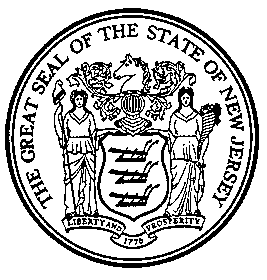 An Act concerning alcohol and substance use and amending various parts of the statutory law.	Be It Enacted by the Senate and General Assembly of the State of New Jersey:	1.  Section 1 of P.L.2015, c.89 (C.2A:4A-26.1) is amended to read as follows:  	1.  a.  A prosecutor seeking waiver of jurisdiction of a juvenile delinquency case by the Superior Court, Chancery Division, Family Part to an appropriate court and prosecuting authority without the consent of the juvenile shall file a motion within 60 days after the receipt of the complaint, which time may be extended for good cause shown.  The motion shall be accompanied by a written statement of reasons clearly setting forth the facts used in assessing all factors contained in paragraph (3) of subsection c. of this section, together with an explanation as to how evaluation of those facts support waiver for each particular juvenile.	b.	At a hearing, the court shall receive the evidence offered by the State and by the juvenile.  The State shall provide proof to satisfy the requirements set forth in paragraphs (1) and (2) of subsection c. of this section. The court also shall review whether the State considered the factors set forth in paragraph (3) of subsection c. of this section. 	c.	Except as provided in paragraph (3) of this subsection, the court shall waive jurisdiction of a juvenile delinquency case without the juvenile's consent and shall refer the case to the appropriate court and prosecuting authority having jurisdiction if:  	(1)	The juvenile was 15 years of age or older at the time of the alleged delinquent act; and	(2)	There is probable cause to believe that the juvenile committed a delinquent act which if committed by an adult would constitute:	(a)	criminal homicide, other than death by auto; 	(b)	strict liability for drug-induced deaths; 	(c)	first degree robbery; 	(d)	carjacking; 	(e)	aggravated sexual assault; 	(f)	sexual assault; 	(g)	second degree aggravated assault; 	(h)	kidnapping; 	(i)	aggravated arson; 	(j)	possession of a firearm with a purpose to use it unlawfully against the person of another under subsection a. of N.J.S.2C:39-4, or possession of a firearm while committing or attempting to commit, including the immediate flight therefrom, aggravated assault, aggravated criminal sexual contact, burglary, or escape;	(k)	a violation of N.J.S.2C:35-3 (Leader of a Narcotics Trafficking Network);	(l)	a violation of N.J.S.2C:35-4 (Maintaining and Operating a CDS Production Facility);	(m)	a violation of section 1 of P.L.1998, c.26 (C.2C:39-4.1) (Weapons Possession while Committing certain CDS Offenses);	(n)	an attempt or conspiracy to commit any of the crimes enumerated in subparagraphs (a) through (m) of this paragraph; or 	(o)	a crime committed at a time when the juvenile previously had been sentenced and confined in an adult correctional facility. 	(3)	The court may deny a motion by the prosecutor to waive jurisdiction of a juvenile delinquency case if it is clearly convinced that the prosecutor abused his discretion in considering the following factors in deciding whether to seek a waiver: 	(a)	The nature and circumstances of the offense charged; 	(b)	Whether the offense was against a person or property, allocating more weight for crimes against the person; 	(c)	Degree of the juvenile's culpability;	(d)	Age and maturity of the juvenile; 	(e)	Any classification that the juvenile is eligible for special education to the extent this information is provided to the prosecution by the juvenile or by the court; 	(f)	Degree of criminal sophistication exhibited by the juvenile; 	(g)	Nature and extent of any prior history of delinquency of the juvenile and dispositions imposed for those adjudications; 	(h)	If the juvenile previously served a custodial disposition in a State juvenile facility operated by the Juvenile Justice Commission, and the response of the juvenile to the programs provided at the facility to the extent this information is provided to the prosecution by the Juvenile Justice Commission;	(i)	Current or prior involvement of the juvenile with child welfare agencies;	(j)	Evidence of mental health concerns, substance [abuse] use disorder, or emotional instability of the juvenile to the extent this information is provided to the prosecution by the juvenile or by the court; and	(k)	If there is an identifiable victim, the input of the victim or victim's family.  	The Attorney General may develop for dissemination to the county prosecutors those guidelines or directives deemed necessary or appropriate to ensure the uniform application of this section throughout the State.	d.	An order waiving jurisdiction over a case and referring the case to the appropriate court and prosecuting authority shall specify the alleged act upon which the referral is based and all other delinquent acts charged against the juvenile arising out of or related to the same transaction. 	e.	Testimony of a juvenile at a hearing to determine referral under this section shall not be admissible for any purpose in any subsequent hearing to determine delinquency or guilt of any offense. 	f.	Upon waiver of jurisdiction and referral to the appropriate court and prosecuting authority having jurisdiction:	(1)	The case shall proceed as if it originated in that court and shall be subject to the sentencing provisions available to that court; provided, however, upon conviction for any offense which is subject to waiver pursuant to paragraph (2) of subsection c. of this section, there shall be a presumption that the juvenile shall serve any custodial sentence imposed in a State juvenile facility operated by the Juvenile Justice Commission until the juvenile reaches the age of 21, except that: 	(a)	a juvenile who has not reached the age of 21 may, in the discretion of the Juvenile Justice Commission, be transferred to the Department of Corrections in accordance with the plan established pursuant to subsection e. of section 7 of P.L.1995, c.284 (C.52:17B-175) and regulations adopted pursuant to that section; and 	(b)	a juvenile who has reached or exceeds the age of 21 may continue to serve a sentence in a State juvenile facility operated by the Juvenile Justice Commission in the discretion of the Juvenile Justice Commission and if the juvenile so consents; otherwise the juvenile shall serve the remainder of the custodial sentence in a State correctional facility; 	(2)	If a juvenile is not convicted of an offense set forth in paragraph (2) of subsection c. of this section, a conviction for any other offense shall be deemed a juvenile adjudication and be remanded to the Superior Court, Chancery Division, Family Part for disposition, in accordance with the dispositional options available to that court and all records related to the act of delinquency shall be subject to the provisions of section 1 of P.L.1982, c.79 (C.2A:4A-60); 	(3)	With the consent of the defense and the prosecutor, at any point in the proceedings subsequent to the decision ordering waiver the court may remand to the Superior Court, Chancery Division, Family Part if it appears that: 	(a)	the interests of the public and the best interests of the juvenile require access to programs or procedures uniquely available to that court; and	(b)	the interests of the public are no longer served by waiver. 	g.  (1)  The Juvenile Justice Commission, in consultation with the Attorney General, shall establish a program to collect, record, and analyze data regarding waiver of jurisdiction of a juvenile delinquency case by the Superior Court, Chancery Division, Family Part to an appropriate court and prosecuting authority.  In furtherance of this program, the Juvenile Justice Commission shall, in cooperation with the Administrative Office of the Courts, Attorney General, and county prosecutors, collect data related to the decision to seek waiver of jurisdiction of a juvenile delinquency case, which shall include but not be limited to data concerning:  	(a)	youth demographics, including age, gender, race, and ethnicity;	(b)	case characteristics, including the degree of the offense waived, the degree of the offense convicted, and the final court resolution;	(c)	case processing times; and 	(d)	waiver rates by race and ethnicity.	(2)	The commission shall prepare and publish on its Internet website biennial reports summarizing the data collected, recorded, and analyzed pursuant to paragraph (1) of this subsection.  	(3)	The commission shall, pursuant to section 2 of P.L. 1991, c.164 (C.52:14-19.1), biennially prepare and transmit to the Governor and the Legislature the reports required in paragraph (2) of this subsection, along with any recommendations the commission may have for legislation concerning waiver of jurisdiction of juvenile delinquency cases.(cf: P.L.2015, c.89, s.1)	2.  Section 25 of P.L.1982, c.77 (C.2A:4A-44) is amended to read as follows:	25.	Incarceration--Aggravating and mitigating factors  	a.  (1)  In determining whether incarceration is an appropriate disposition and in addition to the considerations set forth in subsection i. of section 2 of P.L.1982, c.77 (C.2A:4A-21), the court shall consider the following aggravating circumstances:  	(a)	The fact that the nature and circumstances of the act, and the role of the juvenile therein, was committed in an especially heinous, cruel, or depraved manner; 	(b)	The fact that there was grave and serious harm inflicted on the victim and that based upon the juvenile's age or mental capacity the juvenile knew or reasonably should have known that the victim was particularly vulnerable or incapable of resistance due to advanced age, disability, ill-health, or extreme youth, or was for any other reason substantially incapable; 	(c)	The character and attitude of the juvenile indicate that the juvenile is likely to commit another delinquent or criminal act; 	(d)	The juvenile's prior record and the seriousness of any acts for which the juvenile has been adjudicated delinquent; 	(e)	The fact that the juvenile committed the act pursuant to an agreement that the juvenile either pay or be paid for the commission of the act and that the pecuniary incentive was beyond that inherent in the act itself;  	(f)	The fact that the juvenile committed the act against a policeman or other law enforcement officer, correctional employee or fireman, acting in the performance of his duties while in uniform or exhibiting evidence of his authority, or the juvenile committed the act because of the status of the victim as a public servant; 	(g)	The need for deterring the juvenile and others from violating the law; 	(h)	The fact that the juvenile knowingly conspired with others as an organizer, supervisor, or manager to commit continuing criminal activity in concert with two or more persons and the circumstances of the crime show that he has knowingly devoted himself to criminal activity as part of an ongoing business activity; 	(i)	The fact that the juvenile on two separate occasions was adjudged a delinquent on the basis of acts which if committed by an adult would constitute crimes; 	(j)	The impact of the offense on the victim or victims; 	(k)	The impact of the offense on the community; and	(l)	The threat to the safety of the public or any individual posed by the child.  	(2)	In determining whether incarceration is an appropriate disposition the court shall consider the following mitigating circumstances:  	(a)	The child is under the age of 14; 	(b)	The juvenile's conduct neither caused nor threatened serious harm; 	(c)	The juvenile did not contemplate that the juvenile's conduct would cause or threaten serious harm; 	(d)	The juvenile acted under a strong provocation; 	(e)	There were substantial grounds tending to excuse or justify the juvenile's conduct, though failing to establish a defense;	(f)	The victim of the juvenile's conduct induced or facilitated its commission; 	(g)	The juvenile has compensated or will compensate the victim for the damage or injury that the victim has sustained, or will participate in a program of community service; 	(h)	The juvenile has no history of prior delinquency or criminal activity or has led a law-abiding life for a substantial period of time before the commission of the present act; 	(i)	The juvenile's conduct was the result of circumstances unlikely to recur; 	(j)	The character and attitude of the juvenile indicate that the juvenile is unlikely to commit another delinquent or criminal act; 	(k)	The juvenile is particularly likely to respond affirmatively to noncustodial treatment; 	(l)	The separation of the juvenile from the juvenile's family by incarceration of the juvenile would entail excessive hardship to the juvenile or the juvenile's family; 	(m)	The willingness of the juvenile to cooperate with law enforcement authorities; 	(n)	The conduct of the juvenile was substantially influenced by another person more mature than the juvenile.  	b.  (1)  There shall be a presumption of nonincarceration for any crime or offense of the fourth degree or less committed by a juvenile who has not previously been adjudicated delinquent or convicted of a crime or offense. 	(2)	Where incarceration is imposed, the court and a panel comprised of at least two members of the Juvenile Justice Commission designated by the executive director and a member of the State Parole Board designated by the chairman shall consider the juvenile's eligibility for release pursuant to the provisions of subsection d. of this section.	c.	The following juveniles shall not be committed to a State juvenile facility: 	(1)	Juveniles age 11 or under unless adjudicated delinquent for the crime of arson or a crime which, if committed by an adult, would be a crime of the first or second degree; and 	(2)	Juveniles who are developmentally disabled as defined in paragraph (1) of subsection a. of section 3 of P.L.1977, c.82 (C.30:6D-3). 	d.	(1)  When the court determines that, based on the consideration of all the factors set forth in subsection a., the juvenile shall be incarcerated, unless it orders the incarceration pursuant to subsection c. of section 24 of P.L.1982, c.77 (C.2A:4A-43), it shall state on the record the reasons for imposing incarceration, including any findings with regard to these factors, and commit the juvenile to the custody of the Juvenile Justice Commission which shall provide for the juvenile's placement in a suitable juvenile facility pursuant to the conditions set forth in this subsection and for terms not to exceed the maximum terms as provided herein for what would constitute the following crimes if committed by an adult: 	(a)	Murder under 2C:11-3a(1) or (2)	           20 years	(b)	Murder under 2C:11-3a(3)			10 years	(c)	Crime of the first degree, except murder	4 years	(d)	Crime of the second degree			3 years	(e)	Crime of the third degree			2 years	(f)	Crime of the fourth degree			1 year	(g)	Disorderly persons offense			6 months	(2)	The period of confinement shall continue until the panel established pursuant to subsection b. of this section determines that the person is eligible for early release on parole or until expiration of the term of confinement, whichever shall occur first; except that in no case shall the period of confinement and parole exceed the maximum provided by law for the offense.  A juvenile shall be granted early release on parole when it appears that the juvenile has made substantial progress toward positive behavioral adjustment and rehabilitative goals articulated by the panel established pursuant to subsection b. of this section to the juvenile.  However, if a juvenile is approved for parole by the panel established pursuant to subsection b. of this section prior to serving one-third of any term imposed for any crime of the first, second, or third degree, including any extended term imposed pursuant to paragraph (3) or (4) of this subsection, or one-fourth of any term imposed for any other crime the granting of parole shall be subject to approval of the sentencing court.  Prior to approving parole, the court shall give the prosecuting attorney notice and an opportunity to be heard.  If the court denies the parole of a juvenile pursuant to this paragraph it shall state its reasons in writing and notify the panel established pursuant to subsection b. of this section, the juvenile, and the juvenile's attorney. The court shall have 30 days from the date of notice of the pending parole to exercise the power granted under this paragraph.  If the court does not respond within that time period, the parole will be deemed approved.  	The panel established pursuant to subsection b. of this section shall determine at the time of release the conditions of parole, which shall be appropriately tailored to the needs of each juvenile.  Any conditions imposed at the time of release or modified thereafter as a graduated intervention in lieu of initiating parole revocation proceedings shall constitute the least restrictive alternatives necessary to promote the successful return of the juvenile to the community.  The juvenile shall not be required to enter or complete a residential community release program, residential treatment program, or other out-of-home placement as a condition of parole unless it is determined that the condition is necessary to protect the safety of the juvenile.	Any juvenile committed under P.L.1982, c.77 (C.2A:4A-20 et seq.) who is released on parole prior to the expiration of the juvenile's maximum term may be retained under parole supervision for a period not exceeding the unserved portion of the term. The panel established pursuant to subsection b. of this section, the juvenile, the juvenile's attorney, the juvenile's parent or guardian or, with leave of the court any other interested party, may make a motion to the court, with notice to the prosecuting attorney, for the return of the juvenile from a juvenile facility prior to the juvenile's parole and provide for an alternative disposition which would not exceed the duration of the original time to be served in the facility.  	(3)	Upon application by the prosecutor, the court may sentence a juvenile who has been convicted of a crime of the first, second, or third degree if committed by an adult, to an extended term of incarceration beyond the maximum set forth in paragraph (1) of this subsection, if it finds that the juvenile was previously adjudged delinquent on at least two separate occasions, for offenses which, if committed by an adult, would constitute a crime of the first or second degree. The extended term shall not exceed five additional years for an act which would constitute murder and shall not exceed three additional years for all other crimes of the first degree and shall not exceed two additional years for a crime of the second degree, if committed by an adult, and one additional year for a crime of the third degree, if committed by an adult. 	(4)	Upon application by the prosecutor, when a juvenile is before the court at one time for disposition of three or more unrelated offenses which, if committed by an adult, would constitute crimes of the first, second or third degree and which are not part of the same transaction, the court may sentence the juvenile to an extended term of incarceration not to exceed the maximum of the permissible term for the most serious offense for which the juvenile has been adjudicated plus two additional years. 	(5)	The panel established pursuant to subsection b. of this section may impose a term of post-incarceration supervision following the juvenile's release from custody only if it is deemed necessary to effectuate the juvenile's rehabilitation and reintegration into society.  Post-incarceration supervision shall not exceed six months, except the term may be extended for an additional six months if the panel established pursuant to subsection b. of this section deems continuation of the post-incarceration supervision necessary to effectuate the juvenile's rehabilitation and reintegration into society.  Post-incarceration supervision shall not exceed one year.  Post-incarceration supervision shall not be imposed on any juvenile who has completed a period of parole supervision of six months or more.  The term of post-incarceration supervision shall commence on the date of the expiration of the juvenile's maximum sentence.  During the term of post-incarceration supervision the juvenile shall remain in the community and in the legal custody of the commission.  The juvenile shall not be required to enter or complete a residential community release program, residential treatment program, or other out-of-home placement as a condition of post-incarceration supervision.  A term of post-incarceration supervision imposed pursuant to this paragraph may be terminated by the panel established pursuant to subsection b. of this section or court if the juvenile has made a satisfactory adjustment in the community while under supervision and if continued supervision is not required. 	(6)	The commission shall review the case of each juvenile sentenced to a term of commitment with the commission at least every three months and submit a status report to the court, the prosecutor, and the counsel for the juvenile.  The commission's review and status report shall include, but not be limited to:  	(a)	information on the treatment, care, and custody of the juvenile; 	(b)	whether the juvenile is receiving the mental health, substance [abuse] use disorder, educational, and other rehabilitative services necessary to promote the juvenile's successful reintegration into the community; 	(c)	any incidents of violence involving the juvenile; and	(d)	the juvenile's eligibility for parole. 	Counsel for the juvenile shall have the opportunity to respond to the report required pursuant to this paragraph.	The commission shall continue to submit quarterly reports to the court until the juvenile is paroled or released at the expiration of the term of incarceration and shall resume the quarterly reviews if the juvenile is returned to the custody of the commission.  The court may conduct a hearing at any time to determine whether commitment with the commission continues to be appropriate pursuant to section 24 of P.L.1982, c.77 (C.2A:4A-43) and section 25 of P.L.1982, c.77 (C.2A:4A-44), and may release the juvenile or otherwise modify the dispositional order.  Nothing in this paragraph shall abrogate the court's retention of jurisdiction pursuant to section 26 of P.L.1982, c.77 (C.2A:4A-45).	e.	If the panel established pursuant to subsection b. of this section determines there is probable cause to believe that the juvenile has seriously or persistently violated the terms and conditions of parole, the commission shall conduct a hearing to determine if the juvenile's parole should be revoked.  The juvenile shall be represented by counsel at the hearing.  The hearing shall be conducted by a hearing officer who is licensed as an attorney-at-law in this State.  The juvenile shall not be incarcerated prior to the hearing unless the panel established pursuant to subsection b. of this section determines by objective and credible evidence that the juvenile poses an immediate and substantial danger to public safety.  If the juvenile is incarcerated prior to the hearing, the hearing shall be held within 72 hours of the juvenile's return to custody and a written decision made and transmitted to the juvenile and the juvenile's counsel within 48 hours of the hearing.  Upon request of counsel for the juvenile, the hearing officer shall adjourn the hearing for not more than 72 hours.  Subsequent adjournments may be granted upon request of the juvenile and good cause shown.  	The panel established pursuant to subsection b. of this section shall not revoke the parole of a juvenile unless the hearing officer determines, by clear and convincing evidence, that:	(1)	the juvenile has seriously or persistently violated the conditions of parole; 	(2)	the juvenile poses a substantial danger to public safety and no form of community-based supervision would alleviate that danger; and 	(3)	revocation is consistent with the provisions of section 2 of P.L.1982, c.77 (C.2A:4A-21).	The procedures and standards set forth in sections 15 through 21 of P.L.1979, c.441 (C.30:4-123.59 through C.30:4-123.65) shall apply to juvenile parole revocation hearings, unless the procedures and standards conflict with those set forth in this subsection.	Notwithstanding a determination that the juvenile violated a condition of parole, the panel established pursuant to subsection b. of this section may modify those conditions.	f.	The panel established pursuant to subsection b. of this section may relieve a juvenile of any parole conditions, and may permit a parolee to reside outside the State pursuant to the provisions of the Interstate Compact on Juveniles, P.L.1955, c.55 (C.9:23-1 to 9:23-4), and after providing notice to the Attorney General, may consent to the supervision of a parolee by the federal government pursuant to the federal Witness Security Reform Act, Pub.L.98-473 (18 U.S.C. s.3521 et seq.). The panel established pursuant to subsection b. of this section may revoke permission, except in the case of a juvenile under the Witness Security Reform Act, or reinstate relieved parole conditions for any period of time during which a juvenile is under its jurisdiction.  	g.	The commission shall promulgate rules and regulations governing the commission's duties and responsibilities concerning parole eligibility, supervision, and revocation.	h.	The member of the State Parole Board who is designated by the chairman to be on the panel established pursuant to subsection b. of this section shall have experience in juvenile justice or have successfully completed a juvenile justice training program to be established by the chairman.  The training program shall be comprised of seven hours of instruction including, but not limited to: emerging scientific knowledge concerning adolescent development, particularly adolescent brain function and how adolescent development relates to incarcerated youth, the influence of peer relationships among adolescents and peer contagion effects, and the effects of juvenile crime on victims.	i.	Any decision concerning parole made by the panel established pursuant to subsection b. of this section shall be unanimous.(cf: P.L.2019, c.363, s.3)	13.	Section 3 of P.L.1982, c.81 (C.2A:4A-72) is amended to read as follows:  	3.	a.  Where court intake services recommends diverting the juvenile, the reasons for the recommendation shall be submitted by intake services and approved by the court before the case is deemed diverted.	b.	Where, in determining whether to recommend diversion, court intake services has reason to believe that a parent or guardian is a [drug dependent] person with a substance use disorder [, as defined in section 2 of the “New Jersey Controlled Dangerous Substances Act,"  P.L.1970, c. 226 (C.24:21-2) or an alcoholic as defined by P.L.1975, c. 305 (C.26:2B-8)], the basis for this determination shall be stated  in its recommendation to the court.	c.	The county prosecutor shall receive a copy of each complaint filed pursuant to section 11 of P.L.1982, c.77 (C.2A:4A-30) promptly after the filing of the complaint.	d.	Within 5 days after receiving a complaint, the intake services officer shall advise the presiding judge and the prosecuting attorney of intake service's recommendation, as well as any other recommendations or objections received as to the complaint.  In determining whether to divert, the court may hold a hearing to consider the recommendations and any objections submitted by court intake services in light of the factors provided in this section.  The court shall give notice of the hearing to the juvenile, his parents or guardian, the prosecutor, arresting police officer and complainant or victim. Each party shall have the right to be heard on the matter.  If the court finds that not enough information has been received to make a determination, a further hearing may be ordered. The court may dismiss the complaint upon a finding that the facts as alleged are not sufficient to establish jurisdiction, or that probable cause has not been shown that the juvenile committed a delinquent act.1(cf: P.L.1982, c.81, s.3)	14.  Section 2 of P.L.1982, c.80 (2A:4A-77) is amended to read as follows:	2.	The purpose of the unit shall be to provide a continuous 24-hour on call service designed to attend and stabilize juvenile-family crises as defined pursuant to section 3 of P.L.1982, c.77 (C.2A:4A-22).  The juvenile-family crisis intervention unit shall respond immediately to any referral, complaint or information made pursuant to section 5 or 6 of this act, except if, upon preliminary investigation, it appears that a juvenile-family crisis within the meaning of this act does not exist or that an immediate referral to another agency would be more appropriate.	Upon the receipt of any referral pursuant to section 5 and 6 of this act, the crisis intervention unit shall request information through the use of a form developed by the unit and approved by the Administrative Office of the Courts concerning the juvenile-family crisis.  The form shall provide but shall not be limited to the following information:	a.	The name, address, date of birth, and other appropriate personal data of  the juvenile and parents or guardian;	b.	Facts concerning the conduct of the juvenile or family which may contribute to the crisis, including evidence of [alcoholism] substance use disorder [as defined in section 2 of P.L.1975, c.305 (C.26:2B-8), drug dependency as defined in section 2 of the “New Jersey Controlled Dangerous Substances Act," P.L.1970, c.226 (C.24:21-2)] or that a juvenile is an  "abused or neglected child"  as defined in P.L.1974, c.119 (C.9:6-8.21).1(cf: P.L.1982, c.60, s.2.)	15.  Section 10 of P.L.1982, c.80 (C.2A:4A-85) is amended to read as follows:  	10.	 [Alcoholic, drug-dependent parent] Parent with a substance use disorder.  a.  When a petition is filed and as a result of any information supplied on the family situation by the crisis intervention unit, court intake services has reason to believe that the parent or guardian [is an alcoholic, as defined by P.L.1975, c.305 (C.26:2B-8), or a drug-dependent person, as defined by section 2 of the "New Jersey Controlled Dangerous Substances Act," P.L.1970, c.226 (C.24:21-2)] has a substance use disorder, intake services shall state the basis for this determination and provide recommendations to the court. 	b.	When, as a result of any information supplied by the crisis intervention unit, court intake services has reason to believe that a juvenile is an "abused or neglected child," as defined in P.L.1974, c.119 (C.9:6-8.21), they shall handle the case pursuant to the procedure set forth in that law.  The Division of Child Protection and Permanency shall, upon disposition of any case originated pursuant to this subsection, notify court intake services as to the nature of the disposition. 	c.  (1)  When, as a result of any information supplied with regard to any juvenile by the crisis intervention unit or from any other source, court intake services has reason to believe that the juvenile may have an auditory or vision problem, intake services shall state the basis for this determination and provide recommendations to the court.  Before arriving at its determination, intake services may request the court to order any appropriate school medical records of the juvenile.  On the basis of this recommendation or on its own motion, the court may order any juvenile concerning whom a complaint is filed to be examined by a physician, optometrist, audiologist, or speech language pathologist. 	(2)	Any examination shall be made and the findings submitted to the court within 30 days of the date the order is entered, but this period may be extended by the court for good cause.	(3)	Copies of any reports of findings submitted to the court shall be available to counsel for all parties prior to an adjudication of whether or not the juvenile is delinquent.1 (cf: P.L.2012, c.16, s.2)	16.	N.J.S.2C:35-2 is amended to read as follows:	2C:35-2.  As used in this chapter:	"Administer" means the direct application of a controlled dangerous substance or controlled substance analog, whether by injection, inhalation, ingestion, or any other means, to the body of a patient or research subject by:  (1) a practitioner, or, in [his] the practitioner’s presence, by [his] the practitioner’s lawfully authorized agent, or (2) the patient or research subject at the lawful direction and in the presence of the practitioner.	"Agent" means an authorized person who acts on behalf of or at the direction of a manufacturer, distributor, or dispenser but does not include a common or contract carrier, public warehouseman, or employee thereof.	"Controlled dangerous substance" means a drug, substance, or immediate precursor in Schedules I through V, marijuana and hashish as defined in this section, any substance the distribution of which is specifically prohibited in N.J.S.2C:35-3, in section 3 of P.L.1997, c.194 (C.2C:35-5.2), in section 5 of P.L.1997, c.194 (C.2C:35-5.3), in section 2 of P.L.2011, c.120 (C.2C:35-5.3a), or in section 2 of P.L.2013, c.35 (C.2C:35-5.3b), and any drug or substance which, when ingested, is metabolized or otherwise becomes a controlled dangerous substance in the human body. When any statute refers to controlled dangerous substances, or to a specific controlled dangerous substance, it shall also be deemed to refer to any drug or substance which, when ingested, is metabolized or otherwise becomes a controlled dangerous substance or the specific controlled dangerous substance, and to any substance that is an immediate precursor of a controlled dangerous substance or the specific controlled dangerous substance.  The term shall not include distilled spirits, wine, malt beverages, as those terms are defined or used in R.S.33:1-1 et seq., tobacco and tobacco products, or cannabis and cannabis as defined in section 3 of P.L.2021, c.16 (C.24:6I-33).  The term, wherever it appears in any law or administrative regulation of this State, shall include controlled substance analogs.	"Controlled substance analog" means a substance that has a chemical structure substantially similar to that of a controlled dangerous substance and that was specifically designed to produce an effect substantially similar to that of a controlled dangerous substance.  The term shall not include a substance manufactured or distributed in conformance with the provisions of an approved new drug application or an exemption for investigational use within the meaning of section 505 of the "Federal Food, Drug and Cosmetic Act," 52 Stat. 1052 (21 U.S.C. s.355).	"Counterfeit substance" means a controlled dangerous substance or controlled substance analog which, or the container or labeling of which, without authorization, bears the trademark, trade name, or other identifying mark, imprint, number, or device, or any likeness thereof, of a manufacturer, distributor, or dispenser other than the person or persons who in fact manufactured, distributed, or dispensed the substance and which thereby falsely purports or is represented to be the product of, or to have been distributed by, such other manufacturer, distributor, or dispenser.	"Deliver" or "delivery" means the actual, constructive, or attempted transfer from one person to another of a controlled dangerous substance or controlled substance analog, whether or not there is an agency relationship.	"Dispense" means to deliver a controlled dangerous substance or controlled substance analog to an ultimate user or research subject by or pursuant to the lawful order of a practitioner, including the prescribing, administering, packaging, labeling, or compounding necessary to prepare the substance for that delivery. "Dispenser" means a practitioner who dispenses.	"Distribute" means to deliver other than by administering or dispensing a controlled dangerous substance or controlled substance analog.  "Distributor" means a person who distributes.	"Drugs" means (1) substances recognized in the official United States Pharmacopoeia, official Homeopathic Pharmacopoeia of the United States, or official National Formulary, or any supplement to any of them; and (2) substances intended for use in the diagnosis, cure, mitigation, treatment, or prevention of disease in man or other animals; and (3) substances, other than food, intended to affect the structure or any function of the body of man or other animals; and (4) substances intended for use as a component of any substance specified in (1), (2), and (3) of this definition; but does not include devices or their components, parts, or accessories.  The term "drug" also does not include:  hemp and hemp products cultivated, handled, processed, transported, or sold pursuant to the "New Jersey Hemp Farming Act," P.L.2019, c.238 (C.4:28-6 et al.); cannabis as defined in section 3 of P.L.2021, c.16 (C.24:6I-31 et al.) which is cultivated and produced for use in a cannabis item, as defined in that section, in accordance with the "New Jersey Cannabis Regulatory, Enforcement Assistance, and Marketplace Modernization Act," P.L.2021, c.16 (C.24:6I-31 et al.); and cannabis resin as defined in that section 3 (C.24:6I-33) which is extracted for use in a cannabis item, as defined in that section, in accordance with that act.	["Drug or alcohol dependent person" means a person who as a result of using a controlled dangerous substance or controlled substance analog or alcohol has been in a state of psychic or physical dependence, or both, arising from the use of that controlled dangerous substance or controlled substance analog or alcohol on a continuous or repetitive basis. Drug or alcohol dependence is characterized by behavioral and other responses, including but not limited to a strong compulsion to take the substance on a recurring basis in order to experience its psychic effects, or to avoid the discomfort of its absence.]	"Hashish" means the resin extracted from any part of the plant Cannabis sativa L. and any compound, manufacture, salt, derivative, mixture, or preparation of such resin.  "Hashish" shall not mean:  hemp and hemp products cultivated, handled, processed, transported, or sold pursuant to the "New Jersey Hemp Farming Act," P.L.2019, c.238 (C.4:28-6 et al.); or cannabis resin as defined in section 3 of P.L.2021, c.16 (C.24:6I-33) which is extracted for use in a cannabis item, as defined in that section, in accordance with the "New Jersey Cannabis Regulatory, Enforcement Assistance, and Marketplace Modernization Act," P.L.2021, c.16 (C.24:6I-31 et al.).	"Immediate precursor" means a substance which the Division of Consumer Affairs in the Department of Law and Public Safety has found to be and by regulation designates as being the principal compound commonly used or produced primarily for use, and which is an immediate chemical intermediary used or likely to be used in the manufacture of a controlled dangerous substance or controlled substance analog, the control of which is necessary to prevent, curtail, or limit such manufacture.	"Manufacture" means the production, preparation, propagation, compounding, conversion, or processing of a controlled dangerous substance or controlled substance analog, either directly or by extraction from substances of natural origin, or independently by means of chemical synthesis, or by a combination of extraction and chemical synthesis, and includes any packaging or repackaging of the substance or labeling or relabeling of its container, except that this term does not include the preparation or compounding of a controlled dangerous substance or controlled substance analog by an individual for [his] the individual’s own use or the preparation, compounding, packaging, or labeling of a controlled dangerous substance:  (1) by a practitioner as an incident to [his] the practitioner administering or dispensing [of] a controlled dangerous substance or controlled substance analog in the course of [his] the practitioner’s professional practice, or (2) by a practitioner, or under [his] the practitioner’s supervision, for the purpose of, or as an incident to, research, teaching, or chemical analysis and not for sale.	"Marijuana" means all parts of the plant Cannabis sativa L., whether growing or not; the seeds thereof, and every compound, manufacture, salt, derivative, mixture, or preparation of the plant or its seeds, except those containing resin extracted from the plant.  "Marijuana" shall not mean:  hemp and hemp products cultivated, handled, processed, transported, or sold pursuant to the "New Jersey Hemp Farming Act," P.L.2019, c.238 (C.4:28-6 et al.); or cannabis as defined in section 3 of P.L.2021, c.16 (C.24:6I-33) which is cultivated and produced for use in a cannabis item, as defined in that section, in accordance with the "New Jersey Cannabis Regulatory, Enforcement Assistance, and Marketplace Modernization Act," P.L.2021, c.16 (C.24:6I-31 et al.).	"Narcotic drug" means any of the following, whether produced directly or indirectly by extraction from substances of vegetable origin, or independently by means of chemical synthesis, or by a combination of extraction and chemical synthesis:	(1)	Opium, coca leaves, and opiates;	(2)	A compound, manufacture, salt, derivative, or preparation of opium, coca leaves, or opiates;	(3)	A substance, and any compound, manufacture, salt, derivative, or preparation thereof, which is chemically identical with any of the substances referred to in (1) and (3) of this definition, except that the words "narcotic drug" as used in this act shall not include decocainized coca leaves or extracts of coca leaves, which extracts do not contain cocaine or ecogine.	"Opiate" means any dangerous substance having [an addiction] substance use disorder-forming or [addiction] substance use disorder-sustaining liability similar to morphine or being capable of conversion into a drug having such [addiction] substance use disorder-forming or [addiction] substance use disorder-sustaining liability.  [It] “Opiate” does not include, unless specifically designated as controlled pursuant to the provisions of section 3 of P.L.1970, c.226 (C.24:21-3), the dextrorotatory isomer of 3-methoxy-n-methylmorphinan and its salts (dextromethorphan).  [It does include] “Opiate” includes its racemic and levorotatory forms.	"Opium poppy" means the plant of the species Papaver somniferum L., except the seeds thereof.	"Person" means any corporation, association, partnership, trust, other institution or entity, or one or more individuals.	“Person with a substance use disorder” means a person who as a result of using a controlled dangerous substance or controlled substance analog or alcohol has been in a state of psychic or physical dependence, or both, arising from the use of that controlled dangerous substance or controlled substance analog or alcohol on a continuous or repetitive basis.  Substance use disorder is characterized by behavioral and other responses, including, but not limited to, a strong compulsion to take the substance on a recurring basis in order to experience its psychic effects, or to avoid the discomfort of its absence.	"Plant" means an organism having leaves and a readily observable root formation, including, but not limited to, a cutting having roots, a rootball or root hairs.	"Poppy straw" means all parts, except the seeds, of the opium poppy, after mowing.	"Practitioner" means a physician, dentist, veterinarian, scientific investigator, laboratory, pharmacy, hospital, or other person licensed, registered, or otherwise permitted to distribute, dispense, conduct research with respect to, or administer a controlled dangerous substance or controlled substance analog in the course of professional practice or research in this State.  As used in this definition:	(1)	"Physician" means a physician authorized by law to practice medicine in this or any other state and any other person authorized by law to treat sick and injured human beings in this or any other state.	(2)	"Veterinarian" means a veterinarian authorized by law to practice veterinary medicine in this State.	(3)	"Dentist" means a dentist authorized by law to practice dentistry in this State.	(4)	"Hospital" means any federal institution, or any institution for the care and treatment of the sick and injured, operated or approved by the appropriate State department as proper to be entrusted with the custody and professional use of controlled dangerous substances or controlled substance analogs.	(5)	"Laboratory" means a laboratory to be entrusted with the custody of narcotic drugs and the use of controlled dangerous substances or controlled substance analogs for scientific, experimental, and medical purposes and for purposes of instruction approved by the Department of Health.	"Prescription legend drug" means any drug which under federal or State law requires dispensing by prescription or order of a licensed physician, veterinarian, or dentist and is required to bear the statement "Rx only" or similar wording indicating that such drug may be sold or dispensed only upon the prescription of a licensed medical practitioner and is not a controlled dangerous substance or stramonium preparation.	"Production" includes the manufacture, planting, cultivation, growing, or harvesting of a controlled dangerous substance or controlled substance analog.	["Immediate precursor" means a substance which the Division of Consumer Affairs in the Department of Law and Public Safety has found to be and by regulation designates as being the principal compound commonly used or produced primarily for use, and which is an immediate chemical intermediary used or likely to be used in the manufacture of a controlled dangerous substance or controlled substance analog, the control of which is necessary to prevent, curtail, or limit such manufacture.]	"Residential treatment facility" means any facility licensed and approved by the Department of Human Services and which is approved by any county probation department for the inpatient treatment and rehabilitation of [drug or alcohol dependent] persons with a substance use disorder.	"Schedules I, II, III, IV, and V" are the schedules set forth in sections 5 through 8 of P.L.1970, c.226 (C.24:21-5 through 24:21-8) and in section 4 of P.L.1971, c.3 (C.24:21-8.1) and as modified by any regulations issued by the Director of the Division of Consumer Affairs in the Department of Law and Public Safety pursuant to the director's authority as provided in section 3 of P.L.1970, c.226 (C.24:21-3).	"State" means the State of New Jersey.	"Stramonium preparation" means a substance prepared from any part of the stramonium plant in the form of a powder, pipe mixture, cigarette, or any other form with or without other ingredients.	"Stramonium plant" means the plant Datura Stramonium Linne, including Datura Tatula Linne.	"Ultimate user" means a person who lawfully possesses a controlled dangerous substance or controlled substance analog for [his] the person’s own use or for the use of a member of [his] the person’s household or for administration to an animal owned by [him] the person or by a member of [his] the person’s household.	["Prescription legend drug" means any drug which under federal or State law requires dispensing by prescription or order of a licensed physician, veterinarian, or dentist and is required to bear the statement "Rx only" or similar wording indicating that such drug may be sold or dispensed only upon the prescription of a licensed medical practitioner and is not a controlled dangerous substance or stramonium preparation.	"Stramonium preparation" means a substance prepared from any part of the stramonium plant in the form of a powder, pipe mixture, cigarette, or any other form with or without other ingredients.	"Stramonium plant" means the plant Datura Stramonium Linne, including Datura Tatula Linne.]1(cf: P.L.2021, c.16, s.54)	1[3.] 7.1  N.J.S.2C:35-14 is amended to read as follows:   	2C:35-14.  Rehabilitation Program for [Drug- and Alcohol-Dependent] Persons with a Substance Use Disorder Subject to a Presumption of Incarceration or a Mandatory Minimum Period of Parole Ineligibility; Criteria for Imposing Special Probation; Ineligible Offenders; Commitment to Residential Treatment Facilities or Participation in a Nonresidential Treatment Program; Presumption of Revocation; Brief Incarceration in Lieu of Permanent Revocation.	a.	Any person who is ineligible for probation due to a conviction for a crime which is subject to a presumption of incarceration or a mandatory minimum period of parole ineligibility may be sentenced to a term of special probation in accordance with this section, and may not apply for [drug and alcohol treatment] treatment for substance use disorder pursuant to N.J.S.2C:45-1.  Nothing in this section shall be construed to prohibit a person who is eligible for probation in accordance with N.J.S.2C:45-1 due to a conviction for an offense which is not subject to a presumption of incarceration or a mandatory minimum period of parole ineligibility from applying for [drug or alcohol treatment] treatment for substance use disorder as a condition of probation pursuant to N.J.S.2C:45-1; provided, however, that a person in need of treatment as defined in subsection f. of section 2 of P.L.2012, c.23 (C.2C:35-14.2) shall be sentenced in accordance with that section.  Notwithstanding the presumption of incarceration pursuant to the provisions of subsection d. of N.J.S.2C:44-1, whenever a [drug- or alcohol-dependent] person with a substance use disorder who is subject to sentencing under this section is convicted of or adjudicated delinquent for an offense, other than one described in subsection b. of this section, the court, upon notice to the prosecutor, may, on motion of the person, or on the court's own motion, place the person on special probation, which shall be for a term of five years, provided that the court finds on the record that:	(1)	the person has undergone a professional diagnostic assessment to determine whether and to what extent the person [is drug- or alcohol-dependent] has a substance use disorder and would benefit from treatment; and	(2)	the person [is a drug- or alcohol-dependent person] has a substance use disorder within the meaning of N.J.S.2C:35-2 and was [drug- or alcohol-dependent] with a substance use disorder at the time of the commission of the present offense; and	(3)	the present offense was committed while the person was under the influence of a controlled dangerous substance, controlled substance analog or alcohol or was committed to acquire property or monies in order to support the person's [drug or alcohol dependency] substance use disorder; and	(4)	substance use 1[disorders] disorder1 treatment and monitoring will serve to benefit the person by addressing the person's [drug or alcohol dependency] substance use disorder and will thereby reduce the likelihood that the person will thereafter commit another offense; and	(5)	the person did not possess a firearm at the time of the present offense and did not possess a firearm at the time of any pending criminal charge; and	(6)	the person has not been previously convicted on two or more separate occasions of crimes of the first or second degree, other than those listed in paragraph (7); or the person has not been previously convicted on two or more separate occasions, where one of the offenses is a crime of the third degree, other than crimes defined in N.J.S.2C:35-10, and one of the offenses is a crime of the first or second degree; and	(7)	the person has not been previously convicted or adjudicated delinquent for, and does not have a pending charge of murder, aggravated manslaughter, manslaughter, kidnapping, aggravated assault, aggravated sexual assault or sexual assault, or a similar crime under the laws of any other state or the United States; and	(8)	a suitable treatment facility licensed and approved by the Division of Mental Health and Addiction Services in the Department of Human Services is able and has agreed to provide appropriate treatment services in accordance with the requirements of this section; and	(9)	no danger to the community will result from the person being placed on special probation pursuant to this section.	In determining whether to sentence the person pursuant to this section, the court shall consider all relevant circumstances, and shall take judicial notice of any evidence, testimony or information adduced at the trial, plea hearing or other court proceedings, and shall also consider the presentence report and the results of the professional diagnostic assessment to determine whether and to what extent the person [is drug- or alcohol-dependent] has a substance use disorder and would benefit from treatment.  The court shall give priority to a person who has moved to be sentenced to special probation over a person who is being considered for a sentence to special probation on the court's own motion or in accordance with the provisions of section 2 of P.L.2012, c.23 (C.2C:35-14.2).	As a condition of special probation, the court shall order the person to enter a residential treatment program at a facility licensed and approved by the Division of Mental Health and Addiction Services in the Department of Human Services or a program of nonresidential treatment by a licensed and approved treatment provider, which program may include the use of medication-assisted treatment as defined in paragraph (7) of subsection f. of this section, to comply with program rules and the requirements of the course of treatment, to cooperate fully with the treatment provider, and to comply with such other reasonable terms and conditions as may be required by the court or by law, pursuant to N.J.S.2C:45-1, and which shall include periodic urine testing for drug or alcohol usage throughout the period of special probation.  In determining whether to order the person to participate in a nonresidential rather than a residential treatment program, the court shall follow the procedure set forth in subsection j. of this section.  Subject to the requirements of subsection d. of this section, the conditions of special probation may include different methods and levels of community-based or residential supervision.	b.	A person shall not be eligible for special probation pursuant to this section if the person is convicted of or adjudicated delinquent for:	(1)	a crime of the first degree;	(2)	a crime of the first or second degree enumerated in subsection d. of section 2 of P.L.1997, c.117 (C.2C:43-7.2), other than a crime of the second degree involving N.J.S.2C:15-1 (robbery) or N.J.S.2C:18-2 (burglary);	(3)	a crime, other than that defined in section 1 of P.L.1987, c.101 (C.2C:35-7), for which a mandatory minimum period of incarceration is prescribed under chapter 35 of this Title or any other law; or	(4)	an offense that involved the distribution or the conspiracy or attempt to distribute a controlled dangerous substance or controlled substance analog to a juvenile near or on school property.	c.	(Deleted by amendment, P.L.2012, c.23)	d.	Except as otherwise provided in subsection j. of this section, a person convicted of or adjudicated delinquent for a crime of the second degree or of a violation of section 1 of P.L.1987, c.101 (C.2C:35-7), or who previously has been convicted of or adjudicated delinquent for an offense under subsection a. of N.J.S.2C:35-5 or a similar offense under any other law of this State, any other state or the United States, who is placed on special probation under this section shall be committed to the custody of a residential substance use 1[disorders] disorder1 treatment facility licensed and approved by the Division of Mental Health and Addiction Services in the Department of Human Services.  Subject to the authority of the court to temporarily suspend imposition of all or any portion of the term of commitment to a residential treatment facility pursuant to subsection j. of this section, the person shall be committed to the residential treatment facility immediately, unless the facility cannot accommodate the person, in which case the person shall be incarcerated to await commitment to the residential treatment facility.  The term of such commitment shall be for a minimum of six months, or until the court, upon recommendation of the treatment provider, determines that the person has successfully completed the residential treatment program, whichever is later, except that no person shall remain in the custody of a residential treatment facility pursuant to this section for a period in excess of five years.  Upon successful completion of the required residential treatment program, the person shall complete the period of special probation, as authorized by subsection a. of this section, with credit for time served for any imprisonment served as a condition of probation and credit for each day during which the person satisfactorily complied with the terms and conditions of special probation while committed pursuant to this section to a residential treatment facility.  Except as otherwise provided in subsection l. of this section, the person shall not be eligible for early discharge of special probation pursuant to N.J.S.2C:45-2, or any other provision of the law.  The court, in determining the number of credits for time spent in residential treatment, shall consider the recommendations of the treatment provider.  A person placed into a residential treatment facility pursuant to this section shall be deemed to be subject to official detention for the purposes of N.J.S.2C:29-5 (escape).	e.	The probation department or other appropriate agency designated by the court to monitor or supervise the person's special probation shall report periodically to the court as to the person's progress in treatment and compliance with court-imposed terms and conditions.  The treatment provider shall promptly report to the probation department or other appropriate agency all significant failures by the person to comply with any court-imposed term or condition of special probation or any requirements of the course of treatment, including but not limited to a positive drug or alcohol test, which shall only constitute a violation for a person using medication-assisted treatment as defined in paragraph (7) of subsection f. of this section if the positive test is unrelated to the person's medication-assisted treatment, or the unexcused failure to attend any session or activity, and shall immediately report any act that would constitute an escape.  The probation department or other appropriate agency shall immediately notify the court and the prosecutor in the event that the person refuses to submit to a periodic drug or alcohol test or for any reason terminates the person's participation in the course of treatment, or commits any act that would constitute an escape.	f.  (1)  Upon a first violation of any term or condition of the special probation authorized by this section or of any requirements of the course of treatment, the court in its discretion may permanently revoke the person's special probation.	(2)	Upon a second or subsequent violation of any term or condition of the special probation authorized by this section or of any requirements of the course of treatment, the court shall, subject only to the provisions of subsection g. of this section, permanently revoke the person's special probation unless the court finds on the record that there is a substantial likelihood that the person will successfully complete the treatment program if permitted to continue on special probation, and the court is clearly convinced, considering the nature and seriousness of the violations, that no danger to the community will result from permitting the person to continue on special probation pursuant to this section.  The court's determination to permit the person to continue on special probation following a second or subsequent violation pursuant to this paragraph may be appealed by the prosecution.	(3)	In making its determination whether to revoke special probation, and whether to overcome the presumption of revocation established in paragraph (2) of this subsection, the court shall consider the nature and seriousness of the present infraction and any past infractions in relation to the person's overall progress in the course of treatment, and shall also consider the recommendations of the treatment provider.  The court shall give added weight to the treatment provider's recommendation that the person's special probation be permanently revoked, or to the treatment provider's opinion that the person is not amenable to treatment or is not likely to complete the treatment program successfully.	(4)	If the court permanently revokes the person's special probation pursuant to this subsection, the court shall impose any sentence that might have been imposed, or that would have been required to be imposed, originally for the offense for which the person was convicted or adjudicated delinquent.  The court shall conduct a de novo review of any aggravating and mitigating factors present at the time of both original sentencing and resentencing.  If the court determines or is required pursuant to any other provision of this chapter or any other law to impose a term of imprisonment, the person shall receive credit for any time served in custody pursuant to N.J.S.2C:45-1 or while awaiting placement in a treatment facility pursuant to this section, and for each day during which the person satisfactorily complied with the terms and conditions of special probation while committed pursuant to this section to a residential treatment facility.  The court, in determining the number of credits for time spent in a residential treatment facility, shall consider the recommendations of the treatment provider.	(5)	Following a violation, if the court permits the person to continue on special probation pursuant to this section, the court shall order the person to comply with such additional terms and conditions, including but not limited to more frequent drug or alcohol testing, as are necessary to deter and promptly detect any further violation.	(6)	Notwithstanding any other provision of this subsection, if the person at any time refuses to undergo urine testing for drug or alcohol usage as provided in subsection a. of this section, the court shall, subject only to the provisions of subsection g. of this section, permanently revoke the person's special probation.  Notwithstanding any other provision of this section, if the person at any time while committed to the custody of a residential treatment facility pursuant to this section commits an act that would constitute an escape, the court shall forthwith permanently revoke the person's special probation.	(7)	An action for a violation under this section may be brought by a probation officer or prosecutor or on the court's own motion.  Failure to complete successfully the required treatment program shall constitute a violation of the person's special probation.  In the case of the temporary or continued management of a person's [drug or alcohol dependency] substance use disorder by means of medication-assisted treatment as defined herein, whenever supported by a report from the treatment provider of existing satisfactory progress and reasonably predictable long-term success with or without further medication-assisted treatment, the person's use of the medication-assisted treatment, even if continuing, shall not be the basis to constitute a failure to complete successfully the treatment program.  A person who fails to comply with the terms of the person's special probation pursuant to this section and is thereafter sentenced to imprisonment in accordance with this subsection shall thereafter be ineligible for entry into the Intensive Supervision Program, provided however that this provision shall not affect the person's eligibility for entry into the Intensive Supervision Program for a subsequent conviction.	As used in this section, the term "medication-assisted treatment" means the use of any medications approved by the federal Food and Drug Administration to treat substance use disorders, including extended-release naltrexone, methadone, and buprenorphine, in combination with counseling and behavioral therapies, to provide a whole-patient approach to the treatment of substance use disorders.	g.	When a person on special probation is subject to a presumption of revocation on a second or subsequent violation pursuant to paragraph (2) of subsection f. of this section, or when the person refuses to undergo drug or alcohol testing pursuant to paragraph (6) of subsection f. of this section, the court may, in lieu of permanently revoking the person's special probation, impose a term of incarceration for a period of not less than 30 days nor more than six months, after which the person's term of special probation pursuant to this section may be reinstated.  In determining whether to order a period of incarceration in lieu of permanent revocation pursuant to this subsection, the court shall consider the recommendations of the treatment provider with respect to the likelihood that such confinement would serve to motivate the person to make satisfactory progress in treatment once special probation is reinstated.  This disposition may occur only once with respect to any person unless the court is clearly convinced that there are compelling and extraordinary reasons to justify reimposing this disposition with respect to the person.  Any such determination by the court to reimpose this disposition may be appealed by the prosecution.  Nothing in this subsection shall be construed to limit the authority of the court at any time during the period of special probation to order a person on special probation who is not subject to a presumption of revocation pursuant to paragraph (2) of subsection f. of this section to be incarcerated over the course of a weekend, or for any other reasonable period of time, when the court in its discretion determines that such incarceration would help to motivate the person to make satisfactory progress in treatment.	h.	The court, as a condition of its order, and after considering the person's financial resources, shall require the person to pay that portion of the costs associated with the person's participation in any residential or nonresidential treatment program imposed pursuant to this section which, in the opinion of the court, is consistent with the person's ability to pay, taking into account the court's authority to order payment or reimbursement to be made over time and in installments.	i.	The court shall impose, as a condition of the special probation, any fine, penalty, fee or restitution applicable to the offense for which the person was convicted or adjudicated delinquent.	j.	Where the court finds that a person has satisfied all of the eligibility criteria for special probation and would otherwise be required to be committed to the custody of a residential substance use disorders treatment facility pursuant to the provisions of subsection d. of this section, the court may temporarily suspend imposition of all or any portion of the term of commitment to a residential treatment facility and may instead order the person to enter a nonresidential treatment program, provided that the court finds on the record that:	(1)	the person conducting the diagnostic assessment required pursuant to paragraph (1) of subsection a. of this section has recommended in writing that the proposed course of nonresidential treatment services is clinically appropriate and adequate to address the person's treatment needs; and	(2)	no danger to the community would result from the person participating in the proposed course of nonresidential treatment services; and	(3)	a suitable treatment provider is able and has agreed to provide clinically appropriate nonresidential treatment services.	If the prosecutor objects to the court's decision to suspend the commitment of the person to a residential treatment facility pursuant to this subsection, the sentence of special probation imposed pursuant to this section shall not become final for 1[ten] 101 days in order to permit the appeal by the prosecution of the court's decision.	After a period of six months of nonresidential treatment, if the court, considering all available information including but not limited to the recommendation of the treatment provider, finds that the person has made satisfactory progress in treatment and that there is a substantial likelihood that the person will successfully complete the nonresidential treatment program and period of special probation, the court, on notice to the prosecutor, may permanently suspend the commitment of the person to the custody of a residential treatment program, in which event the special monitoring provisions set forth in subsection k. of this section shall no longer apply.	Nothing in this subsection shall be construed to limit the authority of the court at any time during the term of special probation to order the person to be committed to a residential or nonresidential treatment facility if the court determines that such treatment is clinically appropriate and necessary to address the person's present treatment needs.	k.  (1)  When the court temporarily suspends the commitment of the person to a residential treatment facility pursuant to subsection j. of this section, the court shall, in addition to ordering participation in a prescribed course of nonresidential treatment and any other appropriate terms or conditions authorized or required by law, order the person to undergo urine testing for drug or alcohol use not less than once per week unless otherwise ordered by the court.  The court-ordered testing shall be conducted by the probation department or the treatment provider.  The results of all tests shall be reported promptly to the court and to the prosecutor.  If the person is involved with a program that is providing the person medication-assisted treatment as defined in paragraph (7) of subsection f. of this section, only a positive urine test for drug or alcohol use unrelated to the medication-assisted treatment shall constitute a violation of the terms and conditions of special probation.  In addition, the court shall impose appropriate curfews or other restrictions on the person's movements, and may order the person to wear electronic monitoring devices to enforce such curfews or other restrictions as a condition of special probation.	(2)	The probation department or other appropriate agency shall immediately notify the court and the prosecutor in the event that the person fails or refuses to submit to a drug or alcohol test, knowingly defrauds the administration of a drug 1or alcohol1 test, terminates the person's participation in the course of treatment, or commits any act that would constitute absconding from parole.  If the person at any time while entered in a nonresidential treatment program pursuant to subsection j. of this section knowingly defrauds the administration of a drug 1or alcohol1 test, goes into hiding, or leaves the State with a purpose of avoiding supervision, the court shall permanently revoke the person's special probation.	l.	If the court finds that the person has made exemplary progress in the course of treatment, the court may, upon recommendation of the person's supervising probation officer or on the court's own motion, and upon notice to the prosecutor, grant early discharge from a term of special probation provided that the person: (1) has satisfactorily completed the treatment program ordered by the court; (2) has served at least two years of special probation; (3) within the preceding 12 months, did not commit a substantial violation of any term or condition of special probation, including but not limited to a positive urine test, which shall only constitute a violation for a person using medication-assisted treatment as defined in paragraph (7) of subsection f. of this section if the positive test is unrelated to the person's medication-assisted treatment; and (4) is not likely to relapse or commit an offense if probation supervision and related services are discontinued.	m.  (1)  The Superior Court may order the expungement of all records and information relating to all prior arrests, detentions, convictions, and proceedings for any offense enumerated in Title 2C of the New Jersey Statutes upon successful discharge from a term of special probation as provided in this section, regardless of whether the person was sentenced to special probation under this section, section 2 of P.L.2012, c.23 (C.2C:35-14.2), or N.J.S.2C:45-1, if the person satisfactorily completed a substance [abuse] use disorder treatment program as ordered by the court and was not convicted of any crime, or adjudged a disorderly person or petty disorderly person, during the term of special probation. The provisions of N.J.S.2C:52-7 through N.J.S.2C:52-14 shall not apply to an expungement pursuant to this paragraph and no fee shall be charged to a person eligible for relief pursuant to this paragraph.  The court shall grant the relief requested unless it finds that the need for the availability of the records outweighs the desirability of having the person freed from any disabilities associated with their availability, or it finds that the person is otherwise ineligible for expungement pursuant to paragraph (2) of this subsection.  An expungement under this paragraph shall proceed in accordance with rules and procedures developed by the Supreme Court.	(2)	A person shall not be eligible for expungement under paragraph (1) of this subsection if the records include a conviction for any offense barred from expungement pursuant to subsection b. or c. of N.J.S.2C:52-2. It shall be the obligation of the prosecutor to notify the court of any disqualifying convictions or any other factors related to public safety that should be considered by the court when deciding to grant an expungement under paragraph (1) of this subsection.	(3)	The Superior Court shall provide a copy of the expungement order granted pursuant to paragraph (1) of this subsection to the prosecutor and to the person and, if the person was represented by the Public Defender, to the Public Defender.  The person or, if the person was represented by the Public Defender, the Public Defender on behalf of the person, shall promptly distribute copies of the expungement order to appropriate agencies who have custody and control of the records specified in the order so that the agencies may comply with the requirements of N.J.S.2C:52-15.	(4)	If the person whose records are expunged pursuant to paragraph (1) of this subsection is convicted of any crime following discharge from special probation, the full record of arrests and convictions may be restored to public access and no future expungement shall be granted to such person.	(5)	A person who, prior to the effective date of P.L.2015, c.261, was successfully discharged from a term of special probation as provided in this section, regardless of whether the person was sentenced to special probation under this section, section 2 of P.L.2012, c.23 (C.2C:35-14.2), or N.J.S.2C:45-1, may seek an expungement of all records and information relating to all arrests, detentions, convictions, and proceedings for any offense enumerated in Title 2C of the New Jersey Statutes that existed at the time of discharge from special probation by presenting an application to the Superior Court in the county in which the person was sentenced to special probation, which contains a duly verified petition as provided in N.J.S.2C:52-7 for each crime or offense sought to be expunged.  The petition for expungement shall proceed pursuant to N.J.S.2C:52-1 et seq. except that the requirements related to the expiration of the time periods specified in N.J.S.2C:52-2 through section 1 of P.L.1980, c.163 (C.2C:52-4.1) shall not apply. A person who was convicted of any offense barred from expungement pursuant to subsection b. or c. of N.J.S.2C:52-2, or who has been convicted of any crime or offense since the date of discharge from special probation shall not be eligible to apply for an expungement under this paragraph.  In addition, no application for expungement shall be considered until any pending charges are disposed.  It shall be the obligation of the prosecutor to notify the court of any disqualifying convictions or any other factors related to public safety that should be considered by the court when deciding to grant an expungement under this paragraph.  The Superior Court shall consider the person's verified petition and may order the expungement of all records and information relating to all arrests, detentions, convictions, and proceedings of the person that existed at the time of discharge from special probation as appropriate.  The court shall grant the relief requested unless it finds that the need for the availability of the records outweighs the desirability of having the person freed from any disabilities associated with their availability, or it finds that the person is otherwise ineligible for expungement pursuant to this paragraph.  No fee shall be charged to a person eligible for relief pursuant to this paragraph.	(6)  (a)  A person who is not eligible for expungement relief pursuant to paragraph (1) or (5) of this subsection because of a conviction occurring prior to, on, or after the effective date of P.L.2021, c.460, for any offense set forth in paragraph (2) of subsection a. of N.J.S.2C:24-4, involving endangering the welfare of a child, which is barred from expungement pursuant to subsection b. of N.J.S.2C:52-2 and therefore renders the person ineligible under those paragraphs, may be eligible to seek expungement relief pursuant to this paragraph.  The person shall have been successfully discharged from a term of special probation as provided in this section, regardless of whether the person was sentenced to special probation under this section, section 2 of P.L.2012, c.23 (C.2C:35-14.2), or N.J.S.2C:45-1, for a period of at least 10 years prior to seeking an expungement of all records and information relating to all arrests, detentions, convictions, and proceedings for any offense enumerated in Title 2C of the New Jersey Statutes that existed at the time of discharge from special probation.  The person shall present an application to the Superior Court in the county in which the person was sentenced to special probation, which contains a duly verified petition as provided in N.J.S.2C:52-7 for each crime or offense sought to be expunged.  The petition for expungement shall proceed pursuant to N.J.S.2C:52-1 et seq.  A person shall not be eligible to apply for an expungement under this paragraph if that person was convicted of any offense barred from expungement pursuant to subsection b. or c. of N.J.S.2C:52-2, other than a conviction for endangering the welfare of a child under paragraph (2) of subsection a. of N.J.S.2C:24-4, which crime is also determined by the court, based upon a review by the prosecutor in accordance with subparagraph (b) of this paragraph, to have been nonviolent with respect to the facts and elements of the criminal act, or if that person has been convicted of any crime or offense since the date of discharge from special probation.  In addition, no application for expungement shall be considered until any pending charges are disposed.  It shall be the obligation of the prosecutor to notify the court of any disqualifying convictions, any conviction for endangering the welfare of a child reviewed by the prosecutor and found to be violent, or any other factors related to public safety that should be considered by the court when deciding to grant an expungement under this paragraph.  The Superior Court shall consider the person's verified petition and may order the expungement of all records and information relating to all arrests, detentions, convictions, and proceedings of the person that existed at the time of discharge from special probation as appropriate.  The court shall grant the relief requested unless it finds that the need for the availability of the records outweighs the desirability of having the person freed from any disabilities associated with their availability, or it finds that the person is otherwise ineligible for expungement pursuant to this paragraph.  No fee shall be charged to a person eligible for relief pursuant to this paragraph.	(b)	The prosecutor, when reviewing a conviction for endangering the welfare of a child under paragraph (2) of subsection a. of N.J.S.2C:24-4 as to whether the facts and elements of the criminal act were nonviolent and therefore do not prevent, as to this conviction, a person's eligibility for expungement relief under this paragraph, shall consider any act which falls under the following definitions to be violent acts, and render the person ineligible for expungement relief:	any act of "abuse," as defined in R.S.9:6-1, that is specifically listed in part (c) of the definition, employing or permitting a child to be employed in any occupation, employment or vocation dangerous to the morals of such child; part (e) of the definition, the performing of any indecent, immoral or unlawful act or deed, in the presence of a child, that may tend to debauch or endanger or degrade the morals of the child; part (f) of the definition, permitting or allowing any other person to perform any indecent, immoral or unlawful act in the presence of the child that may tend to debauch or endanger the morals of such child; or part (g) of the definition, using excessive physical restraint on the child under circumstances which do not indicate that the child's behavior is harmful to himself, others or property;	any act of "cruelty," as defined in R.S.9:6-1; and	any act resulting in an "abused or neglected child," as defined by subsection c. of section 1 of P.L.1974, c.119 (C.9:6-8.21), that is specifically listed in paragraph (1) of the definition, inflicting or allowing to be inflicted upon such child physical injury by other than accidental means which causes or creates a substantial risk of death, or serious or protracted disfigurement, or protracted impairment of physical or emotional health or protracted loss or impairment of the function of any bodily organ; paragraph (2) of the definition, creating or allowing to be created a substantial or ongoing risk of physical injury to such child by other than accidental means which would be likely to cause death or serious or protracted disfigurement, or protracted loss or impairment of the function of any bodily organ; paragraph (3) of the definition, committing or allowing to be committed an act of sexual abuse against the child; subparagraph (b) of paragraph (4) of the definition, solely as to a child whose physical, mental, or emotional condition has been impaired or is in imminent danger of becoming impaired as the result of the failure of the child's parent or guardian to exercise a minimum degree of care in providing the child with proper supervision or guardianship, by unreasonably inflicting or allowing to be inflicted excessive corporal punishment, or the substantial risk thereof; paragraph (6) of the definition, for a child upon whom excessive physical restraint has been used under circumstances which do not indicate that the child's behavior is harmful to himself, others, or property; or paragraph (7) of the definition, for a child who is in an institution and, pursuant to subparagraph (a) of that paragraph, has been placed there inappropriately for a continued period of time with the knowledge that the placement has resulted or may continue to result in harm to the child's mental or physical well-being or, pursuant to subparagraph (b) of that paragraph, who has been willfully isolated from ordinary social contact under circumstances which indicate emotional or social deprivation.(cf: P.L.2021, c.460, s.1)	1[4.] 8.1  N.J.S.2C:35-15 is amended to read as follows:  	2C:35-15.  a.  (1)  In addition to any disposition authorized by this title, every person convicted of a violation of any offense defined in this chapter or chapter 36 of this title shall be assessed for each offense a penalty fixed at: 	(a)	$3,000 in the case of a crime of the first degree; 	(b)	$2,000 in the case of a crime of the second degree; 	(c)	$1,000 in the case of a crime of the third degree; 	(d)	$750 in the case of a crime of the fourth degree; 	(e)	$500 in the case of a disorderly persons or petty disorderly persons offense. 	(2)	A person being sentenced for more than one offense set forth in subsection a. of this section who is not placed in supervisory treatment pursuant to this section or ordered to perform reformative service pursuant to subsection f. of this section may, in the discretion of the court, be assessed a single penalty applicable to the highest degree offense for which the person is convicted, if the court finds that the defendant has established the following: 	(a)	the imposition of multiple penalties would constitute a serious hardship that outweighs the need to deter the defendant from future criminal activity; and 	(b)	the imposition of a single penalty would foster the defendant's rehabilitation. 	Every person placed in supervisory treatment pursuant to the provisions of N.J.S.2C:36A-1 or N.J.S.2C:43-12 for a violation of any offense defined in this chapter or chapter 36 of this title shall be assessed the penalty prescribed in this section and applicable to the degree of the offense charged, except that the court shall not impose more than one such penalty regardless of the number of offenses charged. If the person is charged with more than one offense, the court shall impose as a condition of supervisory treatment the penalty applicable to the highest degree offense for which the person is charged. 	All penalties provided for in this section shall be in addition to and not in lieu of any fine authorized by law or required to be imposed pursuant to the provisions of N.J.S.2C:35-12. 	b.	All penalties provided for in this section shall be collected as provided for collection of fines and restitutions in section 3 of P.L.1979, c.396 (C.2C:46-4), and shall be forwarded to the Department of the Treasury as provided in subsection c. of this section. 	c.	All moneys collected pursuant to this section shall be forwarded to the Department of the Treasury to be deposited in a nonlapsing revolving fund to be known as the "Drug Enforcement and Demand Reduction Fund." Moneys in the fund shall be appropriated by the Legislature on an annual basis for the purposes of funding in the following order of priority: (1) the Alliance to Prevent Alcoholism and Drug Abuse and its administration by the Governor's Council on [Alcoholism] 1[Alcohol Use Disorder and]1 [Drug Abuse] Substance Use Disorder; (2) the "[Alcoholism] 1[Alcohol Use Disorder and]1 [Drug Abuse] Substance Use Disorder Program for the Deaf, Hard of Hearing and Disabled" established pursuant to section 2 of P.L.1995, c.318 (C.26:2B-37); (3) the "Partnership for a Drug Free New Jersey," the State affiliate of the "Partnership for a Drug Free America"; and (4) other [alcohol and drug abuse] substance use disorder programs. 	Moneys appropriated for the purpose of funding the "[Alcoholism] 1[Alcohol Use Disorder and]1 [Drug Abuse] Substance Use Disorder Program for the Deaf, Hard of Hearing and Disabled" shall not be used to supplant moneys that are available to the Department of Health 1[and Senior Services]1 as of the effective date of P.L.1995, c.318 (C.26:2B-36 et al.), and that would otherwise have been made available to provide [alcoholism] 1[alcohol use disorder and]1 [drug abuse] substance use disorder services for the deaf, hard of hearing and disabled, nor shall the moneys be used for the administrative costs of the program. 	d.	(Deleted by amendment, P.L.1991, c.329). 	e.	The court may suspend the collection of a penalty imposed pursuant to this section; provided the person is ordered by the court to participate in a 1[drug or alcohol] substance use disorder1 rehabilitation program approved by the court; and further provided that the person agrees to pay for all or some portion of the costs associated with the rehabilitation program.  In this case, the collection of a penalty imposed pursuant to this section shall be suspended during the person's participation in the approved, court-ordered rehabilitation program.  Upon successful completion of the program, as determined by the court upon the recommendation of the treatment provider, the person may apply to the court to reduce the penalty imposed pursuant to this section by any amount actually paid by the person for participating in the program.  The court shall not reduce the penalty pursuant to this subsection unless the person establishes to the satisfaction of the court that the person has successfully completed the rehabilitation program.  If the person's participation is for any reason terminated before successful completion of the rehabilitation program, collection of the entire penalty imposed pursuant to this section shall be enforced.  Nothing in this section shall be deemed to affect or suspend any other criminal sanctions imposed pursuant to this chapter or chapter 36 of this title.  	f.	A person required to pay a penalty under this section may propose to the court and the prosecutor a plan to perform reformative service in lieu of payment of up to one-half of the penalty amount imposed under this section.  The reformative service plan option shall not be available if the provisions of paragraph (2) of subsection a. of this section apply or if the person is placed in supervisory treatment pursuant to the provisions of N.J.S.2C:36A-1 or N.J.S.2C:43-12.  For purposes of this section, "reformative service" shall include training, education or work, in which regular attendance and participation is required, supervised, and recorded, and which would assist in the defendant's rehabilitation and reintegration.  "Reformative service" shall include, but not be limited to, substance [abuse] use disorder treatment or services, other therapeutic treatment, educational or vocational services, employment training or services, family counseling, service to the community and volunteer work.  For the purposes of this section, an application to participate in a court-administered 1[alcohol and drug] substance use disorder1 rehabilitation program shall have the same effect as the submission of a reformative service plan to the court.  	The court, in its discretion, shall determine whether to accept the plan, after considering the position of the prosecutor, the plan's appropriateness and practicality, the defendant's ability to pay, and the effect of the proposed service on the defendant's rehabilitation and reintegration into society.  The court shall determine the amount of the credit that would be applied against the penalty upon successful completion of the reformative service, not to exceed one-half of the amount assessed, except that the court may, in the case of an extreme financial hardship, waive additional amounts of the penalty owed by a person who has completed a court administered 1[alcohol and drug] substance use disorder1 rehabilitation program if necessary to aid the person's rehabilitation and reintegration into society.  The court shall not apply the credit against the penalty unless the person establishes to the satisfaction of the court that the person has successfully completed the reformative service.  If the person's participation is for any reason terminated before 1[his] the person’s1 successful completion of the reformative service, collection of the entire penalty imposed pursuant to this section shall be enforced.  Nothing in this subsection shall be deemed to affect or suspend any other criminal sanctions imposed pursuant to this chapter or chapter 36 of this title.  	Any reformative service ordered pursuant to this section shall be in addition to and not in lieu of any community service imposed by the court or otherwise required by law.  Nothing in this section shall limit the court's authority to order a person to participate in any activity, program, or treatment in addition to those proposed in a reformative service plan. (cf: P.L.2019, c.363, s.4)	1[5.] 9.1  Section 1 of P.L.2011, c.183 (C.2C:36-6.2) is amended to read as follows:  	1.  a.  Notwithstanding any State law, rule, or regulation to the contrary, a licensed pharmacy may sell a hypodermic syringe or needle, or any other instrument adapted for the administration of drugs by injection, to a person over 18 years of age who presents valid photo identification to demonstrate proof of age or who otherwise satisfies the seller that 1[he] the person1 is over 18 years of age, as follows:	(1)	without a prescription if sold in quantities of 10 or fewer; and	(2)	pursuant to a prescription issued by a person authorized to prescribe under State law if sold in quantities of more than 10.	b.	A licensed pharmacy that provides hypodermic syringes or needles for sale shall also be required to:	(1)	maintain its supply of such instruments under or behind the pharmacy sales counter such that they are accessible only to a person standing behind a pharmacy sales counter; and	(2)	make available to each person who purchases any such instrument, at the time of purchase, information to be developed by the Department of Health to the purchaser, about:	(a)	the safe disposal of the instrument, including local disposal locations or a telephone number to call for that information; and	(b)	substance [abuse] use disorder treatment, including a telephone number to call for assistance in obtaining treatment.	c.	In addition to any other provision of law that may apply, a person who purchases a hypodermic syringe or needle pursuant to subsection a. of this section and sells that needle or syringe to another person is guilty of a disorderly persons offense.	d.	The Department of Health, in consultation with the Department of Human Services and the New Jersey State Board of Pharmacy, may, pursuant to the "Administrative Procedure Act," P.L.1968, c.410 (C.52:14B-1 et seq.), adopt rules and regulations to effectuate the purposes of subsection b. of this section.  The Department of Health shall make the information that is to be developed pursuant to subsection b. of this section available to pharmacies and purchasers of hypodermic syringes or needles through its Internet website.(cf: P.L.2012, c.17, s.4)	1[6.] 10.1  N.J.S.2C:44-6 is amended to read as follows:  	2C:44-6.  Procedure on sentence; presentence investigation and report.	a.	The court shall not impose sentence without first ordering a presentence investigation of the defendant and according due consideration to a written report of such investigation when required by the Rules of Court.  The court may order a presentence investigation in any other case.	b.	The presentence investigation shall include an analysis of the circumstances attending the commission of the offense, the defendant's history of delinquency or criminality, family situation, financial resources, including whether or not the defendant is an enrollee or covered person under a health insurance contract, policy or plan, debts, including any amount owed for a fine, assessment or restitution ordered in accordance with the provisions of Title 2C, any obligation of child support including any child support delinquencies, employment history, personal habits, the disposition of any charge made against any codefendants, the defendant's history of civil commitment, any disposition which arose out of charges suspended pursuant to N.J.S.2C:4-6 including the records of the disposition of those charges and any acquittal by reason of insanity pursuant to N.J.S.2C:4-1, and any other matters that the probation officer deems relevant or the court directs to be included. The defendant shall disclose any information concerning any history of civil commitment.  The report shall also include a medical history of the defendant and a complete psychological evaluation of the defendant in any case in which the defendant is being sentenced for a first or second degree crime involving violence and:	(1)	the defendant has a prior acquittal by reason of insanity pursuant to N.J.S.2C:4-1 or had charges suspended pursuant to N.J.S.2C:4-6; or	(2)	the defendant has a prior conviction for murder pursuant to N.J.S.2C:11-3, aggravated sexual assault or sexual assault pursuant to N.J.S.2C:14-2, kidnapping pursuant to N.J.S.2C:13-1, endangering the welfare of a child which would constitute a crime of the second degree pursuant to N.J.S.2C:24-4, or stalking which would constitute a crime of the third degree pursuant to section 1 of P.L.1992, c.209 (C.2C:12-10); or	(3)	the defendant has a prior diagnosis of psychosis.	The court, in its discretion and considering all the appropriate circumstances, may waive the medical history and psychological examination in any case in which a term of imprisonment including a period of parole ineligibility is imposed.  In any case involving a conviction of N.J.S.2C:24-4, endangering the welfare of a child; N.J.S.2C:18-3, criminal trespass, where the trespass was committed in a school building or on school property; section 1 of P.L.1993, c.291 (C.2C:13-6), attempting to lure or entice a child with purpose to commit a criminal offense; section 1 of P.L.1992, c.209 (C.2C:12-10), stalking; or N.J.S.2C:13-1, kidnapping, where the victim of the offense is a child under the age of 18, the investigation shall include a report on the defendant's mental condition.	The presentence investigation shall also include information regarding the defendant's history of substance [abuse] use disorder and substance [abuse] use disorder treatment, if any, including whether the defendant has sought treatment in the past.  If any of the factors listed in subsection b. of section 1 of P.L.2012, c.23 (C.2C:35-14.1) apply, the presentence report shall also include consideration of whether the defendant may be a [drug dependent] person with a substance use disorder as defined in N.J.S.2C:35-2.	The presentence investigation shall include an analysis of whether the defendant should be required to submit to a professional diagnostic assessment within the meaning of paragraph (1) of subsection a. of N.J.S.2C:35-14 in any case where: the defendant may be a [drug dependent] person with a substance use disorder as defined in N.J.S.2C:35-2; the defendant is eligible to be considered for a sentence to special probation pursuant to N.J.S.2C:35-14; and the court has not already ordered the defendant to submit to any such diagnostic assessment in regard to the pending matter.	The presentence report shall also include a report on any compensation paid by the Victims of Crime Compensation Agency as a result of the commission of the offense and, in any case where the victim chooses to provide one, a statement by the victim of the offense for which the defendant is being sentenced.  The statement may include the nature and extent of any physical harm or psychological or emotional harm or trauma suffered by the victim, the extent of any loss to include loss of earnings or ability to work suffered by the victim and the effect of the crime upon the victim's family.  The probation department shall notify the victim or nearest relative of a homicide victim of his right to make a statement for inclusion in the presentence report if the victim or relative so desires.  Any such statement shall be made within 20 days of notification by the probation department.	The presentence report shall specifically include an assessment of the gravity and seriousness of harm inflicted on the victim, including whether or not the defendant knew or reasonably should have known that the victim of the offense was particularly vulnerable or incapable of resistance due to advanced age, disability, ill-health, or extreme youth, or was for any other reason substantially incapable of exercising normal physical or mental power of resistance.	c.	If, after the presentence investigation, the court desires additional information concerning an offender convicted of an offense before imposing sentence, it may order any additional psychological or medical testing of the defendant.	d.	Disclosure of any presentence investigation report or psychiatric examination report shall be in accordance with law and the Rules of Court, except that information concerning the defendant's financial resources shall be made available upon request to the Victims of Crime Compensation Agency or to any officer authorized under the provisions of section 3 of P.L.1979, c.396 (C.2C:46-4) to collect payment on an assessment, restitution or fine and that information concerning the defendant's coverage under any health insurance contract, policy or plan shall be made available, as appropriate to the Commissioner of Corrections and to the chief administrative officer of a county jail in accordance with the provisions of P.L.1995, c.254 (C.30:7E-1 et al.).	e.	The court shall not impose a sentence of imprisonment for an extended term unless the ground therefor has been established at a hearing after the conviction of the defendant and on written notice to him of the ground proposed.  The defendant shall have the right to hear and controvert the evidence against him and to offer evidence upon the issue.	f.	(Deleted by amendment, P.L.1986, c.85).(cf: P.L.2012, c.23, s.6)	111.  N.J.S.2C:58-3 is amended to read as follows:	2C:58-3. a. Permit to purchase a handgun.	(1) A person shall not sell, give, transfer, assign or otherwise dispose of, nor receive, purchase, or otherwise acquire a handgun unless the purchaser, assignee, donee, receiver or holder is licensed as a dealer under this chapter or has first secured a permit to purchase a handgun as provided by this section.	(2) A person who is not a licensed retail dealer and sells, gives, transfers, assigns, or otherwise disposes of, or receives, purchases or otherwise acquires a handgun pursuant to this section shall conduct the transaction through a licensed retail dealer.	The provisions of this paragraph shall not apply if the transaction is:	(a) between members of an immediate family as defined in subsection n. of this section;	(b) between law enforcement officers;	(c) between collectors of firearms or ammunition as curios or relics as defined in Title 18, U.S.C. section 921 (a) (13) who have in their possession a valid Collector of Curios and Relics License issued by the Bureau of Alcohol, Tobacco, Firearms, and Explosives; or	(d) a temporary transfer pursuant to section 1 of P.L.1992, c.74 (C.2C:58-3.1) or section 1 of P.L.1997, c.375 (C.2C:58-3.2).	(3) Prior to a transaction conducted pursuant to this subsection, the retail dealer shall complete a National Instant Criminal Background Check of the person acquiring the handgun.  In addition:	(a) the retail dealer shall submit to the Superintendent of State Police, on a form approved by the superintendent, information identifying and confirming the background check;	(b) every retail dealer shall maintain a record of transactions conducted pursuant to this subsection, which shall be maintained at the address displayed on the retail dealer's license for inspection by a law enforcement officer during reasonable hours;	(c) a retail dealer may charge a fee for a transaction conducted pursuant to this subsection; and	(d) any record produced pursuant to this subsection shall not be considered a public record pursuant to P.L.1963, c.73 (C.47:1A-1 et seq.) or P.L.2001, c.404 (C.47:1A-5 et al.).	b.	Firearms purchaser identification card.	(1) A person shall not sell, give, transfer, assign or otherwise dispose of nor receive, purchase or otherwise acquire an antique cannon or a rifle or shotgun, other than an antique rifle or shotgun, unless the purchaser, assignee, donee, receiver or holder is licensed as a dealer under this chapter or possesses a valid firearms purchaser identification card, and first exhibits the card to the seller, donor, transferor or assignor, and unless the purchaser, assignee, donee, receiver or holder signs a written certification, on a form prescribed by the superintendent, which shall indicate that the person presently complies with the requirements of subsection c. of this section and shall contain the person's name, address and firearms purchaser identification card number or dealer's registration number.  The certification shall be retained by the seller, as provided in paragraph (4) of subsection a. of N.J.S.2C:58-2, or, in the case of a person who is not a dealer, it may be filed with the chief police officer of the municipality in which the person resides or with the superintendent.	(2) A person who is not a licensed retail dealer and sells, gives, transfers, assigns, or otherwise disposes of, or receives, purchases or otherwise acquires an antique cannon or a rifle or shotgun pursuant to this section shall conduct the transaction through a licensed retail dealer.	The provisions of this paragraph shall not apply if the transaction is:	(a)  between members of an immediate family as defined in subsection n. of this section;	(b)  between law enforcement officers;	(c)  between collectors of firearms or ammunition as curios or relics as defined in Title 18, U.S.C. section 921 (a) (13) who have in their possession a valid Collector of Curios and Relics License issued by the Bureau of Alcohol, Tobacco, Firearms, and Explosives; or	(d)  a temporary transfer pursuant to section 1 of P.L.1992, c.74 (C.2C:58-3.1) and section 1 of P.L.1997, c.375 (C.2C:58-3.2).	(3)  Prior to a transaction conducted pursuant to this subsection, the retail dealer shall complete a National Instant Criminal Background Check of the person acquiring an antique cannon or a rifle or shotgun.  In addition:	(a)  the retail dealer shall submit to the Superintendent of State Police, on a form approved by the superintendent, information identifying and confirming the background check;	(b)  every retail dealer shall maintain a record of transactions conducted pursuant to this section which shall be maintained at the address set forth on the retail dealer's license for inspection by a law enforcement officer during reasonable hours;	(c)  a retail dealer may charge a fee, not to exceed $70, for a transaction conducted pursuant to this subsection; and	(d)  any record produced pursuant to this subsection shall not be considered a public record pursuant to P.L.1963, c.73 (C.47:1A-1 et seq.) or P.L.2001, c.404 (C.47:1A-5 et al.).	c.	Who may obtain.  Except as hereinafter provided, a person shall not be denied a permit to purchase a handgun or a firearms purchaser identification card, unless the person is known in the community in which the person lives as someone who has engaged in acts or made statements suggesting the person is likely to engage in conduct, other than justified self-defense, that would pose a danger to self or others, or is subject to any of the disabilities set forth in this section or other sections of this chapter.  A handgun purchase permit or firearms purchaser identification card shall not be issued:	(1)  To any person who has been convicted of: (a) any crime in this State or its felony counterpart in any other state or federal jurisdiction; or (b) a disorderly persons offense in this State involving an act of domestic violence as defined in section 3 of P.L.1991, c.261 (C.2C:25-19) or its felony or misdemeanor counterpart involving an act of domestic violence as defined under a comparable statute in any other state or federal jurisdiction, whether or not armed with or possessing a weapon at the time of the offense;	(2)  To any person who is presently confined for a mental disorder as a voluntary admission as defined in section 2 of P.L.1987, c.116 (C.30:4-27.2) or who is presently involuntarily committed to inpatient or outpatient treatment pursuant to P.L.1987, c.116 (C.30:4-27.1 et seq.);	(3)  To any person who suffers from a physical defect or disease which would make it unsafe for that person to handle firearms, to any person with a substance use disorder [involving drugs as defined in section 2 of P.L.1970, c.226 (C.24:21-2), or to any alcoholic as defined in section 2 of P.L.1975, c.305 (C.26:2B-8)] unless any of the foregoing persons produces a certificate of a medical doctor, treatment provider, or psychiatrist licensed in New Jersey, or other satisfactory proof, that the person [is] no longer [suffering from] has that particular disability in a manner that would interfere with or handicap that person in the handling of firearms; to any person who knowingly falsifies any information on the application form for a handgun purchase permit or firearms purchaser identification card;	(4) To any person under the age of 18 years for a firearms purchaser identification card and to any person under the age of 21 years for a permit to purchase a handgun;	(5) To any person where the issuance would not be in the interest of the public health, safety or welfare because the person is found to be lacking the essential character of temperament necessary to be entrusted with a firearm;	(6) To any person who is subject to or has violated a temporary or final restraining order issued pursuant to the "Prevention of Domestic Violence Act of [1991",] 1991,” P.L.1991, c.261 (C.2C:25-17 et seq.) prohibiting the person from possessing any firearm or a temporary or final domestic violence restraining order issued in another jurisdiction prohibiting the person from possessing any firearm;	(7) To any person who as a juvenile was adjudicated delinquent for an offense which, if committed by an adult, would constitute a crime and the offense involved the unlawful use or possession of a weapon, explosive or destructive device or is enumerated in subsection d. of section 2 of P.L.1997, c.117 (C.2C:43-7.2);	(8) To any person whose firearm is seized pursuant to the "Prevention of Domestic Violence Act of [1991",] 1991,” P.L.1991, c.261 (C.2C:25-17 et seq.) and whose firearm has not been returned; or	(9)  To any person named on the consolidated Terrorist Watchlist maintained by the Terrorist Screening Center administered by the Federal Bureau of Investigation;	(10)  To any person who is subject to or has violated a court order prohibiting the custody, control, ownership, purchase, possession, or receipt of a firearm or ammunition issued pursuant to the "Extreme Risk Protective Order Act of [2018",] 2018,” P.L.2018, c.35 (C.2C:58-20 et al.); 	(11)  To any person who is subject to or has violated a court order prohibiting the custody, control, ownership, purchase, possession, or receipt of a firearm or ammunition issued pursuant to P.L.2021, c.327 (C.2C:12-14 et al.);	(12)  To any person who is subject to or has violated a temporary or final restraining order issued pursuant to the "Sexual Assault Survivor Protection Act of [2015,"] 2015,” P.L.2015, c.147 (C.2C:14-13 et al.);	(13) To any person who has previously been voluntarily admitted to inpatient treatment pursuant to P.L.1987, c.116 (C.30:4-27.1 et seq.) or involuntarily committed to inpatient or outpatient treatment pursuant to P.L.1987, c.116 (C.30:4-27.1 et seq.), unless the court has expunged the person's record pursuant to P.L.1953, c.268 (C.30:4-80.8 et seq.);	(14)  To any person who is subject to an outstanding arrest warrant for an indictable crime in this State or for a felony, other than a felony to which section 1 of P.L.2022, c.50 (C.2A:160-14.1) would apply, in any other state or federal jurisdiction; or	(15)  To any person who is a fugitive from justice due to having fled from any state or federal jurisdiction to avoid prosecution for a crime, other than a crime to which section 1 of P.L.2022, c.50 (C.2A:160-14.1) would apply, or to avoid giving testimony in any criminal proceeding.	In order to obtain a permit to purchase a handgun or a firearms purchaser identification card, the applicant shall demonstrate that, within four years prior to the date of the application, the applicant satisfactorily completed a course of instruction approved by the superintendent in the lawful and safe handling and storage of firearms.  The applicant shall be required to demonstrate completion of a course of instruction only once prior to obtaining either a firearms purchaser identification card or the applicant's first permit to purchase a handgun. 	The applicant shall not be required to demonstrate completion of a course of instruction in order to obtain any subsequent permit to purchase a handgun, to replace an existing firearms purchaser identification card, or to renew a firearms purchaser identification card. 	An applicant who is a law enforcement officer who has satisfied the requirements of subsection j. of N.J.S.2C:39-6, a retired law enforcement officer who has satisfied the requirements of subsection l. of N.J.S.2C:39-6, or a veteran who was honorably discharged as a member of the United States Armed Forces or National Guard who received substantially equivalent training shall not be required to complete the course of instruction required pursuant to the provisions of this subsection.  	A person who obtained a permit to purchase a handgun or a firearms purchaser identification card prior to the effective date of P.L.2022, c.58 shall not be required to complete a course of instruction pursuant to this subsection.	d.	Issuance.  The chief police officer of an organized full-time police department of the municipality where the applicant resides or the superintendent, in all other cases, shall upon application, issue to any person qualified under the provisions of subsection c. of this section a permit to purchase a handgun or a firearms purchaser identification card.	A firearms purchaser identification card issued following the effective date of P.L.2022, c.58 shall display a color photograph and be electronically linked to the fingerprints of the card holder.  A person who obtained a firearms purchaser identification card prior to the effective date of P.L.2022, c.58 shall not be required to obtain a firearms purchaser identification card that displays a color photograph and is electronically linked to fingerprints.  The superintendent shall establish guidelines as necessary to effectuate the issuance of firearms purchaser identification cards that display a color photograph and which are electronically linked to the fingerprints of the card holder.	The requirements of this subsection concerning firearms purchaser identification cards issued following the effective date of P.L.2022, c.58 shall remain inoperative until such time as the superintendent establishes a system to produce cards that comply with this requirement and, until such time, applicants issued a firearms purchaser identification card shall be provided with cards that do not conform to the requirements of this section, which shall be afforded full force and effect until such time as the system is established and a compliant card is issued in accordance with this subsection.  An applicant issued a non-compliant firearms purchaser identification card shall obtain a card, at no cost to the applicant, which conforms to the requirements of this section no later than one year after receiving notice that the system to produce cards that comply with this requirement is operational.	If an application for a permit or identification card is denied, the applicant shall be provided with a written statement of the reasons for the denial.  Any person aggrieved by the denial of a permit or identification card may request a hearing in the Superior Court of the county in which the person resides if the person is a resident of New Jersey or in the Superior Court of the county in which the person's application was filed if the person is a nonresident.  The request for a hearing shall be made in writing within 30 days of the denial of the application for a permit or identification card.  The applicant shall serve a copy of the request for a hearing upon the chief police officer of the municipality in which the person resides, if the person is a resident of New Jersey, and upon the superintendent in all cases.  The hearing shall be held and a record made thereof within 60 days of the receipt of the application for a hearing by the judge of the Superior Court.  No formal pleading and no filing fee shall be required as a preliminary to a hearing.  Appeals from the results of a hearing shall be in accordance with law.	The Administrative Director of the Courts shall coordinate with the superintendent in the development of an electronic filing system to receive requests for hearings and serve the chief police officer and superintendent as required in this section.	e.	Applications.  Applications for permits to purchase a handgun and for firearms purchaser identification cards shall be in the form prescribed by the superintendent and shall set forth the name, residence, place of business, age, date of birth, occupation, sex, any aliases or other names previously used by the applicant, gender, and physical description, including distinguishing physical characteristics, if any, of the applicant, and shall state whether the applicant is a citizen, whether the applicant [is an alcoholic as defined in section 2 of P.L.1975, c. 305 (C. 26:2B-8) or is a drug-dependent person as defined in section 2 of P.L.1970, c.226 (C.24:21-2)] has a substance use disorder, whether the applicant has ever been confined or committed to a mental institution or hospital for treatment or observation of a mental or psychiatric condition on a temporary, interim or permanent basis, giving the name and location of the institution or hospital and the dates of confinement or commitment, whether the applicant has been attended, treated or observed by any doctor or psychiatrist or at any hospital or mental institution on an inpatient or outpatient basis for any mental or psychiatric condition, giving the name and location of the doctor, psychiatrist, hospital or institution and the dates of the occurrence, whether the applicant presently or ever has been a member of any organization which advocates or approves the commission of acts of force and violence to overthrow the Government of the United States or of this State, or which seeks to deny others their rights under the Constitution of either the United States or the State of New Jersey, whether the applicant has ever been convicted of a crime or disorderly persons offense in this State or felony or misdemeanor in any other state or federal jurisdiction, whether the applicant is subject to a restraining order issued pursuant to the "Prevention of Domestic Violence Act of [1991",] 1991,” P.L.1991, c.261 (C.2C:25-17 et seq.) or an order entered under the provisions of a substantially similar statute under the laws of another jurisdiction prohibiting the applicant from possessing any firearm, whether the applicant is subject to a restraining order issued pursuant to the "Sexual Assault Survivor Protection Act of 2015," P.L.2015, c.147 (C.2C:14-13 et al.) or an order entered under the provisions of a substantially similar statute under the laws of another jurisdiction, whether the applicant is subject to a protective order issued pursuant to the "Extreme Risk Protective Order Act of [2018",] 2018,” P.L.2018, c.35 (C.2C:58-20 et al.), whether the applicant is subject to a protective order issued pursuant to P.L.2021, c.327 (C.2C:12-14 et al.) prohibiting the applicant from possessing any firearm, and other information as the superintendent shall deem necessary for the proper enforcement of this chapter.  For the purpose of complying with this subsection, the applicant shall waive any statutory or other right of confidentiality relating to institutional confinement.  The application shall be signed by the applicant and shall contain as references the names and addresses of two reputable citizens personally acquainted with the applicant.	An applicant for a permit to purchase a handgun shall also certify, with respect to each handgun listed on the form, whether the applicant is purchasing the handgun on the applicant's own behalf or, if not, that the purchase is being made on behalf of a third party to whom the applicant may lawfully transfer the handgun.	Application blanks shall be obtainable from the superintendent, from any other officer authorized to grant a permit or identification card, and from licensed retail dealers, or shall be made available through an online process established or made available by the superintendent.	The chief police officer or the superintendent shall obtain the fingerprints of the applicant and shall have them compared with any and all records of fingerprints in the municipality and county in which the applicant resides and also the records of the State Bureau of Identification and the Federal Bureau of Investigation, provided that an applicant for a handgun purchase permit who possesses a valid firearms purchaser identification card, or who has previously obtained a handgun purchase permit from the same licensing authority for which the applicant was previously fingerprinted, and who provides other reasonably satisfactory proof of the applicant's identity, need not be fingerprinted again; however, the chief police officer or the superintendent shall proceed to investigate the application to determine whether or not the applicant has become subject to any of the disabilities set forth in this chapter.	f.	Granting of permit or identification card; fee; term; renewal; revocation.  The application for the permit to purchase a handgun together with a fee of $25, or the application for the firearms purchaser identification card together with a fee of $50, shall be delivered or forwarded to the licensing authority who, upon determining that the application is complete, shall investigate the same and, provided the requirements of this section are met, shall grant the permit or the identification card, or both, if application has been made therefor, within 30 days from the date of receipt of the completed application for residents of this State and within 45 days for nonresident applicants.  A permit to purchase a handgun shall be valid for a period of 90 days from the date of issuance and may be renewed by the issuing authority for good cause for an additional 90 days.  A firearms purchaser identification card issued or renewed after the effective date of P.L.2022, c.58 shall expire during the [tenth] 10th calendar year following its date of issuance and on the same calendar day as the person's date of birth.	If the date of birth of the firearms purchaser identification card holder does not correspond to a calendar day of the [tenth] 10th calendar year, the card shall expire on the last day of the birth month of the card holder. 	A firearms purchaser identification card issued pursuant to this section may be renewed upon filing of a renewal application and payment of the required fee, provided that the holder is not subject to any of the disabilities set forth in subsection c. of this section and complies with all other applicable requirements as set forth in statute and regulation.  If an application for renewal of a firearms purchaser identification card is denied, the applicant shall be provided with a written statement of the reasons for the denial.  Any person aggrieved by the denial of an application for renewal of a firearms purchaser identification card may request a hearing in the Superior Court of the county in which the person resides if the person is a resident of New Jersey or in the Superior Court of the county in which the person's application was filed if the person is a nonresident.  The request for a hearing shall be made in writing within 30 days of the denial of the application for renewal of the firearms purchaser identification card.  The applicant shall serve a copy of the request for a hearing upon the chief police officer of the municipality in which the applicant resides, if the person is a resident of New Jersey, and upon the superintendent in all cases.  The hearing shall be held and a record made thereof within 60 days of the receipt of the application for a hearing by the judge of the Superior Court.  A formal pleading and filing fee shall not be required as a preliminary to a hearing.  Appeals from the results of a hearing shall be in accordance with law.	The Administrative Director of the Courts shall coordinate with the superintendent in the development of an electronic filing system to receive requests for hearings and serve the chief police officer and superintendent as required in this section.	A firearms purchaser identification card issued prior to the effective date of P.L.2022, c.58 shall not expire.	A firearms purchaser identification card shall be void if the holder becomes subject to any of the disabilities set forth in subsection c. of this section, whereupon the card shall be returned within five days by the holder to the superintendent, who shall then advise the licensing authority.  Failure of the holder to return the firearms purchaser identification card to the superintendent within the five days shall be an offense under subsection a. of N.J.S.2C:39-10.  Any firearms purchaser identification card may be revoked by the Superior Court of the county wherein the card was issued, after hearing upon notice, upon a finding that the holder thereof no longer qualifies for the issuance of the permit.  The county prosecutor of any county, the chief police officer of any municipality or any citizen may apply to the court at any time for the revocation of the card.	There shall be no conditions or requirements added to the form or content of the application, or required by the licensing authority for the issuance or renewal of a permit or identification card, other than those that are specifically set forth in this chapter.	g.	Disposition of fees.  All fees for permits shall be paid to the State Treasury for deposit into the Victims of Crime Compensation Office account if the permit is issued by the superintendent, to the municipality if issued by the chief police officer, and to the county treasurer if issued by the judge of the Superior Court.	h.	Form of permit; establishment of a web portal; disposition of the completed information.  (1) Except as otherwise provided in paragraph (2) of this subsection, the permit shall be in the form prescribed by the superintendent and shall be issued to the applicant electronically through e-mail or the web portal established or designated for this purpose by the superintendent or in such form or manner as may be authorized by the superintendent.  Prior to the time the applicant receives the handgun from the seller, the applicant shall provide to the seller an acknowledgement of the permit in the form required under the process established by the superintendent, and the seller shall complete all of the information required on the web portal.  This information shall be forwarded to the superintendent through the web portal, or in such other manner as may be authorized by the superintendent, and to the chief police officer of the municipality in which the purchaser resides, except that in a municipality having no chief police officer, the information shall be forwarded to the superintendent.  The purchaser shall retain a copy of the completed information and the seller shall retain a copy of the completed information as a permanent record.	A transfer of a handgun between or among immediate family members, law enforcement officers, or collectors of firearms or ammunition as curios or relics shall be conducted via the web portal established or designated by the superintendent, which shall include among other things a certification that the seller and purchaser are in fact immediate family members, law enforcement officers, or collectors of firearms or ammunition as curios or relics.	(2)  The requirements of this subsection concerning the delivery and form of permit and disposition of copies shall not be applicable when these functions may be completed by utilizing an electronic system as described in paragraph (2) of subsection b. of N.J.S.2C:58-2 or section 5 of P.L.2022, c.55 (C.2C:58-3.3a).	i.	Restriction on number of firearms person may purchase. Only one handgun shall be purchased or delivered on each permit and no more than one handgun shall be purchased within any 30-day period, but this limitation shall not apply to:	(1)  a federal, State, or local law enforcement officer or agency purchasing handguns for use by officers in the actual performance of their law enforcement duties;	(2)  a collector of handguns as curios or relics as defined in Title 18, United States Code, section 921 (a) (13) who has in the collector's possession a valid Collector of Curios and Relics License issued by the federal Bureau of Alcohol, Tobacco, Firearms and Explosives;	(3) transfers of handguns among licensed retail dealers, registered wholesale dealers and registered manufacturers;	(4)  transfers of handguns from any person to a licensed retail dealer or a registered wholesale dealer or registered manufacturer;	(5)  any transaction where the person has purchased a handgun from a licensed retail dealer and has returned that handgun to the dealer in exchange for another handgun within 30 days of the original transaction, provided the retail dealer reports the exchange transaction to the superintendent; or	(6)  any transaction where the superintendent issues an exemption from the prohibition in this subsection pursuant to the provisions of section 4 of P.L.2009, c.186 (C.2C:58-3.4).	The provisions of this subsection shall not be construed to afford or authorize any other exemption from the regulatory provisions governing firearms set forth in chapter 39 and chapter 58 of Title 2C of the New Jersey Statutes;	A person shall not be restricted as to the number of rifles or shotguns the person may purchase, provided the person possesses a valid firearms purchaser identification card and provided further that the person signs the certification required in subsection b. of this section for each transaction.	j.	Firearms passing to heirs or legatees.  Notwithstanding any other provision of this section concerning the transfer, receipt or acquisition of a firearm, a permit to purchase or a firearms purchaser identification card shall not be required for the passing of a firearm upon the death of an owner thereof to the owner's heir or legatee, whether the same be by testamentary bequest or by the laws of intestacy.  The person who shall so receive, or acquire the firearm shall, however, be subject to all other provisions of this chapter. If the heir or legatee of the firearm does not qualify to possess or carry it, the heir or legatee may retain ownership of the firearm for the purpose of sale for a period not exceeding 180 days, or for a further limited period as may be approved by the chief law enforcement officer of the municipality in which the heir or legatee resides or the superintendent, provided that the firearm is in the custody of the chief law enforcement officer of the municipality or the superintendent during that period.	k.	Sawed-off shotguns.  Nothing in this section shall be construed to authorize the purchase or possession of any sawed-off shotgun.	l.	Nothing in this section and in N.J.S.2C:58-2 shall apply to the sale or purchase of a visual distress signalling device approved by the United States Coast Guard, solely for possession on a private or commercial aircraft or any boat; provided, however, that no person under the age of 18 years shall purchase nor shall any person sell to a person under the age of 18 years a visual distress signalling device.	m.	The provisions of subsections a. and b. of this section and paragraphs (4) and (5) of subsection a. of N.J.S.2C:58-2 shall not apply to the purchase of firearms by a law enforcement agency for use by law enforcement officers in the actual performance of the officers' official duties, which purchase may be made directly from a manufacturer or from a licensed dealer located in this State or any other state.	n.	For the purposes of this section, "immediate family" means a spouse, domestic partner as defined in section 3 of P.L.2003, c.246 (C.26:8A-3), partner in a civil union couple as defined in section 2 of P.L.2006, c.103 (C.37:1-29), parent, stepparent, grandparent, sibling, stepsibling, child, stepchild, and grandchild, as related by blood or by law.	o.	Registration of handguns owned by new residents.  Any person who becomes a resident of this State following the effective date of P.L.2022, c.52 and who transports into this State a firearm that the person owned or acquired while residing in another state shall apply for a firearms purchaser identification card within 60 days of becoming a New Jersey resident, and shall register any handgun so transported into this State within 60 days as provided in this subsection.	A person who registers a handgun pursuant to this subsection shall complete a registration statement, which shall be in a form prescribed by the superintendent.  The information provided in the registration statement shall include, but shall not be limited to, the name and address of the person and the make, model, and serial number of the handgun being registered.  Each registration statement shall be signed by the person, and the signature shall constitute a representation of the accuracy of the information contained in the registration statement.	The registration statement shall be submitted to the law enforcement agency of the municipality in which the person resides or, if the municipality does not have a municipal law enforcement agency, any State Police station.	Within 60 days prior to the effective date of P.L.2022, c.52, the superintendent shall prepare the form of registration statement as described in this subsection and shall provide a suitable supply of statements to each organized full-time municipal police department and each State Police station.	A person who fails to apply for a firearms purchaser identification card or register a handgun as required pursuant to this subsection shall be granted 30 days to comply with the provisions of this subsection.  If the person does not comply within 30 days, the person shall be liable to a civil penalty of $250 for a first offense and shall be guilty of a disorderly persons offense for a second or subsequent offense.	If a person is in possession of multiple firearms or handguns in violation of this subsection, the person shall be guilty of one offense under this subsection provided the violation is a single event.	The civil penalty shall be collected pursuant to the "Penalty Enforcement Law of 1999," P.L.1999, c.274 (C.2A:58-10 et seq.) in a summary proceeding before the municipal court having jurisdiction.  A law enforcement officer having enforcement authority in that municipality may issue a summons for a violation, and may serve and execute all process with respect to the enforcement of this subsection consistent with the Rules of Court.	p.	A chief police officer or the superintendent may delegate to subordinate officers or employees of the law enforcement agency the3responsibilities established pursuant to this section.1(cf: P.L.2022, c.131, s.2)	112.  N.J.S.3B:1-2 is amended to read as follows:	3B:1-2.  "Incapacitated individual" means an individual who is impaired by reason of mental illness or intellectual disability to the extent that the individual lacks sufficient capacity to govern himself and manage [his] the individual’s affairs.	The term incapacitated individual is also used to designate an individual who is impaired by reason of physical illness or disability, [chronic use of drugs, chronic alcoholism] substance use disorder, or other cause (except minority) to the extent that the individual lacks sufficient capacity to govern himself and manage the individual's affairs.	The terms incapacity and incapacitated refer to the state or condition of an incapacitated individual as hereinbefore defined.	"Intellectual disability" means a significant subaverage general intellectual functioning existing concurrently with deficits in adaptive behavior which are manifested during the development period.	"Issue" of an individual means a descendant as defined in N.J.S.3B:1-1.	"Joint tenants with the right of survivorship" means co-owners of property held under circumstances that entitle one or more to the whole of the property on the death of the other or others, but excludes forms of co-ownership in which the underlying ownership of each party is in proportion to that party's contribution.	"Local administration" means administration by a personal representative appointed in this State.	"Local fiduciary" means any fiduciary who has received letters in this State and excludes foreign fiduciaries who acquire the power of local fiduciary pursuant to this title.	"Minor" means an individual who is under 18 years of age.	"Nonresident decedent" means a decedent who was domiciled in another jurisdiction at the time of [his] death.	"Parent" means any person entitled to take or who would be entitled to take if the child, natural or adopted, died without a will, by intestate succession from the child whose relationship is in question and excludes any person who is a stepparent, resource family parent, or grandparent.	"Per capita." If a governing instrument requires property to be distributed "per capita," the property is divided to provide equal shares for each of the takers, without regard to their shares or the right of representation.	"Payor" means a trustee, insurer, business entity, employer, government, governmental agency or subdivision, or any other person authorized or obligated by law or a governing instrument to make payments.	"Person" means an individual or an organization.	"Per Stirpes." If a governing instrument requires property to be distributed "per stirpes," the property is divided into as many equal shares as there are: (1) surviving children of the designated ancestor; and (2) deceased children who left surviving descendants.  Each surviving child is allocated one share.  The share of each deceased child with surviving descendants is divided in the same manner, with subdivision repeating at each succeeding generation until the property is fully allocated among surviving descendants.	"Personal representative" includes executor, administrator, successor personal representative, special administrator, and persons who perform substantially the same function under the law governing their status. "General personal representative" excludes special administrator.	"Representation; Per Capita at Each Generation." If an applicable statute or a governing instrument requires property to be distributed "by representation" or "per capita at each generation," the property is divided into as many equal shares as there are: (1) surviving descendants in the generation nearest to the designated ancestor which contains one or more surviving descendants; and (2) deceased descendants in the same generation who left surviving descendants, if any.  Each surviving descendant in the nearest generation is allocated one share.  The remaining shares, if any, are combined and then divided in the same manner among the surviving descendants of the deceased descendants, as if the surviving descendants who were allocated a share and their surviving descendants had predeceased the designated ancestor.	"Resident creditor" means a person domiciled in, or doing business in this State, who is, or could be, a claimant against an estate.	"Security" includes any note, stock, treasury stock, bond, mortgage, financing statement, debenture, evidence of indebtedness, certificate of interest or participation in an oil, gas, or mining title or lease or in payments out of production under the title or lease, collateral, trust certificate, transferable share, voting trust certificate or, in general, any interest or instrument commonly known as a security or as a security interest or any certificate of interest or participation, any temporary or interim certificate, receipt or certificate of deposit for, or any warrant or right to subscribe to or purchase, any of the foregoing.	"Stepchild" means a child of the surviving, deceased, or former spouse who is not a child of the decedent.	"Successor personal representative" means a personal representative, other than a special administrator, who is appointed to succeed a previously appointed personal representative.	"Successors" means those persons, other than creditors, who are entitled to real and personal property of a decedent under a decedent's will or the laws governing intestate succession.	"Testamentary trustee" means a trustee designated by will or appointed to exercise a trust created by will.	"Testator" includes an individual and means male or female.	"Trust" includes any express trust, private or charitable, with additions thereto, wherever and however created. It also includes a trust created by judgment under which the trust is to be administered in the manner of an express trust.  "Trust" excludes other constructive trusts, and it excludes resulting trusts, guardianships, personal representatives, trust accounts created under the "Multiple-party Deposit Account Act," P.L.1979, c.491 (C.17:16I-1 et seq.), gifts to minors under the "New Jersey Uniform Gifts to Minors Act," P.L.1963, c.177 (C.46:38-13 et seq.), or the "New Jersey Uniform Transfers to Minors Act," R.S.46:38A-1 et seq., business trusts providing for certificates to be issued to beneficiaries, common trusts, security arrangements, liquidation trusts, and trusts for the primary purpose of paying debts, dividends, interest, salaries, wages, profits, pensions or employee benefits of any kind, and any arrangement under which a person is nominee or escrowee for another.	"Trustee" includes an original, additional or successor trustee, whether or not appointed or confirmed by court.	"Ward" means an individual for whom a guardian is appointed or an individual under the protection of the court.	"Will" means the last will and testament of a testator or testatrix and includes any codicil and any testamentary instrument that merely appoints an executor, revokes or revises another will, nominates a guardian, or expressly excludes or limits the right of a person or class to succeed to property of the decedent passing by intestate succession.1(cf: P.L.2013, c.103, s.21)	1[7.] 13.1  Section 12 of P.L.2005, c.304 (C.3B:12-24.1) is amended to read as follows:  	12.  Determination by the court of need for guardianship services, specific services.	a.	General Guardian. If the court finds that an individual is incapacitated as defined in N.J.S.3B:1-2 and is without capacity to govern himself or manage his affairs, the court may appoint a general guardian who shall exercise all rights and powers of the incapacitated person. The general guardian of the estate shall furnish a bond conditioned as required by the provisions of N.J.S.3B:15-1 et seq., unless the guardian is relieved from doing so by the court.	b.	Limited Guardian. If the court finds that an individual is incapacitated and lacks the capacity to do some, but not all, of the tasks necessary to care for himself, the court may appoint a limited guardian of the person, limited guardian of the estate, or limited guardian of both the person and estate.  A court, when establishing a limited guardianship shall make specific findings regarding the individual's capacity, including, but not limited to which areas, such as residential, educational, medical, legal, vocational and financial decision making, the incapacitated person retains sufficient capacity to manage. A judgment of limited guardianship may specify the limitations upon the authority of the guardian or alternatively the areas of decision making retained by the person. The limited guardian of the estate shall furnish a bond in accordance with the provisions of N.J.S.3B:15-1 et seq., unless the guardian is relieved from doing so by the court.	c.	Pendente lite; Temporary Guardian. 	(1)	Whenever a complaint is filed in the Superior Court to declare a person incapacitated and appoint a guardian, the complaint may also request the appointment of a temporary guardian of the person or estate, or both, pendente lite. Notice of a pendente lite temporary guardian application shall be given to the alleged incapacitated person or alleged incapacitated person's attorney or the attorney appointed by the court to represent the alleged incapacitated person.	(2)	 Pending a hearing for the appointment of a guardian, the court may for good cause shown and upon a finding that there is a critical need or risk of substantial harm, including, but not limited to: 	(a)	the physical or mental health, safety and well-being of the person may be harmed or jeopardized;	(b)	the property or business affairs of the person may be repossessed, wasted, misappropriated, dissipated, lost, damaged or diminished or not appropriately managed; 	(c)	it is in the best interest of the alleged incapacitated person to have a temporary guardian appointed and such may be dealt with before the hearing to determine incapacity can be held, after any notice as the court shall direct, appoint a temporary guardian pendente lite of the person or estate, or both, of the alleged incapacitated person. 	(3)	A pendente lite temporary guardian appointed pursuant to this section may be granted authority to arrange interim financial, social, medical or mental health services or temporary accommodations for the alleged incapacitated person determined to be necessary to deal with critical needs of or risk of substantial harm to the alleged incapacitated person or the alleged incapacitated person's property or assets. The pendente lite temporary guardian may be authorized to make arrangements for payment for such services from the estate of the alleged incapacitated person. 	(4)	A pendente lite temporary guardian appointed hereunder shall be limited to act for the alleged incapacitated person only for those services determined by the court to be necessary to deal with critical needs or risk of substantial harm to the alleged incapacitated person.	(5)	The alleged incapacitated person's attorney or attorney appointed by the court to represent the alleged incapacitated person shall be given notice of the appointment of the pendente lite temporary guardian. The pendente lite temporary guardian shall communicate all actions taken on behalf of the alleged incapacitated individual to the alleged incapacitated person's attorney or attorney appointed by the court to represent the alleged incapacitated person who shall have the right to object to such actions.	(6)	A pendente lite temporary guardian appointment shall not have the effect of an adjudication of incapacity or effect of limitation on the legal rights of the individual other than those specified in the court order.	(7)	If the court enters an order appointing a pendente lite temporary guardian without notice, the alleged incapacitated person may appear and move for its dissolution or modification on two days' notice to the plaintiff and to the temporary guardian or on such shorter notice as the court prescribes.	(8)	Every order appointing a pendente lite temporary guardian granted without notice expires as prescribed by the court, but within a period of not more than 45 days, unless within that time the court extends it for good cause shown for the same period.	(9)	The pendente lite temporary guardian, upon application to the court, shall be entitled to receive reasonable fees for his services, as well as reimbursement of his reasonable expenses, which shall be payable by the estate of the alleged incapacitated person or minor.	(10)  The pendente lite temporary guardian shall furnish a bond in accordance with the provisions of N.J.S.3B:15-1 et seq., unless the guardian is relieved from doing so by the court.	d.	Disclosure of information. Physicians and psychologists licensed by the State are authorized to disclose medical information, including but not limited to medical, mental health and substance [abuse] use disorder information as permitted by State and federal law, regarding the alleged incapacitated person in affidavits filed pursuant to the Rules Governing the Courts of the State of New Jersey.	e.	Court appearance. The alleged incapacitated person shall appear in court unless the plaintiff and the court-appointed attorney certify that the alleged incapacitated person is unable to appear because of physical or mental incapacity.	f.	Communication.  When a person who is allegedly in need of guardianship services appears to have a receptive or expressive communication deficit, all reasonable means of communication with the person shall be attempted for the purposes of this section, including written, spoken, sign or non-formal language, which includes translation of the person's spoken or written word when the person is unable to communicate in English, and the use of adaptive equipment.	g.	Additional subject areas. At the request of the limited guardian, and if the incapacitated person is not represented, after appointment of an attorney for the incapacitated person and with notice to all interested parties, the court may determine that a person is in need of guardian services regarding additional subject areas and may enlarge the powers of the guardian to protect the person from significant harm.	h.	Limitations of guardian powers. At the request of the guardian, the incapacitated person or another interested person, and if the incapacitated person is not represented, after appointment of an attorney for the incapacitated person and with notice to all interested parties, the court may limit the powers conferred upon a guardian.(cf: P.L.2005, c.304, s.12)	114.  N.J.S.3B:12-28 is amended to read as follows: 	3B:12-28.  Return to competency; restoration of estate.	The Superior Court may, on summary action filed by the person adjudicated incapacitated or the guardian, adjudicate that the incapacitated person has returned to full or partial competency and restore to that person his civil rights and estate as it exists at the time of the return to competency if the court is satisfied that the person has recovered his sound reason and is fit to govern himself and manage his affairs, or, in the case of an incapacitated person determined to be incapacitated by reason of [chronic alcoholism] substance use disorder, that the person has reformed and become habitually sober and has continued so for one year next preceding the commencement of the action[, and in the case of an incapacitated person determined to be incapacitated by reason of chronic use of drugs that the person has reformed and has not been a chronic user of drugs for one year next preceding the commencement of the action].1(cf: P.L.2005, c.304, s.16)	115.  N.J.S.3B:12-39 is amended to read as follows: 	3B:12-39. Delegation of parent's, custodian's, or guardian's powers regarding child's or minor ward's care, custody or property; limitations.	a.	A parent, other than where sole or full legal and physical custody of the parent's minor child has been awarded to another by a court of competent jurisdiction, with the consent of the other parent, unless the other parent is deceased, incapacitated, or unavailable, or a custodian of a minor child who is not that child's parent, with the consent of a parent with whom the custodian shares legal custody, unless that parent is deceased, incapacitated, or unavailable, or a guardian of a minor child or a minor ward may:	by a properly executed power of attorney, delegate to another person any of the parent's, custodian's, or guardian's powers regarding care, custody, or property of the minor child or minor ward.	b.	A delegation made under this section shall: (1) expire one year from the effective date of the properly executed power of attorney, provided, however, that the parent, custodian, or guardian shall be permitted to renew the delegation for additional one-year periods using the same process as applies to the original delegation, and may be extended for an additional six months in exigent circumstances; and	(2)	may become effective upon proper execution of the power of attorney or upon another activating event specified in a properly executed power of attorney.	c.	A parent, custodian, or guardian may revoke a delegation made under this section by notifying the attorney-in-fact named in the power of attorney orally, in writing, or by any other act evidencing a specific intent to revoke the power of attorney. 	d.	A parent, custodian, or guardian may delegate under this section only such powers as the parent, custodian, or guardian possesses.	e.	A delegation made under this section shall not deprive the parent, custodian, or guardian of the parent's, custodian's, or guardian's existing powers regarding care, custody, or property of the minor child or minor ward, but the parent, custodian, or guardian shall exercise such powers, insofar as the parent, custodian, or guardian is able, concurrently with the attorney-in-fact named in the power of attorney. In the event of a disagreement between a parent, custodian, or guardian and the attorney-in-fact regarding the care, custody, or property of the minor child or minor ward, the decision of the parent, custodian, or guardian shall control. 	f.	Nothing in this section shall be construed to involuntarily deprive any parent of parental rights. 	g.	As used in this section:	"Activating event" means an event stated in the delegation that empowers the attorney-in-fact to assume the duties of the office. Activating events include, but are not limited to:  the execution of a power of attorney pursuant to this section; the parent's, custodian's, or guardian's attending physician concludes that the parent, custodian, or guardian is incapacitated; the parent's, custodian's, or guardian's attending physician concludes that the parent, custodian, or guardian is debilitated; the parent, custodian, or guardian is subject to immigration administrative action; the parent, custodian, or guardian is subject to criminal proceedings; the parent, custodian, or guardian is in military service; or the death of the parent, custodian, or guardian in circumstances in which no testamentary guardianship or other more permanent care arrangement has been made for the minor child or minor ward, provided, however, that in no case shall a power of attorney activated by the death of a parent, guardian, or custodian extend beyond the year that the power of attorney is in effect.	"Attending physician" means the physician who has primary responsibility for the treatment and care for the parent, custodian, or guardian making the delegation. When more than one physician shares this responsibility, or when a physician is acting on the primary physician's behalf, any such physician may act as the attending physician pursuant to this section.  When no physician has this responsibility, a physician who is familiar with the parent's, custodian's, or legal guardian's medical condition may act as the attending physician. 	"Attorney-in-fact" means the person to whom a parent, custodian, or guardian delegates powers under a properly executed power of attorney pursuant to this section.	 "Consent" means written consent of a non-delegating parent as evidenced by that person's signature on the power of attorney, in the presence of two witnesses. 	"Criminal proceeding" means any incarceration on criminal charges, including pending charges, or a criminal sentence that separates a parent, custodian, or guardian from a minor child or minor ward.	"Custodian" means a person, other than a parent, who has been granted legal and physical custody of a minor child by a court of competent jurisdiction.	"Debilitated" means the parent, custodian, or guardian has a chronic and substantial inability, as a result of a physically debilitating illness, disease, or injury, to care for the parent's, custodian's, or guardian's minor child or minor ward. 	"Exigent circumstances" means circumstances that render the parent, custodian, or guardian who makes a delegation unable to execute a renewal of the delegation for reasons including, but not limited to, that the parent, custodian, or guardian is debilitated or incapacitated, and that would cause imminent harm or threatened harm to the well-being of the parent's, custodian's, or guardian's minor child or minor ward without such renewal.	"Guardian" means a person who has qualified as a guardian of the person of a minor pursuant to court appointment, including, but not limited to, a kinship legal guardian, but does not mean a person who is serving only as a guardian ad litem. 	"Immigration administrative action" means any immigration proceeding, enforcement action, detention, removal, or deportation that separates a parent, custodian, or guardian from a minor child or minor ward.	 "Incapacitated" means the parent, custodian, or guardian is impaired by reason of mental illness, intellectual disability, physical illness or disability, [chronic use of drugs, chronic alcoholism] substance use disorder, or other cause, except minority, to the extent that the person lacks sufficient capacity to manage the affairs of and provide care for the parent's, custodian's, or guardian's minor child or minor ward, and a consequent inability to make these decisions. 	"Military service" means duty by any person in the active military service of the United States or the active military service of the State, including in the National Guard or State Guard, that separates a parent, custodian, or guardian from a minor child or minor ward.	"Minor child" means a child under the age of 18 years but excludes a child residing in a placement funded or approved by the Division of Child Protection and Permanency in the Department of Children and Families pursuant to either a voluntary placement agreement or court order. 	"Minor ward" means a minor child for whom a guardian is appointed.	"Parent" means the biological or adoptive parent of a minor child.	"Unavailable" means:  a parent who has not been involved in raising or financially supporting the child for two years or a third of the life of the child, whichever is less, immediately preceding the delegation made pursuant to this section; a parent whose identity or whereabouts are unknown; or a parent who cannot be reached after diligent efforts.	h.	A delegation made under this section may, but need not, be in the following form: POWER OF ATTORNEY AND DELEGATION OF AUTHORITY BY PARENT, CUSTODIAN, OR GUARDIAN CONCERNING MINOR CHILD(REN) OR MINOR WARD(S) PURSUANT TO N.J.S. 3B:12-39	This power of attorney is made between (name(s), of parent(s), custodian(s), or guardian(s)), residing at (address(es) of parent(s), custodian(s), or guardian(s)) and reachable at (telephone number(s) of parent(s), custodian(s), or guardian(s)) and (name of alternative caregiver), referred to here as "attorney-in-fact," residing at (home address of alternative caregiver) and reachable at (telephone number of alternative caregiver). If a parent is signing, the other parent must generally also sign below to show consent. Similarly, if a custodian who shares legal custody with a parent is signing, the parent who shares legal custody must generally also sign below to show consent. If such parent does not sign below, please check off reason(s) to explain why:___Such parent is deceased.___By order of a court of competent jurisdiction, such parent retains neither legal nor physical custody of child(ren). ___Such parent is mentally or physically unable to give consent.___Such parent has not been involved in raising or financially supporting child(ren) for two years or a third of the life of the child(ren), whichever is less, immediately preceding the date of the latest signature below.	___Identity or whereabouts of such parent are unknown to me.___Despite diligent efforts described below, I was unable to reach such parent. Diligent efforts included:	___________________________________________________________________________________________________________________________________________________________________________________________________________________________________________________________________________________________________________________Other:____________________________________________________________________________________________________________________________________________________________________________________________________________________________I/we appoint said attorney-in-fact, pursuant to N.J.S.3B:12-39, and delegate to said attorney-in-fact the following powers, all of which I/we possess, concerning the care, custody, and/or property of my/our minor child/minor ward, (name of minor child/minor ward), born on _____ day of ______, 20___ (add other minor children's or minor wards' names and birthdates as appropriate)___Care-Giving. The attorney-in-fact shall have temporary care-giving authority for the minor child(ren)/minor ward(s), until such time as the minor child(ren)/minor ward(s) is/are returned to my/our physical custody, or his/her/their custody status is altered by a federal, state, or local agency; or changed by a court of law.___Well-Being. The attorney-in-fact shall have the power to provide for the physical and mental well-being of the minor child(ren)/minor ward(s), including, but not limited to, providing food and shelter.	___Education. The attorney-in-fact shall have the authority to enroll the minor child(ren)/minor ward(s) in the appropriate educational institutions; obtain access to his/her/their school records; authorize his/her/their participation in school activities; and make any and all decisions related to his/her/their education, including, but not limited to, those related to special education.___Health Care. The attorney-in-fact shall have the authority, to the same extent that a parent/custodian/guardian would have the authority, to make medical, dental, and mental health decisions; to sign documents, waivers, and releases required by a hospital or physician; to access medical, dental, or mental health records concerning the minor child(ren)/minor ward(s); to authorize the minor child(ren)'/ minor ward(s)' admission to or discharge from any hospital or medical care facility; to consult with any health care provider; to consent to the provision, withholding, modification, or withdrawal of any health care procedure; and to make other decisions related to the health care needs of the minor child(ren)/minor ward(s).	____Travel. The attorney-in-fact shall have the authority to make travel arrangements on behalf of the minor child(ren)/ minor ward(s) for destinations both inside and outside of the United States by air and/or ground transportation; to accompany the minor child(ren)/minor ward(s) on any such trips; and to make any and all related arrangements on behalf of the minor child(ren)/minor ward(s), including, but not limited to, hotel accommodations.____Financial Interests. The attorney-in-fact may handle any and all financial affairs and any and all personal and legal matters concerning the minor child(ren)/minor ward(s).____All Other Powers. The attorney-in-fact shall have the authority to handle and engage in any and all other matters relating to the care, custody, and property of the minor child(ren)/minor ward(s) which are permitted pursuant to applicable State law.	By this delegation, I/we provide that the attorney-in-fact's authority shall take effect upon the following "activating event(s)" (check all that apply): ___The execution of this document on the latest date below; or___My attending physician concludes that I am incapacitated, and thus unable to care for my minor child(ren)/minor ward(s); or___My attending physician concludes that I am physically debilitated, and thus unable to care for my minor child(ren)/minor ward(s); or___I am detained in immigration detention, removed, or deported; or___I am incarcerated based on criminal charges, including pending charges, or conviction; or___I am deployed in military service; or___Upon my death, if I have made no more permanent care arrangements for my minor child or minor ward; or	___Other (specify reason).In the event that the person designated above is unable or unwilling to act as attorney-in-fact to my minor child(ren)/minor ward(s), I hereby name (name, address, and telephone number of alternate attorney-in-fact), as alternate attorney-in-fact of my minor child(ren)/minor ward(s). I/we understand that this delegation will expire one year from the execution of this document on the latest date below, and that the authority of the attorney-in-fact, if any, will cease, unless by that date (i) I renew this delegation, by the same process applicable to the original delegation; (ii) a court of competent jurisdiction appoints a custodian, guardian, or standby guardian for the minor child(ren)/minor ward(s); or (iii) exigent circumstances make it impossible for me to renew this delegation, and I have not made alternative care arrangements for my minor child(ren)/minor ward(s). I/we hereby authorize that the attorney-in-fact as set forth above shall be provided with a copy of my/our attending physician's statement(s), if applicable. In the event that an activating event occurs and a power of attorney is activated pursuant to this statement, I declare that it is my intention to retain full parental rights to the extent consistent with my condition and circumstances and, further, that I retain the authority to revoke the power of attorney consistent with my rights herein at any time. Parent's/Custodian's/Guardian's Signature: Date: Signature of other parent or of parent who shares legal custody with a custodian who signed above: Date:Witness's Signature: Address: Date: Witness's Signature: Address: Date:1 (cf: P.L.2021, c.192, s.1)	116.  Section 3 of P.L.1995, c.76 (C.3B:12-69) is amended to read as follows:	3.	As used in P.L.1995, c.76 (C.3B:12-67 et seq.):	"Activating event" means an event stated in the petition or decree that empowers the standby guardian to assume the duties of the office. Activating events include, but are not limited to: the appointment of a standby guardian by a court of competent jurisdiction; the parent's, custodian's, or guardian's attending physician concludes that the parent, custodian, or guardian is incapacitated;  the parent's, custodian's, or guardian's attending physician concludes that the parent, custodian, or guardian is debilitated; the parent, custodian, or guardian is subject to immigration administrative action; the parent, custodian, or guardian is subject to criminal proceedings; the parent, custodian, or guardian is in military service; or the death of the parent, custodian, or guardian in circumstances in which no testamentary guardianship or other more permanent care arrangement has been made for the minor child or minor ward; provided, however, that in no case shall a power of attorney triggered by the death of a parent, guardian, or custodian extend beyond the year that the power of attorney is in effect.	"Appointed standby guardian" means a person appointed pursuant to section 6 of P.L.1995, c.76 (C.3B:12-72) to assume the duties of guardian over the person and, when applicable, the property of a minor child or minor ward upon an activating event. 	"Attending physician" means the physician who has primary responsibility for the treatment and care for the petitioning parent, custodian, or guardian. When more than one physician shares this responsibility, or when a physician is acting on the primary physician's behalf, any such physician may act as the attending physician pursuant to this act.  When no physician has this responsibility, a physician who is familiar with the petitioner's medical condition may act as the attending physician pursuant to P.L.1995, c.76 (C.3B:12-67 et seq.).  	"Criminal proceeding" means any incarceration on criminal charges, including pending charges, or a criminal sentence that separates a parent, custodian, or guardian from a minor child or minor ward.	"Custodian" means a person, other than a parent, who has been granted legal and physical custody of a minor child by a court of competent jurisdiction.	"Debilitated" means the parent, custodian, or guardian has a chronic and substantial inability, as a result of a physically debilitating illness, disease, or injury, to care for the parent's, custodian's, or guardian's minor child or minor ward. 	"Guardian" means a person who has qualified as a guardian of the person of a minor pursuant to court appointment, including, but not limited to, a kinship legal guardian, but does not mean a person who is serving only as a guardian ad litem.	"Immigration administrative action" means any immigration proceeding, enforcement action, detention, removal, or deportation that separates a parent, custodian, or guardian from a minor child or ward.	"Incapacitated" means the parent, custodian, or guardian is impaired by reason of mental illness, intellectual disability, physical illness or disability, [chronic use of drugs, chronic alcoholism] substance use disorder, or other cause, except minority, to the extent that the person lacks sufficient capacity to manage the affairs of and provide care for the parent's, custodian's, or guardian's minor child or minor ward. 	"Military service" means duty by any person in the active military service of the United States or the active military service of the State, including in the National Guard or State Guard, that separates a parent, custodian, or guardian from a minor child or minor ward.	"Minor child" means a child under the age of 18 years but excludes a child residing in a placement funded or approved by the Division of Child Protection and Permanency in the Department of Children and Families pursuant to either a voluntary placement agreement or court order. 	"Minor ward" means a minor for whom a guardian is appointed.1(cf: P.L.2021, c.192, s.3)	1[8.] 17.1  Section 1 of P.L.1955, c.232 (C.9:2-13) is amended to read as follows:	1.	For the purposes of P.L.1955, c.232 (C.9:2-13 et seq.), the following words and phrases, unless otherwise indicated, shall be deemed to have the following meanings:  	(a)	The phrase "approved agency" means a legally constituted agency having its principal office within or without this State, which has been approved, pursuant to law, to place children in New Jersey for purposes of adoption. 	(b)	The word "child" means any person under 18 years of age.	(c)	The word "custody" means continuing control and authority over the person of a child, established by natural parenthood, by order or judgment of a court of competent jurisdiction, or by written surrender to and approved agency pursuant to law.  	(d)	The phrase "forsaken parental obligations" means willful and continuous neglect or failure to perform the natural and regular obligations of care and support of a child.  	(e)	The phrase "mentally incapacitated" means 1the1 inability to understand and discharge the natural and regular obligations of care and support of a child by reason of 1having a1 mental 1[disease] health condition1, 1an1 intellectual disability, or 1[the effects of drug, alcohol, or] a1 substance [abuse] use disorder.  	(f)	The word "parent," when not otherwise described by the context, means a natural parent or parent by previous adoption.	(g)	The word "may" shall be construed to be permissive and the word "shall" shall be construed to be mandatory.(cf: P.L.2013, c.103, s.54)	1[9.] 18.1  Section 2 of P.L.2006, c.47 (C.9:3A-2) is amended to read as follows:   	2.	The Legislature finds and declares that:	a.	In 2003, New Jersey settled a class action lawsuit alleging that the State's child welfare system, which was primarily administered through the Division of Youth and Family Services in the Department of Human Services, failed to protect the State's most vulnerable children from child abuse and neglect.  Under the terms of the settlement agreement, a New Jersey Child Welfare Panel was created to provide technical assistance to the State on child welfare issues in order to monitor the development and implementation of a State plan to reform New Jersey's child welfare system;	b.	Although the State has committed substantial financial resources to the reform of the child welfare system between the date of the settlement agreement and 2005, the New Jersey Child Welfare Panel concluded that the department has not been able to demonstrate substantial progress in the implementation of the reform plan, and the Child Welfare Panel and other child advocates have concluded that children continue to remain at risk;	c.	One of the concerns about the reform is that the child welfare system is administered through and is one of several large units within one of the largest agencies in State government, the Department of Human Services, which is responsible for so many of our State's vulnerable citizens.  The department consists of approximately 22,000 employees and includes, in addition to the Division of Youth and Family Services:  the Division of Medical Assistance and Health Services, which administers the State's Medicaid and NJ FamilyCare programs; the Division of Family Development, which administers the Temporary Assistance for Needy Families program and other public assistance programs; the Division of Developmental Disabilities, which provides services to developmentally disabled persons in the community and operates seven developmental centers; the Division of Mental Health 1and Addiction1 Services, which provides services to persons with mental illness in the community 1[and operates five psychiatric hospitals; the Division of Addiction Services, which administers the State's substance [abuse] use disorder programs]1 ; the Division of Disability Services, which provides various services to disabled adults; and the Commission for the Blind and Visually Impaired and the Division of the Deaf and Hard of Hearing, which are responsible for providing services to persons who are blind or visually impaired and persons with hearing impairments, respectively; and	d.	In order to facilitate aggressive reform of the child welfare system and ensure that the reform effort is successful, it is, therefore, in the best interest of the citizens of this State to establish a principal department within the Executive Branch that focuses exclusively on protecting children and strengthening families, so that our State's children will have the optimum conditions in which to grow and prosper to the benefit of themselves, their families, and society as a whole.  The department shall have the goal of ensuring safety, permanency, and well-being for all children, and shall have direct responsibility for child welfare and other children and family services, supported by strong inter-agency partnerships among other State departments also responsible for family services.(cf: P.L.2006, c.47, s.2)	1[10.] 19.1  Section 1 of P.L.1998, c.127 (C.9:6-8.58a) is amended to read as follows:  	1.	When a child is placed in the custody of a relative or other suitable person or the Division of Child Protection and Permanency pursuant to section 34 of P.L.1974, c.119 (C.9:6-8.54), because of a finding of abuse or neglect, the Superior Court, Chancery Division, Family Part shall order the parent and, when appropriate, any other adult domiciled in the home to undergo substance [abuse] use disorder assessment, when necessary.  If the assessment reveals positive evidence of substance [abuse] use disorder, the court shall require the parent and other adult, when appropriate, to demonstrate that 1[he] the parent or other adult1 is receiving treatment and complying with the treatment program for the substance [abuse] use disorder 1[problem]1 before the child is returned to the parental home.(cf: P.L.2012, c.16, s.35)	1[11.] 20.1  Section 7 of P.L.1997, c.175 (C.9:6-8.89) is amended to read as follows:  	7.  a.  The board shall consist of 13 members as follows: the Commissioner of Children and Families, the Commissioner of Health 1[and Senior Services]1 , the Director of the Division of Child Protection and Permanency in the Department of Children and Families, the Attorney General, and the Superintendent of State Police, or their designees, the State Medical Examiner, and the Chairperson or Executive Director of the New Jersey Task Force on Child Abuse and Neglect, who shall serve ex officio; and six public members appointed by the Governor, one of whom shall be a representative of the New Jersey Prosecutors' Association, one of whom shall be a Law Guardian, one of whom shall be a pediatrician with expertise in child abuse and neglect, one of whom shall be a psychologist with expertise in child abuse and neglect, one of whom shall be a social work educator with experience and expertise in the area of child abuse or a related field and one of whom shall have expertise in substance [abuse] use disorder.	b.	The public members of the board shall serve for three-year terms.  Of the public members first appointed, three shall serve for a 1[period] term1 of two years, and three shall serve for a term of three years.  1[They] The members of the board1 shall serve without compensation but shall be eligible for reimbursement for necessary and reasonable expenses incurred in the performance of their official duties and within the limits of funds appropriated for this purpose.  Vacancies in the membership of the board shall be filled in the same manner as the original appointments were made.	c.	The Governor shall appoint a public member to serve as chairperson of the board who shall be responsible for the coordination of all activities of the board and who shall provide the technical assistance needed to execute the duties of the board.	d.	The board is entitled to call to its assistance and avail itself of the services of employees of any State, county, or municipal department, board, bureau, commission, or agency as it may require and as may be available for the purposes of reviewing a case pursuant to the provisions of P.L.1997, c.175 (C.9:6-8.83 et al.).  The board may also seek the advice of experts, such as persons specializing in the fields of pediatric, radiological, neurological, psychiatric, orthopedic, and forensic medicine; nursing; psychology; social work; education; law enforcement; family law; substance [abuse] use disorder; childadvocacy; or other related fields, if the facts of a case warrant additional expertise.(cf: P.L.2012, c.16, s.39)	1[12.] 21.1  Section 8 of P.L.1997, c.175 (C.9:6-8.90) is amended to read as follows:  	8.  The board shall:	a.  Identify the fatalities of children due to unusual circumstances according to the following criteria:	(1)  The cause of death is undetermined;	(2)  Death where substance [abuse] use disorder may have been a contributing factor;	(3)  Homicide, child abuse or neglect;	(4)  Death where child abuse or neglect may have been a contributing factor;	(5)  Malnutrition, dehydration, or medical neglect or failure to thrive;	(6)  Sexual abuse;	(7)  Head trauma, fractures or blunt force trauma without obvious innocent reason such as auto accidents;	(8)  Suffocation or asphyxia;	(9)  Burns without obvious innocent reason such as auto accident or house fire; and	(10)  Suicide.	b.  Identify fatalities and near fatalities among children whose family, currently or within the last 12 months, were receiving services from the division.(cf: P.L.1997, c.175, s.8)	1[13.] 22.1  Section 2 of P.L.1998, c.19 (C.9:6-8.100) is amended to read as follows:  	2.	Each center shall demonstrate a multidisciplinary approach to identifying and responding to child abuse and neglect.  The center staff shall include, at a minimum, a pediatrician, a consulting psychiatrist, a psychologist and a social worker who are trained to evaluate and treat children who have been abused or neglected and their families.  Each center shall establish a liaison with the district office of the Division of 1[Youth and Family Services] Child Protection and Permanency1 in the Department of Children and Families and the prosecutor's office from the county in which the child who is undergoing evaluation and treatment resides.  At least one member of the staff shall also have an appropriate professional credential or significant training and experience in the identification and treatment of substance [abuse] use disorder.	Each center shall develop an intake, referral and case tracking process which assists the division and prosecutor's office in assuring that child victims receive appropriate and timely diagnostic and treatment services.(cf: P.L.2006, c.47, s.63)	1[14.] 23.1  Section 4 of P.L.1998, c.19 (C.9:6-8.102) is amended to read as follows:  	4.	Services provided by the center's staff shall include, but not be limited to:	a.	Providing psychological and medical evaluation and treatment of the child, counseling for family members and substance [abuse] use disorder assessment and mental health and substance [abuse] use disorder counseling for the parents or guardians of the child;	b.	Providing referral for appropriate social services and medical care;	c.	Providing testimony regarding alleged child abuse or neglect at judicial proceedings;	d.	Providing treatment recommendations for the child and mental health and substance [abuse] use disorder treatment recommendations for 1[his] the child’s1 family, and providing mental health and substance [abuse] use disorder treatment recommendations for persons convicted of child abuse or neglect;	e.	Receiving referrals from the Department of Children and Families and the county prosecutor's office and assisting them in any investigation of child abuse or neglect;	f.	Providing educational material and seminars on child abuse and neglect and the services the center provides to children, parents, teachers, law enforcement officials, the judiciary, attorneys and other citizens.(cf: P.L.2006, c.47, s.64)	1[15.] 24.1  Section 6 of P.L.1998, c.19 (C.9:6-8.104) is amended to read as follows:  	6.	Regional centers shall act as a resource in the establishment and maintenance of county-based multidisciplinary teams which work in conjunction with the county prosecutor and the Department of Children and Families in the investigation of child abuse and neglect in the county in which the child who is undergoing evaluation and treatment resides.  The Commissioner of Children and Families, in consultation with the New Jersey Task Force on Child Abuse and Neglect, shall establish standards for a county team.  The county team shall consist of representatives of the following disciplines: law enforcement; child protective services; mental health; substance [abuse] use disorder identification and treatment; and medicine; and, in those counties where a child advocacy center has been established, shall include a staff representative of a child advocacy center, all of whom have been trained to recognize child abuse and neglect.  The county team shall provide:  facilitation of the investigation, management and disposition of cases of criminal child abuse and neglect; referral services to the regional diagnostic center; appropriate referrals to medical and social service agencies; information regarding the identification and treatment of child abuse and neglect; and appropriate follow-up care for abused children and their families.	As used in this section, "child advocacy center" means a county-based center which meets the standards for a county team established by the commissioner pursuant to this section and demonstrates a multidisciplinary approach in providing comprehensive, culturally competent child abuse prevention, intervention, and treatment services to children who are victims of child abuse or neglect.(cf: P.L.2006, c.47, s.65)	125.  Section 3 of P.L.1952, c.157 (C.12:7-46) is amended to read as follows:  	3.  a.  No person shall operate a vessel on the waters of this State while under the influence of intoxicating liquor, a narcotic, hallucinogenic, or habit-producing drug or with a blood alcohol concentration of 0.08[%] percent or more by weight of alcohol. No person shall permit another who is under the influence of intoxicating liquor, a narcotic, hallucinogenic or habit-producing drug, or who has a blood alcohol concentration of 0.08[%] percent by weight of alcohol, to operate any vessel owned by the person or in his custody or control. 	As used in this section, "vessel" means a power vessel as defined by section 2 of P.L.1995, c.401 (C.12:7-71) or a vessel which is 12 feet or greater in length.	A person who violates this section shall be subject to the following:	(1)	For a first offense:	(i)	if the person's blood alcohol concentration is 0.08[%] percent or higher but less than 0.10[%] percent, or the person operates a vessel while under the influence of intoxicating liquor, or the person permits another person who is under the influence of intoxicating liquor to operate a vessel owned by him or in his custody or control or permits another person with a blood alcohol concentration of 0.08[%] percent or higher but less than 0.10[%] percent to operate a vessel, to a fine of not less than $250 nor more than $400; and to the revocation of the privilege to operate a vessel on the waters of this State for a period of one year from the date of conviction and to the forfeiting of the privilege to operate a motor vehicle over the highways of this State for a period of three months;	(ii)	if the person's blood alcohol concentration is 0.10[%] percent or higher, or the person operates a vessel while under the influence of a narcotic, hallucinogenic or habit-producing drug, or the person permits another person who is under the influence of a narcotic, hallucinogenic or habit-producing drug to operate a vessel owned by him or in his custody or control, or permits another person with a blood alcohol concentration of 0.10[%] percent or more to operate a vessel, to a fine of not less than $300 nor more than $500; and to the revocation of the privilege to operate a vessel on the waters of this State for a period of one year from the date of conviction and to the forfeiting of the privilege to operate a motor vehicle over the highways of this State for a period of not less than seven months nor more than one year.	(2)	For a second offense, to a fine of not less than $500 nor more than $1,000; to the performance of community service for a period of 30 days, in the form and on the terms as the court deems appropriate under the circumstances; and to imprisonment for a term of not less than 48 hours nor more than 90 days, which shall not be suspended or served on probation; and to the revocation of the privilege to operate a vessel on the waters of this State for a period of two years after the date of conviction and to the forfeiting of the privilege to operate a motor vehicle over the highways of this State for a period of two years.	(3)	For a third or subsequent offense, to a fine of $1,000; to imprisonment for a term of not less than 180 days, except that the court may lower this term for each day not exceeding 90 days during which the person performs community service, in the form and on the terms as the court deems appropriate under the circumstances; and to the revocation of the privilege to operate a vessel on the waters of this State for a period of 10 years from the date of conviction and to the forfeiting of the privilege to operate a motor vehicle over the highways of this State for a period of 10 years.	Upon conviction of a violation of this section, the court shall collect forthwith the New Jersey driver's license or licenses of the person so convicted and forward such license or licenses to the Chief Administrator of the New Jersey Motor Vehicle Commission.  In the event that a person convicted under this section is the holder of any out-of-State motor vehicle driver's or vessel operator's license, the court shall not collect the license but shall notify forthwith the Chief Administrator of the New Jersey Motor Vehicle Commission, who shall, in turn, notify appropriate officials in the licensing jurisdiction.  The court shall, however, revoke the nonresident's driving privilege to operate a motor vehicle and the nonresident's privilege to operate a vessel in this State.	b.	A person who has been convicted of a previous violation of this section need not be charged as a second or subsequent offender in the complaint made against [him] the person in order to render [him] the person liable to the punishment imposed by this section against a second or subsequent offender.  If a second offense occurs more than 10 years after the first offense, the court shall treat a second conviction as a first offense for sentencing purposes and, if a third offense occurs more than 10 years after the second offense, the court shall treat a third conviction as a second offense for sentencing purposes.	c.	If a court imposes a term of imprisonment under this section, the person may be sentenced to the county jail, to the workhouse of the county where the offense was committed, or to an inpatient rehabilitation program approved by the Chief Administrator of the New Jersey Motor Vehicle Commission and the [Director of the Division of Alcoholism and Drug Abuse in the Department of Health and Senior Services] Assistant Commissioner of the Division of Mental Health and Addiction Services in the Department of Human Services.	d.	In the case of any person who at the time of the imposition of sentence is less than 17 years of age, the period of the suspension of driving privileges authorized herein, including a suspension of the privilege of operating a motorized bicycle, shall commence on the day the sentence is imposed and shall run for a period as fixed by the court of not less than three months after the day the person reaches the age of 17 years.  If the driving or vessel operating privilege of any person is under revocation, suspension, or postponement for a violation of any provision of this title or Title 39 of the Revised Statutes at the time of any conviction of any offense defined in this section, the revocation, suspension, or postponement period imposed herein shall commence as of the date of termination of the existing revocation, suspension or postponement.  A second offense shall result in the suspension or postponement of the person's privilege to operate a motor vehicle for six months.  A third or subsequent offense shall result in the suspension or postponement of the person's privilege to operate a motor vehicle for two years.  The court before whom any person is convicted of or adjudicated delinquent for a violation shall collect forthwith the New Jersey driver's license or licenses of the person and forward such license or licenses to the Chief Administrator of the New Jersey Motor Vehicle Commission along with a report indicating the first and last day of the suspension or postponement period imposed by the court pursuant to this section.  If the court is for any reason unable to collect the license or licenses of the person, the court shall cause a report of the conviction or adjudication of delinquency to be filed with the chief administrator.  That report shall include the complete name, address, date of birth, eye color, and sex of the person and shall indicate the first and last day of the suspension or postponement period imposed by the court pursuant to this section.  The court shall inform the person orally and in writing that if the person is convicted of personally operating a motor vehicle or a vessel during the period of license suspension or postponement imposed pursuant to this section, the person shall, upon conviction, be subject to the penalties set forth in R.S.39:3-40 or section 14 of P.L.1995, c.401 (C.12:7-83), whichever is appropriate.  A person shall be required to acknowledge receipt of the written notice in writing.  Failure to receive a written notice or failure to acknowledge in writing the receipt of a written notice shall not be a defense to a subsequent charge of a violation of R.S.39:3-40 or section 14 of P.L.1995, c.401 (C.12:7-83).  If the person is the holder of a driver's or vessel operator's license from another jurisdiction, the court shall not collect the license but shall notify forthwith the chief administrator who shall notify the appropriate officials in the licensing jurisdiction.  The court shall, however, in accordance with the provisions of this section, revoke the person's non-resident driving or vessel operating privilege, whichever is appropriate, in this State.	e.	In addition to any other requirements provided by law, a person convicted under this section shall satisfy the screening, evaluation, referral program and fee requirements of the [Division of Alcoholism's] Intoxicated Driving [Programs Unit] Program in the Division of Mental Health and Addiction Services in the Department of Human Services.  A fee of $80 shall be payable to the Alcohol Education, Rehabilitation and Enforcement Fund established under section 3 of P.L.1983, c.531 (C.26:2B-32), by the convicted person in order to defray the costs of the screening, evaluation and referral by the Intoxicated Driving [Programs Unit] Program.  Failure to satisfy this requirement shall result in the immediate forfeiture of the privilege to operate a vessel on the waters of this State or the continuation of revocation until the requirements are satisfied.	f.	In addition to any other requirements provided by law, a person convicted under this section shall be required after conviction to complete a boat safety course from the list approved by the Superintendent of State Police pursuant to section 1 of P.L.1987, c.453 (C.12:7-60), which shall be completed prior to the restoration of the privilege to operate a vessel which may have been revoked or suspended for a violation of the provisions of this section.  Failure to satisfy this requirement shall result in the immediate revocation of the privilege to operate a vessel on the waters of this State, or the continuation of revocation until the requirements of this subsection are satisfied.1(cf: P.L.2004, c.80, s.1)	126.  Section 9 of P.L.1986, c.39 (C.12:7-57) is amended to read as follows:	9.  a.  A court shall revoke the privilege of a person to operate a power vessel or a vessel which is 12 feet or greater in length, if after being arrested for a violation of section 3 of P.L.1952, c.157 (C.12:7-46), the person refuses to submit to the chemical test provided for in section 7 of P.L.1986, c.39 (C.12:7-55) when requested to do so.  The revocation shall be for one year unless the refusal was in connection with a second offense under section 3 of P.L.1952, c.157 (C.12:7-46), in which case the revocation period shall be for two years.  If the refusal was in connection with a third or subsequent offense under section 3 of P.L.1952, c.157 (C.12:7-46), the revocation shall be for 10 years.  The court also shall revoke the privilege of a person to operate a motor vehicle over the highways of this State for a period of:  not less than seven months or more than one year for a first offense; two years for a second offense; and 10 years for a third or subsequent offense.  The court shall also fine a person convicted under this section: not less than $300 nor more than $500 for a first offense; not less than $500 or more than $1,000 for a second offense; and $1,000 for a third or subsequent offense. 	b.	The court shall determine by a preponderance of the evidence whether the arresting officer had probable cause to believe that the person had been operating or was in actual physical control of the vessel while under the influence of intoxicating liquor, or a narcotic, hallucinogenic or habit-producing drug, whether the person was placed under arrest, and whether the person refused to submit to the test upon request of the officer.  If these elements of the violation are not established, no conviction shall issue.  	c.	In addition to any other requirements provided by law, a person whose privilege to operate a vessel is revoked for refusing to submit to a chemical test shall satisfy the screening, evaluation, referral and program requirements of [the Bureau of Alcohol Countermeasures in the Division of Alcoholism in the Department of Health and Senior Services] the Division of Mental Health and Addiction Services in the Department of Human Services.  A fee of $40 shall be payable to the Alcohol Education, Rehabilitation and Enforcement Fund established under section 3 of P.L.1983, c.531 (C.26:2B-32), by the convicted person in order to defray the costs of the screening, evaluation and referral by the [Bureau of Alcohol Countermeasures] Division of Mental Health and Addiction Services and the cost of an education or rehabilitation program. Failure to satisfy this requirement shall result in the immediate revocation of the privilege to operate a vessel on the waters of this State or the continuation of revocation until the requirements are satisfied.  The revocation for a first offense may be concurrent with or consecutive to a revocation imposed for a conviction under the provisions of section 3 of P.L.1952, c.157 (C.12:7-46) arising out of the same incident; the revocation for a second or subsequent offense shall be consecutive to a revocation imposed for a conviction under the provisions of section 3 of P.L.1952, c.157 (C.12:7-46).  	d.	In addition to any other requirements provided by law, a person convicted under this section shall be required after conviction to complete a boat safety course from the list approved by the Superintendent of State Police pursuant to section 1 of P.L.1987, c.453 (C.12:7-60), which shall be completed prior to the restoration of the privilege to operate a vessel which may have been revoked or suspended for a violation of the provisions of this section.  Failure to satisfy this requirement shall result in the immediate revocation of the privilege to operate a vessel on the waters of this State, or the continuation of revocation until the requirements of this subsection are satisfied.1 (cf: P.L.2004, c.80, s.4)	1[16.] 27.1  Section 7 of P.L.2017, c.28 (C.17B:27A-19.25) is amended to read as follows:  	7.  a.  A small employer health benefits plan that provides hospital or medical expense benefits and is delivered, issued, executed or renewed in this State, or approved for issuance or renewal in this State by the Commissioner of Banking and Insurance, on or after the effective date of this act, shall provide unlimited benefits for inpatient and outpatient treatment of substance use disorder at in-network facilities.  The services for the treatment of substance use disorder shall be prescribed by a licensed physician, licensed psychologist, or licensed psychiatrist and provided by licensed health care professionals or licensed or certified substance use disorder providers in licensed or otherwise State-approved facilities, as required by the laws of the state in which the services are rendered.	b.	The benefits for the first 180 days per plan year of inpatient and outpatient treatment of substance use disorder shall be provided when determined medically necessary by the covered person's physician, psychologist or psychiatrist without the imposition of any prior authorization or other prospective utilization management requirements.  The facility shall notify the carrier of both the admission and the initial treatment plan within 48 hours of the admission or initiation of treatment.  If there is no in-network facility immediately available for a covered person, a carrier shall provide necessary exceptions to their network to ensure admission in a treatment facility within 24 hours.	c.	Providers of treatment for substance use disorder to persons covered under a covered health benefits plan shall not require pre-payment of medical expenses during this 180 days in excess of applicable co-payment, deductible, or co-insurance under the plan.	d.	The benefits for outpatient visits shall not be subject to concurrent or retrospective review of medical necessity or any other utilization management review.	e.  (1)  The benefits for the first 28 days of an inpatient stay during each plan year shall be provided without any retrospective review or concurrent review of medical necessity and medical necessity shall be as determined by the covered person's physician.  	(2)	The benefits for days 29 and thereafter of inpatient care shall be subject to concurrent review as defined in this section.  A request for approval of inpatient care beyond the first 28 days shall be submitted for concurrent review before the expiration of the initial 28-day period.  A request for approval of inpatient care beyond any period that is approved under concurrent review shall be submitted within the period that was previously approved.  No carrier shall initiate concurrent review more frequently than at two-week intervals.  If a carrier determines that continued inpatient care in a facility is no longer medically necessary, the carrier shall within 24 hours provide written notice to the covered person and the covered person's physician of its decision and the right to file an expedited internal appeal of the determination pursuant to an expedited process pursuant to sections 11 through 13 of P.L.1997, c.192 (C.26:2S-11 through 26:2S-13) and N.J.A.C.11:24A-3.5, as applicable.  The carrier shall review and make a determination with respect to the internal appeal within 24 hours and communicate such determination to the covered person and the covered person's physician.  If the determination is to uphold the denial, the covered person and the covered person's physician have the right to file an expedited external appeal with the Independent Health Care Appeals Program in the Department of Banking and Insurance pursuant to sections 11 through 13 of P.L.1997, c.192 (C.26:2S-11 through 26:2S-13) and N.J.A.C.11:24A-3.6, as applicable.  An independent utilization review organization shall make a determination within 24 hours.  If the carrier's determination is upheld and it is determined continued inpatient care is not medically necessary, the carrier shall remain responsible to provide benefits for the inpatient care through the day following the date the determination is made and the covered person shall only be responsible for any applicable co-payment, deductible and co-insurance for the stay through that date as applicable under the policy.  The covered person shall not be discharged or released from the inpatient facility until all internal appeals and independent utilization review organization appeals are exhausted. For any costs incurred after the day following the date of determination until the day of discharge, the covered person shall only be responsible for any applicable cost-sharing, and any additional charges shall be paid by the facility or provider. 	f.  (1)  The benefits for the first 28 days of intensive outpatient or partial hospitalization services shall be provided without any retrospective review of medical necessity and medical necessity shall be as determined by the covered person's physician.  	(2)	The benefits for days 29 and thereafter of intensive outpatient or partial hospitalization services shall be subject to a retrospective review of the medical necessity of the services.	g.	Benefits for inpatient and outpatient treatment of substance use disorder after the first 180 days per plan year shall be subject to the medical necessity determination of the carrier and may be subject to prior authorization or, retrospective review and other utilization management requirements.	h.	Medical necessity review shall utilize an evidence-based and peer reviewed clinical review tool to be designated through rulemaking by the Commissioner of Human Services in consultation with the Department of Health.	i.	The benefits for outpatient prescription drugs to treat substance use disorder shall be provided when determined medically necessary by the covered person's physician, psychologist or psychiatrist without the imposition of any prior authorization or other prospective utilization management requirements. 	j.	The first 180 days per plan year of benefits shall be computed based on inpatient days.  One or more unused inpatient days may be exchanged for two outpatient visits.  All extended outpatient services such as partial hospitalization and intensive outpatient, shall be deemed inpatient days for the purpose of the visit to day exchange provided in this subsection.	k.	Except as stated above, the benefits and cost-sharing shall be provided to the same extent as for any other medical condition covered under the health benefits plan.	l.	The benefits required by this section are to be provided to all covered persons with a diagnosis of substance use disorder. The presence of additional related or unrelated diagnoses shall not be a basis to reduce or deny the benefits required by this section.	m.	The provisions of this section shall apply to all small employer health benefits plans in which the carrier has reserved the right to change the premium.	n.	The Attorney General's Office shall be responsible for overseeing any violations of law that may result from P.L.2017, c.28 (C.17:48-6nn et al.), including fraud, abuse, waste, and mistreatment of covered persons.  The Attorney General's Office is authorized to adopt, pursuant to the "Administrative Procedure Act," P.L.1968, c.410 (C.52:14B-1 et seq.), rules and regulations to implement any of the provisions of P.L.2017, c.28 (C.17:48-6nn et al.).	o.	As used in this section:	"Concurrent review" means inpatient care is reviewed as it is provided. Medically qualified reviewers monitor appropriateness of the care, the setting, and patient progress, and as appropriate, the discharge plans.	"Substance use disorder" is as defined by the American Psychiatric Association in the Diagnostic and Statistical Manual of Mental Disorders, Fifth Edition and any subsequent editions and shall include substance [abuse] use disorder withdrawal. (cf: P.L.2017, c.28, s.7)	1[17.] 28.1  Section 1 of P.L.2015, c.92 (C.18A:3B-70) is amended to read as follows:  	1.  a.  Within four years after the effective date of this act, each four-year public institution of higher education, in which at least 25% of the undergraduate students live in on-campus housing, shall establish a substance [abuse] use disorder recovery housing program. The purpose of the program shall be to provide a supportive substance-free dormitory environment that recognizes the unique risks and challenges that recovering students face, and that provides support programs to recovering students who reside in the recovery housing to assist their efforts to remain substance-free. The program shall include on-site counseling, mentoring, peer support, and other appropriate services. An institution may designate a floor, wing, or other designated area within a dormitory building for the substance [abuse] use disorder recovery housing program, and shall not be required to designate an entire dormitory building for the program.	b.	The institution shall apply for any federal, State, corporate, or other grant funding that may be available to implement the substance [abuse] use disorder recovery housing program. (cf: P.L.2015, c.92, s.1)	1[18.] 29.1  Section 1 of P.L.2019, c.222 (C.18A:35-4.39) is amended to read as follows:  	1.  a.  A school district shall ensure that its health education programs for students in grades kindergarten through 12 recognize the multiple dimensions of health by including mental health and the relation of physical and mental health so as to enhance student understanding, attitudes, and behaviors that promote health, well-being, and human dignity.  The instruction in mental health shall be adapted to the age and understanding of the students and shall be incorporated as part of the district's implementation of the New Jersey Student Learning Standards in Comprehensive Health and Physical Education.  The instruction shall include, as appropriate, information on substance [abuse] use disorder provided pursuant to the implementation of these standards and to section 1 of P.L.2016, c.46 (C.18A:40A-2.1).	b.	The State Board of Education shall review and update the New Jersey Student Learning Standards in Comprehensive Health and Physical Education to ensure the incorporation of instruction in mental health in an appropriate place in the curriculum for students in grades kindergarten through 12.  In its review, the State board shall consult with mental health experts including, but not limited to, representatives from the Division of Mental Health and Addiction Services in the Department of Human Services.(cf: P.L.2019, c.222, s.1)	1[19.] 30.1  Section 1 of P.L.2019, c.479 (C.18A:37-2c) is amended to read as follows:  	1.	a.  In the event a student has experienced multiple suspensions or may be subject to a proposed expulsion from public school, the principal shall convene a meeting, as soon as practicable, between the student and a school psychologist, a school counselor, a school social worker, a student assistance coordinator, or a member of the school's intervention and referral services team. The principal may convene such a meeting, if after the student has been suspended for the first time, the principal upon evaluation deems such a meeting appropriate. The purpose of the meeting shall be to identify any behavior or health difficulties experienced by the student and, where appropriate, to provide supportive interventions or referrals to school or community resources that may assist the student in addressing the identified difficulties.	b.	The Department of Education, in consultation with the Department of Health, shall make available to school districts a list of current resources that may be of assistance as referral services for students under subsection a. of this section. The resources may include, but need not be limited to, the New Jersey MentalHealthCares information and referral service, and county or local programs that provide youth services for mental health or substance [abuse] use disorder. 	c.	The requirements of subsection a. of this section shall not apply when a student's immediate removal or suspension from the school's regular education program is required pursuant to the provisions of the "Zero Tolerance for Guns Act," P.L.1995, c.127 (C.18A:37-7 et seq.); section 2 of P.L.1979, c.189 (C.18A:37-2.1); or section 1 of P.L.1995, c.128 (C.18A:37-2.2); or in any other instance in which the safety and security of other students or school staff requires the student's immediate removal from school. In these instances, the meeting required pursuant to subsection a. of this section shall take place as soon as practicable following the student's removal from the school's regular education program.	d.	The provisions of this section shall be construed in a manner consistent with the "Individuals with Disabilities Education Act," 20 U.S.C. s.1400 et seq.	e.	The State Board of Education may promulgate regulations pursuant to the "Administrative Procedure Act," P.L.1968, c.410 (C.52:14B-1 et seq.), necessary to effectuate the provision of this act. (cf: P.L.2019, c.479, s.1)	1[20.] 31.1  Section 1 of P.L.2019, c.412 (C.18A:37-38) is amended to read as follows:  	1.	As used in this act: 	"Adverse childhood experiences" means severe childhood stressors that, when experienced prenatal to three years old, affect brain development and which are proven to be powerful determinants of physical, mental, social, and behavioral health across a lifespan.  Adverse childhood experiences may include, but are not limited to, child physical or sexual abuse, child emotional abuse, child physical or emotional neglect, [alcohol or other] substance [abuse] use disorder in the home, mental illness or suicidal behaviors in the home, incarceration of a family member, exposure to violence in the home or community, and parental divorce or separation.	"Restorative justice" means a system of dispute resolution tools that allow all parties of a dispute to be involved in defining the harm and devising remedies while giving the necessary attention to community safety, victims' needs, and the need for offender accountability. Restorative justice practices shall include, but need not be limited to, student or community court, restorative circles, mediation, and conferencing.  	"Trauma-informed approach" means an approach that recognizes the signs and symptoms of trauma in students, families, staff, and others, and which responds by fully integrating knowledge about trauma into policies, procedures, and practices for the purposes of promoting resiliency and healing, resisting the recurrence of trauma, and improving educational outcomes.(cf: P.L.2019, c.412, s.1)	1[21.] 32.1  Section 1 of P.L.2017, c.70 (C.18A:40-3.7) is amended to read as follows:  	1.	State Board of Education regulations prescribing the requirements for eligibility for an educational services certificate with a school nurse endorsement shall, at a minimum, require that a candidate for the endorsement:	a.	is licensed as a registered nurse pursuant to the provisions of P.L.1947, c.262 (C.45:11-23 et seq.);	b.	holds a bachelor's degree from a regionally-accredited college or university;	c.	completes either a Department of Education-approved college curriculum for the preparation of school nurses or a program of studies, with a minimum of 21 semester hour credits, that includes study in the fundamentals of substance [abuse] 1use and substance1 use disorder 1[and dependency]1 and such other subject areas as determined by the State board, and clinical experience in a school nurse office; and	d.	completes a college-supervised school nurse practicum experience, a portion of which shall be completed in a school nurse office and a portion of which shall be completed in a classroom.  The practicum experience may count toward the minimum 21 semester hour credit requirement.(cf: P.L.2017, c.70, s.1)	1[22.] 33.1  Section 2 of P.L.2017, c.70 (C.18A:40-3.8) is amended to read as follows:  	2.	State Board of Education regulations prescribing the requirements for eligibility for an educational services certificate with a school nurse/non-instructional endorsement shall, at a minimum, require that a candidate for the endorsement:	a.	is licensed as a registered nurse pursuant to the provisions of P.L.1947, c.262 (C.45:11-23 et seq.); 	b.	holds a bachelor's degree from a regionally-accredited college or university; and	c.	completes either a Department of Education-approved college curriculum for the preparation of school nurses or a program of studies, with a minimum of 15 semester hour credits, that includes study in the fundamentals of substance [abuse] 1use and substance1 use disorder 1[and dependency]1 and such other subject areas as determined by the State board, and clinical experience in a school nurse office.(cf: P.L.2017, c.70, s.2)	1[23.] 34.1  Section 1 of P.L.2013, c.146 (C.18A:40-44) is amended to reads as follows:  	1.  a.  The Department of Education shall prepare and make available on the department's Internet website, both in print and in an easily printable format, information on how a parent can limit a child's exposure to violence on television, cell phones, computers, and other electronic devices.  The department shall update this information whenever new information about a child's exposure to violence on television and other electronic devices becomes available.  The information shall include, but not be limited to: 	(1)	research and statistics on how violent behavior increases after exposure to violent films, music, television, or video games;	(2)	scientific findings that show children who play violent video games are more likely to be involved in physical altercations with classmates, perform poorly on academic tasks, and are unable to relate to adults in positions of authority;	(3)	factors that increase the probability a child will be at risk of violent behavior, including, but not limited to, exposure or involvement in violence at critical stages of childhood development, poor socioeconomic conditions, and poor parenting skills;	(4)	symptoms of a child's overexposure to violence, including, but not limited to, sleeplessness, anxiety, depression, feelings of hopelessness, truancy, and difficulty in school;	(5)	predictors of violent behavior in children, including but not limited to, dishonesty, disobedience, favorable attitude toward violence, hostility toward police, substance [abuse] use 1[disorder]1 , aggressive or antisocial behavior, and involvement in nonviolent criminal offenses; and 	(6)	effective strategies, based on a child's age and stage of development, that will help a parent monitor or restrict a child's exposure to violence on television and other electronic devices, including, but not limited to, the use of screening software or other technologies that prevent a child from watching television programs a parent deems inappropriate, co-viewing and commenting on television programs that depict violence, and familiarization with video game advisory labels and rating systems that make it more difficult for children to purchase and play such games. 	b.	The department shall prepare an informational pamphlet that contains the information posted on its website pursuant to subsection a. of this section, and shall update the pamphlet as necessary.  The department shall distribute the pamphlet, at no charge, to all school districts in the State, and shall make additional copies available to nonpublic schools upon request.	c.	In the 2013-2014 school year and in each school year thereafter, each school district shall distribute the pamphlet to the parents or guardians of students attending the schools of the district.  (cf: P.L.2013, c.146, s.1)	1[24.] 35.1  Section 2 of P.L.1987, c.389 (C.18A:40A-2) is amended to read as follows:   	2.	The Commissioner of Education, in consultation with the Commissioner of Health, shall develop curriculum guidelines for education programs on drugs, alcohol, anabolic steroids, tobacco and controlled dangerous substances. These guidelines shall be reviewed annually, and shall be updated as necessary to 1[insure] ensure1 that the curriculum reflects the most current information available on the nature and treatment of drug, alcohol, anabolic steroids, tobacco and controlled dangerous substance [abuse] use 1[disorder]1 and 1substance use disorder1 treatment.  The guidelines shall provide for a sequential course of study for each grade, K-12, and shall, at a minimum, include:  	a.	Detailed, factual information regarding the physiological, psychological, sociological and legal aspects of substance [abuse] use 1[disorder]1 ;	b.	Detailed information concerning the availability of help and assistance for pupils and their families with 1[chemical dependency problems] substance use disorder1 ;	c.	Decision making and coping skills; and,	d.	The development of activities and attitudes which are consistent with a healthy life style.	The guidelines shall include model instructional units, shall define specific behavioral and learning objectives and shall recommend instructional materials suitable for each grade level.  (cf: P.L.1989, c.225, s.3)	1[25.] 36.1  Section 1 of P.L.2016, c.46 (C.18A:40A-2.1) is amended to read as follows:  	1.  a.  The Department of Education, in consultation with the Division of Mental Health and Addiction Services in the Department of Human Services, shall review the Core Curriculum Content Standards in Comprehensive Health and Physical Education to ensure that guidance for substance [abuse] use 1[disorder]1 instruction incorporates the most recent evidence-based standards and practices.	b.	Within 120 days of the effective date of this act, the department shall issue a written report to the Governor, to the State Board of Education, and to the Legislature as provided under section 2 of P.L.1991, c.164 (C.52:14-19.1), with its determination on whether the Core Curriculum Content Standards in Comprehensive Health and Physical Education adequately incorporate the most recent evidence-based standards and practices pursuant to subsection a. of this section.  If the department determines that the Core Curriculum Content Standards in Comprehensive Health and Physical Education need to be revised, it shall propose the revisions to the State board within 12 months of the report's submission.  (cf: P.L.2016, c.46, s.1)	1[26.] 37.1 Section 3 of P.L.1987, c.389 (C.18A:40A-3) is amended to read as follows:   	3.	a.  Upon completion of the curriculum guidelines required pursuant to section 2 of this act, the Commissioner of Education, in consultation with the Commissioner of Health, shall establish inservice workshops and training programs to train selected public school teachers to teach an education program on drugs, alcohol, anabolic steroids, tobacco and controlled dangerous substances.  The inservice training programs may utilize existing county or regional offices, or such other institutions, agencies or persons as the Commissioner of Education deems appropriate.  The programs and workshops shall provide instructional preparation for the teaching of the drug, alcohol, anabolic steroids, tobacco and controlled dangerous substances curriculum, and shall, in addition to the curriculum material, include information on the history, pharmacology, physiology and psychosocial aspects of drugs, alcohol, anabolic steroids, tobacco and controlled dangerous substances, symptomatic behavior associated with substance [abuse] use 1[disorder]1 , the availability of rehabilitation and treatment programs, and the legal aspects of substance [abuse] use 1[disorder]1 .  Each local board of education shall provide time for the inservice training during the usual school schedule in order to 1[insure] ensure1 that appropriate teaching staff members are prepared to teach the education program in each grade in each school district.  	b.	Upon completion of the initial inservice training program, the Commissioner of Education shall 1[insure] ensure1 that programs and workshops that reflect the most current information on substance [abuse] use 1[disorder]1 are prepared and are made available to teaching staff members at regular intervals.  	c.	In addition to providing inservice training programs for teaching staff members who will provide instruction on substance [abuse] use disorder in the public schools, the Commissioner of Education shall make these training programs available to such other instructional and supervisory personnel as 1[he] the commissioner1 deems necessary and appropriate.  (cf: P.L.1989, c.225, s.4)  	1[27.] 38.1  Section 4 of P.L.1987, c.389 (C.18A:40A-4) is amended to read as follows:   	4.	In addition to the provisions for inservice training established pursuant to this act, the commissioner shall 1[insure] ensure1 that the preservice training of individuals intending to enter the teaching profession provides for an adequate treatment of the subject of substance [abuse] use 1[disorder]1 . 	No certificate to teach in the public schools shall be issued to any teaching staff member who has not passed a satisfactory examination in (1) physiology and hygiene; and (2) substance [abuse] use 1[disorder]1 issues which includes material on the physiological, psychological, sociological and legal aspects of [drug and alcohol abuse] substance use1[disorder]1 , methods of educating students on the negative effects of substance [abuse] use 1[disorder]1 , and intervention strategies for dealing with students [engaged in] 1[with] engaged in1 substance [abuse] use1[disorder]1 . (cf: P.L.1987, c.389, s.4)	1[28.] 39.1  Section 1 of P.L.1997, c.362 (C.18A:40A-7.1) is amended to read as follows:  	1.  a.  Except as provided by section 3 of P.L.1971, c.437 (C.9:6-8.10), if a public or private elementary or secondary school pupil who is participating in a school-based [drug and alcohol abuse] substance use 1[disorder]1 counseling program provides information during the course of a counseling session in that program which indicates that the pupil's parent or guardian or other person residing in the pupil's household 1[is dependent upon or illegally using a substance as that term is defined in section 2 of P.L.1987, c.387 (C.18A:40A-9)] has a substance use disorder1 , that information shall be kept confidential and may be disclosed only under the circumstances expressly authorized under subsection b. of this section.	b.	The information provided by a pupil pursuant to subsection a. of this section may be disclosed:	(1)	subject to the pupil's written consent, to another person or entity whom the pupil specifies in writing in the case of a secondary school pupil, or to a member of the pupil's immediate family or the appropriate school personnel in the case of an elementary school pupil;	(2)	pursuant to a court order;	(3)	to a person engaged in a bona fide research purpose, except that no names or other information identifying the pupil or the person with respect to whose substance [abuse] use 1[disorder]1 the information was provided, shall be made available to the researcher; or	(4)	to the Division of Child Protection and Permanency or to a law enforcement agency, if the information would cause a person to reasonably suspect that the elementary or secondary school pupil or another child may be an abused or neglected child as the terms are used in R.S.9:6-1, or as the terms are defined in section 2 of P.L.1971, c.437 (C.9:6-8.9), or section 1 of P.L.1974, c.119 (C.9:6-8.21).	c.	Any disclosure made pursuant to paragraph (1) or (2) of subsection b. of this section shall be limited to that information which is necessary to carry out the purpose of the disclosure, and the person or entity to whom the information is disclosed shall be prohibited from making any further disclosure of that information without the pupil's written consent.  The disclosure shall be accompanied by a written statement advising the recipient that the information is being disclosed from records the confidentiality of which is protected by P.L.1997, c.362 (C.18A:40A-7.1 et seq.), and that this law prohibits any further disclosure of this information without the written consent of the person from whom the information originated.  Nothing in P.L.1997, c.362 (C.18A:40A-7.1 et seq.) shall be construed as prohibiting the Division of Child Protection and Permanency or a law enforcement agency from using or disclosing the information in the course of conducting an investigation or prosecution.  Nothing in P.L.1997, c.362 shall be construed as authorizing the violation of any federal law.	d.	The prohibition on the disclosure of information provided by a pupil pursuant to subsection a. of this section shall apply whether the person to whom the information was provided believes that the person seeking the information already has it, has other means of obtaining it, is a law enforcement or other public official, has obtained a subpoena, or asserts any other justification for the disclosure of this information.(cf: P.L.2012, c.16, s.43)	140.  Section 1 of P.L.1987, c.387 (C.18A:40A-8) is amended to read as follows:   	1.	The Legislature finds and declares that: 	a.  A significant number of young people are unfortunately already involved in the [abuse] use of alcohol and other drugs; 	b.	Research indicates that particular groups of youngsters, such as the children of [alcoholic] parents who have alcohol use disorder, may in fact face an increased risk of developing alcohol and other substance [abuse] use problems and that early intervention services can be critical in their prevention, detection, and treatment; and, 	c.	School-based initiatives have proven particularly effective in identifying and assisting students at a high risk of developing alcohol and other drug disturbances and in reducing absenteeism, decreasing the consumption of alcohol and other drugs, and in lessening the problems associated with [such addictions] substance use disorders.1 (cf: P.L.1987, c.387, s.1)	1[29.] 41.1  Section 2 of P.L.1987, c.387 (C.18A:40A-9) is amended to read as follows:  	2.	For the purposes of this act:	"Substance" shall mean alcoholic beverages, controlled dangerous substances as defined in section 2 of P.L.1970, c.266 (C.24:21-2), anabolic steroids or any chemical or chemical compound which releases vapors or fumes causing a condition of intoxication, inebriation, excitement, stupefaction or dulling of the brain or nervous system including, but not limited to, glue containing a solvent having the property of releasing toxic vapors or fumes as defined in section 1 of P.L.1965, c.41 (C.2A:170-25.9).  	"Substance [abuse] use 1[disorder]1 " shall mean the consumption or use of any substance as defined herein for purposes other than for the treatment of sickness or injury as prescribed or administered by a person duly authorized by law to treat sick and injured human beings.  (cf: P.L.1989, c.216, s.1.)	1[30.] 42.1  Section 3 of P.L.1987, c.387 (C.18A:40A-10) is amended to read as follows:  	3.	Each local board of education shall, pursuant to guidelines developed by the Commissioner of Education, in consultation with the 1Assistant1 Commissioner of 1the Division of Mental1 Health 1and Addiction Services in the Department of Human Services1 , establish a comprehensive substance [abuse] use 1[disorder]1 intervention, prevention and treatment referral program in the public elementary and secondary schools of the district.  The purpose of the program shall be to identify pupils who [are] 1[have substance]1 [abusers] use1[disorder] substances1 , assess the extent of these pupils' involvement with these substances and, where appropriate, refer pupils and their families to organizations and agencies approved by the 1Division of Mental Health and Addiction Services in the1 Department of 1[Health] Human Services1 to offer competent professional treatment.  Treatment shall not be at the expense of the local board of education. 	Each school district shall develop a clear written policy statement which outlines the district's program to combat substance [abuse] use1[disorder]1 and which provides for the identification, evaluation, referral for treatment and discipline of pupils who [are] 1[have substance [abusers] use disorder] use substances1 .  Copies of the policy statement shall be distributed to pupils and their parents at the beginning of each school year. (cf: P.L.1987, c.387, s.3)	1[31.] 43.1  Section 4 of P.L.1987, c.387 (C.18A:40A-11) is amended to read as follows:  	4.	Each board of education shall adopt and implement, in accordance with rules and regulations promulgated by the State board, policies and procedures for the evaluation, referral for treatment and discipline of pupils involved in incidents of possession or 1[abuse] use1 of substances as defined in section 2 of this act, on school property or at school functions, or who show significant symptoms of the use of those substances on school property or at school functions.  In adopting and implementing these policies and procedures, the board shall consult and work closely with a local organization involved with the prevention, detection and treatment of substance [abuse] use disorder approved by the 1Division of Mental Health and Addiction Services in the1 Department of 1[Health] Human Services1 . (cf: P.L.1987, c.387, s.4)	1[32.] 44.1  Section 5 of P.L.1987, c.387 (C.18A:40A-12) is amended to read as follows:	5.  a.  Whenever it shall appear to any teaching staff member, school nurse or other educational personnel of any public school in this State that a pupil may be under the influence of substances as defined pursuant to section 2 of this act, other than anabolic steroids, that teaching staff member, school nurse, or other educational personnel shall report the matter as soon as possible to the school nurse or medical inspector, as the case may be, or to a student assistance coordinator, and to the principal or, in 1[his] the principal’s1 absence, to 1[his] a1 designee. The principal or 1[his]1 designee 1[,]1 shall immediately notify the parent or guardian and the superintendent of schools, if there be one, or the administrative principal and shall arrange for an immediate examination of the pupil by a doctor selected by the parent or guardian, or if that doctor is not immediately available, by the medical inspector, if 1[he is]1 available.  If a doctor or medical inspector is not immediately available, the pupil shall be taken to the emergency 1[room] department1 of the nearest hospital for examination accompanied by a member of the school staff designated by the principal and a parent or guardian of the pupil if available.  The pupil shall be examined as soon as possible for the purpose of diagnosing whether or not the pupil is under such influence.  A written report of that examination shall be furnished within 24 hours by the examining physician to the parent or guardian of the pupil and to the superintendent of schools or administrative principal.  If it is determined that the pupil was under the influence of a substance, the pupil shall be returned to the pupil's home as soon as possible and shall not resume attendance at school until the pupil submits to the principal a written report certifying that the pupil is physically and mentally able to return thereto, which report shall be prepared by a personal physician, the medical inspector, or the physician who examined the pupil pursuant to the provisions of this act.	In addition, the pupil shall be interviewed by a student assistance coordinator or another appropriately trained teaching staff member for the purpose of determining the extent of the pupil's involvement with these substances and possible need for treatment.  In order to make this determination the coordinator or other teaching staff member may conduct a reasonable investigation which may include interviews with the pupil's teachers and parents.  The coordinator or other teaching staff member may also consult with experts in the field of substance [abuse] use disorder as may be necessary and appropriate.  If it is determined that the pupil's involvement with and use of these substances represents a danger to the pupil's health and well-being, the coordinator or other teaching staff member shall refer the pupil to an appropriate treatment program which has been approved by the 1Assistant1 Commissioner of 1the Division of Mental1 Health 1and Addiction Services in the Department of Human Services1 .	b.	Whenever any teaching staff member, school nurse, or other educational personnel of any public school in this State shall have reason to believe that a pupil has used or may be using anabolic steroids, that teaching staff member, school nurse, or other educational personnel shall report the matter as soon as possible to the school nurse or medical inspector, as the case may be, or to a student assistance coordinator, and to the principal or, in 1[his] the principal’s1 absence, to 1[his] a1 designee.  The principal or 1[his] a1 designee, shall immediately notify the parent or guardian and the superintendent of schools, if there be one, or the administrative principal and shall arrange for an examination of the pupil by a doctor selected by the parent or guardian or by the medical inspector.  The pupil shall be examined as soon as possible for the purpose of diagnosing whether or not the pupil has been using anabolic steroids.  A written report of that examination shall be furnished by the examining physician to the parent or guardian of the pupil and to the superintendent of schools or administrative principal.  If it is determined that the pupil has been using anabolic steroids, the pupil shall be interviewed by a student assistance coordinator or another appropriately trained teaching staff member for the purpose of determining the extent of the pupil's involvement with these substances and possible need for treatment.  In order to make this determination the coordinator or other teaching staff member may conduct a reasonable investigation which may include interviews with the pupil's teachers and parents. The coordinator or other teaching staff member may also consult with experts in the field of substance [abuse] use disorder as may be necessary and appropriate.  If it is determined that the pupil's involvement with and use of these substances represents a danger to the pupil's health and well-being, the coordinator or other teaching staff member shall refer the pupil to an appropriate treatment program which has been approved by the 1Assistant1 Commissioner of 1the Division of Mental1 Health 1and Addiction Services in the Department of Human Services1 .(cf: P.L.2012, c.17, s.82)	1[33.] 45.1  Section 8 of P.1987, c.387 (C.18A:40A-15) is amended to read as follows: 	8.	a.  The Commissioner of Education, in consultation with the 1Assistant1 Commissioner of 1the Division of Mental1 Health 1and Addiction Services in the Department of Human Services1 , shall develop an inservice training program for public school teachers to enable the teachers to recognize and respond to substance [abuse] use 1[disorder]1 by public school pupils.  The program shall, at a minimum, include: 	(1)  Instruction to assist the teacher in the identification of the symptoms and behavioral patterns which might indicate that a child may [be involved in] 1[have] be involved in1 substance [abuse] use 1[disorder]1 ; 	(2)  Appropriate intervention strategies; and, 	(3)  Information on the State, local and community organizations which are available for the prevention, early intervention, treatment and rehabilitation of individuals who show symptoms of substance [abuse] use1[disorder]1 . 	The inservice training program required pursuant to this section shall be updated at regular intervals in order to 1[insure] ensure1 that teaching staff members have the most current information available on this subject. 	b.  Each local board of education shall 1[insure] ensure1 that all teaching staff members in the district who are involved in the instruction of pupils are provided with the inservice training program developed pursuant to this section.  The inservice training program of the local board of education shall also include information concerning the policy of the board regarding the referral for treatment of pupils [involved in] with substance [abuse] use disorder, as required pursuant to section 5 of this act. (cf: P.L.1987, c.387, s.8) 	1[34.] 46.1  Section 9 of P.L.1987, c.387 (C.18A:40A-16) is amended to read as follows:  	9.	a.  The Commissioner of Education, in consultation with the 1Assistant1 Commissioner of 1the Division of Mental1 Health 1and Addiction Services in the Department of Human Services1 , shall establish guidelines for substance [abuse] use 1[disorder]1 education programs to be offered by local boards of education to the parents or legal guardians of public school pupils.  The program shall, at a minimum, provide: 	(1)  A thorough and comprehensive review of the substance [abuse] use 1[disorder]1 education curriculum which will be taught to the child of the parent or guardian during the school year, with recommendations as to the ways in which the parent or guardian may enhance, reinforce and supplement that program; 	(2)  Information on the pharmacology, physiology, psychosocial and legal aspects of substance [abuse] use 1[disorder]1 , and instruction to assist the parent or guardian in the identification of the symptoms and behavioral patterns which might indicate that a child may be involved in substance [abuse] use 1[disorder]1 ; and 	(3)  Information on the State, local and community organizations which are available for the prevention, early intervention, treatment and rehabilitation of individuals who show symptoms of substance [abuse] use 1[disorder]1 . 	b.  In addition to the guidelines required pursuant this section, the Commissioner of Education, in consultation with the 1Assistant1 Commissioner of 1the Division of Mental1 Health 1and Addiction Services in the Department of Human Services1 , shall develop and provide to local boards of education suggested materials for the substance [abuse] use 1[disorder]1 education program for parents or legal guardians of school pupils, and shall maintain and continuously update a roster of individuals or groups available to assist boards of education in implementing this program and a list of State and local agencies and organizations which are approved by the Department of Health to provide services for the prevention, early intervention, treatment or rehabilitation of individuals who show symptoms of substance [abuse] use disorder. (cf: P.L.1987, c. 387, s.9)	1[35.] 47.1  Section 10 of P.L.1987, c.387 (C.18A:40A-17) is amended to read as follows:  	10.	a.  Under the guidelines established by the Commissioner of Education, each local board of education shall establish an outreach program to provide substance [abuse] use 1[disorder]1 education for the parents or legal guardians of the pupils of the district.  In establishing the program, the local board of education shall consult with such local organizations and agencies as are recommended by the commissioner.  The board of education shall 1[insure] ensure1 that the program is offered at times and places convenient to the parents of the district on school premises, or in other suitable facilities. 	b.	In addition to the substance [abuse] use 1[disorder]1 education program required pursuant to this section, each local board of education shall establish policies and procedures to provide assistance to parents or legal guardians who believe that their child may be involved in substance [abuse] use 1[disorder]1 . These policies and procedures shall be consistent with the policies and procedures for intervention by school personnel developed pursuant to this act. 	c.	The board of education in each school district in the State in which a nonpublic school is located shall have the power and duty to loan to the parents or legal guardians of all pupils attending nonpublic schools located within the district all educational materials developed by the Commissioner of Education for the instruction of the parents or legal guardians of public school pupils on the nature and effects of substances and substance [abuse] use 1[disorder]1 . The Commissioner of Education shall make these materials available so that the local board of education shall not be required to expend funds for the loan of these materials. (cf: P.L.1987, c. 387, s.10) 	1[36.] 48.1  Section 11 of P.L.1987, c.387 (C.18A:40A-18) is amended to read as follows:  	11.	 The Commissioner of Education, in consultation with the 1Assistant1 Commissioner of 1the Division of Mental1 Health 1and Addiction Services in the Department of Human Services1 , shall develop and administer a program which provides for the employment of student assistance coordinators in certain school districts.	a.	Within 90 days of the effective date of this act, the Commissioner of Education shall forward to each local school board a request for a proposal for the employment of a student assistance coordinator.  A board 1[which] that1 wants to participate in the program shall submit a proposal to the commissioner which outlines the district's plan to provide substance [abuse] use 1[disorder]1 prevention, intervention, and treatment referral services to students through the employment of a student assistance coordinator.  Nothing shall preclude a district which employs a student assistance coordinator at the time of the effective date of this act from participating in this program.  The commissioner shall select school districts to participate in the program through a competitive grant process.  The participating districts shall include urban, suburban, and rural districts from the north, central, and southern geographic regions of the State with at least one school district per county.  In addition to all other State aid to which the local district is entitled under the provisions of P.L.2007, c.260 (C.18A:7F-43 et al.) and other pertinent statutes, each board of education participating in the program shall receive from the State, for a three-year period, the amount necessary to pay the salary of its student assistance coordinator.	b.	The position of student assistance coordinator shall be separate and distinct from any other employment position in the district, including, but not limited to district guidance counselors, school social workers, and school psychologists.  The State Board of Education shall approve the education and experience criteria necessary for employment as a student assistance coordinator.  The criteria shall include a requirement for certification by the State Board of Examiners. In addition to the criteria established by the State board, the Department of Education and the 1Division of Mental Health and Addiction Services in the1 Department of 1[Health] Human Services1 shall jointly conduct orientation and training programs for student assistance coordinators, and shall also provide for continuing education programs for coordinators.	c.	It shall be the responsibility of student assistance coordinators to assist local school districts in the effective implementation of this act.  Coordinators shall assist with the in service training of school district staff concerning substance [abuse] use 1[disorder]1 issues and the district program to combat substance [abuse] use 1[disorder]1 ; serve as an information resource for substance [abuse] use 1[disorder]1 curriculum development and instruction; assist the district in revising and implementing substance [abuse] use 1[disorder]1 policies and procedures; develop and administer intervention services in the district; provide counseling services to pupils regarding substance [abuse] use 1[disorder]1 problems; and, where necessary and appropriate, cooperate with juvenile justice officials in the rendering of substance [abuse] use disorder treatment services.	d.	The Commissioner of Education, in consultation with the 1Assistant1 Commissioner of 1the Division of Mental1 Health 1and Addiction Services in the Department of Human Services1 , shall implement a plan to collect data on the effectiveness of the program in treating problems associated with substance [abuse] use 1[disorder]1 and in reducing the incidence of substance [abuse] use1[disorder]1 in local school districts.  Six months prior to the expiration of the program authorized pursuant to this section, the Commissioner of Education shall submit to the Governor and the Legislature an evaluation of the program and a recommendation on the advisability of its continuation or expansion to all school districts in the State.(cf: P.L.2012, c.17, s.83)	1[37.] 49.1  Section 12 of P.L.1987, c.387 (C.18A:40A-19) is amended to read as follows:  	12.	 The Commissioner of Education is authorized to make grants to local school districts in such amounts as 1[he] the commissioner1 shall determine, to assist the districts in the implementation of innovative pilot programs designed to educate pupils of elementary and secondary schools and members of the general public on the subject of substance [abuse] use 1[disorder]1 , and to prevent the 1[abuse] use1 of those substances.  Application for grants shall be made on forms furnished by the Commissioner of Education and shall set forth the program proposed and appropriate administrative procedures for the proper and efficient implementation of the program.  These pilot programs shall, at a minimum, include: 	a.  An early intervention competitive grant pilot program to be established by the Commissioner of Education, in consultation with the 1Assistant1 Commissioner of 1the Division of Mental1 Health 1and Addiction Services in the Department of Human Services1 and the Commissioner of Human Services, to enable local school districts to identify and assist elementary school pupils who are affected by family substance [abuse] use 1[disorder]1 problems or who are at risk of developing such problems themselves.  The purpose of the program shall be to encourage the creation of effective model programs for the early identification of children at risk for substance [abuse] use 1[disorder]1 related problems and to provide for effective intervention when these children are identified. 	Grants shall be awarded to boards of education through a competitive grant process based upon written applications submitted by local boards of education.  The Commissioner of Education shall select not more than eight of the proposals submitted by boards of education for participation in the pilot program.  The commissioner, in addition to considering the overall quality of each proposal and the likelihood that the proposal can be replicated in other districts, shall seek to achieve the broadest geographic distribution of recipients consistent with the purposes of this act. 	b.  The pilot program established in Ocean County by the Department of Education in conjunction with the Juvenile Services Unit in the Family Division of the Administrative Office of the Courts, to coordinate the efforts of school and juvenile justice personnel in the county to combat [alcohol and] substance [abuse] use 1[disorder]1 by students. 	The commissioner shall evaluate the effectiveness of the model program developed and tested pursuant to this section and disseminate information about successful model programs to school districts that do not participate in the pilot program. (cf: P.L.1987, c.387, s.12)	1[38.  Section 13 of P.L.1987, c.387 (C.18A:40A-20) is amended to read as follows:  	13.	 The Commissioner of Education, in consultation with the Commissioner of Health and the Commissioner of Human Services, shall develop procedures for the evaluation of the impact of the programs established pursuant to this act and shall report annually to the Governor and the Legislature on the effects of these programs.  That report shall include data concerning the incidence of substance [abuse] use disorder in the public schools; the nature and scope of intervention, prevention and treatment referral programs; an assessment of the impact of those programs on the problem of substance [abuse] use disorder; and, any recommendations for modifications in the programs established pursuant to this act. (cf: P.L.1987, c.387, s.13)]1	1[39.] 50.1  Section 1 of P.L.2021, c.445 (C.18A:61D-19) is amended to read as follows:  	1.  a.  Beginning with the 2021-2022 academic year and in each academic year thereafter, 1[a] each1 public and independent institution of higher education shall:	(1)	ensure that all on-campus students have access to campus-based mental health care programs and services;	(2)	provide assistance and referrals to mental health support services to any student unable to access on-campus services; and	(3)	provide each newly enrolled student with information concerning the location and availability of those programs and services.	b.	Beginning with the 2021-2022 academic year, each public and independent institution of higher education shall establish and maintain, on a 24-hour basis, a toll-free telephone hotline for students.  The hotline shall receive and respond to calls from students seeking counseling for depression, anxiety, stress, or other psychological or emotional tension, trauma, or disorder.  The operators of the hotline shall seek to identify those callers who should be referred to additional counseling services, and to provide such referrals.	The number for the hotline shall be posted in each dormitory, library, and student center, and any other facility or area on campus that the institution determines to be appropriate.	c.	The operators of the hotline shall be, to the greatest extent possible, persons who, by experience or education, are (1) familiar with the emotional and psychological tensions, depressions, and anxieties unique to higher education students; or (2) trained to provide counseling services involving substance [abuse] use 1[disorder]1 , personal stress management, and other emotional or psychological disorders or conditions which may be likely to adversely affect the well-being of students.	d.	An institution of higher education may satisfy the hotline requirement established pursuant to subsection b. of this section by providing each student with the hotline number for 1the 9-8-8 Suicide and Crisis Lifeline,1 the National Suicide Prevention Lifeline, the NJ Hopeline, or any 24/7 mental health hotline deemed appropriate by the Secretary of Higher Education.  In addition to providing students with the hotline numbers, the institution shall post the hotline numbers in each dormitory, library, and student center, and any other facility orarea on campus that the institution determines to be appropriate.(cf: P.L.2021, c.445, s.1)	151.  Section 13 of P.L.1987, c.387 (C.18A:40A-20) is amended to read as follows:  	13.	 The Commissioner of Education, in consultation with the Assistant Commissioner of the Division of Mental Health and Addiction Services in the Department of Human Services and the Commissioner of Human Services, shall develop procedures for the evaluation of the impact of the programs established pursuant to this act and shall report annually to the Governor and the Legislature on the effects of these programs.  That report shall include data concerning the incidence of substance [abuse] use in the public schools; the nature and scope of intervention, prevention and treatment referral programs; an assessment of the impact of those programs on the problem of substance [abuse] use; and, any recommendations for modifications in the programs established pursuant to this act.1(cf: P.L.1987, c.387, s.13)	1[40.] 52.1  Section 2 of P.L.2005, c.157 (C.18A:71B-88) is amended to read as follows:  	2.	The Legislature finds and declares that:	a.	A qualified and stable work force in public facilities and nonprofit social services agencies is essential to ensure the provision of quality services to persons in need of services, including persons with mental illness, developmental disabilities or other disabilities, persons in need of substance [abuse] use disorder treatment and juveniles under the custody and care of the Juvenile Justice Commission;	b.	These public facilities and social services agencies are currently facing a personnel crisis, which is expected to worsen in the next two decades;	c.	The entry-level and on-going salaries offered by these public facilities and social services agencies to direct care professionals are not always competitive with those offered in the private for profit sector, which limits the ability of these facilities and agencies to attract and retain qualified direct care professionals;	d.	Loan redemption programs can address the economic hardship of direct care professionals performing critical work in low-paying jobs, who in many instances are forced, because of their high loan debt and low incomes, to reject or abandon employment in the public sector, which is in great need of their skills and knowledge, for employment that is more financially rewarding;	e.	The departure of these skilled direct care professionals from the public and nonprofit sector is, in many cases, a loss to their own sense of personal fulfillment, to the consumers that they serve, and to society at large; and	f.	The establishment by this State of a loan redemption program for direct care professionals employed in public facilities and nonprofit agencies that contract with the Department of Human Services and the Juvenile Justice Commission is essential to address the need for the continued provision of high-quality services by these skilled and knowledgeable professionals.(cf: P.L.2005, c.157, s.2)	1[41.] 53.1  Section 3 of P.L.2013, c.175 (C.18A:72P-3) is amended to read as follows:  	3.	The advisory council shall:	a.	examine issues related to school-aged children and students attending public or independent institutions of higher education in the State, including, but not limited to, education, employment, strategies to promote the involvement of children and young adults in government affairs, the accessibility of government services by children and young adults, and substance [abuse] use disorder prevention, intervention, treatment, and rehabilitation;	b.	support existing, and develop new, Statewide initiatives relating to school-aged children and students attending public or independent institutions of higher education in the State; 	c.	develop and foster partnerships among federal, State, and local government entities, members of the educational community, private, nonprofit, and volunteer agencies, community-based organizations, private foundations, and representatives of the business community that provide services to, administer programs for, or mentor school-aged children and students attending public or independent institutions of higher education in the State, so as to enable them to better coordinate and improve the effectiveness of these services and programs; and	d.	train advisory council members to serve as ambassadors to school-aged children and students attending public or independent institutions of higher education in the State to encourage their participation in civic enrichment activities.  (cf: P.L.2013, c.175, s.3)	154.  Section 2 of P.L.2021, c.16 (C.24:6I-32) is amended to read as follows:  	2.	The Legislature finds and declares that: 	a.	It is the intent of the people of New Jersey to adopt a new approach to our marijuana policies by controlling and legalizing a form of marijuana, to be referred to as cannabis, in a similar fashion to the regulation of alcohol for adults; 	b.	It is the intent of the people of New Jersey that the provisions of this act will prevent the sale or distribution of cannabis to persons under 21 years of age; 	c.	This act is designed to eliminate the problems caused by the unregulated manufacturing, distribution, and use of illegal marijuana within New Jersey; 	d.	This act will divert funds from marijuana sales from going to illegal enterprises, gangs, and cartels; 	e.	Black New Jerseyans are nearly three times more likely to be arrested for marijuana possession than white New Jerseyans, despite similar usage rates; 	f.	New Jersey spends approximately $127 million per year on marijuana possession enforcement costs; 	g.	Controlling and legalizing cannabis for adults in a similar fashion to alcohol will free up precious resources to allow our criminal justice system to focus on serious criminal activities and public safety issues; 	h.	Controlling and legalizing cannabis for adults in a similar fashion to alcohol will strike a blow at the illegal enterprises that profit from New Jersey's current, unregulated illegal marijuana market; 	i.	New Jersey must strengthen its support for evidence-based, drug use prevention programs that work to educate New Jerseyans, particularly young New Jerseyans, about the harms of [drug abuse] substance use disorder; 	j.	New Jersey must enhance State-supported programming that provides appropriate, evidence-based treatment for those who suffer from the illness of [drug addiction] substance use disorder; 	k.	Controlling and regulating the manufacturing, distribution, and sales of cannabis will strengthen our ability to keep it along with illegal marijuana away from minors; 	l.	A controlled system of cannabis manufacturing, distribution, and sales must be designed in a way that enhances public health and minimizes harm to New Jersey communities and families; 	m.	The legalized cannabis marketplace in New Jersey must be regulated so as to prevent persons younger than 21 years of age from accessing or purchasing cannabis; 	n.	A marijuana arrest in New Jersey can have a debilitating impact on a person's future, including consequences for one's job prospects, housing access, financial health, familial integrity, immigration status, and educational opportunities; and	o.	New Jersey cannot afford to sacrifice public safety and individuals' civil rights by continuing its ineffective and wasteful past marijuana enforcement policies.1(cf: P.L.2021, c.16, s.2)	1[42.] 55.1  Section 19 of P.L.2021, c.16 (C.24:6I-36) is amended to read as follows:  	19.	 Application For License or Conditional License. 	a.	Each application for an annual license to operate a cannabis establishment, distributor, or delivery service, or conditional license for a proposed cannabis establishment, distributor, or delivery service, shall be submitted to the commission.  A separate license or conditional license shall be required for each location at which a cannabis establishment seeks to operate, or for the location of each premises from which a cannabis distributor or delivery service seeks to operate. Renewal applications for another annual license shall be filed no later than 90 days prior to the expiration of the establishment's, distributor's, or delivery service's license. A conditional license shall not be renewed, but replaced with an annual license upon the commission's determination of qualification for the annual license, or otherwise expire, as set forth in paragraph (2) of subsection b. of this section.	b.  (1)  Regarding the application for and issuance of annual licenses, the commission shall: 	(a)	begin accepting and processing applications within 30 days after the commission's initial rules and regulations have been adopted pursuant to subparagraph (a) of paragraph (1) of subsection d. of section 6 of P.L.2021, c.16 (C.24:6I-34); 	(b)	forward, within 14 days of receipt, a copy of each application to the municipality in which the applicant desires to operate the cannabis establishment, distributor, or delivery service; and	(c)	verify the information contained in the application and review the qualifications for the applicable license class, set forth in section 20, 22, 23, 24, 25, or 26 of P.L.2021, c.16 (C.24:6I-37, C.24:6I-39, C.24:6I-40, C.24:6I-41, C.24:6I-42, or C.24:6I-43), and regulations concerning qualifications for licensure promulgated by the commission for which the applicant seeks licensure, and not more than 90 days after the receipt of an application, make a determination as to whether the application is approved or denied, or that the commission requires more time to adequately review the application.	The commission shall deny a license application to any applicant who fails to provide information, documentation and assurances as required by P.L.2021, c.16 (C.24:6I-31 et al.) or as requested by the commission, or who fails to reveal any material fact to qualification, or who supplies information which is untrue or misleading as to a material fact pertaining to the qualification criteria for licensure.  The commission shall approve a license application that meets the requirements of this section unless the commission finds by clear and convincing evidence that the applicant would be manifestly unsuitable to perform the activities for the applicable license class for which licensure is sought.	(i)	If the application is approved, upon collection of the license fee, the commission shall issue an annual license to the applicant no later than 30 days after giving notice of approval of the application unless the commission finds the applicant is not in compliance with regulations for annual licenses enacted pursuant to the provisions of paragraph (1) of subsection d. of section 6 of P.L.2021, c.16 (C.24:6I-34) or the commission is notified by the relevant municipality that the applicant is not in compliance with ordinances and regulations made pursuant to the provisions of section 31 of P.L.2021, c.16 (C.24:6I-45) and in effect at the time of application, provided, if a municipality has enacted a numerical limit on the number of cannabis establishments, distributors, or delivery services and a greater number of applicants seek licenses, the commission shall solicit and consider input from the municipality as to the municipality's preference or preferences for licensure.	(ii)	If the application is denied, the commission shall notify the applicant in writing of the specific reason for its denial, and provide the applicant with the opportunity for a hearing in accordance with the "Administrative Procedure Act, P.L.1968, c.410 (C.52:14B-1 et seq.).	(2)	Regarding the application for and issuance of conditional licenses, the commission shall:	(a)	begin accepting and processing applications from applicants within 30 days after the commission's initial rules and regulations have been adopted pursuant to subparagraph (a) of paragraph (1) of subsection d. of section 6 of P.L.2021, c.16 (C.24:6I-34), and ensure that at least 35 percent of the total licenses issued for each class of cannabis establishment, and for cannabis distributors and delivery services, are conditional licenses, which 35 percent figure shall also include any conditional license issued to an applicant which is subsequently replaced by the commission with an annual license due to that applicant's compliance for the annual license pursuant to subsubparagraph (i) of subparagraph (d) of this paragraph; 	(b)	forward, within 14 days of receipt, a copy of each application to the municipality in which the applicant desires to operate a proposed cannabis establishment, or to the municipality in which the premises is located from which the applicant desires to operate a proposed cannabis distributor or delivery service; and	(c)	verify the information contained in the application and review the following qualifications for a conditional license:	(i)	that the application include at least one significantly involved person who has resided in this State for at least two years as of the date of the application;	(ii)	a listing included with the application, showing all persons with a financial interest who also have decision making authority for the proposed cannabis establishment, distributor, or delivery service detailed in the application;	(iii) proof that the significantly involved person and any other person with a financial interest who also has decision making authority for the proposed cannabis establishment, distributor, or delivery service is 21 years of age or older;	(iv)	the name, address, date of birth, and resumes of each executive officer, all significantly involved persons, and persons with a financial interest who also have decision making authority for the proposed cannabis establishment, distributor, or delivery service, as well as a photocopy of their driver's licenses or other government-issued form of identification, plus background check information in a form and manner determined by the commission in consultation with the Superintendent of State Police; concerning the background check, an application shall be denied if any person has any disqualifying conviction pursuant to subparagraph (c) of paragraph (4) of subsection a. of section 20, 22, 23, 24, 25 or 26 of P.L.2021, c.16 (C.24:6I-37, C.24:6I-39, C.24:6I-40, C.24:6I-41, C.24:6I-42, or C.24:6I-43), based upon the applicable class of cannabis establishment for which the application was submitted, or based upon the application being for a cannabis distributor or delivery service, unless the commission determines pursuant to subsubparagraph (ii) of those subparagraphs that the conviction should not disqualify the application;	(v)	proof that each person with a financial interest who also has decision making authority for the proposed cannabis establishment, distributor, or delivery service has, for the immediately preceding taxable year, an adjusted gross income of no more than $200,000 or no more than $400,000 if filing jointly with another;	(vi)	a certification that each person with a financial interest who also has decision making authority for the proposed cannabis establishment, distributor, or delivery service does not have any financial interest in an application for an annual license under review before the commission or a cannabis establishment, distributor, or delivery service that is currently operating with an annual license; 	(vii) the federal and State tax identification numbers for the proposed cannabis establishment, distributor, or delivery service, and proof of business registration with the Division of Revenue in the Department of the Treasury;	(viii) information about the proposed cannabis establishment, distributor, or delivery service including its legal name, any registered alternate name under which it may conduct business, and a copy of its articles of organization and bylaws;	(ix)	the business plan and management operation profile for the proposed cannabis establishment, distributor, or delivery service;	(x)	the plan by which the applicant intends to obtain appropriate liability insurance coverage for the proposed cannabis establishment, distributor, or delivery service; and	(xi)	any other requirements established by the commission pursuant to regulation; and	(d)	not more than 30 days after the receipt of an application, make a determination as to whether the application is approved or denied, or that the commission requires more time to adequately review the application.	The commission shall deny a conditional license application to any applicant who fails to provide information, documentation and assurances as required by P.L.2021, c.16 (C.24:6I-31 et al.) or as requested by the commission, or who fails to reveal any material fact to qualification, or who supplies information which is untrue or misleading as to a material fact pertaining to the qualification criteria for licensure.  The commission shall approve a license application that meets the requirements of this section unless the commission finds by clear and convincing evidence that the applicant would be manifestly unsuitable to perform the activities for the applicable license class for which conditional licensure is sought.	(i)	If the application is approved, upon collection of the conditional license fee, the commission shall issue a conditional license to the applicant, which is non-transferable for its duration, no later than 30 days after giving notice of approval of the application, unless the commission finds the applicant is not in compliance with regulations for conditional licenses enacted pursuant to the provisions of paragraph (1) of subsection d. of section 6 of P.L.2021, c.16 (C.24:6I-34) or the commission is notified by the relevant municipality that the applicant is not in compliance with ordinances and regulations made pursuant to the provisions of section 31 of P.L.2021, c.16 (C.24:6I-45) and in effect at the time of application, provided, if a municipality has enacted a numerical limit on the number of marijuana cannabis establishments, distributors, or delivery services and a greater number of applicants seek licenses, the commission shall solicit and consider input from the municipality as to the municipality's preference or preferences for licensure.  For each license issued, the commission shall also provide the approved licensee with documentation setting forth the remaining conditions to be satisfied under section 20, 22, 23, 24, 25, or 26 of P.L.2021, c.16 (C.24:6I-37, C.24:6I-39, C.24:6I-40, C.24:6I-41, C.24:6I-42, or C.24:6I-43), or relevant regulations, based upon the applicable class of cannabis establishment for which the conditional license was issued, or based upon the conditional license issued for a cannabis distributor or delivery service, and which were not already required for the issuance of that license, to be completed within 120 days of issuance of the conditional license, which period may be extended upon request to the commission for an additional period of up to 45 days at the discretion of the commission.  If the commission subsequently determines during that 120-day period, or during any additional period granted, that the conditional licensee is in compliance with all applicable conditions and is implementing the plans, procedures, protocols, actions, or other measures set forth in its application, the commission shall replace the conditional license by issuing an annual license, which will expire one year from its date of issuance; if the conditional licensee is not in compliance with all applicable conditions or not implementing the plans, procedures, protocols, actions, or other measures set forth in its application, the conditional license shall automatically expire at the end of the 120-day period, or at the end of any additional period granted by the commission;	(ii)	If the application is denied, the commission shall notify the applicant in writing of the specific reason for its denial, provide with this written notice a refund of 80 percent of the application fee submitted with the application, and provide the applicant with the opportunity for a hearing in accordance with the "Administrative Procedure Act," P.L.1968, c.410 (C.52:14B-1 et seq.);	c.	The commission shall require all applicants for cannabis licenses, other than applicants for a conditional license for any class of cannabis establishment, or for a cannabis distributor or delivery service, or for either a conditional or annual license for an establishment, distributor, or delivery service that is a microbusiness pursuant to subsection f. of this section, to submit an attestation signed by a bona fide labor organization stating that the applicant has entered into a labor peace agreement with such bona fide labor organization.  The maintenance of a labor peace agreement with a bona fide labor organization by a licensed cannabis establishment, distributor, or delivery service, other than an establishment that is a microbusiness, shall be an ongoing material condition of the establishment's, distributor's, or delivery service's license.  The submission of an attestation and maintenance of a labor peace agreement with a bona fide labor organization by an applicant issued a conditional license for a cannabis establishment, distributor, or delivery service, other than an establishment that is a microbusiness, shall be a requirement for final approval for an annual license.  Failure to enter, or to make a good faith effort to enter, into a collective bargaining agreement within 200 days of the opening of a licensed cannabis establishment, distributor, or delivery service, other than an establishment that is a microbusiness, shall result in the suspension or revocation of the establishment's, distributor's, or delivery service's license.	As used in this subsection, "bona fide labor organization" means a labor organization of any kind or employee representation committee, group, or association, in which employees participate and which exists and is constituted for the purpose, in whole or in part, of collective bargaining or otherwise dealing with medical or personal use cannabis employers concerning grievances, labor disputes, terms or conditions of employment, including wages and rates of pay, or other mutual aid or protection in connection with employment, and may be characterized by: it being a party to one or more executed collective bargaining agreements with medical or personal use cannabis employers, in this State or another state; it having a written constitution or bylaws in the three immediately preceding years; it filing the annual financial report required of labor organizations pursuant to subsection (b) of 29 U.S.C. s.431, or it having at least one audited financial report in the three immediately preceding years; it being affiliated with any regional or national association of unions, including but not limited to state and federal labor councils; or it being a member of a national labor organization that has at least 500 general members in a majority of the 50 states of the United States.	d.  (1)  Each license application shall be scored and reviewed based upon a point scale with the commission determining the amount of points, the point categories, and the system of point distribution by regulation.  The commission shall assign points and rank applicants according to the point system.  The commission may, pursuant to a process set forth in regulation and consistent with this subsection, adjust the point system or utilize a separate point system and rankings with respect to the review of an application for which a conditional license is sought, or for which a microbusiness license is sought. If two or more eligible applicants have the same number of points, those applicants shall be grouped together and, if there are more eligible applicants in this group than the remaining number of licenses available, the commission shall utilize a public lottery to determine which applicants receive a license or conditional license, as the case may be.	(a)	An initial application for licensure shall be evaluated according to criteria to be developed by the commission.  There shall be included bonus points for applicants who are residents of New Jersey.	(b)	The criteria to be developed by the commission pursuant to subparagraph (a) of this paragraph shall include, in addition to the criteria set forth in subparagraphs (c) and (d) of this paragraph and any other criteria developed by the commission, an analysis of the applicant's operating plan, excluding safety and security criteria, which shall include the following:	(i)	In the case of an applicant for a cannabis cultivator license, the operating plan summary shall include a written description concerning the applicant's qualifications for, experience in, and knowledge of each of the following topics: 	- cultivation of cannabis;	- conventional horticulture or agriculture, familiarity with good agricultural practices, and any relevant certifications or degrees;	- quality control and quality assurance;	- recall plans;	- packaging and labeling;	- inventory control and tracking software or systems for the production of personal use cannabis;	- analytical chemistry and testing of cannabis;	- water management practices;	- odor mitigation practices;	- onsite and offsite recordkeeping;	- strain variety and plant genetics;	- pest control and disease management practices, including plans for the use of pesticides, nutrients, and additives; 	- waste disposal plans; and	- compliance with applicable laws and regulations.	(ii)	In the case of an applicant for a cannabis manufacturer license, or, as applicable, a cannabis wholesaler license, cannabis distributor license, or cannabis delivery service license, the operating plan summary shall include a written description concerning the applicant's qualifications for, experience in, and knowledge of each of the following topics: 	- manufacture and creation of cannabis products using appropriate extraction methods, including intended use and sourcing of extraction equipment and associated solvents or intended methods and equipment for non-solvent extraction;	- quality control and quality assurance;	- recall plans;	- packaging and labeling;	- inventory control and tracking software or systems for the manufacturing, warehousing, transportation, or delivery of cannabis and cannabis items;	- analytical chemistry and testing of cannabis items;	- water management practices;	- odor mitigation practices;	- onsite and offsite recordkeeping;	- a list of product formulations or products proposed to be manufactured with estimated cannabinoid profiles, if known, including varieties with high cannabidiol content;	- intended use and sourcing of all non-cannabis ingredients used in the manufacture and creation of cannabis products, including methods to verify or ensure the safety and integrity of those ingredients and their potential to be or contain allergens; 	- waste disposal plans; and	- compliance with applicable laws and regulations.	(iii)	In the case of an applicant for a cannabis retailer license, the operating plan summary shall include a written description concerning the applicant's qualifications for, experience in, and knowledge of each of the following topics:	- sales of cannabis items to consumers;	- cannabis product evaluation procedures;	- recall plans;	- packaging and labeling;	- inventory control and point-of-sale software or systems for the sale of cannabis items;	- the routes of administration, strains, varieties, and cannabinoid profiles of cannabis and cannabis items;	- odor mitigation practices;	- onsite and offsite recordkeeping; 	- waste disposal plans; and	- compliance with applicable laws and regulations. 	(c)	The criteria to be developed by the commission pursuant to subparagraph (a) of this paragraph shall include, in addition to the criteria set forth in subparagraphs (b) and (d) of this paragraph and any other criteria developed by the commission, an analysis of the following factors, if applicable:	(i)	The applicant's environmental impact plan.	(ii)	A summary of the applicant's safety and security plans and procedures, which shall include descriptions of the following:	- plans for the use of security personnel, including contractors;	- the experience or qualifications of security personnel and proposed contractors;	- security and surveillance features, including descriptions of any alarm systems, video surveillance systems, and access and visitor management systems, along with drawings identifying the proposed locations for surveillance cameras and other security features;	- plans for the storage of cannabis and cannabis items, including any safes, vaults, and climate control systems that will be utilized for this purpose;	- a diversion prevention plan;	- an emergency management plan;	- procedures for screening, monitoring, and performing criminal history record background checks of employees;	- cybersecurity procedures;	- workplace safety plans and the applicant's familiarity with federal Occupational Safety and Health Administration regulations;	- the applicant's history of workers' compensation claims and safety assessments; 	- procedures for reporting adverse events; and	- a sanitation practices plan.	(iii)	A summary of the applicant's business experience, including the following, if applicable:	- the applicant's experience operating businesses in highly-regulated industries; 	- the applicant's experience in operating cannabis establishments or alternative treatment centers and related cannabis production, manufacturing, warehousing, or retail entities, or experience in operating cannabis distributors or delivery services, under the laws of New Jersey or any other state or jurisdiction within the United States; and	- the applicant's plan to comply with and mitigate the effects of 26 U.S.C. s.280E on cannabis businesses, and for evidence that the applicant is not in arrears with respect to any tax obligation to the State.	In evaluating the experience described under this subsubparagraph, the commission shall afford the greatest weight to the experience of the applicant itself, controlling owners, and entities with common ownership or control with the applicant; followed by the experience of those with a 15 percent or greater ownership interest in the applicant's organization; followed by significantly involved persons in the applicant's organization; followed by other officers, directors, and current and prospective employees of the applicant who have a bona fide relationship with the applicant's organization as of the date of the application.	(iv)	A description of the proposed location for the applicant's site, including the following, if applicable:	- the proposed location, the surrounding area, and the suitability or advantages of the proposed location, along with a floor plan and optional renderings or architectural or engineering plans;	- the submission of zoning approvals for the proposed location, which shall consist of a letter or affidavit from appropriate officials of the municipality that the location will conform to local zoning requirements allowing for activities related to the operations of the proposed cannabis cultivator, cannabis manufacturer, cannabis wholesaler, cannabis distributor, cannabis retailer, or cannabis delivery service as will be conducted at the proposed facility; and	- the submission of proof of local support for the suitability of the location, which may be demonstrated by a resolution adopted by the municipality's governing body indicating that the intended location is appropriately located or otherwise suitable for activities related to the operations of the proposed cannabis cultivator, cannabis manufacturer, cannabis wholesaler, cannabis distributor, cannabis retailer, or cannabis delivery service.	An application for a cannabis retailer shall not include in that application a proposed site that would place the retailer's premises in or upon any premises in which operates a grocery store, delicatessen, indoor food market, or other store engaging in retail sales of food, or in or upon any premises in which operates a store that engages in licensed retail sales of alcoholic beverages, as defined by subsection b. of R.S.33:1-1; any application presented to the commission shall be denied if it includes that form of proposed site.	Notwithstanding any other provision of this subsubparagraph, an application shall be disqualified from consideration unless it includes documentation demonstrating that the applicant will have final control of the premises upon approval of the application, including, but not limited to, a lease agreement, contract for sale, title, deed, or similar documentation.  In addition, if the applicant will lease the premises, the application will be disqualified from consideration unless it includes certification from the landlord that the landlord is aware that the tenant's use of the premises will involve activities associated with operations as a cannabis cultivator, cannabis manufacturer, cannabis wholesaler, cannabis distributor, cannabis retailer, or cannabis delivery service.  	(v)	A community impact, social responsibility, and research statement, which may include, but shall not be limited to, the following:	- a community impact plan summarizing how the applicant intends to have a positive impact on the community in which the proposed cannabis establishment, distributor, or delivery service is to be located, which shall include an economic impact plan and a description of outreach activities;	- a written description of the applicant's record of social responsibility, philanthropy, and ties to the proposed host community; 	- a written description of any research the applicant has conducted on the adverse effects of the use of cannabis items, substance [abuse] use disorder [or addiction], and the applicant's participation in or support of cannabis-related research and educational activities; and	- a written plan describing any research and development regarding the adverse effects of cannabis, and any cannabis-related educational and outreach activities, which the applicant intends to conduct if issued a license by the commission.	In evaluating the information submitted pursuant to this subsubparagraph, the commission shall afford the greatest weight to responses pertaining to the applicant itself, controlling owners, and entities with common ownership or control with the applicant; followed by those with a 15 percent or greater ownership interest in the applicant's organization; followed by significantly involved persons in the applicant's organization; followed by other officers, directors, and current and prospective employees of the applicant who have a bona fide relationship with the applicant's organization as of the date of the application.	(vi)	A workforce development and job creation plan, which may include information on the applicant's history of job creation and planned job creation at the proposed cannabis establishment, distributor, or delivery service; education, training, and resources to be made available for employees; any relevant certifications; and an optional diversity plan.	(vii) A business and financial plan, which may include, but shall not be limited to, the following:	- an executive summary of the applicant's business plan;	- a demonstration of the applicant's financial ability to implement its business plan, which may include, but shall not be limited to, bank statements, business and individual financial statements, net worth statements, and debt and equity financing statements; and 	- a description of the applicant's plan to comply with guidance pertaining to cannabis issued by the Financial Crimes Enforcement Network under 31 U.S.C. s.5311 et seq., the federal "Bank Secrecy Act," which may be demonstrated by submitting letters regarding the applicant's banking history from banks or credit unions that certify they are aware of the business activities of the applicant, or entities with common ownership or control with the applicant, in any state where the applicant has operated a business related to personal use or medical cannabis.  For the purposes of this subsubparagraph, the commission shall consider only bank references involving accounts in the name of the applicant or of an entity with common ownership or control with the applicant.  An applicant who does not submit the information about a plan of compliance with the federal "Bank Secrecy Act" shall not be disqualified from consideration.	(viii) Whether any of the applicant's majority or controlling owners were previously approved by the commission to serve as an officer, director, principal, or key employee of an alternative treatment center or personal use cannabis establishment, distributor, or delivery service, provided any such individual served in that capacity for six or more months; 	(ix)	Any other information the commission deems relevant in determining whether to grant a license to the applicant.	(2)	In ranking applications, in addition to the awarding of points as set forth in paragraph (1) of this subsection, the commission shall give priority to the following, regardless of whether there is any competition among applications for a particular class of license:	(a)	Applicants that include a significantly involved person or persons lawfully residing in New Jersey for at least five years as of the date of the application.	(b)	Applicants that are party to a collective bargaining agreement with a bona fide labor organization that currently represents, or is actively seeking to represent cannabis workers in New Jersey.	(c)	Applicants that are party to a collective bargaining agreement with a bona fide labor organization that currently represents cannabis workers in another state. 	(d)	Applicants that submit a signed project labor agreement with a bona fide building trades labor organization, which is a form of pre-hire collective bargaining agreement covering terms and conditions of a specific project, including labor issues and worker grievances associated with that project, for the construction or retrofit of the facilities associated with the licensed entity.	(e)	Applicants that submit a signed project labor agreement with a bona fide labor organization for any other applicable project associated with the licensed entity.	As used in this paragraph, "bona fide labor organization" means "bona fide labor organization" as defined in subsection c. of this section, and includes a bona fide building trades labor organization.	(3)	In reviewing an initial license application, unless the information is otherwise solicited by the commission in a specific application question, the commission's evaluation of the application shall be limited to the experience and qualifications of the applicant's organization, including controlling owners, any entities with common ownership or control with the applicant, those with a 15 percent or greater ownership interest in the applicant's organization, significantly involved persons in the applicant's organization, the other officers, directors, and current or prospective employees of the applicant who have a bona fide relationship with the applicant's organization as of the date of the application, and consultants and independent contractors who have a bona fide relationship with the applicant as of the date of the application. Responses pertaining to applicants who are exempt from the criminal history record background check requirements of P.L.2021, c.16 (C.24:6I-31 et al.) shall not be considered.  Each applicant shall certify as to the status of the individuals and entities included in the application. 	(4)	The commission shall give special consideration to any applicant that has entered into an agreement with an institution of higher education to create an integrated curriculum involving the cultivation, manufacturing, wholesaling, distributing, retail sales, or delivery of personal use cannabis or cannabis items, provided that the curriculum is approved by both the commission and the Office of the Secretary of Higher Education and the applicant agrees to maintain the integrated curriculum in perpetuity.  An integrated curriculum license shall be subject to revocation if the license holder fails to maintain or continue the integrated curriculum. In the event that, because of circumstances outside a license holder's control, the license holder will no longer be able to continue an integrated curriculum, the license holder shall notify the commission and shall make reasonable efforts to establish a new integrated curriculum with an institution of higher education, subject to approval by the commission and the Office of the Secretary of Higher Education.  If the license holder is unable to establish a new integrated curriculum within six months after the date the current integrated curriculum arrangement ends, the commission shall revoke the entity's license, unless the commission finds there are extraordinary circumstances that justify allowing the license holder to retain the license without an integrated curriculum and the commission finds that allowing the license holder to retain the license would be consistent with the purposes of P.L.2021, c.16 (C.24:6I-31 et al.).  The commission may revise the application and license fees or other conditions for a license pursuant to this paragraph as may be necessary to encourage applications for licensure which involves an integrated curriculum.	(5)	Application materials submitted to the commission pursuant to this section shall not be considered a public record pursuant to P.L.1963, c.73 (C.47:1A-1 et seq.), P.L.2001, c.404 (C.47:1A-5 et al.), or the common law concerning access to government records.	(6)	If the commission notifies an applicant that it has performed sufficiently well on multiple applications to be awarded more than one license, the applicant shall notify the commission, within seven business days after receiving such notice, as to which class of license it will accept.  For any license award that is declined by an applicant pursuant to this paragraph, the commission shall, upon receiving notice from the applicant of the declination, award the license to the applicant for that license class who, in the determination of the commission, best satisfies the commission's criteria while meeting the commission's determination of Statewide marketplace need.  If an applicant fails to notify the commission as to which license it will accept, the commission shall have the discretion to determine which license it will award to the applicant, based on the commission's determination of Statewide marketplace need and other applications submitted for cannabis establishments, distributors, or delivery services to be located in the affected regions.	e.  (1)  The commission shall also prioritize applications on the basis of impact zones, for which past criminal marijuana enterprises contributed to higher concentrations of law enforcement activity, unemployment, and poverty, or any combination thereof, within parts of or throughout these zones, regardless of whether there is any competition among applications for a particular class of license.  An "impact zone" means any municipality that:	(a)	has a population of 120,000 or more according to the most recently compiled federal decennial census as of the effective date of P.L.2021, c.16 (C.24:6I-31 et al.); 	(b)	based upon data for calendar year 2019:	(i)	ranks in the top 40 percent of municipalities in the State for marijuana- or hashish-related arrests for violation of paragraph (4) of subsection a. of N.J.S.2C:35-10;	(ii)	has a crime index total of 825 or higher based upon the indexes listed in the annual Uniform Crime Report by the Division of State Police; and	(iii)	has a local average annual unemployment rate that ranks in the top 15 percent of all municipalities in the State, based upon average annual unemployment rates estimated for the relevant calendar year by the Office of Research and Information in the Department of Labor and Workforce Development;	(c)	is a municipality located in a county of the third class, based upon the county's population according to the most recently compiled federal decennial census as of the effective date of P.L.2021, c.16 (C.24:6I-31 et al.), that meets all of the criteria set forth in subparagraph (b) other than having a crime index total of 825 or higher; or	(d)	is a municipality located in a county of the second class, based upon the county's population according to the most recently compiled federal decennial census as of the effective date of P.L.2021, c.16 (C.24:6I-31 et al.):	(i) with a population of less than 60,000 according to the most recently compiled federal decennial census, that for calendar year 2019 ranks in the top 40 percent of municipalities in the State for marijuana- or hashish-related arrests for violation of paragraph (4) of subsection a. of N.J.S.2C:35-10; has a crime index total of 1,000 or higher based upon the indexes listed in the 2019 annual Uniform Crime Report by the Division of State Police; but for calendar year 2019 does not have a local average annual unemployment rate that ranks in the top 15 percent of all municipalities, based upon average annual unemployment rates estimated for the relevant calendar year by the Office of Research and Information in the Department of Labor and Workforce Development; or	(ii) with a population of not less than 60,000 or more than 80,000 according to the most recently compiled federal decennial census; has a crime index total of 650 or higher based upon the indexes listed in the 2019 annual Uniform Crime Report; and for calendar year 2019 has a local average annual unemployment rate of 3.0 percent or higher using the same estimated annual unemployment rates.	(2)	In ranking applications with respect to impact zones, the commission shall give priority to the following:	(a) 	An application for a cannabis establishment, distributor, or delivery service that is located, or is intended to be located, within an impact zone, and that impact zone has less than two licensees, so that there will be a prioritized distribution of licenses to at least two licensees within each impact zone.	(b)	An applicant who is a current resident of an impact zone and has resided therein for three or more consecutive years at the time of making the application.  To the extent reasonably practicable, at least 25 percent of the total licenses issued to applicants for a cannabis establishment, distributor, or delivery service license shall be awarded to applicants who have resided in an impact zone for three or more consecutive years at the time of making the application, regardless of where the cannabis establishment, distributor, or delivery service is, or is intended to be, located.	(c)	An applicant who presents a plan, attested to, to employ at least 25 percent of employees who reside in an impact zone, of whom at least 25 percent shall reside in the impact zone nearest to the location, or intended location, of the cannabis establishment, distributor, or delivery service; failure to meet the requisite percentages of employees from an impact zone within 90 days of the opening of a licensed cannabis establishment, distributor, or delivery service shall result in the suspension or revocation of a license or conditional license, as applicable, issued based on an application with an impact zone employment plan. 	f.  (1)  The commission shall ensure that at least 10 percent of the total licenses issued for each class of cannabis establishment, or for cannabis distributors and cannabis delivery services, are designated for and only issued to microbusinesses, and that at least 25 percent of the total licenses issued be issued to microbusinesses.  The determination of the percentage for each class of license issued to microbusinesses shall include the number of conditional licenses issued to microbusinesses for each class, as the percentage of conditional licenses issued for each class pursuant to subparagraph (a) of paragraph (2) of subsection b. of this section shall not be mutually exclusive of the percentage of licenses issued to microbusinesses pursuant to this subsection.  There shall not be any cap or other numerical restriction on the number of licenses issued to microbusinesses pursuant to P.L.2021, c.16 (C.24:6I-31 et al.), and this prohibition on a cap or other numerical restriction shall apply to every class of license issued.  The maximum fee assessed by the commission for issuance or renewal of a license designated and issued to a microbusiness shall be no more than half the fee applicable to a license of the same class issued to a person or entity that is not a microbusiness. 	(2)	A microbusiness shall meet the following requirements:	(a)	100 percent of the ownership interest in the microbusiness shall be held by current New Jersey residents who have resided in the State for at least the past two consecutive years;	(b)	at least 51 percent of the owners, directors, officers, or employees of the microbusiness shall be residents of the municipality in which the microbusiness is located, or to be located, or a municipality bordering the municipality in which the microbusiness is located, or to be located;	(c)	concerning business operations, and capacity and quantity restrictions:	(i)	employ no more than 10 employees;	(ii)	operate a cannabis establishment occupying an area of no more than 2,500 square feet, and in the case of a cannabis cultivator, grow cannabis on an area no more than 2,500 square feet measured on a horizontal plane and grow above that plane not higher than 24 feet; provided, that a cannabis cultivator's grow space may, if approved by the commission, be part of a larger premises that is owned or operated by a cannabis cultivator that is not a licensed microbusiness, allowing for the sharing of a physical premises and certain business operations, but only the microbusiness cannabis cultivator shall grow cannabis on and above the cultivator's grow space; 	(iii)  possess no more than 1,000 cannabis plants each month, except that a cannabis distributor's possession of cannabis plants for transportation shall not be subject to this limit;	(iv)	in the case of a cannabis manufacturer, acquire no more than 1,000 pounds of usable cannabis each month;	(v)	in the case of a cannabis wholesaler, acquire for resale no more than 1,000 pounds of usable cannabis, or the equivalent amount in any form of manufactured cannabis product or cannabis resin, or any combination thereof, each month; and 	(vi)	in the case of a cannabis retailer, acquire for retail sale no more than 1,000 pounds of usable cannabis, or the equivalent amount in any form of manufactured cannabis product or cannabis resin, or any combination thereof, each month;	(d)	no owner, director, officer, or other person with a financial interest who also has decision making authority for the microbusiness shall hold any financial interest in any other licensed cannabis establishment, distributor, or delivery service, whether or not a microbusiness;	(e)	no owner, director, officer, or other person with a financial interest who also has decision making authority for a licensed cannabis establishment, distributor, or delivery service, whether or not a microbusiness, shall hold any financial interest in a microbusiness;	(f)	the microbusiness shall not sell or transfer the license issued to it; and	(g)	the microbusiness shall comply with such other requirements as may be established by the commission by regulation.	(3)	A license designated and issued to a microbusiness shall be valid for one year and may be renewed annually, or alternatively replaced, while still valid, with an annual license allowing the microbusiness to convert and continue its operations as a licensed person or entity that is not a microbusiness subject to the provisions of this subsection, based upon a process and criteria established by the commission in regulation for the conversion.	(a)	Any microbusiness that meets the criteria established by the commission for conversion may submit an application to convert its operations.  Upon review of the application to confirm the commission's criteria have been met, the commission shall issue a new annual license to the person or entity, and the previously issued license for the microbusiness shall be deemed expired as of the date of issuance of the new annual license.  If the commission determines that the criteria have not been met, the conversion application shall be denied, and the commission shall notify the microbusiness applicant of the specific reason for its denial, and provide the applicant with the opportunity for a hearing in accordance with the "Administrative Procedure Act," P.L.1968, c.410 (C.52:14B-1 et seq.).	(b)	Any new annual license issued pursuant to this paragraph allowing a microbusiness to convert and continue its operations as a licensed person or entity that is not a microbusiness subject to the provisions of this subsection shall be counted towards the percentages of licenses that are designated for and only issued to microbusinesses as set forth in paragraph (1) of this subsection, notwithstanding the microbusiness' converted operations.(cf: P.L.2021, c.16, s.19)	1[43.] 56.1  Section 6 of P.L.2013, c.46 (C.24:6J-6) is amended to read as follows:  	6.  a.  The Commissioner of Human Services may award grants, based upon any monies appropriated by the Legislature, to create or support local opioid overdose prevention, recognition, and response projects.  County and municipal health departments, correctional institutions, hospitals, and universities, as well as organizations operating community-based programs, substance [abuse] use disorder programs, syringe access programs, or other programs which address medical or social issues related to [drug addiction] substance use disorder may apply to the Department of Human Services for a grant under this section, on forms and in the manner prescribed by the commissioner.	b.	In awarding any grant, the commissioner shall consider the necessity for overdose prevention projects in various health care facility and non-health care facility settings, and the applicant's ability to develop interventions that will be effective and viable in the local area to be served by the grant.	c.	In awarding any grant, the commissioner shall give preference to applications that include one or more of the following elements:	(1)	prescription and distribution of naloxone hydrochloride or any other similarly acting drug approved by the United States Food and Drug Administration for the treatment of an opioid overdose;	(2)	policies and projects to encourage persons, including drug users, to call 911 for emergency assistance when they witness a potentially fatal opioid overdose;	(3)	opioid overdose prevention, recognition, and response education projects in syringe access programs, 1[drug] substance use disorder1 treatment centers, outreach programs, and other programs operated by organizations that work with, or have access to, opioid users and their families and communities;	(4)	opioid overdose recognition and response training, including rescue breathing, in drug treatment centers and for other organizations that work with, or have access to, opioid users and their families and communities;	(5)	the production and distribution of targeted or mass media materials on opioid overdose prevention and response;	(6)	the institution of education and training projects on opioid overdose response and treatment for emergency services and law enforcement personnel; and	(7)	a system of parent, family, and survivor education and mutual support groups.	d.	In addition to any moneys appropriated by the Legislature, the commissioner may seek money from the federal government, private foundations, and any other source to fund the grants established pursuant to this section, as well as to fund on-going monitoring and evaluation of the programs supported by the grants.(cf: P.L.2013, c.46, s.6)	1[44.] 57.1  Section 11 of P.L.2017, c.28 (C.24:21-15.2) is amended to reads as follows:  	11.  a.  A practitioner shall not issue an initial prescription for an opioid drug which is a prescription drug as defined in section 2 of P.L.2003, c.280 (C.45:14-41) in a quantity exceeding a five-day supply for treatment of acute pain.  Any prescription for acute pain pursuant to this subsection shall be for the lowest effective dose of immediate-release opioid drug.  	b.	Prior to issuing an initial prescription of a Schedule II controlled dangerous substance or any 1[other]1 opioid drug which is a prescription drug as defined in section 2 of P.L.2003, c.280 (C.45:14-41) in a course of treatment for acute or chronic pain, a practitioner shall:	(1)	take and document the results of a thorough medical history, including the patient's experience with non-opioid medication and non-pharmacological pain management approaches and substance [abuse] use disorder history;	(2)	conduct, as appropriate, and document the results of a physical examination;	(3)	develop a treatment plan, with particular attention focused on determining the cause of the patient's pain;	(4)	access relevant prescription monitoring information under the Prescription Monitoring Program pursuant to section 8 of P.L.2015, c.74 (C. 45:1-46.1); and	(5)	limit the supply of any opioid drug prescribed for acute pain to a duration of no more than five days as determined by the directed dosage and frequency of dosage.	c.	No less than four days after issuing the initial prescription pursuant to subsection a. of this subsection, the practitioner, after consultation with the patient, may issue a subsequent prescription for the drug to the patient in any quantity that complies with applicable State and federal laws, provided that:	(1)	 the subsequent prescription would not be deemed an initial prescription under this section;	(2)	 the practitioner determines the prescription is necessary and appropriate to the patient's treatment needs and documents the rationale for the issuance of the subsequent prescription; and	(3)	 the practitioner determines that issuance of the subsequent prescription does not present an undue risk of abuse, addiction, or diversion and documents that determination.	d.	Prior to issuing the initial prescription of a Schedule II controlled dangerous substance or any 1[other]1 opioid drug which is a prescription drug as defined in section 2 of P.L.2003, c.280 (C.45:14-41) in a course of treatment for acute pain and prior to issuing a prescription at the outset of a course of treatment for chronic pain, a practitioner shall discuss with the patient, or the patient's parent or guardian if the patient is under 18 years of age and is not an emancipated minor, the risks associated with the drugs being prescribed, including but not limited to: 	(1)	 the risks of addiction and overdose associated with opioid drugs and the dangers of taking opioid drugs with alcohol, benzodiazepines and other central nervous system depressants;	(2)	 the reasons why the prescription is necessary; 	(3)	 alternative treatments that may be available; and	(4)	 risks associated with the use of the drugs being prescribed, specifically that opioids are highly addictive, even when taken as prescribed, that there is a risk of developing a physical or psychological dependence on the controlled dangerous substance, and that the risks of taking more opioids than prescribed, or mixing sedatives, benzodiazepines or alcohol with opioids, can result in fatal respiratory depression. 	The practitioner shall include a note in the patient's medical record that the patient or the patient's parent or guardian, as applicable, has discussed with the practitioner the risks of developing a physical or psychological dependence on the controlled dangerous substance and alternative treatments that may be available.  The Division of Consumer Affairs shall develop and make available to practitioners guidelines for the discussion required pursuant to this subsection.	e.	Prior to the commencement of an ongoing course of treatment for chronic pain with a Schedule II controlled dangerous substance or any opioid, the practitioner shall enter into a pain management agreement with the patient.	f.	When a Schedule II controlled dangerous substance or any 1[other]1 prescription opioid drug is continuously prescribed for three months or more for chronic pain, the practitioner shall:	(1)	 review, at a minimum of every three months, the course of treatment, any new information about the etiology of the pain, and the patient's progress toward treatment objectives and document the results of that review;	(2)	 assess the patient prior to every renewal to determine whether the patient is experiencing problems associated with physical and psychological dependence and document the results of that assessment;	(3)	 periodically make reasonable efforts, unless clinically contraindicated, to either stop the use of the controlled substance, decrease the dosage, try other drugs or treatment modalities in an effort to reduce the potential for abuse or the development of physical or psychological dependence and document with specificity the efforts undertaken;	(4)	 review the Prescription Drug Monitoring information in accordance with section 8 of P.L.2015, c.74 (C.45:1-46.1); and	(5)	 monitor compliance with the pain management agreement and any recommendations that the patient seek a referral.	g.	As used in this section:	"Acute pain" means pain, whether resulting from disease, accidental or intentional trauma, or other cause, that the practitioner reasonably expects to last only a short period of time.  "Acute pain" does not include chronic pain, pain being treated as part of cancer care, hospice or other end of life care, or pain being treated as part of palliative care.	"Chronic pain" means pain that persists or recurs for more than three months.  	"Initial prescription" means a prescription issued to a patient who:	(1)	 has never previously been issued a prescription for the drug or its pharmaceutical equivalent; or	(2)	 was previously issued a prescription for, or used or was administered the drug or its pharmaceutical equivalent, but the date on which the current prescription is being issued is more than one year after the date the patient last used or was administered the drug or its equivalent.	When determining whether a patient was previously issued a prescription for, or used or was administered a drug or its pharmaceutical equivalent, the practitioner shall consult with the patient and review the patient's medical record and prescription monitoring information.	"Opioid antidote" means any drug, regardless of dosage amount or method of administration, which has been approved by the United States Food and Drug Administration (FDA) for the treatment of an opioid overdose.  "Opioid antidote" includes, but is not limited to, naloxone hydrochloride, in any dosage amount, which is administered through nasal spray or any other FDA-approved means or methods.	"Pain management agreement" means a written contract or agreement that is executed between a practitioner and a patient, prior to the commencement of treatment for chronic pain using a Schedule II controlled dangerous substance or any 1[other]1 opioid drug which is a prescription drug as defined in section 2 of P.L.2003, c.280 (C.45:14-41), as a means to:	(1)	 prevent the possible development of physical or psychological dependence in the patient;	(2)	 document the understanding of both the practitioner and the patient regarding the patient's pain management plan;	(3)	 establish the patient's rights in association with treatment, and the patient's obligations in relation to the responsible use, discontinuation of use, and storage of Schedule II controlled dangerous substances, including any restrictions on the refill of prescriptions or the acceptance of Schedule II prescriptions from practitioners;	(4)	 identify the specific medications and other modes of treatment, including physical therapy or exercise, relaxation, or psychological counseling, that are included as a part of the pain management plan;	(5)	 specify the measures the practitioner may employ to monitor the patient's compliance, including but not limited to random specimen screens and pill counts; and	(6)	 delineate the process for terminating the agreement, including the consequences if the practitioner has reason to believe that the patient is not complying with the terms of the agreement.	"Practitioner" means a medical doctor, doctor of osteopathy, dentist, optometrist, podiatrist, physician assistant, certified nurse midwife, or advanced practice nurse, acting within the scope of practice of their professional license pursuant to Title 45 of the Revised Statutes.	h.	This section shall not apply to a prescription for a patient who is currently in active treatment for cancer, receiving hospice care from a licensed hospice or palliative care, or is a resident of a long term care facility, or to any medications that are being prescribed for use in the treatment of substance [abuse] use disorder 1[or opioid dependence]1	i.	Every policy, contract or plan delivered, issued, executed or renewed in this State, or approved for issuance or renewal in this State by the Commissioner of Banking and Insurance, and every contract purchased by the School Employees' Health Benefits Commission or State Health Benefits Commission, on or after the effective date of this act, that provides coverage for prescription drugs subject to a co-payment, coinsurance or deductible shall charge a co-payment, coinsurance or deductible for an initial prescription of an opioid drug prescribed pursuant to this section that is either: 	(1)	proportional between the cost sharing for a 30-day supply and the amount of drugs the patient was prescribed; or 	(2)	equivalent to the cost sharing for a full 30-day supply of the opioid drug, provided that no additional cost sharing may be charged for any additional prescriptions for the remainder of the 30-day supply.	j.  (1)  Subject to paragraph (2) of this subsection, if a health care practitioner issues a prescription for an opioid drug which is a controlled dangerous substance to a patient, the prescriber shall additionally issue the patient a prescription for an opioid antidote if any of the following conditions is present:	(a)	the patient has a history of substance use disorder;	(b)	the prescription for the opioid drug is for a daily dose of more than 90 morphine milligram equivalents; or	(c)	the patient holds a current, valid prescription for a benzodiazepine drug that is a Schedule III or Schedule IV controlled dangerous substance.	(2)	 A practitioner shall not be required to issue more than one prescription for an opioid antidote to a patient under paragraph (1) of this subsection per year. 	(3)	 Nothing in paragraph (2) of this subsection shall be construed to prohibit a practitioner from issuing additional prescriptions for an opioid antidote to a patient upon the patient's request or when the practitioner determines there is a clinical or practical need for the additional prescription.(cf: P.L.2021, c.54, s.1)	158.  Section 2 of P.L.1975, c.305 (C.26:2B-8) is amended to read as follows:	2.	The following words as used in P.L.1975, c.305 (C.26:2B-7 et seq.) shall, unless the context requires otherwise, have the following meanings:	"Administrator" means the person in charge of the operation of a facility, or his designee.	"Admitted" means accepted for treatment at a facility.	["Alcoholic" means a person with an alcohol use disorder, as defined in this section.] 	“Assistant commissioner” means the Assistant Commissioner of the Division of Mental Health and Addiction Services in the Department of Human Services.	"Authorized persons" means persons who serve as volunteer first aid or ambulance squad members, para-professional medical personnel, and rehabilitated persons with alcohol use disorder.	"Commissioner" means the Commissioner of [Health] Human Services.	"Department" means the Department of [Health] Human Services.	["Director" means the Director of the Division of Alcoholism.]	"Division" means the Division of [Alcoholism] Mental Health and Addiction Services in the Department of Human Services.	"Facility" means any public, private place, or portion thereof providing services especially designed for the treatment of intoxicated persons or persons with alcohol use disorder; including, but not limited to intoxication treatment centers, inpatient treatment facilities, outpatient facilities, and residential aftercare facilities.	"Incapacitated" means the condition of a person who is: a. as a result of the use of alcohol, unconscious or has judgment so impaired that the person is incapable of realizing and making a rational decision with respect to the person's need for treatment, b. in need of substantial medical attention, or c. likely to suffer substantial physical harm.	"Independent physician" means a physician other than one holding an office or appointment in any department, board or agency of the State or in any public facility.	"Intoxicated person" means a person whose mental or physical functioning is substantially impaired as a result of the use of alcoholic beverages.	"Patient" means any person admitted to a facility.	"Person with [an] alcohol use disorder" means any person who chronically, habitually, or periodically consumes alcoholic beverages to the extent that:  a. such use substantially injures the person's health or substantially interferes with the person's social or economic functioning in the community on a continuing basis, or b. the person has lost the power of self-control with respect to the use of such beverages.	"Private facility" means a facility other than one operated by the federal government, the State of New Jersey, or any political subdivision thereof.	"Public facility" means a facility operated by the State of New Jersey or any political subdivision thereof.	"Treatment" means services and programs for the care or rehabilitation of intoxicated persons and persons with alcohol use disorder, including, but not limited to, medical, psychiatric, psychological, vocational, educational, recreational, and social services and programs.1(cf: P.L.2017, c.131, s.70)	159.  Section 3 of P.L.1975, c.305 (C.26:2B-9) is amended to read as follows:  	3.	There is hereby established in the Department of [Health] Human Services a Division of [Alcoholism] Mental Health and Addiction Services under the direction of [a division director] an assistant commissioner.  The [director] assistant commissioner shall be an individual with training and experience in such areas as public administration or public health or rehabilitation and training in the social sciences or a qualified professional with training or experience in the treatment of behavioral disorders or medical-social problems, or in the organization or administration of treatment services for persons with behavioral disorders or medical-social problems.	There shall be an assistant to the [director] assistant commissioner, who shall have experience in the field of alcohol use disorder.	The [director and the director's] assistant commissioner and the assistant commissioner’s assistant shall be appointed by the commissioner [, with the consent of the public health council].	The commissioner shall appoint and may remove such officers and employees of the division as the commissioner may deem necessary.  There shall be an administrator of each facility operated by the department pursuant to this act.  Each such administrator shall be a person qualified by training and experience to operate a facility for the treatment of persons with alcohol use disorder or intoxicated persons.  The commissioner may establish such other positions in the division and employ such consultants as the commissioner may deem appropriate.  Except as otherwise provided by law, all offices and positions in the division shall be subject to the provisions of Title 11A, Civil Service; provided, however, that the provisions of said title shall not apply to the [director] assistant commissioner, physicians, and psychiatrists who have full medical-psychiatric, as opposed to administrative, responsibility; and provided, further, and notwithstanding the preceding proviso or any other provision of law, that all offices and positions, which as a condition of receiving federal grants for programs and activities to which federal standards for a merit system of personnel administration relate and make necessary the application of provisions of the Civil Service law, shall be subject to the provisions of Title 11A, Civil Service, if such federal standards are uniform in all states.1(cf: P.L.2017, c.131, s.71)	160.  Section 2 of P.L.1984, c.243 (C.26:2B-9.1) is amended to read as follows:   	2.	The Bureau of Alcohol Countermeasures in the [Division of Motor Vehicles in the Department of Law and Public Safety] Motor Vehicle Commission is transferred to the Division of [Alcoholism] Mental Health and Addiction Services in the Department of [Health] Human Services, pursuant to the provisions of the "State Agency Transfer Act,"  P.L.1971, c.375 (C.52:14D-1 et seq.).1(cf: P.L.1984, c.243, s.2)	161.  Section 2 of P.L.2001, c.48 (C.26:2B-9.2) is amended to read as follows:	2.  a.  There is created within the Department of Health [and Senior Services] a special nonlapsing revolving fund to be known as the "Alcohol Treatment Programs Fund."  The fund shall consist of such monies as are deposited pursuant to section 12 of P.L.1994, c.57 (C.34:1B-21.12), any other monies as may be appropriated to the fund by the Legislature or otherwise provided to the fund, and interest or other income derived from the investment of monies in the fund.	b.	Except as provided in subsection c. of this section, monies in the fund shall be used exclusively for making grants, approved by the [Director of the Division of Addiction Services in the Department of Health and Senior Services] Assistant Commissioner of the Division of Mental Health and Addiction Services in the Department of Human Services, to programs that provide treatment for [alcoholism,] alcohol [abuse] use disorder and other conditions related to the excessive consumption of alcoholic beverages among persons convicted of violating the State's drunk driving laws and others.	c.	An amount not to exceed $150,000 in Fiscal Year 2002 and five percent of the total annual revenue allocated to the fund in each fiscal year thereafter may be expended from the fund to defray actual expenses incurred by the department in the administration of the fund subject to approval by the Director of the Division of Budget and Accounting.1(cf: P.L.2001, c.48, s.2)	162.  Section 8 of P.L.1975, c.305 (C.26:2B-14) is amended to read as follows:	8.	The department shall issue for a term of 2 years, and may renew for like terms, a license, subject to revocation by it for cause, to any person, partnership, corporation, society, association or other agency or entity of any  kind, other than a licensed general hospital, a department, agency, or institution of the Federal Government, the State or any political subdivision thereof, deemed by it to be responsible and suitable to establish and maintain a facility and to meet applicable licensure standards and requirements.  In the case of a department, agency or institution of the State or any political subdivision thereof, the department shall grant approval to establish and maintain a facility for a term of [2] two years, and may renew such approval for like terms, subject to revocation by it for cause.	The department shall in the cases of public facilities, private facilities which contract on a fee-for-service basis with the State, and private facilities which accept for treatment persons assisted pursuant to section 10 of P.L.1975, c.305 (C.26:2B-10), promulgate rules and regulations establishing licensure and approval standards and requirements including, but not limited to:	a.  the need for a facility in the community;	b.  the financial and other qualifications of the applicant;	c.  the proper operation of facilities;	d.  the health and safety standards to be met by a facility;	e.  the quality and nature of the treatment to be afforded patients at a facility; and	f.  licensing fees, and procedures for making and approving license and approval applications.	In the case of private facilities that neither contract on a fee-for-service basis with the State nor accept for treatment persons assisted by police officers pursuant to section 10 of P.L.1975, c.305 (C.26:2B-10), the department shall promulgate rules and regulations establishing licensure standards and requirements but such standards and requirements shall concern only:	a.  the health and safety standards to be met by a facility;	b.  misrepresentations as to the treatment to be afforded patients at a facility;	c.  licensing fees[,] ; and	d.  procedures for making and approving license applications.	All facilities shall be individually licensed or approved.  Different kinds of licenses or approvals may be granted for different kinds of facilities.	Each facility shall file with the department from time to time, on request, such data, statistics, schedules or information as the department may reasonably require for the purposes of this section, and any licensee or other person operating a private facility who fails to furnish any such data, statistics, schedules or information as requested, or who files fraudulent returns thereof, shall be punished by a fine of not more than $500.00.	The department, after holding a hearing, may refuse to grant, suspend, revoke, limit or restrict the applicability of or refuse to renew any license or approval for any failure to meet the requirements of its rules and regulations or standards concerning such facilities.  However, in the case of private facilities which neither contract on a fee-for-service basis with the State nor accept for treatment persons assisted by police officers pursuant to section 10 of P.L.1975, c.305 (C.26:2B-10), the department, after holding a hearing may refuse to grant, suspend, revoke, limit or restrict the applicability of or refuse to renew any license for the following reasons only:	a.  for failure to meet the requirements of its rules and regulations concerning the health and safety standards of such facilities; or	b.  if there is a reasonable basis for the department to conclude that there is a discrepancy between representations by a facility as to the treatment services to be afforded patients and the treatment services actually rendered or to be rendered.	The department may temporarily suspend a license or approval in an emergency without holding a prior hearing; provided, however, that upon request of an aggrieved party, a hearing shall be held as soon after the license or approval is suspended as possible.  Any party aggrieved by a final decision of the department pursuant to this section may petition for judicial review thereof.	No person, partnership, corporation, society, association, or other agency or entity of any kind, other than a licensed general hospital, a department, agency or institution of the Federal Government, the State or any political subdivision thereof, shall operate a facility without a license and no department, agency or institution of the State or any political subdivision thereof shall operate a facility without approval from the department pursuant to this section.  The Superior Court shall have jurisdiction in equity upon petition of the department to restrain any violation of the provisions of this section and to take such other action as equity and justice may require to enforce its provisions.  Whoever knowingly establishes or maintains a private facility without a license granted pursuant to this section shall, for a first offense, be punished by a fine of not more than $500.00 and for each subsequent offense by a fine of not more than $1,000.00 or imprisonment for not more than [2] two years, or both.	Each facility shall be subject to visitation and inspection by the department and the department shall inspect each facility prior to granting or renewing a license or approval.  The department may examine the books and accounts of any facility if it deems such examination necessary for the purposes of this section.  The department is hereby authorized to make a complaint to a judge of any court of record, who may thereupon issue a warrant to any officers or employees of the department authorizing them to enter and inspect at reasonable times, and to examine the books and accounts of, any private facility refusing to consent to such inspection or examination by the department which the department has reason to believe is operating in violation of the provisions of this act.  Refusal by the operator or owner to allow such entry and inspection pursuant to such a warrant shall for a first offense be punishable by a fine of not more than $100.00 and for each subsequent offense by a fine of not more than $1,000.00 or imprisonment for not more than [2] two years, or both.	The director may require public facilities, private facilities which contract on a fee-for-service basis with the State, and private facilities which accept for treatment persons assisted pursuant to section 10 of P.L.1975, c.305 (C.26:2B-10) to admit as an inpatient or outpatient any person to be afforded treatment pursuant to this act.  The department shall promulgate rules and regulations governing the extent to which the department may require other private facilities to admit as an inpatient or outpatient any person to be afforded treatment pursuant to this act; provided, however, that no licensed general hospital shall refuse treatment for intoxication or [alcoholism] alcohol use disorder.1(cf: P.L.1975, c.305, s.8)	163.  Section 22 of P.L.1975, c.305 (C.26:2B-28) is amended to read as follows:  	22.	 All books, papers, records, documents, and equipment in the custody of or maintained for the use of the Department of Health pursuant to sections 1 through 5, inclusive, of P.L.1948, c.453 (C.26:2B-1 through C.26:2B-5) are hereby transferred to the custody and control of the division created by this act.	All moneys heretofore appropriated for the Department of Health for activities authorized by said sections 1 through 5, inclusive, of P.L.1948, c.453 (C.26:2B-1 through C.26:2B-5) and remaining unexpended on the effective date of this act are hereby transferred to, and shall remain immediately available for expenditure by, the division created by this act.	All duly existing contracts, leases, and obligations of the Department of Health entered into pursuant to said sections 1 through 5, inclusive, of P.L.1948, c.453 (C.26:2B-1 through C.26:2B-5) shall remain in effect and shall be performed by the division created by this act.  This act shall not affect any renewal provisions or option to renew contained in any such lease in existence on the effective date of this act.  Without limiting the generality of the foregoing, all approvals of plans, projects, and Federal and State financial aid applications heretofore granted shall remain in full force and effect; provided, however, that nothing in this section shall prevent said division from withdrawing such approval if such action is otherwise in accordance with law.	All gifts and special grants made to the Department of Health under sections 1 through 5 of P.L.1948, c.453 (C.26:2B-1 through C.26:2B-5) and remaining unexpended on the effective date of this act shall be available for expenditure by the division created by this act in accordance with the conditions of the gift or grant without specific appropriation.	All hospital and clinic facilities established pursuant to section 3 of P.L.1948, c. 453 (C.26:2B-3) shall remain subject to the control and supervision of the department.	All officers and employees of the Department of Health engaged in activities authorized by sections 1 through 5, inclusive, of P.L.1948, c.453 (C.26:2B-1 through C.26:2B-5) who immediately prior to the effective date of this act hold permanent appointment in positions classified under Title 11 of the Revised Statutes, or have tenure in their positions by reason of law are hereby transferred to the [Division of Alcoholism] division created by this act, every such transfer to be without impairment of civil service status, seniority, retirement, and other rights of the employee, without interruption of service, and without reduction in compensation and salary grade, notwithstanding any change in his title or duties made as a result of such transfer;  subject, however, to the provisions of Title 11, and the rules and regulations established thereunder. All such officers and employees who immediately prior to the effective date do not hold permanent appointment in such positions, or do not hold such tenure, are hereby transferred to the [Division of Alcoholism] division created by this act without impairment of seniority, retirement and other rights, without interruption of service, and without reduction in compensation and salary grade.  Nothing in this section shall be construed to confer upon an officer or employee any rights not held prior to the transfer or to prohibit any subsequent reduction in compensation or salary grade not prohibited prior to the transfer.1(cf: P.L.1975, c.305, s.22)	164.  Section 26 of P.L.1975, c.305 (C.26:2B-31) is amended to read as follows:	26.	 This act shall be known and may be cited as the "[Alcoholism] Alcohol Use Disorder Treatment and Rehabilitation Act."1(cf: P.L.1975, c.305, s.26)	165.  Section 3 of P.L.1983, c.531 (C.26:2B-32) is amended to read as follows:   	3.	An Alcohol Education, Rehabilitation and Enforcement Fund is established as a nonlapsing, revolving fund in a separate account in the Department of Health.  The fund shall be credited from July 1, 1990 through June 30, 1991, with 27.6[%] percent of the tax revenues, and from July 1, 1991 through June 30, 1992, with 53.3[%] percent of the tax revenues, collected pursuant to section 3  of P.L.1980, c.62 (C.54:32C-3), the amount thereof to be dedicated 75[%] percent to rehabilitation, 15[%] percent to enforcement and 10[%] percent to education, and the fund thereafter shall be annually credited with the amount of tax revenues collected from the alcoholic beverage tax as is provided in section 2 of P.L.1990, c.41 (C.54:43-1.1), which amount shall be dedicated 75[%] percent to rehabilitation, 15[%] percent to enforcement and 10[%] percent to education.  Interest received on moneys in the fund shall be credited to the fund. Pursuant to the formula set forth in section 5 of this act, moneys appropriated pursuant to law shall only be distributed to the counties by the Department of Health, without the assessment of administrative costs, to develop and implement an annual comprehensive plan for the treatment of [alcoholics and drug abusers] persons with substance use disorder and for expenditures according to the dedications provided herein.1  (cf: P.L.1990, c.41, s.4)  	166.  Section 4 of P.L.1983, c.531 (C.26:2B-33) is amended to read as follows:	4.  a.  The governing body of each county, in conjunction with the county agency or individual designated by the county with the responsibility for planning services and programs for the care or rehabilitation of persons with alcohol use disorder and persons with a substance use disorder involving drugs, shall submit to the [Deputy Commissioner for] Assistant Commissioner of the Division of Mental Health and Addiction Services and the Governor's Council on [Alcoholism and Drug Abuse] Substance Use Disorder an annual comprehensive plan for the provision of community services to meet the needs of persons with [alcohol use disorder and persons with a] substance use disorder [involving drugs]. 	b.	The annual comprehensive plan shall address the needs of urban areas with a population of 100,000 or over and shall demonstrate linkage with existing resources which serve persons with [alcohol use disorder and persons with a] substance use disorder and their families. Special attention in the plan shall be given to [alcohol use disorder and] substance use disorder and youth; intoxicated drivers and drivers with substance use disorder; women and [alcohol use disorder and] substance use disorder; persons with disabilities and [alcohol use disorder and] substance use disorder; [alcohol use disorder and] substance use disorder on the job; [alcohol use disorder and] substance use disorder and crime; public information; and educational programs as defined in subsection c. of this section.  Each county shall identify, within its annual comprehensive plan, the Intoxicated Driver Resource Center which shall service its population, as is required under subsection (f) of R.S.39:4-50.  The plan may involve the provision of programs and services by the county, by an agreement with a State agency, by private organizations, including volunteer groups, or by some specified combination of the above.  	If the State in any year fails to deposit the amount of tax receipts as is required under section 3 of P.L.1983, c.531 (C.26:2B-32), a county may reduce or eliminate, or both, the operation of existing programs currently being funded from the proceeds deposited in the Alcohol Education, Rehabilitation and Enforcement Fund. 	c.	Programs established with the funding for education from the fund shall include all courses in the public schools required pursuant to P.L.1987, c.389 (C.18A:40A-1 et seq.), programs for students included in the annual comprehensive plan for each county, and in-service training programs for teachers and administrative support staff including nurses, guidance counselors, child study team members, and librarians.  All moneys dedicated to education from the fund shall be allocated through the designated county [alcohol use disorder and] substance use disorder agency and all programs shall be consistent with the annual comprehensive county plan submitted to the [Deputy Commissioner for] Assistant Commissioner of the Division of Mental Health and Addiction Services and the Governor's Council on [Alcoholism and Drug Abuse] Substance Use Disorder pursuant to this section.  Moneys dedicated to education from the fund shall be first allocated in an amount not to exceed 20 percent of the annual education allotment for the in-service training programs, which shall be conducted in each county through the office of the county [alcohol use disorder and] substance use disorder coordinator in consultation with the county superintendent of schools, local boards of education, local councils on [alcohol use disorder and] substance use disorder and institutions of higher learning, including the Rutgers University Center of Alcohol and Substance Use Studies.  The remaining money in the education allotment shall be assigned to offset the costs of programs such as those which assist employees, provide intervention for staff members, assist and provide intervention for students and focus on research and education concerning youth and [alcohol use disorder and] substance use disorder.  These funds shall not replace any funds being currently spent on education and training by the county. 	d.	The governing body of each county, in conjunction with the county agency, or individual, designated by the county with responsibility for services and programs for the care or rehabilitation of [persons with alcohol use disorder and] persons with substance use disorder, shall establish a Local Advisory Committee on [Alcohol Use Disorder and] Substance Use Disorder to assist the governing body in development of the annual comprehensive plan. The advisory committee shall consist of no less than 10 nor more than 16 members and shall be appointed by the governing body.  At least two of the members shall be persons recovering from alcohol use disorder and at least two of the members shall be persons recovering from substance use disorder.  The committee shall include the county prosecutor or [his] the county prosecutor’s designee, a wide range of public and private organizations involved in the treatment of [alcohol use disorders and] substance use disorder-related problems and other individuals with interest or experience in issues concerning [alcohol substance use disorder and] substance use disorder.  Each committee shall, to the maximum extent feasible, represent the various socioeconomic, racial and ethnic groups of the county in which it serves.  	Within 60 days of the effective date of P.L.1989, c.51 (C.26:2BB-1 et al.), the Local Advisory Committee on [Alcohol Use Disorder and] Substance Use Disorder shall organize and elect a [chairman] chairperson from among its members. 	e.	The [Deputy Commissioner for] Assistant Commissioner of the Division of Mental Health and Addiction Services shall review the county plan pursuant to a procedure developed by the [deputy] assistant commissioner.  In determining whether to approve an annual comprehensive plan under this act, the [deputy] assistant commissioner shall consider whether the plan is designed to meet the goals and objectives of the "[Alcoholism] Alcohol Use Disorder Treatment and Rehabilitation Act," P.L.1975, c.305 (C.26:2B-7 et seq.) and the "Narcotic and Drug Abuse Control Act of 1969," P.L.1969, c.152 (C.26:2G-1 et seq.) and whether implementation of the plan is feasible.  Each county plan submitted to the [deputy] assistant commissioner shall be presumed valid; provided it is in substantial compliance with the provisions of this act.  Where the department fails to approve a county plan, the county may request a court hearing on that determination.1  (cf: P.L.2017, c.131, s.81)	167.  Section 5 of P.L.1983, c.531 (C.26:2B-34) is amended to read as follows:   	5.	a.  Allotments to each county whose annual comprehensive plan is approved pursuant to the provisions of section 4 of this act shall be made on the basis of the following formula:County Allotment = Population of County x Total Funds Appropriated	                                                              ----------------------------	                                                                    Population of State	            (                   Per Capita Income of State (3 yr. average)	       x   (   .5  x    -----------------------------------------------------	            (                   Per Capita Income of County (3 yr. average)	                              Need in County )	        +    .5  x        ----------------- )	                                Need in State   )in which Need in County and Need in State are estimates of the prevalence of [alcoholism] alcohol use disorder according to the current New Jersey Behavioral Health Services Plan.  The funds dedicated for the provision of educational programs from the Alcohol Education, Rehabilitation and Enforcement Fund shall be allocated to the counties on the basis of this formula.	b.	As a condition for receiving the allotment calculated in subsection a. of this section, a county shall contribute a sum not less than 25[%] percent of that county's allotment to fund community services for [alcoholics] persons with alcohol use disorder pursuant to the county's annual comprehensive plan.  Those [alcoholism] alcohol use disorder education, prevention and treatment programs already existing in a county may be combined under the county plan which establishes the annual comprehensive plan to be approved by the [Deputy Commissioner for] Assistant Commissioner of the Division of [Alcoholism and Drug Abuse] Mental Health and Addiction Services in the Department of [Health] Human Services.  In determining the sum of money to be contributed by each county, the required 25[%] percent minimum county contribution may include any moneys currently appropriated by the county to meet the needs of the [alcoholism] alcohol use disorder programs.1 (cf: P.L.1990, c.41, s.6)	1[45.] 68.1  Section 1 of P.L.1995, c.318 (C.26:2B-36) is amended to read as follows:   	1. 	The Legislature finds and declares that: there is growing evidence that people with deafness, hearing loss or other disabilities are at greater risk of [being involved with alcohol or other drugs of abuse] having 1a1 substance use disorder than the general population; the deaf and hard of hearing have a communication disability which prevents them from receiving and communicating information that would enable them to make more informed decisions about their [own use, abuse or addiction to alcohol and other drugs] 1[alcohol or]1 substance use disorder; and the combined impact of physical impairment, attitudinal and architectural barriers, societal discrimination and the psychological stresses that accompany disability may create a special vulnerability for substance [abuse] use disorder in people with disabilities.	The Legislature further finds and declares that: few rehabilitation centers and professionals working with the deaf, hard of hearing and other disabled persons are adequately prepared or trained to identify, recognize or deal with the signs of substance [abuse] use disorder; and New Jersey needs the development of specialized services for people with disabilities who [abuse, misuse and are addicted to alcohol and other drugs] have 1[an alcohol or]1 a substance use disorder.(cf: P.L.1995, c.318, s.1)	169.  Section 2 of P.L.1995, c.318 (C.26:2B-37) is amended to read as follows:	2.	a.  The Commissioner of [Health] Human Services shall establish [an "Alcoholism and Drug Abuse] “Substance Use Disorder Program for the Deaf, Hard of Hearing and Disabled".	b.	Pursuant to Reorganization Plan No. 002-2004, the Commissioner of Human Services shall continue to operate the program established pursuant to subsection a. of this section through the Division of Mental Health and Addiction Services in the Department of Human Services, in consultation with the Governor's Council on [Alcoholism and Drug Abuse] Substance Use Disorder.1(cf: P.L.2013, c.253, s.4)	170.  Section 1 of P.L.1989, c.51 (C.26:2BB-1) is amended to read as follows: 	1.	The Legislature finds and declares that: [alcoholism and drug abuse] substance use disorders are major health problems facing the residents of this State; aspects of these problems extend into many areas under various State departments; placement in, but not of, the State Department of the Treasury is the most appropriate and logical location for focusing a coordinated planning and review effort to ameliorate these problems and for establishing a Governor's Council on [Alcoholism and Drug Abuse] Substance Use Disorder as an independent coordinating, planning, research and review body regarding all aspects of [alcoholism and drug abuse] substance use disorder; and [a merger of the Division of Alcoholism and the Division of Narcotic and Drug Abuse Control] establishing a Division of Mental Health and Addiction Services within the State Department of [Health] Human Services will enhance the effectiveness of the State's role in formulating comprehensive and integrated public policy and providing effective treatment, prevention and public awareness efforts against [alcoholism and drug abuse] substance use disorders. 	The Legislature further finds and declares that:  as the cooperation and active participation of all communities in the State is necessary to achieve the goal of reducing [alcoholism and drug abuse] substance use disorder, there should be established within the Governor's Council on [Alcoholism and Drug Abuse] Substance Use Disorder, an Alliance to Prevent [Alcoholism and Drug Abuse] Substance Use Disorder, to unite the communities of this State in a coordinated and comprehensive effort; and that the full resources of this State including counties, municipalities and residents of the State must be mobilized in a persistent and sustained manner in order to achieve a response capable of meaningfully addressing not only the symptoms but the root causes of this pervasive problem.1 (cf: P.L.1989, c.51, s.1)	171.   Section 2 of 	P.L.1989, c.51 (C.26:2BB-2) is amended to read as follows:   	2.	There is created a 26-member council in, but not of, the Department of the Treasury which shall be designated as the Governor's Council on [Alcoholism and Drug Abuse] Substance Use Disorder.  For the purposes of complying with the provisions of Article V, Section IV, paragraph 1 of the New Jersey Constitution, the Governor's Council on [Alcoholism and Drug Abuse] Substance Use Disorder is allocated to the Department of the Treasury, but, notwithstanding the allocation, the office shall be independent of any supervision or control by the department or by any board or officer thereof.	The council shall consist of 12 ex officio members and 14 public members.	a.	The ex officio members of the council shall be:  the Attorney General, the Commissioners of Labor and Workforce Development, Education, Human Services, Health, Children and Families, Community Affairs, Personnel and Corrections, the chair of the executive board of the New Jersey Presidents' Council, the Administrative Director of the Administrative Office of the Courts and the Adjutant General.  An ex officio member may designate an officer or employee of the department or office which [he] the ex officio member heads to serve as [his] the member’s alternate and exercise [his] the member’s functions and duties as a member of the Governor's Council on [Alcoholism and Drug Abuse] Substance Use Disorder.	b.	The 14 public members shall be residents of the State who are selected for their knowledge, competence, experience or interest in connection with [alcohol or] substance use disorder. They shall be appointed as follows: two shall be appointed by the President of the Senate, two shall be appointed by the Speaker of the General Assembly and 10 shall be appointed by the Governor, with the advice and consent of the Senate.  At least two of the public members appointed by the Governor shall be persons rehabilitated from alcohol use disorder and at least two of the public members appointed by the Governor shall be persons rehabilitated from substance use disorders involving drugs.	c.	The term of office of each public member shall be three years; except that of the first members appointed, four shall be appointed for a term of one year, five shall be appointed for a term of two years and five shall be appointed for a term of three years.  Each member shall serve until [his] a successor has been appointed and qualified, and vacancies shall be filled in the same manner as the original appointments for the remainder of the unexpired term.  A public member [is] shall be eligible for reappointment to the council.	d.	The [chairman] chairperson of the council shall be appointed by the Governor from among the public members of the council and shall serve at the pleasure of the Governor during the Governor's term of office and until the appointment and qualification of the [chairman's] chairperson’s successor.  The members of the council shall elect a [vice-chairman] vice-chairperson from among the members of the council.  The Governor may remove any public member for cause, upon notice and opportunity to be heard.	e.	The council shall meet at least monthly and at such other times as designated by the [chairman] chairperson.  Fourteen members of the council shall constitute a quorum.  The council may establish any advisory committees it deems advisable and feasible.	f.	The [chairman] chairperson shall be the request officer for the council within the meaning of such term as defined in section 6 of article 3 of P.L.1944, c.112 (C.52:27B-15).	g.	The public members of the council shall receive no compensation for their services, but shall be reimbursed for their expenses incurred in the discharge of their duties within the limits of funds appropriated or otherwise made available for this purpose.1(cf: P.L.2017, c.131, s.99)	172.  Section 3 of P.L.1989, c.51 (C.26:2BB-3) is amended to read as follows:	3.	a.  The Governor's Council on [Alcoholism and Drug Abuse] Substance Use Disorder shall be administered by an executive director who shall be appointed by the Governor, with the advice and consent of the Senate, and shall serve at the pleasure of the Governor during the Governor's term of office and until the appointment and qualification of the executive director's successor. 	b.	The executive director shall be a person qualified by training and experience to perform the duties of the council. 	c.	The executive director shall have the authority to employ a deputy executive director, who shall be in the unclassified service of the Civil Service, and such staff as are necessary to accomplish the work of the council within the limits of available appropriations.  The executive director may delegate to subordinate officers or employees of the council any of his powers which [he] the executive director deems desirable to be exercised under [his] the executive director’s supervision and control.  All employees of the council except the executive director and the deputy executive director shall be in the career service of the Civil Service. 	d.	The executive director shall attend all meetings of the Governor's Council on [Alcoholism and Drug Abuse] Substance Use Disorder.1 (cf: P.L.1989, c.51, s.3) 	173.  Section 4 of P.L.1989, c.51 (C.26:2BB-4) is amended to read as follows:    	4.	The Governor's Council on [Alcoholism and Drug Abuse] Substance Use Disorder is authorized and empowered to: 	a.	Review and coordinate all State departments' efforts in regard to the planning and provision of treatment, prevention, research, evaluation, and education services for, and public awareness of, [alcoholism and drug abuse] substance use disorder; 	b.	Prepare by July 1 of each year, the State government component of the Comprehensive Statewide [Alcoholism and Drug Abuse] Substance Use Disorder Master Plan for the treatment, prevention, research, evaluation, education and public awareness of [alcoholism and drug abuse] substance use disorder in this State, which plan shall include an emphasis on prevention, community awareness, and family and youth services; 	c.	Review each County Annual Alliance Plan and the recommendations of the Division of [Alcoholism and Drug Abuse] Mental Health and Addiction Services in the Department of [Health] Human Services for awarding the Alliance grants and, by October 1 of each year, return the plan to the Local Advisory Committee on [Alcoholism and Drug Abuse] Substance Use Disorder with the council's proposed recommendations for awarding Alliance grants; 	d.	Submit to the Governor and, pursuant to section 2 of P.L.1991, c.164 (C.52:14-19.1), to the Legislature, by December 1 of each year, the Comprehensive Statewide [Alcoholism and Drug Abuse] Substance Use Disorder Master Plan which shall include recommended appropriate allocations to State departments, local governments and local agencies and service providers of all State and federal funds for the treatment, prevention, research, evaluation, education and public awareness of [alcoholism and drug abuse] substance use disorder in accordance with the regular budget cycle, and shall incorporate and unify all State, county, local and private [alcohol and drug abuse] substance use disorder initiatives; 	e.	Distribute grants, upon the recommendation of the executive director of the council, by August 1 of each year to counties and municipalities for [alcohol and drug abuse] substance use disorder programs established under the Alliance to Prevent [Alcoholism and Drug Abuse] Substance Use Disorder; 	f.	Evaluate the existing funding mechanisms for [alcoholism and drug abuse] substance use disorder services and recommend to the Governor and the Legislature any changes which may improve the coordination of services to citizens in this State; 	g.	Encourage the development or expansion of employee assistance programs for employees in both government and the private sector; 	h.	Evaluate the need for, and feasibility of, including other addictions, such as smoking and gambling, within the scope and responsibility of the council; 	i.	Collect from any State, county, local governmental entity or any other appropriate source data, reports, statistics or other materials which are necessary to carry out the council's functions; and 	j.	Pursuant to the "Administrative Procedure Act," P.L.1968, c.410 (C.52:14B-1 et seq.), adopt rules and regulations necessary to carry out the purposes of this act. 	The council shall not accept or receive moneys from any source other than moneys deposited in, and appropriated from, the "Drug Enforcement and Demand Reduction Fund" established pursuant to N.J.S.2C:35-15 and any moneys appropriated by law for operating expenses of the council or appropriated pursuant to section 19 of P.L.1989, c.51.1 (cf: P.L.1989, c.51, s.4) 	174.  Section 5 of P.L.1989, c.51 (C.26:2BB-5) is amended to read as follows:    	5.	There is established in the Department of [Health] Human Services a Division of [Alcoholism and Drug Abuse] Mental Health and Addiction Services. 	The division shall be administered by [a Deputy Commissioner of Health] assistant commissioner.  The [deputy] assistant commissioner shall be a person qualified by training and experience to perform the duties of [his] the office.  The [deputy] assistant commissioner shall be appointed by the commissioner with the approval of the Governor and shall serve at the pleasure of the commissioner during the commissioner's term of office and until the appointment and qualification of the [deputy] assistant commissioner's successor.  The [deputy] assistant commissioner shall receive a salary which shall be provided by law. 	The Commissioner of [Health] Human Services shall report annually to the Governor and, pursuant to section 2 of P.L.1991, c.164 (C.52;14-19.1, the Legislature, on the activities of the division and include in that annual report an assessment of the adequacy of the current delivery of treatment services in the State and of the need for additional treatment services.1 (cf: P.L.1989, c.51, s.5) 	175.  Section 6 of P.L.1989, c.51 (C26:2BB-6) is amended to read as follows:  	6.	All the functions, powers and duties of the Director of the Division of Alcoholism and the Director of the Division of Narcotic and Drug Abuse Control are transferred to and vested in the [Deputy Commissioner of Health for] Assistant Commissioner of the Division of [Alcoholism and Drug Abuse] Mental Health and Addiction Services, pursuant to the "State Agency Transfer Act," P.L.1971, c.375 (C.52:14D-1 et seq.).1 (cf: P.L.1989, c.51, s.6)	176.  Section 7 of P.L.1989, c.51 (C.26:2BB-7) is amended to read as follows:	7.	a.  There is created an Alliance to Prevent [Alcoholism and Drug Abuse] Substance Use Disorder hereinafter referred to as the "Alliance," in the Governor's Council on [Alcoholism and Drug Abuse] Substance Use Disorder.  The purpose of the Alliance [is] shall be to create a network comprised of all the communities in New Jersey which is dedicated to a comprehensive and coordinated effort against [alcoholism and drug abuse] substance use disorder.  The Alliance shall be a mechanism both for implementing policies to reduce [alcoholism and drug abuse] substance use disorder at the municipal level, and for providing funds, including moneys from mandatory penalties on drug offenders, to member communities to support appropriate county and municipal-based [alcoholism and drug abuse] substance use disorder education and public awareness activities.  	b.	The Governor's Council on [Alcoholism and Drug Abuse] Substance Use Disorder shall adopt rules and regulations for participation in, and the operation of, the Alliance and for the awarding of grants to municipalities and counties from funds appropriated for such purposes pursuant to P.L.1989, c.51 (C.26:2BB-1 et al.), section 5 of P.L.1993, c.216 (C.54:43-1.3) and funds derived from the "Drug Enforcement and Demand Reduction Fund" established pursuant to N.J.S.2C:35-15, for the purpose of developing:  	(1)  Organized and coordinated efforts involving schools, law enforcement, business groups and other community organizations for the purpose of reducing [alcoholism and drug abuse] substance use disorder;  	(2)  In cooperation with local school districts, comprehensive and effective [alcoholism and drug abuse] substance use disorder education programs in grades kindergarten through 12;  	(3)  In cooperation with local school districts, procedures for the intervention, treatment, and discipline of students [abusing] using alcohol or drugs;  	(4)  Comprehensive [alcoholism and drug abuse] substance use disorder education, support and outreach efforts for parents in the community; and  	(5)  Comprehensive [alcoholism and drug abuse] substance use disorder community awareness programs.	c.	Funds disbursed under this section shall not supplant local funds that would have otherwise been made available for [alcoholism and drug abuse] substance use disorder initiatives.  Communities shall provide matching funds when and to the extent required by the regulations adopted pursuant to this section.  	d.	The county agency or individual designated by the governing body of each county pursuant to subsection a. of section 4 of P.L.1983, c.531 (C.26:2B-33), is authorized to receive from the Governor's Council on [Alcoholism and Drug Abuse] Substance Use Disorder moneys made available pursuant to this section.  The designated county agency or individual shall establish a separate fund for the receipt and disbursement of these moneys.1  (cf: P.L.1993, c.216, s.4)  	177.  Section 8 of P.L.1989, c.51 (C.26:2BB-8) is amended to read as follows:  	8.	a.  Each Local Advisory Committee on [Alcoholism and Drug Abuse] Substance Use Disorder, established pursuant to section 4 of P.L.1983, c.531 (C.26:2B-33), shall establish a County Alliance Steering Subcommittee in conjunction with regulations adopted by the Governor's Council on [Alcoholism and Drug Abuse] Substance Use Disorder.  The members of the subcommittee shall include, but not be limited to, private citizens and representatives of the: 	(1)  Local Advisory Committee on [Alcoholism and Drug Abuse] Substance Use Disorder;	(2)  County Human Services Advisory Council;	(3)  County Superintendent of Schools;	(4)  Existing county council on [alcoholism] alcohol use disorder, if any;	(5)  County Prosecutor's office;	(6)  Family part of the Chancery Division of the Superior Court;	(7)  Youth Services Commission;	(8)  County School Board Association;	(9)  County health agency;	(10)  County mental health agency;	(11)  Local businesses;	(12)  County affiliate of the New Jersey Education Association; and	(13)  Other service providers.	b.	The functions of the County Alliance Steering Subcommittee shall include:	 	(1)  Development and submission of a County Annual Alliance Plan for the expenditure of funds derived from the "Drug Enforcement and Demand Reduction Fund," N.J.S. 2C:35-15; 	(2)  Development of programs and fiscal guidelines consistent with directives of the Governor's Council on [Alcoholism and Drug Abuse] Substance Use Disorder for the awarding of funds to counties and municipalities for [drug and alcohol] substance use disorder Alliance activities; 	(3)  Identification of a network of community leadership for the expansion, replication and development of successful community model programs throughout the county; and 	(4)  Coordination of projects among and within municipalities to [assure] ensure cost effectiveness and avoid fragmentation and duplication. 	c.	The County Alliance Steering Subcommittee shall ensure that the funds dedicated to education pursuant to section 2 of P.L.1983, c.531 (C.54:32C-3.1) do not duplicate the Alliance effort. 	d.	The Local Advisory Committee on [Alcoholism and Drug Abuse] Substance Use Disorder shall review and approve the County Annual Alliance Plan and submit this plan by July 1 of each year to the Division of [Alcoholism and Drug Abuse] Mental Health and Addiction Services in the Department of [Health] Human Services and to the Governor's Council on [Alcoholism and Drug Abuse] Substance Use Disorder. 	e.	After the County Annual Alliance Plan is returned by the Governor's Council on [Alcoholism and Drug Abuse] Substance Use Disorder to the Local Advisory Committee on [Alcoholism and Drug Abuse] Substance Use Disorder with the council's proposed recommendations for awarding the Alliance grants, pursuant to subsection c. of section 4 of this amendatory and supplementary act, the committee, in conjunction with the council, may revise its plan in accordance with the council's proposed recommendations. 	The revised plan shall be completed in such time that it can be included in the council's recommendations to the Governor and the Legislature that are due on December 1 of each year.1 (cf: P.L.1989, c.51, s.8)	178.  Section 9 of P.L.1989, c.51 (C.26:2BB-9) is amended to read as follows:   	9.	The governing body of each municipality may appoint a Municipal Alliance Committee, or join with one or more municipalities to appoint a Municipal Alliance Committee.  Membership on the Municipal Alliance Committee may include the chief of police; the president of the school board; the superintendent of schools; a student assistance coordinator; a representative of the parent-teacher association; a representative of the local bargaining unit for teachers; a representative of the Chamber of Commerce; a municipal court judge; representatives of local civic associations; representatives of local religious groups; and private citizens. 	The Municipal Alliance Committee, in consultation with the Local Advisory Committee on [Alcoholism and Drug Abuse] Substance Use Disorder, shall identify [alcoholism and drug] substance use disorder prevention, education and community needs.  The committee also shall implement the Alliance programs formulated pursuant to section 8 of P.L.1989, c.51 (C.26:2BB-8).  The governing body of a municipality may match any funds it receives from the Alliance.1 (cf: P.L.1989, c.51, s.9)	179.  Section 10 of P.L.1989, c.51 (C.26:2BB-10) is amended to read as follows:   	10.	 Pursuant to the "Administrative Procedure Act," P.L.1968, c.410 (C.52:14B-1 et seq.), the Commissioner of [Health] Human Services shall adopt rules and regulations necessary to establish the Division of [Alcoholism and Drug Abuse] Mental Health and Addiction Services pursuant to this act.1 (cf: P.L.1989, c.51, s.10)	180.  Section 17 of P.L.1989, c.51 (C.26:2BB-13) is amended to read as follows:	17.	 Two years after the date of enactment of this amendatory and supplementary act, the Governor shall contract with an independent evaluator who shall review and evaluate the effectiveness of the Governor's Council on [Alcoholism and Drug Abuse] Substance Use Disorder in, but not of, the Department of the Treasury and the Division [on Alcoholism and Drug Abuse] Mental Health and Addiction Services in the Department of [Health] Human Services.  Within one year after being appointed, the evaluator shall make recommendations to the Governor and the Legislature regarding the continuation of the council and the organization of the division as they are structured pursuant to P.L.1989, c.51 (C. 26:2BB-1 et al.).1 (cf: P.L.1989, c.51, s.17)	181.  Section 18 of P.L.1989, c.51 (C.26:2BB-14) is amended to read as follows:	18.	 The funding mechanisms, including the awarding of grants for drug abuse services by the Department of Health, that are in effect on the date of enactment of P.L.1989, c.51 (C.26:2BB-1 et al.) for [alcoholism services and drug abuse] substance use disorder services, exclusively, shall continue until such time as recommendations of the Governor's Council on [Alcoholism and Drug Abuse] Substance Use Disorder pursuant to P.L.1989, c.51 (C.26:2BB-1 et al.) are approved by the Commissioner of [Health] Human Services and enacted into law.1 (cf: P.L.1989, c.51, s.18)	182.  Section 2 of P.L.1977, c.332 (C.26:2F-2.1) is amended to read as follows:	2.	The Legislature finds and declares that there exists in New Jersey a serious and increasing incidence of various communicable and chronic diseases, such as cancer, hypertension, heart disease, diabetes, [venereal disease] sexually transmitted infection, [alcoholism and  drug abuse] and substance use disorder, which requires a continuing commitment of public health personnel and resources; and that there has been in recent years [a] diminished financial support for agencies engaged in providing primary prevention programs.	The Legislature also recognizes that there exists a framework for the provision of such services at the municipal, regional and county levels but that changing socio-economic, environmental and technological conditions warrant a redirection of the ways of addressing these health problems.  The Legislature finds that there should be provided funds to support certain public health priority activities.1(cf: P.L.1977, c.332, s.2)	183.  Section 2 of P.L.1970, c.334 (C.26:2G-22) is amended to read as follows:  	2.	As used in this act:	["Narcotic and substance use disorder treatment center" means any establishment, facility or institution, public or private, whether operated for profit or not, which primarily offers, or purports to offer, maintain, or operate facilities for the residential or outpatient diagnosis, care, treatment, or rehabilitation of two or more nonrelated individuals, who are patients as defined herein, excluding, however, any hospital or mental hospital otherwise licensed by Title 30 of the Revised Statutes.	"Patient" means a person who [is addicted to] has a substance use disorder, or otherwise has a physical or mental impairment from the use of narcotic drugs and who requires continuing care of a narcotic and substance use disorder treatment center.	"Narcotic drug" means any narcotic, drug, or dangerous controlled substance, as defined in any law of the State of New Jersey or of the United States.]	"Commissioner" means the Commissioner of Health.	"Narcotic drug" means any narcotic, drug, or dangerous controlled substance, as defined in any law of the State of New Jersey or of the United States.	"Patient" means a person with a substance use disorder, or who otherwise has a physical or mental impairment from the use of narcotic drugs and who requires continuing care of a substance use disorder treatment center.	"Substance use disorder treatment center" means any establishment, facility or institution, public or private, whether operated for profit or not, which primarily offers, or purports to offer, maintain, or operate facilities for the residential or outpatient diagnosis, care, treatment, or rehabilitation of two or more nonrelated individuals, who are patients as defined herein, excluding, however, any hospital or mental hospital otherwise licensed by Title 30 of the Revised Statutes.1(cf: P.L.2017, c.131, s.88)	184.  Section 4 of P.L.1996, c.29 (C.26:2H-18.58a) is amended to read as follows:	4.  The Commissioner of Health shall transfer to the Division of [Alcoholism, Drug Abuse and Addiction] Mental Health and Addiction Services in the Department of [Health] Human Services from the Health Care Subsidy Fund, $10 million in Fiscal Year 1997 and $20 million in Fiscal Year 1998 and each fiscal year thereafter, or such sums as are made available pursuant to section  5 of  P.L.1996, c.29 (C.52:18A-2a), whichever amount is less, according to a schedule to be determined by the Commissioner of Health, to fund  community-based [drug abuse] substance use disorder treatment programs in the following order of priority:  residential, inpatient, intensive day, and outpatient treatment.1(cf: P.L.1996, c.29, s.4)	1[46.] 85.1  Section 115 of P.L.2008, c.29 (C.26:2NN-1) is amended to reads as follows: 	115.  a.  The Department of Human Services shall maintain a toll-free information "Law Enforcement Officer Crisis Intervention Services" telephone hotline on a 24-hour basis. 	The hotline shall receive and respond to calls from law enforcement officers and sheriff's officers who have been involved in any event or incident which has produced personal or job-related depression, anxiety, stress, or other psychological or emotional tension, trauma, or disorder for the officer and officers who have been wounded in the line of duty. The operators of the hotline shall seek to identify those officers who should be referred to further debriefing and counseling services, and to provide such referrals. In the case of wounded officers, those services may include peer counseling, diffusing, debriefing, group therapy, and individual therapy as part of a coordinated assistance program, to be known as the "Blue Heart Law Enforcement Assistance Program," designed and implemented by the University Behavioral Healthcare Unit of Rutgers, The State University.	b.	The operators of the hotline shall be trained by the Department of Human Services and, to the greatest extent possible, shall be persons, who by experience or education, are: (1) familiar with post trauma disorders and the emotional and psychological tensions, depressions, and anxieties unique to law enforcement officers and sheriff's officers; or (2) trained to provide counseling services involving marriage and family life, substance [abuse] use disorder, personal stress management, and other emotional or psychological disorders or conditions which may be likely to adversely affect the personal and professional well-being of a law enforcement officer and a sheriff's officer.	c.	To ensure the integrity of the telephone hotline and to encourage officers to utilize it, the commissioner shall provide for the confidentiality of the names of the officers calling, the information discussed by that officer and the operator, and any referrals for further debriefing or counseling; provided, however, the commissioner may, by rule and regulation, (1) establish guidelines providing for the tracking of any officer who exhibits a severe emotional or psychological disorder or condition which the operator handling the call reasonably believes might result in harm to the officer or others and (2) establish a confidential registry of wounded New Jersey law enforcement officers.(cf: P.L.2012, c.45, s.117)	1[47.] 86.1  Section 1 of P.L.2021, c.396 (C.26:5C-26.1) is amended to read as follows:	1.	As used in P.L.2006, c.99 (C.26:5C-25 et al.):	"Authorized harm reduction services" means a suite of harm reduction services, approved by the Department of Health and provided in a manner that is consistent with State and federal law, which services shall include, but shall not be limited to: syringe access, syringe disposal, referrals to health and social services, harm reduction counseling and supplies including, but not limited to, fentanyl test strips, and HIV and hepatitis C testing.	"Eligible entity" means a federally qualified health center, a public health agency, a substance [abuse] use disorder treatment program, an AIDS service organization, or another entity with the capacity to provide harm reduction services as determined by the Department of Health.	"Harm reduction supplies" means any materials or equipment designed to identify or analyze the presence, strength, effectiveness, or purity of controlled dangerous substances or controlled substance analogs, including, but not limited to, fentanyl test strips; opioid antidotes and associated supplies; and any other materials or equipment that may be used to prevent, reduce or mitigate the harms of disease transmission, overdose, and other harms associated with personal drug use as are designated through rules prescribed by the Commissioners of Health or Human Services.(cf: P.L.2021, c.396, s.1)	1[48.] 87.1  Section 4 of P.L.2006, c.99 (C.26:5C-28) is amended to read as follows: 	4.	a.  In accordance with the provisions of section 3 of P.L.2006, c.99 (C.26:5C-27), an eligible entity may be approved by the department to provide authorized harm reduction services in this State.	(1) An entity authorized to provide harm reduction services may provide the services at a fixed location or through a mobile access component, and may operate the program directly or contract with one or more of the following entities to operate the program: a hospital or other health care facility licensed pursuant to P.L.1971, c.136 (C.26:2H-1 et seq.), a federally qualified health center, a public health agency, a substance [abuse] use disorder treatment program, an AIDS service organization, or another nonprofit entity designated by the department.  An entity authorized to provide harm reduction services shall be managed in accordance with standards or guidance issued by the Division of HIV, STD, and TB Services in the Department of Health and in a manner that is consistent with national best practices for the provision of harm reduction services and all applicable State laws and regulations that are not otherwise to the contrary.	(2) (deleted by amendment, P.L.2021, c.396)	(3)	(deleted by amendment, P.L.2021, c.396)	(4)  To the extent permitted under federal law, and subject to the requirements of federal law, notwithstanding any provision of State law to the contrary, an authorized entity may deliver harm reduction services or other related supplies, as determined by the commissioner, to consumers via postal mail or other delivery service.	b.	An entity authorized to provide harm reduction services shall comply with the following requirements:	(1)	Sterile syringes and needles shall be provided at no cost to consumers 18 years of age and older, provided that the department may authorize sterile syringes and needles to be provided at no cost to consumers under 18 years of age in limited circumstances, at the department's discretion;	(2) An entity authorized to provide harm reduction services shall be responsible for training program staff in the following subjects: harm reduction; substance use disorder; medical and social service referrals; infection control procedures, including universal precautions and needle stick injury protocol; and other subjects as determined by the entity authorized to provide harm reduction services and the department.  Entities authorized to provide harm reduction services shall maintain records of staff and volunteer training;	(3)	Entities authorized to provide harm reduction services shall offer information about HIV, hepatitis C and other bloodborne pathogens and information concerning the safe use of drugs by intravenous injection at no cost to consumers, and shall seek to educate all consumers about safe and proper disposal of needles and syringes;	(4)	Entities authorized to provide harm reduction services shall provide information and referrals to consumers, including HIV, hepatitis C, and sexually transmitted infection testing options, access to medication-assisted substance use disorder treatment programs and other substance use disorder treatment programs, and available health and social service options relevant to the needs of consumers.  The entity shall encourage consumers to receive HIV, hepatitis C, and sexually transmitted infection tests;	(5)	Except as may otherwise be authorized by the department pursuant to paragraph (1) of this subsection, entities authorized to provide harm reduction services shall screen out consumers under 18 years of age from access to syringes and needles, and shall refer them to substance use disorder treatment and other appropriate programs for youth;	(6)	Entities authorized to provide harm reduction services shall develop a plan for the handling and disposal of used syringes and needles in accordance with requirements set forth at N.J.A.C.7:26-3A.1 et seq. for regulated medical waste disposal pursuant to the "Comprehensive Regulated Medical Waste Management Act," P.L.1989, c.34 (C.13:1E-48.1 et al.), and shall also develop and maintain protocols for post-exposure treatment;	(7)	(a)	Entities authorized to provide harm reduction services may obtain and distribute naloxone hydrochloride or another opioid antidote to consumers, to family members and friends of consumers, and to any member of the general public, in accordance with the "Overdose Prevention Act," P.L.2013, c.46 (C.24:6J-1 et al.) and P.L.2021, c.152;	(b)	Entities authorized to provide harm reduction services shall provide overdose prevention information to consumers and to family members and friends of consumers, and to members of the general public, in accordance with the provisions of section 5 of the "Overdose Prevention Act," P.L.2013, c.46 (C.24:6J-5);	(8)	Entities authorized to provide harm reduction services shall maintain the confidentiality and security of information about consumers receiving harm reduction services through appropriate administrative, technical, and physical controls and safeguards that protect the confidentiality, integrity, and availability of individually identifiable information about consumers;	(9)	Entities authorized to provide harm reduction services shall provide a uniform membership card that has been approved by the department to consumers and to staff and volunteers involved in transporting, exchanging or possessing syringes and needles, or shall provide for such other uniform Statewide means of identification as may be approved by the department for this purpose;	(10)  Entities authorized to provide harm reduction services shall provide consumers at the time of enrollment with a schedule of the entity's operation hours and locations, in addition to information about prevention and harm reduction and substance use disorder treatment services; and	(11)  Entities authorized to provide harm reduction services shall establish and implement accurate data collection methods and procedures as required by the department for the purpose of evaluating the provision of harm reduction services.	(a)	(deleted by amendment, P.L.2021, c.396)	(b)	(deleted by amendment, P.L.2021, c.396)	(c)	(deleted by amendment, P.L.2021, c.396).	c.	The department shall have sole authority to terminate authorization for an entity to provide harm reduction services that was approved by the department, without the need for application or approval by the host municipality.	d.	The provisions of P.L.2006, c.99 (C.26:5C-25 et al.) shall not be construed as preempting the powers and the authority granted to municipalities under the "Municipal Land Use Law," P.L.1975, c.291 (C.40:55D-1 et seq.), nor as requiring a determination that the provision of harm reduction services is an inherently beneficial use thereunder.(cf: P.L.2021, c.396, s.4)	1[49.] 88.1  Section 6 of P.L.2006, c.99 (C.26:5C-30) is amended to read as follows:  	6.  a.  The Commissioner of Human Services shall develop a plan for establishing and funding regional substance [abuse] use disorder treatment facilities.  The plan shall include a strategy for soliciting proposals from nonprofit agencies and organizations in the State, including State-licensed health care facilities, with experience in the provision of long-term care or outpatient substance [abuse] use disorder treatment services to meet the post-acute health, social, and educational needs of persons living with HIV/AIDS.	b.	The commissioner shall submit the plan to the Governor and, pursuant to section 2 of P.L.1991, c.164 (C.52:14-19.1), the Legislature no later than the 120th day after the effective date of this act, and shall report biannually thereafter to the Governor and, pursuant to section 2 of P.L.1991, c.164 (C.52:14-19.1), the Legislature on the implementation of the plan.(cf: P.L.2006, c.99, s.6)	189.  R.S.30:1-12 is amended to read as follows:   	30:1-12.  a.  The Legislature finds that the Commissioner of Human Services is obligated by State and federal law to [assure] ensure that programs that serve eligible[,] who are low-income, [handicapped] have a disability, are elderly, [abused, and disabled persons] or have been subject to abuse are provided in an accessible, efficient, cost-effective and high quality manner.  In order to meet these ends, the commissioner must have sufficient authority to require institutions and agencies that are under [his] the commissioner’s direct or indirect supervision to meet State and federal mandates.  This authority is especially necessary given the manner in which certain services are provided by county or local agencies, but are funded in whole or part by the State. The Legislature finds that the commissioner must have the authority to establish rules, regulations and directives, including incentives and sanctions, to [assure] ensure that these institutions and agencies are providing services in a manner consistent with these mandates.	b.	The commissioner shall have power to determine all matters relating to the unified and continuous development of the institutions and noninstitutional agencies within [his] the commissioner’s jurisdiction.  [He] The commissioner shall determine all matters of policy and shall have power to regulate the administration of the institutions or noninstitutional agencies within [his] the commissioner’s jurisdiction, correct and adjust the same so that each shall function as an integral part of a general system.  The rules, regulations, orders and directions issued by the commissioner pursuant thereto, for this purpose shall be accepted and enforced by the executive having charge of any institution or group of institutions or noninstitutional agencies or any phase of the work within the jurisdiction of the department.	In order to implement the public policy of this State concerning the provision of charitable, hospital, relief and training institutions established for diagnosis, care, treatment, training, rehabilitation and welfare of persons in need thereof, for research and for training of personnel, and in order that the personnel, buildings, land, and other facilities provided be most effectively used to these ends and to advance the public interest, the commissioner is hereby empowered to classify and designate from time to time the specific functions to be performed at and by any of the aforesaid institutions under [his] the commissioner’s jurisdiction and to designate, by general classification of disease or disability, age or sex, the classes of persons who may be admitted to, or served by, these institutions or agencies.	In addition to and in conjunction with its general facilities and services for persons with mental illness, developmental disabilities, or tuberculosis, the department may at its discretion establish and maintain specialized facilities and services for the residential care, treatment and rehabilitation of persons who are suffering from chronic mental or neurological disorders, including, but not limited to, [alcoholism, drug addiction] substance use disorder, epilepsy and cerebral palsy.	The commissioner shall have the power to regulate the administration of agencies under [his] the commissioner’s supervision, including, but not limited to, municipal and county agencies that administer public assistance.  The commissioner may issue rules, regulations, orders and directions to [assure] ensure that programs administered by the agencies are financially and programmatically efficient and effective, and to establish incentives and impose sanctions to [assure] ensure the appropriate operation of programs and compliance with State and federal laws and regulations.	In addition, the commissioner shall have the authority to:	(1)	review and approve county and municipal budgets for public assistance; and	(2)	take appropriate interim action, including withholding State and federal administrative funds, or take over and operate county or municipal public assistance operations in situations in which the commissioner determines that the public assistance agency is failing to substantially follow federal or State law, thereby placing clients, who are dependent on public assistance benefits to survive in a humane and healthy manner, at serious risk.  In this situation, the commissioner shall have the authority to bill the county for the cost of such operations and for necessary changes to [assure] ensure that services are provided to accomplish federal and State mandates in an effective and efficient manner.	No rule, regulation, order or direction shall abridge the authority of a county or municipality to establish wages and terms and conditions of employment for its employees through collective negotiation with an authorized employee organization pursuant to P.L.1984, c.14 (C.44:7-6.1 et seq.).	The commissioner shall have the power to promulgate regulations to [assure] ensure that services in State and county psychiatric facilities are provided in an efficient and accessible manner and are of the highest quality.  Regulations shall include, but shall not be limited to, the transfer of patients between facilities; the maintenance of quality in order to obtain certification by the United States Department of Health and Human Services; the review of the facility's budget; and the establishment of sanctions to [assure] ensure the appropriate operation of facilities in compliance with State and federal laws and regulations.	The commissioner shall have the power to promulgate regulations to [assure] ensure that county adjusters effectively and efficiently conduct investigations, notify legally responsible persons of amounts to be assessed against them, petition the courts, represent patients in psychiatric facilities, and as necessary reopen the question of payment for maintenance of persons residing in psychiatric facilities.  Regulations may include minimum standards for determining payment of care by legally responsible persons; a uniform reporting system of findings, conclusions and recommendations; and the establishment of sanctions to [assure] ensure compliance with State laws and regulations.	c.	The commissioner shall have the power to conduct an investigation into the financial ability to pay, directly or indirectly, of any person receiving services from the department, or [his] the person’s chargeable relatives.  This authority shall include the power to issue subpoenas to compel testimony and the production of documents.  The commissioner may contract with a public or private entity to perform the functions set forth in this subsection, subject to terms and conditions required by the commissioner.1(cf: P.L.2010, c.50, s.19)	1[50.] 90.1  Section 1 of P.L.1997, c.68 (C.30:1-12a) is amended to read as follows:  	1.  As used in this act:	"Clinical treatment staff" means a physician, psychiatrist, psychologist, physical therapist or social worker licensed pursuant to Title 45 of the Revised Statutes, an occupational, recreation, art or music therapist or a substance [abuse] use disorder counselor.	"Nursing direct care staff" means a Human Services Assistant, Human Services Technician or a nurse licensed pursuant to Title 45 of the Revised Statutes.(cf: P.L.1997, c.68, s.1)	1[51.] 91.1  Section 3 of P.L.2019, c.364 (C.30:1B-6.10) is amended to read as follows:  	3.  a.  The Commissioner of Corrections and Chairman of the State Parole Board shall coordinate reentry preparation and other rehabilitative services for inmates in all State correctional facilities pursuant to P.L.2019, c.364 (C.30:4-123.55b et al.).	Appropriate staff within the Department of Corrections and State Parole Board shall be responsible for engaging with each inmate to develop and implement an individualized, comprehensive reentry plan for services during the inmate's incarceration.  This plan may be refined and updated during incarceration as needed, and shall include recommendations for community-based services prior to the inmate's actual return to the community.  Appropriate staff within the Department of Corrections and State Parole Board shall determine what medical, psychiatric, psychological, educational, vocational, substance [abuse] use disorder, and social rehabilitative services shall be incorporated into a comprehensive reentry plan in order to prepare each inmate for successful integration upon release. The Department of Corrections shall establish guidelines, timelines, and procedures to govern the institutional reentry plan process. 	b.	Appropriate staff within the Department of Corrections and State Parole Board shall compile and disseminate to inmates information concerning organizations and programs, whether faith-based or secular programs, which provide assistance and services to inmates reentering society after a period of incarceration. In compiling this information, the appropriate staff shall consult with non-profit entities that provide informational services concerning reentry, the Executive Director of the Office of Faith-based Initiatives in the Department of State, and the Corrections Ombudsperson in, but not of, the Department of the Treasury.	c.	The State Parole Board shall ensure that all inmates are made aware of and referred to organizations which provide services in the county where the inmate is to reside after being released from incarceration. The State Parole Board shall assist inmates in gaining access to programs and procuring the appropriate post-release services.	d.	The Department of Corrections and State Parole Board may employ professional and clerical staff as necessary within the limits of available appropriations. (cf: P.L.2019, c.364, s.3)	1[52.] 92.1  Section 1 of P.L.1997, c.69 (C.30:4-3.12) is amended to read as follows:  	1.  For the purposes of this act:	"Clinical treatment staff" means a physician, psychiatrist, psychologist, physical therapist or social worker licensed pursuant to Title 45 of the Revised Statutes, an occupational, recreation, art or music therapist or a substance [abuse] use disorder counselor.	"Immediate family member" includes the staff member's spouse and children, the staff member's siblings and parents, the staff member's spouse's siblings and parents and the spouses of the staff member's children.	"Nursing direct care staff" means a Human Services Assistant, Human Services Technician, or a nurse licensed pursuant to Title 45 of the Revised Statutes.(cf: P.L.1997, c.69, s.1)	1[53.] 93.1 Section 1 of P. L.1997, c.70 (C.30:4-3.15) is amended to read as follows:  	1.  For the purposes of this act:	"Clinical treatment staff" means a physician, psychiatrist, psychologist, physical therapist or social worker licensed pursuant to Title 45 of the Revised Statutes, an occupational, recreation, art or music therapist or a substance [abuse] use disorder counselor.	"Employee" means a person employed by the State to work at a State psychiatric hospital or a person employed by a private entity under contract with the State to provide contracted services at a State psychiatric hospital.	"Nursing direct care staff" means a Human Services Assistant, Human Services Technician, or a nurse licensed pursuant to Title 45 of the Revised Statutes.	"State psychiatric hospital" means a psychiatric hospital listed in R.S.30:1-7.(cf: P.L.1997, c.70, s.1)	1[54.] 94.1 Section 1 of P.L.1999, c.243 (C.30:4-91.9) is amended to read as follows:  	1.	As used in this act:	"Eligible inmate" means an inmate who (1) was not convicted of a sexual offense as defined in this section or an arson offense, (2) does not demonstrate an undue risk to public safety and (3) has less than one year remaining to be served before the inmate's parole eligibility date, provided, however, that an eligible inmate may include an inmate who is otherwise eligible but who has more than one year but less than 18 months remaining to be served before the inmate's parole eligibility date and is determined by the Commissioner of Corrections or a designee to be appropriate to be authorized for confinement in a private facility; and further provided, however, that an eligible inmate may include an inmate who is otherwise eligible but who has more than one year but less than two years remaining to be served before the inmate's parole eligibility date and is determined by the Commissioner of Corrections or a designee to be appropriate to be authorized for confinement in a private facility for participation in a substance [abuse] use disorder treatment program.	"Private facility" means a residential center, operated by a private nonprofit entity, contracted by the Department of Corrections to provide for the care, custody, subsistence, treatment, education, training or welfare of inmates sentenced to the custody of the Commissioner of Corrections.	"Sexual offense" means a violation of 2C:14-2, 2C:14-3 or 2C:24-4, or of any other substantially equivalent provision contained in Title 2A of the New Jersey Statutes now repealed, conspiracy to commit any of these offenses or an attempt to commit any of these offenses.(cf: P.L.1999, c.243, s.1)	195.  Section 1 of P.L.1997, c.215 (C.30:4-123.47a) is amended to read as follows:  	1.	There is hereby established a Parole Advisory Board in, but not of, the State Parole Board.  Notwithstanding the allocation of the board within the State Parole Board, the State Parole Board or any employee thereof shall not exercise any control over the Parole Advisory Board.  The advisory board shall consist of 23 members.  It shall include in its membership the Chairman of the State Parole Board or [his] a designee, who shall serve ex officio; one member representing each of the following organizations and groups, who shall be appointed by the Governor:  the Department of Corrections, the Department of Health [and Senior Services], the Department of Law and Public Safety, Office of the Governor, the Administrative Office of the Courts, the Victims of Crime Compensation [Board] Office, the New Jersey Chapter of the American Correctional Association, the County Prosecutors Association of New Jersey, the Sheriffs' Association of New Jersey, the New Jersey Wardens Association, the New Jersey State Association of Chiefs of Police, the American Parole and Probation Association, Governor's Council on [Alcoholism and Drug Abuse] Substance Use Disorder, the community at large, treatment providers, victims' rights groups and former inmates who have successfully completed parole.  Two members of the Senate, who shall not be of the same political party and who shall serve during their terms of office, shall be appointed by the President of the Senate.  Two members of the General Assembly, who shall not be of the same political party and who shall serve during their terms of office, shall be appointed by the Speaker of the General Assembly.	Members of the advisory board shall be appointed with the advice and consent of the Senate, and serve a term of three years, except for the initial gubernatorial appointees, six of whom shall serve for two years and six of whom shall serve for four years.  Each member shall serve for the term of appointment and until a successor is appointed.  A member may be reappointed to the advisory board.  A member appointed to fill a vacancy occurring in the membership of the advisory board for any reason other than the expiration of the term shall serve a term of appointment for the unexpired term only.  All vacancies shall be filled in the same manner as the original appointments.  Any appointed member of the advisory board, except the legislative members, may be removed from the advisory board by the Governor, for cause, after a hearing, and may be suspended by the Governor pending the completion of the hearing.  Legislative members may be removed for cause by the leader of their respective houses.  Motions and resolutions may be adopted by the advisory board at a board meeting by an affirmative vote of not less than 12 members.	Members of the advisory board shall serve without compensation but shall be entitled to reimbursement for actual expenses of serving on the board, to the extent that funds are available for this purpose.	The advisory board shall organize as soon as possible after the appointment of its members.  The members shall select a chair from among their number.1(cf: P.L.2001, c.79, s.3)	196.  Section 3 of P.L.1953, c.122 (C.30:4-177.14) is amended to read as follows:  	3.	The institute shall admit, retain and provide care and treatment for individuals suffering from diseases and disfunctions of the brain and nervous system, including acute [alcoholics, drug addicts] substance use disorder, cerebral palsy cases and [juvenile psychotics] minors with a mental illness, and who require hospital care, and without which their health and welfare and that of others in the community will be jeopardized, subject to availability of facilities for hospitalization and treatment thereof.1(cf: P.L.1953, c.122, s.3)	1[55.] 97.1  Section 159 of P.L.2012, c.16 (C.30:4C-4.5) is amended to read as follows:	159.  a.  Notwithstanding any law, rule, or regulation to the contrary, commencing on or after the effective date of P.L.2012, c.16 (C.52:27D-43.9a et al.) and subject to the provisions of subsection b. of this section, the Division of Children's System of Care in the Department of Children and Families, in lieu of the Division of Mental Health and Addiction Services in the Department of Human Services, shall provide, manage, and coordinate services for the treatment of [alcoholism] 1[alcohol use disorder and]1 substance [abuse] use disorder for persons under 21 years of age, deemed clinically and functionally appropriate by the Department of Children and Families, as limited by service availability and appropriations and other monies available, and to become available, except that, as agreed to by the Department of Children and Families and the Department of Human Services pursuant to subsection b. of this section, the Division of Mental Health and Addiction Services may continue to exclusively provide, manage, and coordinate programs and services designed primarily for adults 18 years of age or older, including, but not limited to, services provided pursuant to R.S.39:4-50 and the Drug Courts of this State.	b.	The Commissioner of Human Services and the Commissioner of Children and Families, or the commissioners' designees, shall establish and enter into an inter-agency agreement as necessary for the purposes of subsection a. of this section.	c.	The Commissioners of Human Services and Children and Families, pursuant to the "Administrative Procedure Act," P.L.1968, c.410 (C.52:14B-1 et seq.), shall adopt, notwithstanding any provision of P.L.1968, c.410 (C.52:14B-1 et seq.) to the contrary, immediately upon filing with the Office of Administrative Law, such rules and regulations as the Commissioners deem necessary to effectuate the purposes of section 159 of P.L.2012, c.16 (C.30:4C-4.5), which shall be effective for a period not to exceed 12 months following the effective date of P.L.2012, c.16 (C.52:27D-43.9a et al.).  The regulations shall thereafter be amended, adopted, or readopted by the commissioners in accordance with the provisions of P.L.1968, c.410 (C.52:14B-1 et seq.).	d.	Whenever any current law, rule, regulation, or order pertaining to the treatment of [alcoholism] 1[alcohol use disorder and]1 substance [abuse] use disorder for persons under 21 years of age refers to the Division of Mental Health and Addiction Services in the Department of Human Services, the same shall mean and refer to the Division of Children's System of Care in the Department of Children and Families, except where the Division of Mental Health and Addiction Services continues to exclusively provide, manage, and coordinate programs and services consistent with this section.(cf: P.L.2012, c.16, s.159)	1[56.] 98.1  Section 6 of P.L.1992, c.111 (C.30:4C-71) is amended to read as follows:  	6.	The plan shall:	a.	Assess current policies and activities of all divisions in the Department of Children and Families in the implementation of the individualized, appropriate child and family driven care system;  	b.	Assess the implementation of the policies and procedures of the Case Assessment Resource Teams (CARTs) and the County Inter-Agency Coordinating Councils (CIACCs) sanctioned by the Department of  Children and Families to be certain, among other things, that a family using the services is a full participant in the CART/CIACC process;  	c.	Be consistent with principles set forth in section 7 of this act; 	d.	Set forth specific timelines and procedures for the implementation of new policies and practices that shall be undertaken to develop a system of care which is integrated across divisional and departmental lines;	e.	Specify the role and function of the CARTs and CIACCs in developing the individualized, appropriate child and family driven care system;  	f.	Recommend departmental or divisional organizational changes required to execute the system of care;  	g.	Specify the interdepartmental amounts and sources of financial resources required to implement and maintain a coordinated system of care;  	h.	Develop a mechanism to guarantee that savings accrued through implementation of this plan be applied to community-based children's services;	i.	Identify funding mechanisms compatible with individual county needs to carry out the purposes of this act;  	j.	Develop a system to monitor and evaluate the outcomes for children with special emotional needs who have received community-based services as a result of the implementation of an individualized, appropriate child and family driven care system;  	k.	Develop an independent evaluation mechanism to report at least quarterly, which is designed to enhance and evaluate the CART/CIACC inter-agency system at both the local and Statewide levels;  	l.	Describe all services, both public and private, including rehabilitation services, vocational services, substance [abuse] use disorder services, housing services, educational services, medical and dental care to be provided by local school systems under the "Education of the Handicapped Act," (20 U.S.C. s.1401 et seq.); and  	m.	Describe how parents will be involved in the development of the plan and how the plan will insure their full participation in the CART/CIAAC process.  (cf: P.L.2006, c.47, s.146)	1[57.] 99.1 Section 3 of P.L.1993, c.157 (C.30:4C-76) is amended to read as follows:  	3.  a.  The Department of Children and Families may establish, through purchase of service contracts with community-based organizations, at least one family preservation services program in each county in the State.  The program shall provide services to families whose children are at imminent risk of placement as determined by agencies authorized to place children, or whose children are being prepared for reunification.  	b.	The family preservation services program shall be based on the following objectives:  	(1)	The prevention of out-of-home placement by enhancing family functioning and problem solving;  	(2)	The development of appropriate crisis management and parenting skills;  	(3)	The provision of services to families, as needed, including transportation, emergency financial assistance for food, clothing and housing, family counseling and substance [abuse] use disorder treatment; and  	(4)	The development of linkages with service networks andcommunity resources.  (cf: P.L.2006, c.47, s.148)	1[58.] 100.1  Section 1 of P.L.2005, c.111 (C.30:4D-6j) is amended to read as follows:  	1.  a.  Subject to federal financial participation under Title XIX of the federal Social Security Act (42 U.S.C. s.1396 et seq.), the Commissioner of Health [and Senior Services] shall establish special long-term care facility admission criteria for Medicaid-eligible persons with HIV infection or AIDS, which would apply to facilities that only serve persons with HIV infection or AIDS.  	b.	The criteria shall enable admission of:	(1)	persons with HIV infection who have medical or psycho-social co-morbidities, including, but not limited to: diabetes, cancer, hypertension, hyperlipidemia, asthma, chronic obstructive pulmonary disease, hepatitis B or C, substance [abuse] use disorder, mental illness or dementia; and	(2)	persons with AIDS-defining illness and infection, including those persons newly diagnosed with HIV infection, which illness or infection includes, but is not limited to: pneumocystis carinii pneumonia (PCP), toxoplasmosis, cytomegalovirus (CMV), oral-esophageal candidiasis, wasting, bacterial pneumonia, lymphoma, cryptococcal meningitis, mycobacterium avium complex (MAC) or Kaposi's sarcoma.(cf: P.L.2005, c.111, s.1)	1101.  Section 1 of P.L.1964, c.226 (C.30:6C-1) is amended to read as follows:  	1.	It is declared to be the public policy of this State that the human suffering and social and economic loss caused by [drug addiction] substance use disorder are matters of grave concern to the people of the State and it is imperative that a comprehensive program be established and implemented through the facilities of the State, the several counties, the Federal Government and local and private agencies to prevent [drug addiction] substance use disorder and to provide diagnosis, treatment, care and rehabilitation for [drug addicts] persons who have substance use disorder to the end that these unfortunate individuals may be restored to good health and again become useful citizens in the community.1(cf: P.L.1964, c.226, s.1)	1[59.] 102.1  Section 2 of P.L.2016, c.58 (C.30:6C-12) is amended to read as follows:  	2.	The Director of the Division of Mental Health and Addiction Services in the Department of Human Services, in consultation with the Attorney General, shall provide for the establishment, upon the request of the department or force, of a law enforcement assisted addiction and recovery referral program in accordance with section 5 of P.L.2016, c.58 (C.30:6C-15).  In providing for the establishment of these programs, the director shall: 	a.	prescribe by regulation requirements for a law enforcement department to establish, or otherwise authorize the operation within that department, of a law enforcement assisted 1[addiction and] substance use disorder1 recovery referral program; 	b.	develop and implement guidelines for the recruitment and training of law enforcement officers and personnel, volunteers, and treatment providers to participate in the program, provided that law enforcement officers may refer or transport program participants to a program volunteer or to a treatment provider for substance [abuse] use disorder recovery services, health care services, including mental health services, medication-assisted 1[drug]1 treatment services, and other substance [abuse] use disorder treatment services but shall not be involved in the provision of such services;	c.	support and facilitate, to the maximum extent practicable, the linkage of law enforcement assisted 1[addiction and] substance use disorder1 recovery referral programs to facilities and programs that may provide appropriate substance [abuse] use disorder recovery services, health care services, including mental health services, medication-assisted 1[drug]1 treatment services, and other substance [abuse] use disorder treatment services to program participants;	d.	coordinate with law enforcement officials, personnel, and program volunteers to ensure that individuals seeking to participate in the program are treated with respect, care, and compassion;	e.	establish eligibility requirements for participation in the program which shall include, but not be limited to, 1the eligibility requirement set forth in1 the provisions of P.L.2016, c.58 (C.30:6C-11 et seq.);	f.	develop and implement procedures for determining eligibility to participate in the program, including, but not limited to, conducting a wanted person check pursuant to section 1 of P.L.2003, c.282 (C.30:4-91.3c) on each potential program participant; and 	g.	provide procedures for maintaining the confidentiality of information pertaining to the identity, diagnosis, treatment and health information of any program participant.(cf: P.L.2016, c.58, s.2)	1[60.] 103.1  Section 3 of P.L.2016, c.58 (C.30:6C-13) is amended to read as follows:	3.	Upon approval by the governing body of the county or municipality, as the case may be, a county police department or force established pursuant to N.J.S.40A:14-106 or municipal police department or force established pursuant to N.J.S.40A:14-118 may participate in a law enforcement assisted 1[addiction and] substance use disorder1 recovery referral program established in accordance with P.L.2016, c.58 (C.30:6C-11 et seq.).  Law enforcement officers participating in a law enforcement assisted 1[addiction and] substance use disorder1 recovery referral program established pursuant to this section may refer or transport program participants to a program volunteer for support, guidance and assistance, and may transport program participants to a treatment provider for substance [abuse] use disorder recovery services or health care services, but shall not otherwise be involved in the provision of such services. (cf: P.L.2016, c.58, s.3)	1104.  Section 1 of P.L.1956, c.214 (C.30:8-16.1) is amended to read as follows:  	1.	It shall be lawful for the board of [chosen freeholders] county commissioners of any county in this State to establish and maintain facilities to provide services for therapy for [drug addicts or users] persons with substance use disorder while confined to the jail, workhouse or penitentiary of any such county.  It shall also be lawful for such board to provide therapy for such [drug addicts or users] persons with substance use disorder after discharge from the jail, workhouse or penitentiary.  Such facilities may be provided as a part of the jail, workhouse or penitentiary, and at such other locations as the board shall determine.  It shall also be lawful for such board to contract with any municipality or any other county to provide such needed facilities and services, and to pay the whole or any part of the cost of such facilities under such contract.  Each board of [chosen freeholders] county commissioners is authorized to appropriate and expend the moneys necessary to carry out the purposes of this act.1(cf: P.L.1956, c.214, s.1)	1105.  Section 2 of P.L.2016, c.70 (C.30:8-16.13) is amended to read as follows:  	2.  a.  The chief executive officer, warden, or keeper of any county correctional institution shall ensure that each incarcerated person under the institution's custody continues to receive any medications prescribed by a physician prior to the person's incarceration for the treatment of chronic conditions.  The provision of the prescribed medications shall be continued during admittance to a correctional facility, while placed in that facility, and during transfers to other facilities.	b.	Medications provided pursuant to subsection a. of this section shall continue to be administered to the incarcerated person in a county correctional facility for a minimum of 30 days from the date the person is committed to the custody of a facility.  The facility receiving these persons shall resume appropriate and commensurate management of the chronic condition including, but not limited to, the use of appropriate therapeutic treatments and medications or their generic substitution in accordance with State law and regulations established by the Commissioner of Corrections. Nothing in this subsection shall prohibit an examining physician from changing a course of treatment or prescription within the 30 day period to ensure that the incarcerated person receives clinically appropriate medical care.	c.	The chief executive officer, warden, or keeper of any county correctional institution shall establish a system to ensure that all necessary medications are given to incarcerated persons in a timely manner while in the custody of a county correctional facility.  Necessary medications shall include those medications which, if missed, may cause serious illness, death, or other harmful effects. The system shall include, but shall not be limited to, the following:	(1)	a screening staff for each facility, which shall include any medical professional currently employed by the facility who shall be trained to determine the medications for which timely continuation is an urgent matter;	(2)	a method for determining which medications shall be deemed necessary;	(3)	a method for contacting the prescribing physician;	(4)	a method for validating the prescription;	(5)	a method for checking that all medications brought into a facility are labeled to ensure that the container contains the correct medication;	(6)	a method for providing necessary medications to an incarcerated person who has been taken into custody without a supply of the medication;	(7)	a method for notifying in advance a facility receiving a transferred incarcerated person, that the person has been prescribed a necessary medication and the continuation of the medication is an urgent matter; and	(8)	a method for maintaining a supply of the most common necessary medications at each facility or an on-call physician, or other medical professional capable of prescribing medications, available to prescribe medications, and with the ability to fill prescriptions.	d.	The chief executive officer, warden, or keeper of any county correctional institution shall not be required under the provisions of this section to supply an incarcerated person with any medication which has no currently accepted medical use in treatment in the United States as a matter of federal law.	e.	The requirement to administer medication pursuant to this section shall not apply to synthetic opioid [drug addiction] use disorder detoxifiers, unless the facility employs a medical professional who is trained to administer this type of medication.	f.	To the extent possible, a generic substitution of a prescription drug shall be given to an incarcerated person who is provided with medication under the provisions of this section.1(cf: P.L.2016, c.70, s.2)	1106.  Section 2 of P.L.1956, c.214 (C.30:8-16.2) is amended to read as follows:	2.	It shall be lawful for any board of [chosen freeholders] county commissioners in this State to erect and maintain as a part of its jail, workhouse or penitentiary, a suitable building, buildings or additions for the treatment, while confined in such jail, workhouse or penitentiary, of inmates having a history of [alcoholism] substance use disorder; such board shall have power to appropriate and expend the moneys necessary in its judgment for such purpose.1(cf: P.L.1956, c.214, s.2)	1[61.] 107.1 Section 2 of P.L.1997, c.81 (C.30:8-62) is amended to read as follows:  	2.  The Legislature finds that specialized rehabilitation programs which utilize proven military techniques of regimentation and structured discipline have been shown to develop positive attitudes and behavior traits in juvenile offenders; such programs foster self-control, self-respect, and dramatically improve a juvenile offender's potential for rehabilitation and re-integration into the community; and, by complementing that regimen and structure with education, vocational training, counseling, and aftercare services, such a program can significantly reduce recidivism among juvenile offenders.	The Legislature, therefore, declares that the counties of this State should be authorized to establish and maintain specialized rehabilitation programs for juvenile offenders; these specialized programs should be designed as short-term incarcerations during which the juvenile offender is exposed to a highly structured routine of discipline, intensive regimentation, exercise and work therapy, together with substance [abuse] use disorder treatment, self-improvement counseling, and educational and vocational training; and following the term of incarceration, the program should provide a period of intensive aftercare supervision or mentoring for the juvenile offender.(cf: P.L.1997, c.81, s.2)	1[62.] 108.1 Section 5 of P.L.1997, c.81 (C.30:8-65) is amended to read as follows:  	5.  A juvenile offender rehabilitation program established and maintained pursuant to this act shall consist of the following components:	a.  A comprehensive, residential program for a minimum period of four weeks consisting of:	(1)  Highly structured routines of discipline;	(2)  Physical exercise;	(3)  Work;	(4)  Substance [abuse] use disorder counseling;	(5)  Educational and vocational counseling; and	(6)  Self-improvement and personal growth counseling stressing moral values and cognitive reasoning.	b.  A six to nine month aftercare or mentoring program.  The program, which may include a residential period, shall consist of counseling services and assistance, including, but not limited to:  educational and vocational counseling and assistance; psychological counseling; substance [abuse] use disorder counseling and assistance; personal development and self-improvement counseling; and counseling and assistance relating to the juvenile's re-integration into his family and the community.(cf: P.L.1997, c.81, s.5)	1109.  Section 1 of P.L.1956, c.213 (C.30:9-12.16) is amended to read as follows:	1.	The board of [chosen freeholders] county commissioners of any county, by resolution, may provide for the establishment of an institution for the medical treatment of [alcoholics] persons with substance use disorder and for the prevention of [alcoholism] substance use disorder as a separate institution or as an institution connected with a county hospital.1(cf: P.L.1956, c.213, s.1)	1110.  Section 3 of P.L.1956, c.213 (C.30:9-12.18) is amended to read as follows:  	3.	Where any such institution is provided for, the board of managers, subject to the approval of the board of [chosen freeholders] county commissioners, may:	(a) arrange for, establish and maintain, a clinic or clinics for consultation concerning diagnosis, guidance, and treatment of [alcoholics] persons with substance use disorder to the end that they may be rehabilitated as useful members of society;	(b) arrange and provide for the temporary hospitalization of alcoholics;	(c) provide for the necessary facilities for the rendering of such hospitalization of [alcoholics] persons with substance use disorder and for the said clinics by the purchase or construction of such facilities or by the leasing thereof; and	(d)	to provide such facilities by contract or arrangement with other hospitals, institutions, or organizations and by co-operationwith the medical profession and interested groups and individuals.1(cf: P.L.1956, c.213, s.3)	1111.  Section 5 of P.L.1956, c.213 (C.30:9-12.20) is amended to read as follows: 	5.	Admission to said institution or the use of the said facilities shall also be provided by the board of managers when ordered by a Superior Court judge or by a judge of a municipal court situated in the county where such judge shall have jurisdiction of the person to be admitted or provided with the use of said facilities by reason of the pendency before [him] the judge of a criminal charge against such person and where said judge shall be satisfied that the person suffers from acute [alcoholism] substance use disorder.  Any such order so made by a judge may provide for the commitment, of the person so charged, to the said institution as a part or the whole of a sentence imposed.  In the event of any such commitment, the said board of managers shall detain the person committed for the term prescribed in accordance with the terms and conditions of such order.  Unless otherwise provided by the [State] Department of Human Services or by the rules of court the said board of managers shall provide the necessary forms for use in connection with commitments to the said institution.1 (cf: P.L.1991, c.91, s.331)	1112.  Section 6 of P.L.1956, c.213 (C.30:9-12.21) is amended to read as follows:	6.	Commitments to the said institution may also be made by any such judge or magistrate upon a determination, after notice and hearing that a person is suffering from acute [alcoholism] substance use disorder.  Application for such a commitment may be made to the said court or judge by a person having an interest therein by reason of relationship or marriage or by a police officer, sheriff, municipal or county director of welfare or person charged with the care and relief of the poor where the person charged as [suffering from] having acute [alcoholism] substance use disorder may reside.  Every such application shall be supported by a certificate in writing, under oath, executed by [2] two physicians who are permanent residents and duly licensed to practice medicine in this State.  Each such certificate shall set forth the  date of the making of the examination which shall be within 10 days of the date of the making of the application to the said judge or magistrate and shall set forth the facts and circumstances on which the opinions of such physicians are based and shall include a precise personal description sufficient to identify the person so examined and of the facts relating thereto and shall further certify that the condition of the person examined is such as to require care and treatment in an institution for acute [alcoholics] substance use disorder.  Every such application shall be heard in a summary manner, without a jury, and the said judge or magistrate shall, by order, fix the time for the hearing which shall be not less than 10 days after the service of a notice of hearing upon the person so charged.  The person charged shall be entitled to counsel and any order of commitment made upon such application shall be subject to review by the Superior Court in a proceeding in lieu of prerogative writ.  The judge or magistrate may require the testimony at the hearing to be taken and transcribed by a court reporter and the expense thereof shall be paid by the county treasurer of the county, on order of the board of [chosen freeholders] county commissioners, in the same manner as other court expenses chargeable to a county are paid.  In connection with any such commitment the judge or magistrate shall determine the indigency or nonindigency of the person committed and make an appropriate order for the payment to the institution of the cost of maintaining the person committed in such institution.  Pending any such application the judge or magistrate may order the temporary detention of the person charged [to be suffering from] as having acute [alcoholism] substance use disorder in such institution for observation and treatment where it appears that such temporary detention is needed for the welfare and safety of the said person.  No commitment or temporary commitment upon any such application shall continue for more than 90 days and the commitment may be terminated sooner if the judge or magistrate shall so order, upon application of the board of managers, and the certificate of a physician on the staff of the said institution that maximum treatment has been given to the person committed.1(cf: P.L.1956, c.213, s.6)	1[63.] 113.1 Section 1 of P.L.2011, c.166 (C.30:9A-29) is amended to read as follows:  	1.	a.  The Commissioner of Children and Families, in consultation with the Department of Human Services, and the New Jersey Youth Suicide Prevention Advisory Council established pursuant to section 4 of P.L.2003, c.214 (C.30:9A-25), shall develop and adopt a Statewide youth suicide prevention plan no later than 180 days after the effective date of this act. 	b.	The plan shall address, but not be limited to, the:	(1)	identification of existing State and local sources of data concerning youth suicide deaths, youth suicide attempts, and self-inflicted injuries by youth;	(2)	coordination and sharing of such data among identified State and local sources;	(3)	promotion of greater public awareness about youth suicide prevention services and resources;	(4)	identification of barriers to accessing mental health and substance [abuse] use disorder services, and opportunities to enhance access; and	(5)	promotion of evidenced-based and best practice programs, listed on the Suicide Prevention Resource Center's Best Practices Registry, for the prevention and treatment of youth suicide and self-injury.(cf: P.L.2011, c.166, s.1)	1114.  Section 1 of P.L.1945, c.94 (C.33:4-1) is amended to read as follows:	1.	The [Commissioner] of the Division of Alcoholic Beverage Control in the Department of Law and Public Safety, the Commissioner of [Institutions and Agencies] Human Services, the Commissioner of Education, and the [Director] Commissioner of Health, are hereby constituted a commission, to be known as the Commission on [Alcoholism] Substance Use Disorder and Promotion of Temperance, and empowered to prepare and administer a program for the rehabilitation of [alcoholics] persons with substance use disorder and the promotion and furtherance of temperance and temperance education in this State;  to utilize such facilities in this State, including equipment, and professional and other personnel, as may be made available for said purposes; and to expend such sums for said purposes as may, from time to time, be appropriated therefor by the  Legislature.1(cf: P.L.1945, c.94, s.1)	1[64.] 115.1 Section 1 of P.L.2011, c.69 (C.34:13A-40) is amended to read as follows:  	1.	For the purposes of this act:	"Civil union" means a civil union as defined in section 2 of P.L.2006, c.103 (C.37:1-29).	"Employee assistance program" means a program in which a public employer provides or contracts with a service provider to provide assistance to the employer's employees and their dependents to resolve problems which may affect employee work performance, irrespective of whether the problems originate on the job, including, but not limited to, marital and family problems, emotional problems, substance [abuse] use disorder, compulsive gambling, financial problems, and medical problems.	"Dependent" means an employee's spouse, civil union partner, or domestic partner, an unmarried child of the employee who is less than 31 years of age and lives with the employee in a regular parent-child relationship, or an unmarried child of the employee who is not less than 31 years of age and is not capable of self support.  "Child of the employee" includes any child, stepchild, legally adopted child, or foster child of the employee, or of a domestic partner or civil union partner of the employee, who is reported for coverage and dependent upon the employee for support and maintenance.	"Domestic partner" means a domestic partner as defined in section 3 of P.L.2003, c.246 (C.26:8A-3).	"Employee" means an employee of a public employer.	"Public employer" means the State of New Jersey, or the counties and municipalities thereof, or any other political subdivision of the State, or a school district, or any special district, or any authority, including a bi-state authority, or any commission, or board, or any branch or agency of the public service.(cf: P.L.2011, c.69, s.1)	1[65.] 116.1  Section 1 of P.L.1999, c.279 (C.34:15F-1) is amended to read as follows:  	1.	The Legislature finds and declares that there are a significant number of students in New Jersey who are economically and socially disadvantaged and who are alienated from the community and school. These students are at-risk of substance [abuse] use disorder, teen pregnancy or other behavioral problems that inhibit academic achievement and successful integration into society.	The Legislature further finds that mentoring programs that develop relationships between professionally trained and committed adult volunteers and at-risk students, for the purpose of providing support, counseling, reinforcement and constructive examples, create an environment in which students can achieve their full academic potential and which fosters their future success as productive citizens of the State.(cf: P.L.1999, c.279, s.1)	1117.  Section 1 of P.L.2016, J.R.12 (C.36:2-283) is amended to read as follows:  	1.	November 19th of each year, or the Thursday one week before Thanksgiving if the 19th falls on a Friday, Saturday, or Sunday, is designated as the "Night of Conversation" in which families are encouraged to talk about [drug addiction and alcoholism] substance use disorder.1(cf: P.L.2016, J.R.12, s.1)	1[66.] 118.1 Section 2 of P.L.2011, c.116 (C.38A:13-11) is amended to read as follows: 	2.  a.  The Department of Military and Veterans' Affairs shall establish, in coordination with University Behavioral HealthCare of Rutgers, The State University of New Jersey, a toll free veteran to veteran peer support helpline.	b.	The helpline shall be accessible 24 hours a day seven days per week and shall respond to calls from veterans, servicemembers and their families. The operators of the helpline shall seek to identify the veterans, servicemembers and their families who should be referred to further peer support and counseling services, and provide referrals. 	c.	The operators of the helpline shall be trained by University Behavioral Healthcare of Rutgers, The State University of New Jersey and, to the greatest extent possible, shall be trained veterans or mental health professionals with military service expertise and (1) familiar with post traumatic stress disorder, traumatic brain injury and the emotional and psychological tensions, depressions, and anxieties unique to veterans, servicemembers, and their families or (2) trained to provide counseling services involving marriage and family life, substance [abuse] use disorder, personal stress management and other emotional or psychological disorders or conditions which may be likely to adversely affect the personal and service related well-being of veterans, servicemembers, and their families.	d.	The Department of Military and Veterans' Affairs and Rutgers, The State University of New Jersey shall provide for the confidentiality of the names of the persons calling, the information discussed, and any referrals for further peer support or counseling; provided, however, the Department of Military and Veterans' Affairs and Rutgers, The State University of New Jersey may establish guidelines providing for the tracking of any person who exhibits a severe emotional or psychological disorder or condition which the operator handling the call reasonably believes might result in harm to the veteran or servicemember or any other person.(cf: P.L.2012, c.45, s.121)	1[67.] 119.1 Section 1 of P.L.2019, c.325 (C.39:3-27.158) is amended to read as follows:  	1.  a.  Upon proper application, the Chief Administrator of the New Jersey Motor Vehicle Commission shall issue support recovery license plates for any motor vehicle owned or leased and registered in this State.  In addition to the registration number and other markings or identification otherwise prescribed by law, the license plates shall display an emblem, consisting of an image of a compass rose with cardinal direction indicators enclosed in a circle, and the words "SUPPORT RECOVERY" beneath the image.  The chief administrator shall, in consultation with the Commissioner of Human Services and Parents in Connection for Kids, Inc., select the design and color scheme of the support recovery license plates.  The support recovery license plates shall be subject to the provisions of chapter 3 of Title 39 of the Revised Statutes, except as hereinafter otherwise specifically provided.	b.	Application for issuance of support recovery license plates shall be made to the chief administrator on forms and in a manner prescribed by the chief administrator.  In order to be deemed complete, an application shall be accompanied by a fee of $50, payable to the New Jersey Motor Vehicle Commission, which shall be in addition to the fees otherwise prescribed by law for the registration of a motor vehicle.  The chief administrator shall collect annually, subsequent to the year of issuance of the support recovery license plates, a $10 fee for the license plates in addition to the fees otherwise prescribed by law for the registration of a motor vehicle.  The additional fees required by this subsection shall be deposited in the "Support Recovery License Plate Fund" created pursuant to subsection c. of this section. 	c.	There is created in the Department of the Treasury a special non-lapsing fund to be known as the "Support Recovery License Plate Fund."  There shall be deposited in the fund the amount collected from all license plate fees collected pursuant to subsection b. of this section, less the amounts necessary to reimburse the commission for administrative costs pursuant to subsection d. of this section.  Monies deposited in the fund shall be appropriated annually to the Division of Mental Health and Addiction Services within the Department of Human Services to be used to secure permanent sober living housing for individuals who have completed substance [abuse] use disorder treatment or temporary sober living housing for individuals waiting to be placed in a substance [abuse] use disorder treatment program.  Monies appropriated to the division shall not be provided to any individual seeking housing assistance but may be provided to housing facilities to be used as deposits or monthly rent payments for individuals seeking housing assistance.  Monies deposited in the fund shall be held in interest-bearing accounts in public depositories as defined pursuant to section 1 of P.L.1970, c.236 (C.17:9-41), and may be invested or reinvested in securities approved by the State Treasurer.  Interest or other income earned on monies deposited into the fund, and any monies which may be appropriated or otherwise become available for the purposes of the fund, shall be credited to and deposited in the fund for use as set forth in P.L.2019, c.325 (C.39:3-27.158 et seq.).	d.	Prior to the deposit of the additional fees collected pursuant to subsection b. of this section into the "Support Recovery License Plate Fund," amounts thereof as are necessary shall be used to reimburse the commission for all costs reasonably and actually incurred, as stipulated by the chief administrator, for:	(1)	designing, producing, issuing, renewing, and publicizing the availability of the support recovery license plates; and	(2)	any computer programming changes that may be initially necessary to implement the support recovery license plate program in an amount not to exceed $150,000.	The chief administrator shall annually certify to the State Treasurer the average cost per license plate incurred in the immediately preceding year by the commission in producing, issuing, renewing, and publicizing the availability of the support recovery license plates.  The annual certification of the average cost per license plate shall be approved by the Joint Budget Oversight Committee, or its successor. 	In the event that the average cost per license plate as certified by the chief administrator and approved by the Joint Budget Oversight Committee, or its successor, is greater than the $50 application fee established in subsection b. of this section in two consecutive fiscal years, the chief administrator may discontinue the issuance of support recovery license plates.  	e.	The chief administrator shall notify eligible motorists of the opportunity to obtain support recovery license plates by publicizing the availability of the license plates on the commission's website.  The Department of Human Services, and any other individual or entity designated by the Department of Human Services, may publicize the availability of the support recovery license plates in any manner that the department deems appropriate. 	f.	The chief administrator and the Commissioner of Human Services shall develop and enter into an interdepartmental memorandum of agreement setting forth the procedures to be followed in carrying out their respective responsibilities under P.L.2019, c.325 (C.39:3-27.158 et seq.). 	g.	The Commissioner of Human Services shall appoint a representative who shall act as a liaison between the Department of Human Services and the commission.  The liaison shall represent the department in any and all communications with the commission regarding the support recovery license plates established by P.L.2019, c.325 (C.39:3-27.158 et seq.). (cf: P.L.2019, c.325, s.1)	1120.  R.S.39:4-50 is amended to read as follows:	39:4-50.  (a)  A person who operates a motor vehicle while under the influence of intoxicating liquor, narcotic, hallucinogenic or habit-producing drug, or operates a motor vehicle with a blood alcohol concentration of 0.08[%] percent or more by weight of alcohol in the defendant's blood or permits another person who is under the influence of intoxicating liquor, narcotic, hallucinogenic or habit-producing drug to operate a motor vehicle the person owns or which is in the person's custody or control or permits another to operate a motor vehicle with a blood alcohol concentration of 0.08[%] percent or more by weight of alcohol in the defendant's blood shall be subject:	(1)	For the first offense:	(i)	if the person's blood alcohol concentration is 0.08[%] percent or higher but less than 0.10[%] percent, or the person operates a motor vehicle while under the influence of intoxicating liquor, or the person permits another person who is under the influence of intoxicating liquor to operate a motor vehicle owned by him or in his custody or control or permits another person with a blood alcohol concentration of 0.08[%] percent or higher but less than 0.10[%] percent to operate a motor vehicle, to a fine of not less than $250 nor more than $400 and a period of detainment of not less than 12 hours nor more than 48 hours spent during two consecutive days of not less than six hours each day and served as prescribed by the program requirements of the Intoxicated Driver Resource Centers established under subsection (f) of this section and, in the discretion of the court, a term of imprisonment of not more than 30 days. In addition, the court shall order the person to forfeit the right to operate a motor vehicle over the highways of this State until the person installs an ignition interlock device in one motor vehicle the person owns, leases, or principally operates, whichever the person most often operates, for the purpose of complying with the provisions of P.L.1999, c.417 (C.39:4-50.16 et al.); 	(ii)	if the person's blood alcohol concentration is 0.10[%] percent or higher, or the person operates a motor vehicle while under the influence of a narcotic, hallucinogenic or habit-producing drug, or the person permits another person who is under the influence of a narcotic, hallucinogenic or habit-producing drug to operate a motor vehicle owned by him or in his custody or control, or permits another person with a blood alcohol concentration of 0.10[%] percent or more to operate a motor vehicle, to a fine of not less than $300 nor more than $500 and a period of detainment of not less than 12 hours nor more than 48 hours spent during two consecutive days of not less than six hours each day and served as prescribed by the program requirements of the Intoxicated Driver Resource Centers established under subsection (f) of this section and, in the discretion of the court, a term of imprisonment of not more than 30 days; 	in the case of a person who is convicted of operating a motor vehicle while under the influence of a narcotic, hallucinogenic or habit-producing drug or permitting another person who is under the influence of a narcotic, hallucinogenic or habit-producing drug to operate a motor vehicle owned by the person or under the person's custody or control, the person shall forfeit the right to operate a motor vehicle over the highways of this State for a period of not less than seven months nor more than one year; 	in the case of a person whose blood alcohol concentration is 0.10[%] percent or higher but less than 0.15[%] percent, the person shall forfeit the right to operate a motor vehicle over the highways of this State until the person installs an ignition interlock device in one motor vehicle the person owns, leases, or principally operates, whichever the person most often operates, for the purpose of complying with the provisions of P.L.1999, c.417 (C.39:4-50.16 et al.); 	in the case of a person whose blood alcohol concentration is 0.15[%] percent or higher, the person shall forfeit the right to operate a motor vehicle over the highways of this State for a period of not less than four months or more than six months following installation of an ignition interlock device in one motor vehicle the person owns, leases, or principally operates, whichever the person most often operates, for the purpose of complying with the provisions of P.L.1999, c.417 (C.39:4-50.16 et al.);	(iii) (Deleted by amendment, P.L.2019, c.248)	(2)	For a second violation, a person shall be subject to a fine of not less than $500 nor more than $1,000, and shall be ordered by the court to perform community service for a period of 30 days, which shall be of such form and on terms the court shall deem appropriate under the circumstances, and shall be sentenced to imprisonment for a term of not less than 48 consecutive hours, which shall not be suspended or served on probation, or more than 90 days, and shall forfeit the right to operate a motor vehicle over the highways of this State for a period of not less than one year or more than two years upon conviction. 	After the expiration of the license forfeiture period, the person may make application to the Chief Administrator of the New Jersey Motor Vehicle Commission for a license to operate a motor vehicle, which application may be granted at the discretion of the chief administrator, consistent with subsection (b) of this section.  For a second violation, a person also shall be required to install an ignition interlock device under the provisions of P.L.1999, c.417 (C.39:4-50.16 et al.).  	(3)	For a third or subsequent violation, a person shall be subject to a fine of $1,000, and shall be sentenced to imprisonment for a term of not less than 180 days in a county jail or workhouse, except that the court may lower such term for each day, not exceeding 90 days, served participating in a [drug or alcohol] substance use disorder inpatient rehabilitation program approved by the Intoxicated Driver Resource Center and shall thereafter forfeit the right to operate a motor vehicle over the highways of this State for eight years.  	For a third or subsequent violation, a person also shall be required to install an ignition interlock device under the provisions of P.L.1999, c.417 (C.39:4-50.16 et al.).  	As used in this section, the phrase "narcotic, hallucinogenic or habit-producing drug" includes an inhalant or other substance containing a chemical capable of releasing any toxic vapors or fumes for the purpose of inducing a condition of intoxication, such as any glue, cement or any other substance containing one or more of the following chemical compounds: acetone and acetate, amyl nitrite or amyl nitrate or their isomers, benzene, butyl alcohol, butyl nitrite, butyl nitrate or their isomers, ethyl acetate, ethyl alcohol, ethyl nitrite or ethyl nitrate, ethylene dichloride, isobutyl alcohol or isopropyl alcohol, methyl alcohol, methyl ethyl ketone, nitrous oxide, n-propyl alcohol, [pentachlorophenol] phencyclidine, petroleum ether, propyl nitrite or propyl nitrate or their isomers, toluene, toluol or xylene or any other chemical substance capable of causing a condition of intoxication, inebriation, excitement, stupefaction or the dulling of the brain or nervous system as a result of the inhalation of the fumes or vapors of such chemical substance. 	Whenever an operator of a motor vehicle has been involved in an accident resulting in death, bodily injury or property damage, a police officer shall consider that fact along with all other facts and circumstances in determining whether there are reasonable grounds to believe that person was operating a motor vehicle in violation of this section. 	A conviction of a violation of a law of a substantially similar nature in another jurisdiction, regardless of whether that jurisdiction is a signatory to the Interstate Driver License Compact pursuant to P.L.1966, c.73 (C.39:5D-1 et seq.), shall constitute a prior conviction under this subsection unless the defendant can demonstrate by clear and convincing evidence that the conviction in the other jurisdiction was based exclusively upon a violation of a proscribed blood alcohol concentration of less than 0.08[%] percent. 	If the driving privilege of any person is under revocation or suspension for a violation of any provision of this Title or Title 2C of the New Jersey Statutes at the time of any conviction for a violation of this section, the revocation or suspension period imposed shall commence as of the date of termination of the existing revocation or suspension period.  In the case of any person who at the time of the imposition of sentence is less than 17 years of age, the forfeiture, suspension or revocation of the driving privilege imposed by the court under this section shall commence immediately, run through the offender's [seventeenth] 17th birthday and continue from that date for the period set by the court pursuant to paragraphs (1) through (3) of this subsection.  A court that imposes a term of imprisonment for a first or second offense under this section may sentence the person so convicted to the county jail, to the workhouse of the county wherein the offense was committed, to an inpatient rehabilitation program or to an Intoxicated Driver Resource Center or other facility approved by the chief of the Intoxicated Driving Program [Unit] in the Division of Mental Health and Addiction Services in the Department of [Health] Human Services.  For a third or subsequent offense a person shall not serve a term of imprisonment at an Intoxicated Driver Resource Center as provided in subsection (f) of this section.  	A person who has been convicted of a previous violation of this section need not be charged as a second or subsequent offender in the complaint made against [him] the person in order to render [him] the person liable to the punishment imposed by this section on a second or subsequent offender, but if the second offense occurs more than 10 years after the first offense, the court shall treat the second conviction as a first offense for sentencing purposes and if a third offense occurs more than 10 years after the second offense, the court shall treat the third conviction as a second offense for sentencing purposes.  	(b)	A person convicted under this section must satisfy the screening, evaluation, referral, program and fee requirements of the Division of Mental Health and Addiction Services' Intoxicated Driving Program [Unit], and of the Intoxicated Driver Resource Centers and a program of [alcohol and drug] substance use disorder education and highway safety, as prescribed by the chief administrator.  The sentencing court shall inform the person convicted that failure to satisfy such requirements shall result in a mandatory two-day term of imprisonment in a county jail and a driver license revocation or suspension and continuation of revocation or suspension until such requirements are satisfied, unless stayed by court order in accordance with the Rules Governing the Courts of the State of New Jersey, or R.S.39:5-22.  Upon sentencing, the court shall forward to the Division of Mental Health and Addiction Services' Intoxicated Driving Program [Unit] a copy of a person's conviction record.  A fee of $100 shall be payable to the Alcohol Education, Rehabilitation and Enforcement Fund established pursuant to section 3 of P.L.1983, c.531 (C.26:2B-32) to support the Intoxicated Driving Program [Unit].  	(c)	Upon conviction of a violation of this section, the court shall collect forthwith the New Jersey driver's license or licenses of the person so convicted and forward such license or licenses to the chief administrator.  The court shall inform the person convicted that if [he] the person is convicted of personally operating a motor vehicle during the period of license suspension imposed pursuant to subsection (a) of this section, [he] the person shall, upon conviction, be subject to the penalties established in R.S.39:3-40.  The person convicted shall be informed orally and in writing.  A person shall be required to acknowledge receipt of that written notice in writing. Failure to receive a written notice or failure to acknowledge in writing the receipt of a written notice shall not be a defense to a subsequent charge of a violation of R.S.39:3-40.  In the event that a person convicted under this section is the holder of any out-of-State driver's license, the court shall not collect the license but shall notify forthwith the chief administrator, who shall, in turn, notify appropriate officials in the licensing jurisdiction.  The court shall, however, revoke the nonresident's driving privilege to operate a motor vehicle in this State, in accordance with this section.  Upon conviction of a violation of this section, the court shall notify the person convicted, orally and in writing, of the penalties for a second, third or subsequent violation of this section.  A person shall be required to acknowledge receipt of that written notice in writing. Failure to receive a written notice or failure to acknowledge in writing the receipt of a written notice shall not be a defense to a subsequent charge of a violation of this section. 	(d)	The chief administrator shall promulgate rules and regulations pursuant to the "Administrative Procedure Act," P.L.1968, c.410 (C.52:14B-1 et seq.) in order to establish a program of alcohol education and highway safety, as prescribed by this act. 	(e)	Any person accused of a violation of this section who is liable to punishment imposed by this section as a second or subsequent offender shall be entitled to the same rights of discovery as allowed defendants pursuant to the Rules Governing the Courts of the State of New Jersey. 	(f)	The counties, in cooperation with the Division of Mental Health and Addiction Services and the commission, but subject to the approval of the Division of Mental Health and Addiction Services, shall designate and establish on a county or regional basis Intoxicated Driver Resource Centers.  These centers shall have the capability of serving as community treatment referral centers and as court monitors of a person's compliance with the ordered treatment, service alternative or community service.  All centers established pursuant to this subsection shall be administered by a counselor certified by the Addiction Professionals Certification Board of New Jersey or other professional with a minimum of five years' experience in the treatment of [alcoholism] alcohol use disorder.  All centers shall be required to develop individualized treatment plans for all persons attending the centers; provided that the duration of any ordered treatment or referral shall not exceed one year.  It shall be the center's responsibility to establish networks with the community [alcohol and drug] substance use disorder education, treatment and rehabilitation resources and to receive monthly reports from the referral agencies regarding a person's participation and compliance with the program.  Nothing in this subsection shall bar these centers from developing their own education and treatment programs; provided that they are approved by the Division of Mental Health and Addiction Services.  	Upon a person's failure to report to the initial screening or any subsequent ordered referral, the Intoxicated Driver Resource Center shall promptly notify the sentencing court of the person's failure to comply. 	Required detention periods at the Intoxicated Driver Resource Centers shall be determined according to the individual treatment classification assigned by the Intoxicated Driving Program [Unit]. Upon attendance at an Intoxicated Driver Resource Center, a person shall be required to pay a per diem fee of $75 for the first offender program or a per diem fee of $100 for the second offender program, as appropriate.  Any increases in the per diem fees after the first full year shall be determined pursuant to rules and regulations adopted by the Commissioner of [Health] Human Services in consultation with the Governor's Council on [Alcoholism and Drug Abuse] Substance Use Disorder pursuant to the "Administrative Procedure Act," P.L.1968, c.410 (C.52:14B-1 et seq.). 	The centers shall conduct a program of [alcohol and drug] substance use disorder education and highway safety, as prescribed by the chief administrator. 	The Commissioner of [Health] Human Services shall adopt rules and regulations pursuant to the "Administrative Procedure Act," P.L.1968, c.410 (C.52:14B-1 et seq.), in order to effectuate the purposes of this subsection.	(g)	(Deleted by amendment, P.L.2019, c.248)	(h)	A court also may order a person convicted pursuant to subsection (a) of this section, to participate in a supervised visitation program as either a condition of probation or a form of community service, giving preference to those who were under the age of 21 at the time of the offense.  Prior to ordering a person to participate in such a program, the court may consult with any person who may provide useful information on the defendant's physical, emotional and mental suitability for the visit to ensure that it will not cause any injury to the defendant.  The court also may order that the defendant participate in a counseling session under the supervision of the Intoxicated Driving Program [Unit] prior to participating in the supervised visitation program.  The supervised visitation program shall be at one or more of the following facilities which have agreed to participate in the program under the supervision of the facility's personnel and the probation department:	(1)	a trauma center, critical care center or acute care hospital having basic emergency services, which receives victims of motor vehicle accidents for the purpose of observing appropriate victims of drunk drivers and victims who are, themselves, drunk drivers;	(2)	a facility which cares for persons with advanced [alcoholics or drug abusers] substance use disorder, to observe persons in the advanced stages of [alcoholism and drug abuse] substance use disorder; or 	(3)	if approved by a county medical examiner, the office of the county medical examiner or a public morgue to observe appropriate victims of vehicle accidents involving drunk drivers.	As used in this section, "appropriate victim" means a victim whose condition is determined by the facility's supervisory personnel and the probation officer to be appropriate for demonstrating the results of accidents involving drunk drivers without being unnecessarily gruesome or traumatic to the defendant.	If at any time before or during a visitation the facility's supervisory personnel and the probation officer determine that the visitation may be or is traumatic or otherwise inappropriate for that defendant, the visitation shall be terminated without prejudice to the defendant.  The program may include a personal conference after the visitation, which may include the sentencing judge or the judge who coordinates the program for the court, the defendant, defendant's counsel, and, if available, the defendant's parents to discuss the visitation and its effect on the defendant's future conduct.  If a personal conference is not practicable because of the defendant's absence from the jurisdiction, conflicting time schedules, or any other reason, the court shall require the defendant to submit a written report concerning the visitation experience and its impact on the defendant.  The county, a court, any facility visited pursuant to the program, any agents, employees, or independent contractors of the court, county, or facility visited pursuant to the program, and any person supervising a defendant during the visitation, are not liable for any civil damages resulting from injury to the defendant, or for civil damages associated with the visitation which are caused by the defendant, except for willful or grossly negligent acts intended to, or reasonably expected to result in, that injury or damage.  	The Supreme Court may adopt court rules or directives to effectuate the purposes of this subsection. 	(i)	In addition to any other fine, fee, or other charge imposed pursuant to law, the court shall assess a person convicted of a violation of the provisions of this section a surcharge of $125, of which amount $50 shall be payable to the municipality in which the conviction was obtained, $50 shall be payable to the Treasurer of the State of New Jersey for deposit into the General Fund, and $25 which shall be payable as follows: in a matter where the summons was issued by a municipality's law enforcement agency, to that municipality to be used for the cost of equipping police vehicles with mobile video recording systems pursuant to the provisions of section 1 of P.L.2014, c.54 (C.40A:14-118.1); in a matter where the summons was issued by a county's law enforcement agency, to that county; and in a matter where the summons was issued by a State law enforcement agency, to the General Fund.1(cf: P.L.2019, c.248, s.2)	1121.  Section 1 of P.L.1964, c.254 (C.40:9B-1) is amended to read as follows:  	1.	The board of [chosen freeholders] county commissioners of any county or the governing body of any municipality may establish and maintain a [narcotic treatment] substance use disorder program for the operation or the support of centers for the diagnosis and treatment of [narcotic addicts] substance use disorder.  Such program may be carried on by the establishment and operation of separate facilities or by conducting the same in connection with an existing county or municipal institution or by contract with a licensed hospital or the governing body of another municipality.1(cf: P.L.1964, c.254, s.1)	1122.  Section 2 of P.L.1961, c.49 (C.52:14-17.26) is amended to read as follows:  	2.	As used in P.L.1961, c.49 (C.52:14-17.26 et seq.):	(a)	The term "State" means the State of New Jersey.	(b)	The term "commission" means the State Health Benefits Commission, created by section 3 of P.L.1961, c.49 (C.52:14-17.27).	(c)	(1) The term "employee" means an appointive or elective officer, a full-time employee of the State of New Jersey, or a full-time employee of an employer other than the State who appears on a regular payroll and receives a salary or wages for an average of the number of hours per week as prescribed by the governing body of the participating employer which number of hours worked shall be considered full-time, determined by resolution, and not less than 20.	(2)	After the effective date of P.L.2010, c.2, the term "employee" means: (i) a full-time appointive or elective officer whose hours of work are fixed at 35 or more per week, a full-time employee of the State, or a full-time employee of an employer other than the State who appears on a regular payroll and receives a salary or wages for an average of the number of hours per week as prescribed by the governing body of the participating employer which number of hours worked shall be considered full-time, determined by resolution, and not less than 25; (ii) an appointive or elective officer, an employee of the State, or an employee of an employer other than the State who has or is eligible for health benefits coverage provided under P.L.1961, c.49 (C.52:14-17.25 et seq.) or sections 31 through 41 of P.L.2007, c.103 (C.52:14-17.46.1 et seq.) on that effective date and continuously thereafter, provided the officer or employee is covered by the definition in paragraph (1) of this subsection; or (iii) every commissioner appointed to the New Jersey Maritime Pilot and Docking Pilot Commission pursuant to R.S.12:8-1.  Any hour or part thereof, during which an employee does not work due to the employee's participation in a voluntary or mandatory furlough program shall not be deducted in determining if a person's hours of work are fixed at fewer than 35 or 32 per week, as appropriate, for the purpose of eligibility for health benefits coverage provided under P.L.1961, c.49 (C.52:14-17.25 et seq.), provided the employee continues to pay contributions for coverage during the period of furlough.  If the pay of a furloughed employee is insufficient to withhold the entirety of the employee's contribution, then the employee shall remit the portion of the contribution not withheld from the employee's pay to the Division of Pensions and Benefits in the Department of the Treasury in a manner determined by the division, except that no deduction for the payment of such contributions shall be made from the unemployment compensation benefits of the employee.  For the purposes of this act, an employee of Rutgers, The State University of New Jersey, shall be deemed to be an employee of the State, and an employee of the New Jersey Institute of Technology shall be considered to be an employee of the State during such time as the Trustees of the Institute are party to a contractual agreement with the State Treasurer for the provision of educational services.  The term "employee" shall further mean, for purposes of this act, a former employee of the South Jersey Port Corporation, who is employed by a subsidiary corporation or other corporation, which has been established by the Delaware River Port Authority pursuant to subdivision (m) of Article I of the compact creating the Delaware River Port Authority (R.S.32:3-2), as defined in section 3 of P.L.1997, c.150 (C.34:1B-146), and who is eligible for continued membership in the Public Employees' Retirement System pursuant to subsection j. of section 7 of P.L.1954, c.84 (C.43:15A-7).	For the purposes of this act the term "employee" shall not include persons employed on a short-term, seasonal, intermittent or emergency basis, persons compensated on a fee basis, persons having less than two months of continuous service or persons whose compensation from the State is limited to reimbursement of necessary expenses actually incurred in the discharge of their official duties, provided, however, that the term "employee" shall include persons employed on an intermittent basis to whom the State has agreed to provide coverage under P.L.1961, c.49 (C.52:14-17.25 et seq.) in accordance with a binding collective negotiations agreement.  An employee paid on a 10-month basis, pursuant to an annual contract, will be deemed to have satisfied the two-month waiting period if the employee begins employment at the beginning of the contract year.  The term "employee" shall also not include retired persons who are otherwise eligible for benefits under this act but who, although they meet the age or disability eligibility requirement of Medicare, are not covered by Medicare Hospital Insurance, also known as Medicare Part A, and Medicare Medical Insurance, also known as Medicare Part B.  A determination by the commission that a person is an eligible employee within the meaning of this act shall be final and shall be binding on all parties.	(d) (1) The term "dependents" means an employee's spouse, partner in a civil union couple or an employee's domestic partner as defined in section 3 of P.L.2003, c.246 (C.26:8A-3), and the employee's unmarried children under the age of 23 years who live with the employee in a regular parent-child relationship.  "Children" shall include stepchildren, legally adopted children and children placed by the Division of Child Protection and Permanency in the Department of Children and Families, provided they are reported for coverage and are wholly dependent upon the employee for support and maintenance.  A spouse, partner in a civil union couple, domestic partner or child enlisting or inducted into military service shall not be considered a dependent during the military service.  The term "dependents" shall not include spouses, partners in a civil union couple or domestic partners of retired persons who are otherwise eligible for the benefits under this act but who, although they meet the age or disability eligibility requirement of Medicare, are not covered by Medicare Hospital Insurance, also known as Medicare Part A, and Medicare Medical Insurance, also known as Medicare Part B.	(2)	Notwithstanding the provisions of paragraph (1) of this subsection to the contrary and subject to the provisions of paragraph (3) of this subsection, for the purposes of an employer other than the State that is participating in the State Health Benefits Program pursuant to section 3 of P.L.1964, c.125 (C.52:14-17.34), the term "dependents" means an employee's spouse or partner in a civil union couple and the employee's unmarried children under the age of 23 years who live with the employee in a regular parent-child relationship.  "Children" shall include stepchildren, legally adopted children and children placed by the Division of Child Protection and Permanency in the Department of Children and Families provided they are reported for coverage and are wholly dependent upon the employee for support and maintenance.  A spouse, partner in a civil union couple or child enlisting or inducted into military service shall not be considered a dependent during the military service.  The term "dependents" shall not include spouses or partners in a civil union couple of retired persons who are otherwise eligible for benefits under P.L.1961, c.49 (C.52:14-17.25 et seq.) but who, although they meet the age or disability eligibility requirement of Medicare, are not covered by Medicare Hospital Insurance, also known as Medicare Part A, and Medicare Medical Insurance, also known as Medicare Part B.	(3)	An employer other than the State that is participating in the State Health Benefits Program pursuant to section 3 of P.L.1964, c.125 (C.52:14-17.34) may adopt a resolution providing that the term "dependents" as defined in paragraph (2) of this subsection shall include domestic partners as provided in paragraph (1) of this subsection.	(e)	The term "carrier" means a voluntary association, corporation or other organization, including a health maintenance organization as defined in section 2 of the "Health Maintenance Organizations Act," P.L.1973, c.337 (C.26:2J-2), which is lawfully engaged in providing or paying for or reimbursing the cost of personal health services, including hospitalization, medical and surgical services, under insurance policies or contracts, membership or subscription contracts, or the like, in consideration of premiums or other periodic charges payable to the carrier.	(f)	The term "hospital" means (1) an institution operated pursuant to law which is primarily engaged in providing on its own premises, for compensation from its patients, medical diagnostic and major surgical facilities for the care and treatment of sick and injured persons on an inpatient basis, and which provides such facilities under the supervision of a staff of physicians and with 24-hour-a-day nursing service by registered graduate nurses, or (2) an institution not meeting all of the requirements of (1) but which is accredited as a hospital by the Joint Commission on Accreditation of Hospitals.  In no event shall the term "hospital" include a convalescent nursing home or any institution or part thereof which is used principally as a convalescent facility, residential center for the treatment and education of children with mental disorders, rest facility, nursing facility or facility for the aged or for the care of [drug addicts or alcoholics] persons with substance use disorder.	(g)	The term "State-managed care plan" means a health care plan under which comprehensive health care services and supplies are provided to eligible employees, retirees, and dependents: (1) through a group of doctors and other providers employed by the plan; or (2) through an individual practice association, preferred provider organization, or point of service plan under which services and supplies are furnished to plan participants through a network of doctors and other providers under contracts or agreements with the plan on a prepayment or reimbursement basis and which may provide for payment or reimbursement for services and supplies obtained outside the network.  The plan may be provided on an insured basis through contracts with carriers or on a self-insured basis, and may be operated and administered by the State or by carriers under contracts with the State.	(h)	The term "Medicare" means the program established by the "Health Insurance for the Aged Act," Title XVIII of the "Social Security Act," Pub.L.89-97 (42 U.S.C. s.1395 et seq.), as amended, or its successor plan or plans.	(i)	The term "traditional plan" means a health care plan which provides basic benefits, extended basic benefits and major medical expense benefits as set forth in section 5 of P.L.1961, c.49 (C.52:14-17.29) by indemnifying eligible employees, retirees, and dependents for expenses for covered health care services and supplies through payments to providers or reimbursements to participants.	(j)	The term "successor plan" means a State-managed care plan that shall replace the traditional plan and that shall provide benefits as set forth in subsection (B) of section 5 of P.L.1961, c.49 (C.52:14-17.29) with provisions regarding reimbursements and payments as set forth in paragraph (1) of subsection (C) of section 5 of P.L.1961, c.49 (C.52:14-17.29).1(cf: P.L.2021, c.418, s.4)	1123.  Section 1 of P.L.1974, c.120 (C.40:9B-3) is amended to read as follows:  	1.	The Legislature hereby recognizes that it is the declared public policy of this State that the social and personal anguish of [drug addiction] substance use disorder is a grave public concern, and that priority should be given to the establishment of a comprehensive program to be achieved through the coordinated efforts and resources both of public and private agencies to prevent and control [drug addiction] substance use disorder and to provide diagnosis, treatment care and rehabilitation for [drug addicts] persons with a substance use disorder.  The Legislature further recognizes that the costs incurred in treating and rehabilitating the [addict] person with a substance use disorder and in counseling the potential [addict] person with a substance use disorder have become increasingly expensive, and that current financial exigencies are creating additional burdens for private, nonprofit agencies performing this important public service, while also rendering the cost of establishing new treatment centers prohibitive for local units of government.  Therefore, the Legislature hereby finds that because private, nonprofit agencies are providing services which are in furtherance of a policy in an area of grave public concern, it is in the public interest to authorize counties and municipalities to appropriate funds for the purpose of helping to defray expenses incurred by such private agencies in the provision of [narcotic and drug abuse] substance use disorder treatment facilities and programs to community residents.1(cf: P.L.1974, c.120, s.1)	1[68.] 124.1 Section 1 of P.L.2020, c.129 (C.40A:14-118.5) is amended to read as follows:	1.  a.  For the purposes of this section:	"Body worn camera" means a mobile audio and video recording system worn by a law enforcement officer, but shall not include a recording device worn by a law enforcement officer while engaging in an undercover assignment or a recording device used during a custodial interrogation conducted in a place of detention in compliance with Rule 3:17 of the Rules Governing the Courts of the State of New Jersey.	"Constructive authority" means the use of the law enforcement officer's authority to exert control over a person, directed against a person who is subject to an investigative detention or arrest or against any person if the officer has un-holstered a firearm or a conducted energy device.	"Force" shall include physical, mechanical, enhanced mechanical, and deadly force.	"Law enforcement officer" means a person whose public duties include the power to act as an officer for the detection, apprehension, arrest, and conviction of offenders against the laws of this State.  This term shall not include a correctional police officer.	"Mobile video recording system" shall have the same meaning as set forth in section 1 of P.L.2014, c.54 (C.40A:14-118.1).	"School" means a public or nonpublic elementary or secondary school within this State offering education in grades kindergarten through 12, or any combination of grades, at which a child may legally fulfill compulsory school attendance requirements.	"Subject of the video footage" means any law enforcement officer, suspect, victim, detainee, conversant, injured party, or other similarly situated person who appears on the body worn camera recording, and shall not include a person who only incidentally appears on the recording.	"Youth facility" means a facility within this State used to house or provide services to children under P.L.1951, c.138 (C.30:4C-1 et seq.), including but not limited to group homes, residential facilities, day care centers, and day treatment centers.	b.	A body worn camera used by a law enforcement officer shall be placed so that it maximizes the camera's ability to capture video footage of the officer's activities.	c.  (1)  Except as otherwise provided in this subsection or in subsection e. of this section, the video and audio recording functions of a body worn camera shall be activated whenever the officer is responding to a call for service or at the initiation of any other law enforcement or investigative encounter between an officer and a member of the public, in accordance with applicable guidelines or directives promulgated by the Attorney General; provided however, if an immediate threat to the officer's life or safety makes activating the body worn camera impossible or dangerous, the officer shall activate the body worn camera at the first reasonable opportunity to do so.  The body worn camera shall remain activated until the encounter has fully concluded and the officer leaves the scene.	(2)	The video and audio recording functions of a body worn camera may be deactivated, consistent with directives or guidelines promulgated by the Attorney General, under the following circumstances:	(a)	when a civilian conversing with the officer requests that the device be deactivated where it reasonably appears that the person will not provide information or otherwise cooperate with the officer unless that request is respected;	(b)	when a person, other than an arrestee, is seeking emergency medical services for themselves or another person and requests that the device be deactivated;	(c)	while the officer is participating in a discussion pertaining to criminal investigation strategy and planning, provided that the discussion is not conducted in the immediate presence of a civilian and further provided that the officer is not actively engaged in the collection of physical evidence; or	(d)	when specifically authorized to do so by an assistant prosecutor or an assistant or deputy attorney general for good and sufficient cause as determined by the assistant prosecutor or assistant or deputy attorney general.	(3)	Unless the officer is actively engaged in investigating the commission of a criminal offense, or is responding to an emergency or call for service, or reasonably believes that he or she will be required to use constructive authority or force, the officer shall not activate the video and audio recording functions of a body worn camera, or shall deactivate a device that has been activated, while the officer:	(a)	is in a school or youth facility or on school or youth facility property under circumstances where minor children would be in view of the device;	(b)	is in a patient care area of a healthcare facility, medical office, or substance [abuse] use disorder treatment facility under circumstances where patients would be in view of the device; or	(c)	is in a place of worship under circumstances where worshippers would be in view of the device.	(4)	The officer shall not activate the video and audio recording functions of a body worn camera, or shall deactivate a device that has been activated, if the officer knows or reasonably believes that the recording would risk revealing the identity of an individual as an undercover officer or confidential informant or otherwise would pose a risk to the safety of an undercover officer or confidential informant, unless such activation is expressly authorized by a supervisor, or unless the exigency of the situation and danger posed to an officer require that the encounter or incident be recorded, in which event the officer shall inform his or her supervisor that the recording risks revealing the identity of an individual as an undercover officer or confidential informant.	(5)	An officer shall not activate a body worn camera while in a courtroom during court proceedings, unless the officer is responding to a call for service or is authorized to use constructive force or authority.	(6)	If the body worn camera model selected by a law enforcement agency produces radio-frequency interference while activated or while in standby mode, the device shall be deactivated while in the area where an electronic alcohol breath testing device is being used, or, as necessary, shall be removed from the area where such device is being used.  Nothing herein shall be construed to preclude the use of a body worn camera to record the behavior of a person arrested for driving while intoxicated other than while the person is in the breath-testing area while the electronic breath testing device is being operated.  If this provision requires deactivation of a body worn camera, the officer shall narrate the reasons for deactivation, and the device shall be re-activated when safe and practicable to do so following the completion of the breath testing operation.	d.	A law enforcement officer who is wearing a body worn camera shall notify the subject of the recording that the subject is being recorded by the body worn camera unless it is unsafe or infeasible to provide such notification.  Such notification shall be made as close to the inception of the encounter as is reasonably possible.  If the officer does not provide the required notification because it is unsafe or infeasible to do so, the officer shall document the reasons for that decision in a report or by narrating the reasons on the body worn camera recording, or both.  The failure to verbally notify a person pursuant to this section shall not affect the admissibility of any statement or evidence.	e.	Notwithstanding the requirements of subsection c. of this section:	(1)	prior to entering a private residence, a law enforcement officer shall notify the occupant that the occupant is being recorded by the body worn camera and, if the occupant requests the officer to discontinue use of the officer's body worn camera, the officer shall immediately discontinue use of the body worn camera unless the officer is actively engaged in investigating the commission of a criminal offense, or is responding to an emergency, or reasonably believes that the officer will be required to use constructive authority or force;	(2)	when interacting with an apparent crime victim, a law enforcement officer shall, as soon as practicable, notify the apparent crime victim that he or she is being recorded by the body worn camera and, if the apparent crime victim requests the officer to discontinue use of the body worn camera, the officer shall immediately discontinue use of the body worn camera; and	(3)	when interacting with a person seeking to anonymously report a crime or assist in an ongoing law enforcement investigation, a law enforcement officer, if the person requests that the officer discontinue use of the body worn camera, shall evaluate the circumstances and, if appropriate, discontinue use of the body worn camera.	f.	A request to discontinue the use of a body worn camera made to a law enforcement officer pursuant to subsection e. of this section and the response to the request shall be recorded by the recording system prior to discontinuing use of the recording system.	g.	A body worn camera shall not be used surreptitiously.	h.	A body worn camera shall not be used to gather intelligence information based on First Amendment protected speech, associations, or religion, or to record activity that is unrelated to a response to a call for service or a law enforcement or investigative encounter between a law enforcement officer and a member of the public, provided that nothing in this subsection shall be construed to prohibit activation of video and audio recording functions of a body worn camera as authorized under this law and in accordance with any applicable guidelines or directives promulgated by the Attorney General.	i.	Every law enforcement agency shall promulgate and adhere to a policy, standing operating procedure, directive, or order which meets the requirements of subsection j. of this act and any applicable guideline or directive promulgated by the Attorney General that specifies the period of time during which a body worn camera recording shall be retained.	j.	A body worn camera recording shall be retained by the law enforcement agency that employs the officer for a retention period consistent with the provisions of this section, after which time the recording shall be permanently deleted.  A body worn camera recording shall be retained for not less than 180 days from the date it was recorded, which minimum time frame for retention shall be applicable to all contracts for retention of body worn camera recordings executed by or on behalf of a law enforcement agency on or after the effective date of this act, and shall be subject to the following additional retention periods:	(1)	a body worn camera recording shall automatically be retained for not less than three years if it captures images involving an encounter about which a complaint has been registered by a subject of the body worn camera recording;	(2)	subject to any applicable retention periods established in paragraph (3) of this subsection to the extent such retention period is longer, a body worn camera recording shall be retained for not less than three years if voluntarily requested by:	(a)	the law enforcement officer whose body worn camera made the video recording, if that officer reasonably asserts the recording has evidentiary or exculpatory value;	(b)	a law enforcement officer who is a subject of the body worn camera recording, if that officer reasonably asserts the recording has evidentiary or exculpatory value;	(c)	any immediate supervisor of a law enforcement officer whose body worn camera made the recording or who is a subject of the body worn camera recording, if that immediate supervisor reasonably asserts the recording has evidentiary or exculpatory value;	(d)	any law enforcement officer, if the body worn camera recording is being retained solely and exclusively for police training purposes;	(e)	any member of the public who is a subject of the body worn camera recording;	(f)	any parent or legal guardian of a minor who is a subject of the body worn camera recording; or	(g)	a deceased subject's next of kin or legally authorized designee.	(3)	Notwithstanding the provisions of paragraph (1) or (2) of this subsection, a body worn camera recording shall be subject to the following additional retention requirements:	(a)	when a body worn camera recording pertains to a criminal investigation or otherwise records information that may be subject to discovery in a prosecution, the recording shall be treated as evidence and shall be kept in accordance with the retention period for evidence in a criminal prosecution;	(b)	when a body worn camera records an arrest that did not result in an ongoing prosecution, or records the use of police force, the recording shall be kept until the expiration of the statute of limitations for filing a civil complaint against the officer or the employing law enforcement agency;	(c)	when a body worn camera records an incident that is the subject of an internal affairs complaint, the recording shall be kept pending final resolution of the internal affairs investigation and any resulting administrative action.	k.	To effectuate subparagraphs (e), (f), and (g) of paragraph (2) of subsection j. of this section, the member of the public, parent or legal guardian, or next of kin or designee shall be permitted to review the body worn camera recording in accordance with the provisions of P.L.1963, c.73 (C.47:1A-1 et seq.) to determine whether to request a three-year retention period.	l.	Notwithstanding that a criminal investigatory record does not constitute a government record under section 1 of P.L.1995, c.23 (C.47:1A-1.1), only the following body worn camera recordings shall be exempt from public inspection:	(1)	body worn camera recordings not subject to a minimum three-year retention period or additional retention requirements pursuant to subsection j. of this section;	(2)	body worn camera recordings subject to a minimum three-year retention period solely and exclusively pursuant to paragraph (1) of subsection j. of this section if the subject of the body worn camera recording making the complaint requests the body worn camera recording not be made available to the public;	(3)	body worn camera recordings subject to a minimum three-year retention period solely and exclusively pursuant to subparagraph (a), (b), (c), or (d) of paragraph (2) of subsection j. of this section; and	(4)	body worn camera recordings subject to a minimum three-year retention period solely and exclusively pursuant to subparagraph (e), (f), or (g) of paragraph (2) of subsection j. of this section if a member, parent or legal guardian, or next of kin or designee requests the body worn camera recording not be made available to the public.	m.	Any body worn camera recording retained beyond 180 days solely and exclusively pursuant to subparagraph (d) of paragraph (2) of subsection j. of this section shall not be admissible as evidence in any criminal or civil legal or administrative proceeding.	n.	(1) A law enforcement officer shall be permitted to review or receive an accounting of a body worn camera recording prior to that officer creating any required substantive initial report, providing a statement, or submitting to an interview regarding the recorded event, except under the following circumstances:	(a)	the use of force by the officer where the officer knows or should know that the use of force resulted in significant or serious bodily injury or death;	(b)	the discharge of a firearm or any other use of deadly force by the law enforcement officer;	(c)	the death of a person while in law enforcement custody;	(d)	the death of a person during an encounter with a law enforcement officer;	(e)	an incident that that officer knows or has been advised is or will be the subject of an internal affairs complaint relating to the officer's use of force, bias, or dishonesty; or	(f)	an incident the officer knows or has been advised is or will be the subject of a citizen complaint related to the officer's use of force, bias, or dishonesty.	(2)	In the event a law enforcement officer reviews or receives an accounting of a body worn camera recording prior to the creation of any report, statement, or interview, the law enforcement officer shall be required to acknowledge that prior review or receipt either verbally or in writing within each such report, statement, or interview.	(3)	Nothing in this subsection shall be construed to require a law enforcement officer to review a body worn camera recording prior to creating any required initial reports, statements, and interviews regarding the recorded event, nor to prevent a law enforcement officer from reviewing or receiving an accounting of such a body worn camera recording subsequent to the creation of any required initial report, statement, or interview regarding the recorded event.	o.	Body worn camera recordings shall not be divulged or used by any law enforcement agency for any commercial or other non-law enforcement purpose.	p.	If a law enforcement agency authorizes a third party to act as its agent in maintaining recordings from a body worn camera, the agent shall be prohibited from independently accessing, viewing, or altering any recordings, except to delete recordings as required by law or agency retention policies.	q.	If a law enforcement officer, employee, or agent fails to adhere to the recording or retention requirements contained in this act, or intentionally interferes with a body worn camera's ability to accurately capture audio or video recordings:	(1)	the officer, employee, or agent shall be subject to appropriate disciplinary action;	(2)	there shall be a rebuttable presumption that exculpatory evidence was destroyed or not captured in favor of a criminal defendant who reasonably asserts that exculpatory evidence was destroyed or not captured; and	(3)	there shall be a rebuttable presumption that evidence supporting the plaintiff's claim was destroyed or not captured in favor of a civil plaintiff suing the government, a law enforcement agency, or a law enforcement officer for damages based on police misconduct if the plaintiff reasonably asserts that evidence supporting the plaintiff's claim was destroyed or not captured.	r.	Any recordings from a body worn camera recorded in contravention of this or any other applicable law shall be immediately destroyed and shall not be admissible as evidence in any criminal, civil, or administrative proceeding.	s.	Nothing in this act shall be deemed to contravene any laws governing the maintenance and destruction of evidence in a criminal investigation or prosecution.(cf: P.L.2021, c.472, s.1)	1[69.] 125.1 Section 3 of P.L.1998, c.148 (C.40A:14-197) is amended to read as follows:	3.  a.  The debriefing and counseling services available under a program established pursuant to P.L.1998, c.148 (C.40A:14-195 et seq.) shall be provided by appropriately licensed or certified psychologists and social workers who are either employees of the county or under contract to provide such professional services to the county.  No employee of a county or municipal law enforcement agency, department or force shall provide any debriefing or counseling services under the program; provided, however, nothing herein shall be construed to prohibit any county or municipal law enforcement agency, department or force from establishing an internal, administrative debriefing and counseling program to identify law enforcement officers or sheriff's officers who may benefit from the services available under the county crisis intervention services program and to refer those officers to those services.	b.	Former law enforcement officers and other persons who are not licensed or certified as psychologists or social workers and who are not currently employed by any county or municipal law enforcement agency may be employed by the county to provide debriefing and counseling services; provided those former law enforcement officers and other persons are:	(1)	currently enrolled in an educational program to acquire such licensing or certification; or	(2)	familiar with the emotional crises and psychological stresses, tensions and anxieties associated with law enforcement duty; or	(3)	trained to provide specialized or supplemental counseling services involving domestic violence, substance [abuse] use disorder, gambling, marriage and family life, and such other topics as the county crisis intervention services advisory council, established pursuant to section 4 of this act, may deem necessary; and	(4)	perform those debriefing and counseling services under the direct supervision of a licensed or certified psychologist, psychiatrist, or social worker.(cf: P.L.1998, c.148, s.3)	1[70.  R.S.43:21-5 is amended to read as follows:  	43:21-5.	An individual shall be disqualified for benefits:	(a)	For the week in which the individual has left work voluntarily without good cause attributable to such work, and for each week thereafter until the individual becomes reemployed and works eight weeks in employment, which may include employment for the federal government, and has earned in employment at least ten times the individual's weekly benefit rate, as determined in each case.  This subsection shall apply to any individual seeking unemployment benefits on the basis of employment in the production and harvesting of agricultural crops, including any individual who was employed in the production and harvesting of agricultural crops on a contract basis and who has refused an offer of continuing work with that employer following the completion of the minimum period of work required to fulfill the contract.  This subsection shall not apply to an individual who voluntarily leaves work with one employer to accept from another employer employment which commences not more than seven days after the individual leaves employment with the first employer, if the employment with the second employer has weekly hours or pay not less than the hours or pay of the employment of the first employer, except that if the individual gives notice to the first employer that the individual will leave employment on a specified date and the first employer terminates the individual before that date, the seven-day period will commence from the specified date.	(b)	For the week in which the individual has been suspended or discharged for misconduct connected with the work, and for the five weeks which immediately follow that week, as determined in each case. 	"Misconduct" means conduct which is improper, intentional, connected with the individual's work, within the individual's control, not a good faith error of judgment or discretion, and is either a deliberate refusal, without good cause, to comply with the employer's lawful and reasonable rules made known to the employee or a deliberate disregard of standards of behavior the employer has a reasonable right to expect, including reasonable safety standards and reasonable standards for a workplace free of substance [abuse] use. 	In the event the discharge should be rescinded by the employer voluntarily or as a result of mediation or arbitration, this subsection (b) shall not apply, provided, however, an individual who is restored to employment with back pay shall return any benefits received under this chapter for any week of unemployment for which the individual is subsequently compensated by the employer.	If the discharge was for gross misconduct connected with the work because of the commission of an act punishable as a crime of the first, second, third or fourth degree under the "New Jersey Code of Criminal Justice," N.J.S.2C:1-1 et seq., the individual shall be disqualified in accordance with the disqualification prescribed in subsection (a) of this section and no benefit rights shall accrue to any individual based upon wages from that employer for services rendered prior to the day upon which the individual was discharged. 	The director shall insure that any appeal of a determination holding the individual disqualified for gross misconduct in connection with the work shall be expeditiously processed by the appeal tribunal.	To sustain disqualification from benefits because of misconduct under this subsection (b), the burden of proof is upon the employer, who shall, prior to a determination by the department of misconduct, provide written documentation demonstrating that the employee's actions constitute misconduct or gross misconduct.	Nothing within this subsection (b) shall be construed to interfere with the exercise of rights protected under the "National Labor Relations Act," (29 U.S.C. s.151 et seq.) or the "New Jersey Employer-Employee Relations Act," P.L.1941, c.100 (C.34:13A-1 et seq.).	(c)	If it is found that the individual has failed, without good cause, either to apply for available, suitable work when so directed by the employment office or the director or to accept suitable work when it is offered, or to return to the individual's customary self-employment (if any) when so directed by the director.  The disqualification shall continue for the week in which the failure occurred and for the three weeks which immediately follow that week, as determined:	(1)	In determining whether or not any work is suitable for an individual, consideration shall be given to the degree of risk involved to health, safety, and morals, the individual's physical fitness and prior training, experience and prior earnings, the individual's length of unemployment and prospects for securing local work in the individual's customary occupation, and the distance of the available work from the individual's residence. In the case of work in the production and harvesting of agricultural crops, the work shall be deemed to be suitable without regard to the distance of the available work from the individual's residence if all costs of transportation are provided to the individual and the terms and conditions of hire are as favorable or more favorable to the individual as the terms and conditions of the individual's base year employment.	(2)	Notwithstanding any other provisions of this chapter, no work shall be deemed suitable and benefits shall not be denied under this chapter to any otherwise eligible individual for refusing to accept new work under any of the following conditions: the position offered is vacant due directly to a strike, lockout, or other labor dispute; the remuneration, hours, or other conditions of the work offered are substantially less favorable to the individual than those prevailing for similar work in the locality; or, the individual, as a condition of being employed, would be required to join a company union or to resign from or refrain from joining any bona fide labor organization.	(d)	If it is found that this unemployment is due to a stoppage of work which exists because of a labor dispute at the factory, establishment or other premises at which the individual is or was last employed, except as otherwise provided by this subsection (d).	(1)	No disqualification under this subsection (d) shall apply if it is shown that:	(a)	The individual is not participating in or financing or directly interested in the labor dispute which caused the stoppage of work; and	(b)	The individual does not belong to a grade or class of workers of which, immediately before the commencement of the stoppage, there were members employed at the premises at which the stoppage occurs, any of whom are participating in or financing or directly interested in the dispute; provided that if in any case in which (a) or (b) above applies, separate branches of work which are commonly conducted as separate businesses in separate premises are conducted in separate departments of the same premises, each department shall, for the purpose of this subsection, be deemed to be a separate factory, establishment, or other premises.	(2)	For any claim for a period of unemployment commencing on or after December 1, 2004, no disqualification under this subsection (d) shall apply if it is shown that the individual has been prevented from working by the employer, even though the individual's recognized or certified majority representative has directed the employees in the individual's collective bargaining unit to work under the preexisting terms and conditions of employment, and the employees had not engaged in a strike immediately before being prevented from working.	(3)	For any claim for a period of unemployment commencing on or after July 1, 2018, no disqualification under this subsection (d) shall apply if the labor dispute is caused by the failure or refusal of the employer to comply with an agreement or contract between the employer and the claimant, including a collective bargaining agreement with a union representing the claimant, or a State or federal law pertaining to hours, wages, or other conditions of work.	(4)	For any claim for a period of unemployment commencing on or after July 1, 2018, if the unemployment is caused by a labor dispute, including a strike or other concerted activities of employees at the claimant's workplace, whether or not authorized or sanctioned by a union representing the claimant, but not including a dispute subject to the provisions of paragraph (2) or (3) of this subsection (d), the claimant shall not be provided benefits for a period of the first 30 days following the commencement of the unemployment caused by the labor dispute, except that the period without benefits shall not apply if the employer hires a permanent replacement worker for the claimant's position.  A replacement worker shall be presumed to be permanent unless the employer certifies in writing that the claimant will be permitted to return to his or her prior position upon conclusion of the dispute.  If the employer does not permit the return, the claimant shall be entitled to recover any benefits lost as a result of the 30-day waiting period before receiving benefits, and the department may impose a penalty upon the employer of up to $750 per employee per week of benefits lost.  The penalty collected shall be paid into the unemployment compensation auxiliary fund established pursuant to subsection (g) of R.S.43:21-14.	(e)	For any week with respect to which the individual is receiving or has received remuneration in lieu of notice.	(f)	For any week with respect to which or a part of which the individual has received or is seeking unemployment benefits under an unemployment compensation law of any other state or of the United States; provided that if the appropriate agency of the other state or of the United States finally determines that the individual is not entitled to unemployment benefits, this disqualification shall not apply.	(g)  (1)  For a period of one year from the date of the discovery by the division of the illegal receipt or attempted receipt of benefits contrary to the provisions of this chapter, as the result of any false or fraudulent representation; provided that any disqualification may be appealed in the same manner as any other disqualification imposed hereunder; and provided further that a conviction in the courts of this State arising out of the illegal receipt or attempted receipt of these benefits in any proceeding instituted against the individual under the provisions of this chapter or any other law of this State shall be conclusive upon the appeals tribunal and the board of review.	(2)	A disqualification under this subsection shall not preclude the prosecution of any civil, criminal or administrative action or proceeding to enforce other provisions of this chapter for the assessment and collection of penalties or the refund of any amounts collected as benefits under the provisions of R.S.43:21-16, or to enforce any other law, where an individual obtains or attempts to obtain by theft or robbery or false statements or representations any money from any fund created or established under this chapter or any negotiable or nonnegotiable instrument for the payment of money from these funds, or to recover money erroneously or illegally obtained by an individual from any fund created or established under this chapter.	(h)  (1)  Notwithstanding any other provisions of this chapter (R.S.43:21-1 et seq.), no otherwise eligible individual shall be denied benefits for any week because the individual is in training approved under section 236(a)(1) of the "Trade Act of 1974," Pub.L.93-618 (19 U.S.C. s.2296 (a)(1)) nor shall the individual be denied benefits by reason of leaving work to enter this training, provided the work left is not suitable employment, or because of the application to any week in training of provisions in this chapter (R.S.43:21-1 et seq.), or any applicable federal unemployment compensation law, relating to availability for work, active search for work, or refusal to accept work.	(2)	For purposes of this subsection (h), the term "suitable" employment means, with respect to an individual, work of a substantially equal or higher skill level than the individual's past adversely affected employment, as defined for purposes of the "Trade Act of 1974," Pub.L.93-618 (19 U.S.C. s.2101 et seq.) and wages for this work at not less than 80% of the individual's average weekly wage, as determined for the purposes of the "Trade Act of 1974."	(i)	For benefit years commencing after June 30, 1984, for any week in which the individual is a student in full attendance at, or on vacation from, an educational institution, as defined in subsection (y) of R.S.43:21-19; except that this subsection shall not apply to any individual attending a training program approved by the division to enhance the individual's employment opportunities, as defined under subsection (c) of R.S.43:21-4; nor shall this subsection apply to any individual who, during the individual's base year, earned sufficient wages, as defined under subsection (e) of R.S.43:21-4, while attending an educational institution during periods other than established and customary vacation periods or holiday recesses at the educational institution, to establish a claim for benefits. For purposes of this subsection, an individual shall be treated as a full-time student for any period:	(1)	During which the individual is enrolled as a full-time student at an educational institution, or	(2)	Which is between academic years or terms, if the individual was enrolled as a full-time student at an educational institution for the immediately preceding academic year or term.	(j)	Notwithstanding any other provisions of this chapter (R.S.43:21-1 et seq.), no otherwise eligible individual shall be denied benefits because the individual left work or was discharged due to circumstances resulting from the individual being a victim of domestic violence as defined in section 3 of P.L.1991, c.261 (C.2C:25-19). No employer's account shall be charged for the payment of benefits to an individual who left work due to circumstances resulting from the individual being a victim of domestic violence.	For the purposes of this subsection (j), the individual shall be treated as being a victim of domestic violence if the individual provides one or more of the following:	(1)	A restraining order or other documentation of equitable relief issued by a court of competent jurisdiction;	(2)	A police record documenting the domestic violence;	(3)	Documentation that the perpetrator of the domestic violence has been convicted of one or more of the offenses enumerated in section 3 of P.L.1991, c.261 (C.2C:25-19);	(4)	Medical documentation of the domestic violence;	(5)	Certification from a certified Domestic Violence Specialist or the director of a designated domestic violence agency that the individual is a victim of domestic violence; or	(6)	Other documentation or certification of the domestic violence provided by a social worker, member of the clergy, shelter worker or other professional who has assisted the individual in dealing with the domestic violence.	For the purposes of this subsection (j):	"Certified Domestic Violence Specialist" means a person who has fulfilled the requirements of certification as a Domestic Violence Specialist established by the New Jersey Association of Domestic Violence Professionals; and "designated domestic violence agency" means a county-wide organization with a primary purpose to provide services to victims of domestic violence, and which provides services that conform to the core domestic violence services profile as defined by the Division of Youth and Family Services in the Department of Children and Families and is under contract with the division for the express purpose of providing such services.	(k)	Notwithstanding any other provisions of this chapter (R.S.43:21-1 et seq.), no otherwise eligible individual shall be denied benefits for any week in which the individual left work voluntarily and without good cause attributable to the work, if the individual left work to accompany his or her spouse who is an active member of the United States Armed Forces, as defined in N.J.S.38A:1-1(g), to a new place of residence outside the State, due to the armed forces member's transfer to a new assignment in a different geographical location outside the State, and the individual moves to the new place of residence not more than nine months after the spouse is transferred, and upon arrival at the new place of residence the individual was in all respects available for suitable work. No employer's account shall be charged for the payment of benefits to an individual who left work under the circumstances contained in this subsection (k), except that this shall not be construed as relieving the State of New Jersey and any other governmental entity or instrumentality or nonprofit organization electing or required to make payments in lieu of contributions from its responsibility to make all benefit payments otherwise required by law and from being charged for those benefits as otherwise required by law.(cf: P.L.2018, c.112, s.1)]1	1126.  R.S.43:21-5 is amended to read as follows:  	43:21-5.  An individual shall be disqualified for benefits:	(a) For the week in which the individual has left work voluntarily without good cause attributable to such work, and for each week thereafter until the individual becomes reemployed and works eight weeks in employment, which may include employment for the federal government, and has earned in employment at least [ten] 10 times the individual's weekly benefit rate, as determined in each case.  This subsection shall apply to any individual seeking unemployment benefits on the basis of employment in the production and harvesting of agricultural crops, including any individual who was employed in the production and harvesting of agricultural crops on a contract basis and who has refused an offer of continuing work with that employer following the completion of the minimum period of work required to fulfill the contract.  This subsection shall not apply to an individual who voluntarily leaves work with one employer to accept from another employer employment which commences not more than seven days after the individual leaves employment with the first employer, if the employment with the second employer has weekly hours or pay not less than the hours or pay of the employment of the first employer, except that if the individual gives notice to the first employer that the individual will leave employment on a specified date and the first employer terminates the individual before that date, the seven-day period will commence from the specified date.	(b)  For the week in which the individual has been suspended or discharged for misconduct connected with the work, and for the five weeks which immediately follow that week, as determined in each case.	"Misconduct" means conduct which is improper, intentional, connected with the individual's work, within the individual's control, not a good faith error of judgment or discretion, and is either a deliberate refusal, without good cause, to comply with the employer's lawful and reasonable rules made known to the employee or a deliberate disregard of standards of behavior the employer has a reasonable right to expect, including reasonable safety standards and reasonable standards for a workplace free of drug and substance [abuse] use.	In the event the discharge should be rescinded by the employer voluntarily or as a result of mediation or arbitration, this subsection (b) shall not apply, provided, however, an individual who is restored to employment with back pay shall return any benefits received under this chapter for any week of unemployment for which the individual is subsequently compensated by the employer.	If the discharge was for gross misconduct connected with the work because of the commission of an act punishable as a crime of the first, second, third or fourth degree under the "New Jersey Code of Criminal Justice," N.J.S.2C:1-1 et seq., the individual shall be disqualified in accordance with the disqualification prescribed in subsection (a) of this section and no benefit rights shall accrue to any individual based upon wages from that employer for services rendered prior to the day upon which the individual was discharged.	The director shall [insure] ensure that any appeal of a determination holding the individual disqualified for gross misconduct in connection with the work shall be expeditiously processed by the appeal tribunal.	To sustain disqualification from benefits because of misconduct under this subsection (b), the burden of proof is upon the employer, who shall, prior to a determination by the department of misconduct, provide written documentation demonstrating that the employee's actions constitute misconduct or gross misconduct.	Nothing within this subsection (b) shall be construed to interfere with the exercise of rights protected under the "National Labor Relations Act," (29 U.S.C. s.151 et seq.) or the "New Jersey Employer-Employee Relations Act," P.L.1941, c.100 (C.34:13A-1 et seq.).	(c)  If it is found that the individual has failed, without good cause, either to apply for available, suitable work when so directed by the employment office or the director or to accept suitable work when it is offered, or to return to the individual's customary self-employment (if any) when so directed by the director.  The disqualification shall continue for the week in which the failure occurred and for the three weeks which immediately follow that week, as determined:	(1)  In determining whether or not any work is suitable for an individual, consideration shall be given to the degree of risk involved to health, safety, and morals, the individual's physical fitness and prior training, experience and prior earnings, the individual's length of unemployment and prospects for securing local work in the individual's customary occupation, and the distance of the available work from the individual's residence.  In the case of work in the production and harvesting of agricultural crops, the work shall be deemed to be suitable without regard to the distance of the available work from the individual's residence if all costs of transportation are provided to the individual and the terms and conditions of hire are as favorable or more favorable to the individual as the terms and conditions of the individual's base year employment.	(2)  Notwithstanding any other provisions of this chapter, no work shall be deemed suitable and benefits shall not be denied under this chapter to any otherwise eligible individual for refusing to accept new work under any of the following conditions: the position offered is vacant due directly to a strike, lockout, or other labor dispute; the remuneration, hours, or other conditions of the work offered are substantially less favorable to the individual than those prevailing for similar work in the locality; or, the individual, as a condition of being employed, would be required to join a company union or to resign from or refrain from joining any bona fide labor organization.	(d)  If it is found that this unemployment is due to a stoppage of work which exists because of a labor dispute at the factory, establishment or other premises at which the individual is or was last employed, except as otherwise provided by this subsection (d).	(1)  No disqualification under this subsection (d) shall apply if it is shown that:	(i)  The individual is not participating in or financing or directly interested in the labor dispute which caused the stoppage of work; and	(ii)  The individual does not belong to a grade or class of workers of which, immediately before the commencement of the stoppage, there were members employed at the premises at which the stoppage occurs, any of whom are participating in or financing or directly interested in the dispute; provided that if in any case in which subparagraphs (i) or (ii) of this paragraph (1) applies, separate branches of work which are commonly conducted as separate businesses in separate premises are conducted in separate departments of the same premises, each department shall, for the purpose of this subsection, be deemed to be a separate factory, establishment, or other premises.	(2)  For any claim for a period of unemployment commencing on or after December 1, 2004 due to a stoppage of work which exists because of a labor dispute at the factory, establishment or other premises at which the individual is or was last employed, no disqualification under this subsection (d) shall apply if it is shown that the individual has been prevented from working by the employer, even though the individual's recognized or certified majority representative has directed the employees in the individual's collective bargaining unit to work under the preexisting terms and conditions of employment, and, if the period of unemployment commenced before January 1, 2022, the employees had not engaged in a strike immediately before being prevented from working, or if the a period of unemployment commenced on or after January 1, 2022, whether or not the employees had engaged in a strike immediately before being prevented from working.	(3)  For any claim for a period of unemployment commencing on or after July 1, 2018 due to a stoppage of work which exists because of a labor dispute at the factory, establishment or other premises at which the individual is or was last employed, no disqualification under this subsection (d) shall apply if an issue in the labor dispute is a failure or refusal of the employer to comply with an agreement or contract between the employer and the claimant, including a collective bargaining agreement with a union representing the claimant, or a failure or refusal to comply with a State or federal law pertaining to hours, wages, or other conditions of work.	(4)  For any claim for a period of unemployment commencing on or after July 1, 2018 and before January 1, 2022, if the unemployment is caused by a labor dispute, including a strike or other concerted activities of employees at the claimant's workplace, whether or not authorized or sanctioned by a union representing the claimant, but not including a dispute subject to the provisions of paragraph (2) or (3) of this subsection (d), the claimant shall not be provided benefits for a period of the first 30 days following the commencement of the unemployment caused by the labor dispute, except that the period without benefits shall not apply if the employer hires a permanent replacement worker for the claimant's position.  A replacement worker shall be presumed to be permanent unless the employer certifies in writing that the claimant will be permitted to return to his or her prior position upon conclusion of the dispute.  If the employer does not permit the return, the claimant shall be entitled to recover any benefits lost as a result of the 30-day waiting period before receiving benefits, and the department may impose a penalty upon the employer of up to $750 per employee per week of benefits lost.  The penalty collected shall be paid into the unemployment compensation auxiliary fund established pursuant to subsection (g) of R.S.43:21-14.  For any claim for a period of unemployment commencing on or after January 1, 2022 due to a stoppage of work which exists because of a labor dispute at the factory, establishment or other premises at which the individual is or was last employed, including a strike or other concerted activities of employees at the claimant's workplace, whether or not authorized or sanctioned by a union representing the claimant, but not including a dispute subject to the provisions of paragraph (2) or (3) of this subsection (d), the claimant shall not be provided benefits for a period of the first 14 days following the commencement of the unemployment caused by the labor dispute, except that the claimant shall be provided benefits during any part of that the 14-day period in which the employer engages the services of a replacement worker for the claimant's position, whether that replacement worker is engaged on a permanent or temporary basis, or is an existing worker reassigned permanently or temporarily from other duties to perform the duties of the claimant's position.  For any claim for a period of unemployment commencing on or after January 1, 2022 which exists because of a labor dispute at the factory, establishment or other premises at which the individual is or was last employed, if the labor dispute has not resulted in a stoppage of work, no disqualification under this subsection (d) shall apply, and the 14-day waiting period in this paragraph (4) shall not apply.	(e)  For any week with respect to which the individual is receiving or has received remuneration in lieu of notice.	(f)  For any week with respect to which or a part of which the individual has received or is seeking unemployment benefits under an unemployment compensation law of any other state or of the United States; provided that if the appropriate agency of the other state or of the United States finally determines that the individual is not entitled to unemployment benefits, this disqualification shall not apply.	(g)  (1)  For a period of one year from the date of the discovery by the division of the illegal receipt or attempted receipt of benefits contrary to the provisions of this chapter, as the result of any false or fraudulent representation; provided that any disqualification may be appealed in the same manner as any other disqualification imposed hereunder; and provided further that a conviction in the courts of this State arising out of the illegal receipt or attempted receipt of these benefits in any proceeding instituted against the individual under the provisions of this chapter or any other law of this State shall be conclusive upon the appeals tribunal and the board of review.	(2)  A disqualification under this subsection shall not preclude the prosecution of any civil, criminal or administrative action or proceeding to enforce other provisions of this chapter for the assessment and collection of penalties or the refund of any amounts collected as benefits under the provisions of R.S.43:21-16, or to enforce any other law, where an individual obtains or attempts to obtain by theft or robbery or false statements or representations any money from any fund created or established under this chapter or any negotiable or nonnegotiable instrument for the payment of money from these funds, or to recover money erroneously or illegally obtained by an individual from any fund created or established under this chapter.	(h)  (1)  Notwithstanding any other provisions of this chapter (R.S.43:21-1 et seq.), no otherwise eligible individual shall be denied benefits for any week because the individual is in training approved under section 236(a)(1) of the "Trade Act of 1974," Pub.L.93-618 (19 U.S.C. s.2296 (a)(1)) nor shall the individual be denied benefits by reason of leaving work to enter this training, provided the work left is not suitable employment, or because of the application to any week in training of provisions in this chapter (R.S.43:21-1 et seq.), or any applicable federal unemployment compensation law, relating to availability for work, active search for work, or refusal to accept work.	(2)  For purposes of this subsection (h), the term "suitable" employment means, with respect to an individual, work of a substantially equal or higher skill level than the individual's past adversely affected employment, as defined for purposes of the "Trade Act of 1974," Pub.L.93-618 (19 U.S.C. s.2101 et seq.) and wages for this work at not less than 80[%] percent of the individual's average weekly wage, as determined for the purposes of the "Trade Act of 1974."	(i)  For benefit years commencing after June 30, 1984, for any week in which the individual is a student in full attendance at, or on vacation from, an educational institution, as defined in subsection (y) of R.S.43:21-19; except that this subsection shall not apply to any individual attending a training program approved by the division to enhance the individual's employment opportunities, as defined under subsection (c) of R.S.43:21-4; nor shall this subsection apply to any individual who, during the individual's base year, earned sufficient wages, as defined under subsection (e) of R.S.43:21-4, while attending an educational institution during periods other than established and customary vacation periods or holiday recesses at the educational institution, to establish a claim for benefits.  For purposes of this subsection, an individual shall be treated as a full-time student for any period:	(1)  During which the individual is enrolled as a full-time student at an educational institution, or	(2)  Which is between academic years or terms, if the individual was enrolled as a full-time student at an educational institution for the immediately preceding academic year or term.	(j) Notwithstanding any other provisions of this chapter (R.S.43:21-1 et seq.), no otherwise eligible individual shall be denied benefits because the individual left work or was discharged due to circumstances resulting from the individual being a victim of domestic violence as defined in section 3 of P.L.1991, c.261 (C.2C:25-19).  No employer's account shall be charged for the payment of benefits to an individual who left work due to circumstances resulting from the individual being a victim of domestic violence.	For the purposes of this subsection (j), the individual shall be treated as being a victim of domestic violence if the individual provides one or more of the following:	(1)  A restraining order or other documentation of equitable relief issued by a court of competent jurisdiction;	(2)  A police record documenting the domestic violence;	(3)  Documentation that the perpetrator of the domestic violence has been convicted of one or more of the offenses enumerated in section 3 of P.L.1991, c.261 (C.2C:25-19);	(4)  Medical documentation of the domestic violence;	(5)  Certification from a certified Domestic Violence Specialist or the director of a designated domestic violence agency that the individual is a victim of domestic violence; or	(6)  Other documentation or certification of the domestic violence provided by a social worker, member of the clergy, shelter worker or other professional who has assisted the individual in dealing with the domestic violence.	For the purposes of this subsection (j):	"Certified Domestic Violence Specialist" means a person who has fulfilled the requirements of certification as a Domestic Violence Specialist established by the New Jersey Association of Domestic Violence Professionals; and "designated domestic violence agency" means a county-wide organization with a primary purpose to provide services to victims of domestic violence, and which provides services that conform to the core domestic violence services profile as defined by the Division of [Youth and Family Services] Child Permanency and Protection in the Department of Children and Families and is under contract with the division for the express purpose of providing such services.	(k) Notwithstanding any other provisions of this chapter (R.S.43:21-1 et seq.), no otherwise eligible individual shall be denied benefits for any week in which the individual left work voluntarily and without good cause attributable to the work, if the individual left work to accompany his or her spouse who is an active member of the United States Armed Forces, as defined in N.J.S.38A:1-1(g), to a new place of residence outside the State, due to the armed forces member's transfer to a new assignment in a different geographical location outside the State, and the individual moves to the new place of residence not more than nine months after the spouse is transferred, and upon arrival at the new place of residence the individual was in all respects available for suitable work.  No employer's account shall be charged for the payment of benefits to an individual who left work under the circumstances contained in this subsection (k), except that this shall not be construed as relieving the State of New Jersey and any other governmental entity or instrumentality or nonprofit organization electing or required to make payments in lieu of contributions from its responsibility to make all benefit payments otherwise required by law and from being charged for those benefits as otherwise required by law.1(cf: P.L.2023, c.37, s.1)	1[71.] 127.1  Section 8 of P.L.1997, c.38 (C.44:10-62) is amended to read as follows:	8.  a.  As defined by the commissioner, each adult recipient shall continuously and actively seek employment in an effort to remove the assistance unit of which the recipient is a member from the program.  A recipient may be assigned to a work activity as determined by the commissioner.  The recipient shall sign an individual responsibility plan, as provided in subsection f. of this section, in order to be able to participate in the program, which shall indicate the terms of the work activity requirements that the recipient must fulfill in order to continue to receive benefits.	b.	In accordance with Pub.L.104-193 (42 U.S.C. s. 601 et seq.), a recipient in an assistance unit with dependent children shall commence participation in a work activity, self-directed job search or other activities as determined by the commissioner at some time prior to having received 24 months of benefits; except that if the recipient is a full-time post-secondary student in a course of study related to employment as defined by regulation of the commissioner, the recipient shall be required to engage in another work activity for no more than 15 hours a week, subject to the recipient making satisfactory progress toward the completion of the post-secondary course of study as determined by the commissioner.	c.	A recipient shall comply with work activity participation requirements as a condition of remaining eligible for benefits.  In accordance with the requirements of Pub.L.104-193 (42 U.S.C. s. 601 et seq.), a minimum participation rate of 25 1[%] percent1 shall be realized in federal fiscal year 1997.  The participation rate shall increase by 5 1[%] percent1 in each federal fiscal year to a level of 50 1[%] percent1 in federal fiscal year 2002 and thereafter.  For two-parent assistance units with dependent children receiving benefits, the participation rate shall be 75 1[%] percent1 for federal fiscal years 1997 and 1998 and 90 1[%] percent1 in federal fiscal year 1999 and thereafter.  The participation rate shall be calculated in accordance with federal requirements.  A recipient may be required to participate in one or more work activities for a maximum aggregate hourly total of 40 hours per week.	d.	A recipient shall not be required to engage in a work activity if child care, including the unavailability of after-school child care for children over six years of age, is unavailable for the recipient's dependent child, as determined by regulation of the commissioner.	e.	A recipient may temporarily be deferred from work activity requirements as provided for by the commissioner if the recipient is:	(1)	a woman in the third trimester of pregnancy;	(2)	a person certified by an examining legally licensed physician or legally licensed certified nurse midwife, acting within the scope of the practitioner's profession, to be unable, by reason of a physical or mental defect, disease or impairment, to engage in any gainful occupation for any period less than 12 months; or	(3)	the parent or relative of a child under the age of 12 weeks who is providing care for that child, except that, the deferral may be extended for an appropriate period of time if determined to be medically necessary for the parent or child.	f.	Upon a determination of eligibility for benefits, each adult recipient not otherwise deferred or exempted under this act shall be given an assessment of that person's potential and readiness for work, including, but not limited to, skills, education, past work experience and any barriers to securing employment, including a screening and assessment for substance [abuse] use disorder, as appropriate.  For all recipients not deferred or exempt, an annual individual responsibility plan shall be developed jointly by the county agency or municipal welfare agency, as appropriate, and the recipient specifying the steps that will be taken by each to assist the recipient to secure employment.  The individual responsibility plan shall include specific goals for each adult member or minor parent in the assistance unit, and may include specific goals for a dependent child member of the assistance unit.  The goals, as determined by regulation of the commissioner, shall include, but not be limited to, requirements for parental participation in a dependent child's primary school program, immunizations for a dependent child, and regular school attendance by a dependent child. Recipients who are job ready shall be placed immediately in a self-directed job search.  Within the amount of funds allocated by the commissioner for this purpose, other recipients shall be placed in an appropriate work activity as indicated by their individual assessments.	g.	The county agency or municipal welfare agency, as appropriate, shall ensure the provision of necessary case management for recipients, as appropriate to their degree of job readiness, pursuant to regulations adopted by the commissioner.  The most intensive case management shall be directed to those recipients facing the most serious barriers to employment.	h.  (1)  A recipient shall not be placed or utilized in a position at a particular workplace:	(a)	that was previously filled by a regular employee if that position, or a substantially similar position at that workplace, has been made vacant through a demotion, substantial reduction of hours or a layoff of a regular employee in the previous 12 months, or has been eliminated by the employer at any time during the previous 12 months;	(b)	in a manner that infringes upon a wage rate or an employment benefit, or violates the contractual overtime provisions of a regular employee at that workplace;	(c)	in a manner that violates an existing collective bargaining agreement or a statutory provision that applies to that workplace;	(d)	in a manner that supplants or duplicates a position in an existing, approved apprenticeship program;	(e)	by or through an employment agency or temporary help service firm as a community work experience or alternative work experience worker;	(f)	if there is a contractual or statutory recall right to that position at that workplace; or	(g)	if there is an ongoing strike or lockout at that workplace.	(2)	A person who believes that he has been adversely affected by a violation of this subsection, or the organization that is duly authorized to represent the collective bargaining unit to which that person belongs, shall be afforded an opportunity to meet with a designee of the Commissioner of Labor and Workforce Development or the Governor's Office of Employee Relations, as appropriate.  The designee shall attempt to resolve the complaint of the alleged violation within 30 days of the date of the request for the meeting.  The Commissioner of Labor and Workforce Development, in consultation with the Governor's Office of Employee Relations, shall adopt regulations to effectuate the provisions of this subsection.  In the event that the complaint is not resolved within the 30-day period, the complainant may appeal to the New Jersey State Board of Mediation in the Department of Labor and Workforce Development for expedited binding arbitration in accordance with the rules of the board.  If the arbitrator determines that a violation has occurred, 1[he] the arbitrator1 shall provide an appropriate remedy.  The cost of the arbitration shall be borne equally by both parties to the dispute.	(3)	Nothing in this subsection shall be construed to prevent a collective bargaining agreement from containing additional protections for a regular employee.  	i.	The commissioner, acting in conjunction with the Commissioners of Banking and Insurance, Community Affairs, Education, Health 1[and Senior Services]1 , Labor and Workforce Development and Transportation, shall implement all elements of the program and establish initiatives to assist in moving recipients towards self-sufficiency.	j.	The commissioner shall take such actions as are necessary to ensure that the program meets the requirements to qualify for the maximum amount of federal funds due the State under Pub.L.104-193 (42 U.S.C. s. 601 et seq.).	k.	The commissioner is authorized to seek such waivers from the federal government as are necessary to accomplish the goals of the program.(cf: P.L.2009, c.114, s.3)	1[72.] 128.1  Section 4 of P.L.2013, c.45 (C.44:10-98) is amended to read as follows: 	4.  a.  The commissioner shall issue a request for proposals from qualifying agencies to participate in the project no later than 60 days following the effective date of P.L.2013, c.45 (C.44:10-95 et seq.). 	b.  (1)  The department shall select no fewer than three partnering providers, from among qualifying agencies submitting proposals, to participate in the project.  Partnering providers shall provide services under NJ SNAP ETP to eligible participants and be eligible to receive federal reimbursements for those services pursuant to the conditions of P.L.2013, c.45 (C.44:10-95 et seq.). 	(2)	The Commissioner of Labor and Workforce Development shall extend the program beyond the initial four-year period. The Commissioner of Labor and Workforce Development shall, subject to the availability of federal funds, annually issue a new request for proposals and maintain the participation of no fewer than three partnering providers, from among qualifying agencies submitting proposals, to participate in the project for each subsequent year. 	c.	Each qualifying agency shall be evaluated for participation as a partnering provider in the project based on the agency's capacity to: serve eligible participants under NJ SNAP ETP; identify and utilize non-federal resources qualifying for federal SNAP ETP reimbursements pursuant to the federal "Food and Nutrition Act of 2008," Pub.L.110-246 (7 U.S.C. s.2011 et seq.); present and implement a coherent program plan for NJ SNAP ETP activities, as described in subsection d. of this section; and perform effectively each of the functions specified in section 6 of P.L.2013, c.45 (C.44:10-100). 	d.	Each qualifying agency's proposal shall include a program plan describing how the agency's activities under the project would fulfill the purposes of NJ SNAP ETP.  The program plan shall include, but not be limited to, the following information:	(1)	the program goals and objectives, including the agency's priorities for serving eligible participants in the State;	(2)	the program design, including: strategies for targeting and recruiting eligible participants; educational skills and training activities; work-related activities; job preparation, placement, and retention activities; strategies for coordinating with the county welfare agencies and the Department of Labor and Workforce Development; and strategies for providing support services, including case management, early intervention, career counseling, and referrals to additional programs and services;	(3)	the program budget, including the overall resources to be used to support the agency's NJ SNAP ETP activities, the specific non-federal resources to be used to generate federal SNAP ETP reimbursements, and the intended utilization of anticipated federal SNAP ETP reimbursements; 	(4)	the extent to which community partners, including subcontractors, will be involved in the agency's activities; and	(5)	the agency's plans for performing each of the functions specified in section 6 of P.L.2013, c.45 (C.44:10-100).	e.	In selecting partnering providers for participation in the project, the Department of Labor and Workforce Development shall prioritize partnering providers that would:	(1)	serve SNAP recipients with significant barriers to employment, including, but not limited to: able-bodied adults without dependents required to participate in employment and training programs as a condition of receiving SNAP benefits; individuals with a history of substance [abuse] use disorder or other work limitations; ex-offenders; individuals with low literacy or limited English proficiency; veterans who are not eligible for other employment and training programs; and persons who are 16 through 24 years of age;	(2)	serve unemployed or underemployed parents, including non-custodial parents and parents who have exceeded their Work First New Jersey TANF 60-month lifetime limit on cash assistance;	(3)	provide training in both vocational and technical skills, as well as "soft skills," including, but not limited to: workplace preparation training, teamwork, problem solving, time management, and conflict resolution;	(4)	provide training that results in marketable credentials and that prepares participants for employment or reemployment in industries with projections of growth;	(5)	conduct job development activities and identify how job opportunities will be secured to maximize SNAP recipients' permanent placement in employment providing compensation at the level of a living wage and opportunities for wage progression; and	(6)	demonstrate a proven history of successful job placement and retention.	f.	The Department of Labor and Workforce Development may select partnering providers that would provide NJ SNAP ETP services within any service area including, but not limited to: the entire State; one or more regions encompassing several counties; or a single county.	g.	Upon selection of a partnering provider, the Department of Labor and Workforce Development shall negotiate and execute a memorandum of understanding with the partnering provider, the department, and county welfare agencies, as applicable.  The memorandum of understanding shall define the extent and degree of assistance and delineate the respective expectations, duties, and relations among the department, the Department of Labor and Workforce Development, the county welfare agencies, and the partnering provider.	h.	The Commissioner of Labor and Workforce Development shall establish standards of performance for partnering providers conducting project activities pursuant to P.L.2013, c.45 (C.44:10-95 et seq.), including, but not limited to, standards for performing the programmatic functions and financial functions required pursuant to section 6 of P.L.2013, c.45 (C.44:10-100).  The memorandum of understanding negotiated and executed pursuant to subsection g. of this section shall include a performance-based system for distributing federal SNAP ETP reimbursements to each partnering provider based upon the partnering provider's achievement of the standards of performance.	i.	Upon finding that a partnering provider has not conducted its project activities in accordance with the standards of performance established in subsection h. of this section or that a partnering provider has otherwise failed to comply with the requirements of P.L.2013, c.45 (C.44:10-95 et seq.), the Commissioner of Labor and Workforce Development may: take such action as is necessary to correct the deficiencies of the provider; and terminate the partnering provider's participation in the project if the provider fails to take remedial action.(cf: P.L.2019, c.253, s.4)	1[73.] 129.1 Section 26 of P.L.2007, c.244 (C.45:1-46) is amended to read as follows:  	26.	 Access to prescription information.  	a.	The division shall maintain procedures to ensure privacy and confidentiality of patients and that patient information collected, recorded, transmitted, and maintained is not disclosed, except as permitted in this section, including, but not limited to, the use of a password-protected system for maintaining this information and permitting access thereto as authorized under sections 25 through 30 of P.L.2007, c.244 (C.45:1-45 through C.45:1-50), and a requirement that a person as listed in subsection h. or i. of this section provide affirmation of the person's intent to comply with the provisions of sections 25 through 30 of P.L.2007, c.244 (C.45:1-45 through C.45:1-50) as a condition of accessing the information.	b.	The prescription monitoring information submitted to the division shall be confidential and not be subject to public disclosure under P.L.1963, c.73 (C.47:1A-1 et seq.), or P.L.2001, c.404 (C.47:1A-5 et al.).	c.	The division shall review the prescription monitoring information provided by a pharmacy permit holder pursuant to sections 25 through 30 of P.L.2007, c.244 (C.45:1-45 through C.45:1-50).  The review shall include, but not be limited to:	(1)	a review to identify whether any person is obtaining a prescription in a manner that may be indicative of misuse, abuse, or diversion of a controlled dangerous substance.  The director shall establish guidelines regarding the terms "misuse," "abuse," and "diversion" for the purposes of this review.  When an evaluation of the information indicates that a person may be obtaining a prescription for the same or a similar controlled dangerous substance from multiple practitioners or pharmacists during the same time period, the division may provide prescription monitoring information about the person to practitioners and pharmacists; and	(2)	a review to identify whether a violation of law or regulation or a breach of the applicable standards of practice by any person may have occurred, including, but not limited to, diversion of a controlled dangerous substance.  If the division determines that such a violation or breach may have occurred, the division shall notify the appropriate law enforcement agency or professional licensing board, and provide the prescription monitoring information required for an investigation.	d.	(Deleted by amendment, P.L.2015, c.74)	e.	(Deleted by amendment, P.L.2015, c.74)	f.	(Deleted by amendment, P.L.2015, c.74) 	g.	(Deleted by amendment, P.L.2015, c.74)	h.  (1)  A practitioner shall register to access prescription monitoring information upon initial application for, or renewal of , the practitioner's CDS registration. 	(2)	The division shall provide to a pharmacist who is employed by a current pharmacy permit holder online access to prescription monitoring information for the purpose of providing health care to a current patient or verifying information with respect to a patient or a prescriber. 	(3)	The division shall provide to a practitioner who has a current CDS registration online access to prescription monitoring information for the purpose of providing health care to a current patient or verifying information with respect to a patient or a prescriber.  The division shall also grant online access to prescription monitoring information to as many licensed health care professionals as are authorized by a practitioner to access that information and for whom the practitioner is responsible for the use or misuse of that information, subject to a limit on the number of such health care professionals as deemed appropriate by the division for that particular type and size of professional practice, in order to minimize the burden to practitioners to the extent practicable while protecting the confidentiality of the prescription monitoring information obtained.  The director shall establish, by regulation, the terms and conditions under which a practitioner may delegate that authorization, including procedures for authorization and termination of authorization, provisions for maintaining confidentiality, and such other matters as the division may deem appropriate.	(4)	The division shall provide online access to prescription monitoring information to as many medical or dental residents as are authorized by a faculty member of a medical or dental teaching facility to access that information and for whom the practitioner is responsible for the use or misuse of that information.  The director shall establish, by regulation, the terms and conditions under which a faculty member of a medical or dental teaching facility may delegate that authorization, including procedures for authorization and termination of authorization, provisions for maintaining confidentiality, provisions regarding the duration of a medical or dental resident's authorization to access prescription monitoring information, and such other matters as the division may deem appropriate.	(5) (a) The division shall provide online access to prescription monitoring information to :	(i) as many certified medical assistants as are authorized by a practitioner to access that information and for whom the practitioner is responsible for the use or misuse of that information ;	(ii)	as many medical scribes working in a hospital's emergency department as are authorized by a practitioner to access that information and for whom the practitioner is responsible for the use or misuse of that information; and	(iii)  as many licensed athletic trainers working in a clinical setting as are authorized by a practitioner to access that information and for whom the practitioner is responsible for the use or misuse of that information.  	(b)	The director shall establish, by regulation, the terms and conditions under which a practitioner may delegate authorization pursuant to subparagraph (a) of this paragraph , including procedures for authorization and termination of authorization, provisions for maintaining confidentiality, provisions regarding the duration of a certified medical assistant's , medical scribe's, or licensed athletic trainer's authorization to access prescription monitoring information, and provisions addressing such other matters as the division may deem appropriate.	(6)	The division shall provide online access to prescription monitoring information to as many registered dental assistants as are authorized by a licensed dentist to access that information and for whom the licensed dentist is responsible for the use or misuse of that information.  The director shall establish, by regulation, the terms and conditions under which a licensed dentist may delegate that authorization, including procedures for authorization and termination of authorization, provisions for maintaining confidentiality, provisions regarding the duration of a registered dental assistant's authorization to access prescription monitoring information, and such other matters as the division may deem appropriate.	(7)	A person listed in this subsection, as a condition of accessing prescription monitoring information pursuant thereto, shall certify that the request is for the purpose of providing health care to a current patient or verifying information with respect to a patient or practitioner.  Such certification shall be furnished through means of an online statement or alternate means authorized by the director, in a form and manner prescribed by rule or regulation adopted by the director.  If the information is being accessed by an authorized person using an electronic system authorized pursuant to subsection q. of this section, the certification may be furnished through the electronic system.	i.	The division may provide online access to prescription monitoring information, or may provide access to prescription monitoring information through any other means deemed appropriate by the director, to the following persons:	(1)	authorized personnel of the division or a vendor or contractor responsible for maintaining the Prescription Monitoring Program;	(2)	authorized personnel of the division responsible for administration of the provisions of P.L.1970, c.226 (C.24:21-1 et seq.);	(3)	the State Medical Examiner, a county medical examiner, a deputy or assistant county medical examiner, or a qualified designated assistant thereof, who certifies that the request is for the purpose of investigating a death pursuant to P.L.1967, c.234 (C.52:17B-78 et seq.); 	(4)	a controlled dangerous substance monitoring program in another state with which the division has established an interoperability agreement, or which participates with the division in a system that facilitates the secure sharing of information between states;	(5)	a designated representative of the State Board of Medical Examiners, New Jersey State Board of Dentistry, State Board of Nursing, New Jersey State Board of Optometrists, State Board of Pharmacy, State Board of Veterinary Medical Examiners, or any other board in this State or another state that regulates the practice of persons who are authorized to prescribe or dispense controlled dangerous substances, as applicable, who certifies that the representative is engaged in a bona fide specific investigation of a designated practitioner or pharmacist whose professional practice was or is regulated by that board;	(6)	a State, federal, or municipal law enforcement officer who is acting pursuant to a court order and certifies that the officer is engaged in a bona fide specific investigation of a designated practitioner, pharmacist, or patient. A law enforcement agency that obtains prescription monitoring information shall comply with security protocols established by the director by regulation;	(7)	a designated representative of a state Medicaid or other program who certifies that the representative is engaged in a bona fide investigation of a designated practitioner, pharmacist, or patient;	(8)	a properly convened grand jury pursuant to a subpoena properly issued for the records; and	(9)	a licensed mental health practitioner providing treatment for substance [abuse] use disorder to patients at a residential or outpatient substance [abuse] use disorder treatment center licensed by the Division of Mental Health and Addiction Services in the Department of Human Services, who certifies that the request is for the purpose of providing health care to a current patient or verifying information with respect to a patient or practitioner, and who furnishes the division with the written consent of the patient for the mental health practitioner to obtain prescription monitoring information about the patient.  The director shall establish, by regulation, the terms and conditions under which a mental health practitioner may request and receive prescription monitoring information.  Nothing in sections 25 through 30 of P.L.2007, c.244 (C.45:1-45 through C.45:1-50) shall be construed to require or obligate a mental health practitioner to access or check the prescription monitoring information in the course of treatment beyond that which may be required as part of the mental health practitioner's professional practice.	j.	A person listed in subsection i. of this section, as a condition of obtaining prescription monitoring information pursuant thereto, shall certify the reasons for seeking to obtain that information.  Such certification shall be furnished through means of an online statement or alternate means authorized by the director, in a form and manner prescribed by rule or regulation adopted by the director.  	k.	The division shall offer an online tutorial for those persons listed in subsections h. and i. of this section, which shall, at a minimum, include:  how to access prescription monitoring information; the rights of persons who are the subject of this information; the responsibilities of persons who access this information; a summary of the other provisions of sections 25 through 30 of P.L.2007, c.244 (C.45:1-45 through C.45:1-50) and the regulations adopted pursuant thereto, regarding the permitted uses of that information and penalties for violations thereof; and a summary of the requirements of the federal health privacy rule set forth at 45 CFR Parts 160 and 164 and a hypertext link to the federal Department of Health and Human Services website for further information about the specific provisions of the privacy rule.	l.	The division may request and receive prescription monitoring information from prescription monitoring programs in other states and may use that information for the purposes of sections 25 through 30 of P.L.2007, c.244 (C.45:1-45 through C.45:1-50).  When sharing data with programs in another state, the division shall not be required to obtain a memorandum of understanding unless required by the other state. 	m.	The director may provide nonidentifying prescription drug monitoring information to public or private entities for statistical, research, or educational purposes, in accordance with the provisions of sections 25 through 30 of P.L.2007, c.244 (C.45:1-45 through C.45:1-50).	n.	Nothing shall be construed to prohibit the division from obtaining unsolicited automated reports from the program or disseminating such reports to pharmacists, practitioners, mental health care practitioners, and other licensed health care professionals.	o.  (1)  A current patient of a practitioner may request from that practitioner that patient's own prescription monitoring information that has been submitted to the division pursuant to sections 25 through 30 of P.L.2007, c.244 (C.45:1-45 through C.45:1-50).  A parent or legal guardian of a child who is a current patient of a practitioner may request from that practitioner the child's prescription monitoring information that has been submitted to the division pursuant to sections 25 through 30 of P.L.2007, c.244 (C.45:1-45 through C.45:1-50).	(2)	Upon receipt of a request pursuant to paragraph (1) of this subsection, a practitioner or health care professional authorized by that practitioner may provide the current patient or parent or legal guardian, as the case may be, with access to or a copy of the prescription monitoring information pertaining to that patient or child. 	(3)	The division shall establish a process by which a patient, or the parent or legal guardian of a child who is a patient, may request a pharmacy permit holder that submitted prescription monitoring information concerning a prescription for controlled dangerous substances for that patient or child to the division pursuant to sections 25 through 30 of P.L.2007, c.244 (C.45:1-45 through C.45:1-50) to correct information that the person believes to have been inaccurately entered into that patient's or child's prescription profile.  Upon confirmation of the inaccuracy of any such entry into a patient's or child's prescription profile, the pharmacy permit holder shall be authorized to correct any such inaccuracies by submitting corrected information to the division pursuant to sections 25 through 30 of P.L.2007, c.244 (C.45:1-45 through C.45:1-50).  The process shall provide for review by the Board of Pharmacy of any disputed request for correction, which determination shall be appealable to the director.	p.	The division shall take steps to ensure that appropriate channels of communication exist to enable any licensed health care professional, licensed pharmacist, mental health practitioner, pharmacy permit holder, or other practitioner who has online access to the Prescription Monitoring Program pursuant to this section to seek or provide information to the division related to the provisions of this section.	q.	(1)	The division may make prescription monitoring information available on electronic systems that collect and display health information, such as an electronic system that connects hospital emergency departments for the purpose of transmitting and obtaining patient health data from multiple sources , or an electronic system that notifies practitioners of information pertaining to the treatment of overdoses ; provided that the division determines that any such electronic system has appropriate security protections in place.  	(2)	Practitioners who are required to access prescription monitoring information pursuant to section 8 of P.L.2015, c.74 (C.45:1-46.1) may discharge that responsibility by accessing one or more authorized electronic systems into which the prescription monitoring information maintained by the division has been integrated.(cf: P.L.2017, c.341, s.3)	1[74.] 130.1 Section 8 of P.L.2015, c.74 (C.45:1-46.1) is amended to read as follows:  	8.  a.  (1) Except as provided in subsection b. of this section, a practitioner or other person who is authorized by a practitioner to access prescription monitoring information pursuant to subsection h. of section 26 of P.L.2007, c.244 (C.45:1-46) shall access prescription monitoring information:	(a)	the first time the practitioner or other person prescribes a Schedule II controlled dangerous substance or any opioid to a new patient for acute or chronic pain;	(b)	the first time a practitioner or other person prescribes a benzodiazepine drug that is a Schedule III or Schedule IV controlled dangerous substance;	(c)	if the practitioner or other person has a reasonable belief that the person may be seeking a controlled dangerous substance, in whole or in part, for any purpose other than the treatment of an existing medical condition, such as for purposes of misuse, abuse, or diversion, the first time the practitioner or other person prescribes a non-opioid drug other than a benzodiazepine drug that is a Schedule III or IV controlled dangerous substance; and	(d)	on or after the date that the division first makes prescription monitoring information available on an electronic system that collects and displays health information, pursuant to subsection q. of section 26 of P.L.2007, c.244 (C.45:1-46), any time the practitioner or other person prescribes a Schedule II controlled dangerous substance for acute or chronic pain to a patient receiving care or treatment in the emergency department of a general hospital.  	In addition, in any case in which a prescription is issued to a new patient, either on or after the effective date of P.L.2017, c.341 (C.45:16-9.4c et al.), for a Schedule II controlled dangerous substance or opioid drug that has been prescribed for acute or chronic pain, or for a benzodiazepine drug that is a Schedule III or IV controlled dangerous substance, the practitioner or other authorized person shall access prescription monitoring information on a quarterly basis during the period of time the patient continues to receive such prescription.  	(2)  (a)  A pharmacist shall not dispense a Schedule II controlled dangerous substance, any opioid, or a benzodiazepine drug that is a Schedule III or IV controlled dangerous substance to any person without first accessing the prescription monitoring information, as authorized pursuant to subsection h. of section 26 of P.L.2007, c.244 (C.45:1-46), to determine if the person has received other prescriptions that indicate misuse, abuse, or diversion, if the pharmacist has a reasonable belief that the person may be seeking a controlled dangerous substance, in whole or in part, for any purpose other than the treatment of an existing medical condition, such as for purposes of misuse, abuse, or diversion. 	(b)	A pharmacist shall not dispense a prescription to a person other than the patient for whom the prescription is intended, unless the person picking up the prescription provides personal identification to the pharmacist, and the pharmacist, as required by subsection b. of section 25 of P.L.2007, c.244 (C.45:1-45), inputs that identifying information into the Prescription Monitoring Program if the pharmacist has a reasonable belief that the person may be seeking a controlled dangerous substance, in whole or in part, for any reason other than delivering the substance to the patient for the treatment of an existing medical condition.  The provisions of this subparagraph shall not take effect until the director determines that the Prescription Monitoring Program has the technical capacity to accept such information.	b.	The provisions of subsection a. of this section shall not apply to:	(1)	a veterinarian;	(2)	a practitioner or the practitioner's agent administering methadone, or another controlled dangerous substance designated by the director as appropriate for treatment of a patient with a substance [abuse] use disorder, as interim treatment for a patient on a waiting list for admission to an authorized substance [abuse] use disorder treatment program;	(3)	a practitioner administering a controlled dangerous substance directly to a patient;	(4)	a practitioner prescribing a controlled dangerous substance to be dispensed by an institutional pharmacy, as defined in N.J.A.C.13:39-9.2;	(5)	a practitioner prescribing a controlled dangerous substance in the emergency department of a general hospital, provided that the quantity prescribed does not exceed a five-day supply of the substance; however, the exemption provided by this paragraph shall have no force or effect on or after the date on which the division first makes prescription monitoring information available on an electronic system that collects and displays health information, pursuant to subsection q. of section 26 of P.L.2007, c.244 (C.45:1-46);	(6)	a practitioner prescribing a controlled dangerous substance to a patient under the care of a hospice;	(7)	a situation in which it is not reasonably possible for the practitioner or pharmacist to access the Prescription Monitoring Program in a timely manner, no other individual authorized to access the Prescription Monitoring Program is reasonably available, and the quantity of controlled dangerous substance prescribed or dispensed does not exceed a five-day supply of the substance;	(8)	a practitioner or pharmacist acting in compliance with regulations promulgated by the director as to circumstances under which consultation of the Prescription Monitoring Program would result in a patient's inability to obtain a prescription in a timely manner, thereby adversely impacting the medical condition of the patient;	(9)	a situation in which the Prescription Monitoring Program is not operational as determined by the division or where it cannot be accessed by the practitioner due to a temporary technological or electrical failure, as set forth in regulation; 	(10)  a practitioner or pharmacist who has been granted a waiver due to technological limitations that are not reasonably within the control of the practitioner or pharmacist, or other exceptional circumstances demonstrated by the practitioner or pharmacist, pursuant to a process established in regulation, and in the discretion of the director; or 	(11)  a practitioner who is prescribing a controlled dangerous substance to a patient immediately after the patient has undergone an operation in a general hospital or a licensed ambulatory care facility or treatment for acute trauma in a general hospital or a licensed ambulatory care facility, so long as that operation or treatment was not part of care or treatment in the emergency department of a general hospital as provided in subsection a. of this section, when no more than a five-day supply is prescribed.(cf: P.L.2017, c.341, s.4)	1[75.] 131.1  Section 1 of P.L.2013, c.150 (C.45:1-54) is amended to read as follows:  	1.	The Legislature finds and declares that:	a.	Being lesbian, gay, or bisexual is not a disease, disorder, illness, deficiency, or shortcoming.  The major professional associations of mental health practitioners and researchers in the United States have recognized this fact for nearly 40 years;	b.	The American Psychological Association convened a Task Force on Appropriate Therapeutic Responses to Sexual Orientation.  The task force conducted a systematic review of peer-reviewed journal literature on sexual orientation change efforts, and issued a report in 2009.  The task force concluded that sexual orientation change efforts can pose critical health risks to lesbian, gay, and bisexual people, including confusion, depression, guilt, helplessness, hopelessness, shame, social withdrawal, suicidality, substance [abuse] use disorder, stress, disappointment, self-blame, decreased self-esteem and authenticity to others, increased self-hatred, hostility and blame toward parents, feelings of anger and betrayal, loss of friends and potential romantic partners, problems in sexual and emotional intimacy, sexual dysfunction, high-risk sexual behaviors, a feeling of being dehumanized and untrue to self, a loss of faith, and a sense of having wasted time and resources;	c.	The American Psychological Association issued a resolution on Appropriate Affirmative Responses to Sexual Orientation Distress and Change Efforts in 2009, which states: "[T]he [American Psychological Association] advises parents, guardians, young people, and their families to avoid sexual orientation change efforts that portray homosexuality as a mental illness or developmental disorder and to seek psychotherapy, social support, and educational services that provide accurate information on sexual orientation and sexuality, increase family and school support, and reduce rejection of sexual minority youth";	d.  (1)  The American Psychiatric Association published a position statement in March of 2000 in which it stated:  "Psychotherapeutic modalities to convert or 'repair' homosexuality are based on developmental theories whose scientific validity is questionable.  Furthermore, anecdotal reports of 'cures' are counterbalanced by anecdotal claims of psychological harm.  In the last four decades, 'reparative' therapists have not produced any rigorous scientific research to substantiate their claims of cure.  Until there is such research available, [the American Psychiatric Association] recommends that ethical practitioners refrain from attempts to change individuals' sexual orientation, keeping in mind the medical dictum to first, do no harm;	(2)	The potential risks of reparative therapy are great, including depression, anxiety and self-destructive behavior, since therapist alignment with societal prejudices against homosexuality may reinforce self-hatred already experienced by the patient.  Many patients who have undergone reparative therapy relate that they were inaccurately told that homosexuals are lonely, unhappy individuals who never achieve acceptance or satisfaction.  The possibility that the person might achieve happiness and satisfying interpersonal relationships as a gay man or lesbian is not presented, nor are alternative approaches to dealing with the effects of societal stigmatization discussed; and	(3)	Therefore, the American Psychiatric Association opposes any psychiatric treatment such as reparative or conversion therapy which is based upon the assumption that homosexuality per se is a mental disorder or based upon the a priori assumption that a patient should change his or her sexual homosexual orientation";	e.	The American School Counselor Association's position statement on professional school counselors and lesbian, gay, bisexual, transgender, and questioning (LGBTQ) youth states:  "It is not the role of the professional school counselor to attempt to change a student's sexual orientation/gender identity but instead to provide support to LGBTQ students to promote student achievement and personal well-being.  Recognizing that sexual orientation is not an illness and does not require treatment, professional school counselors may provide individual student planning or responsive services to LGBTQ students to promote self-acceptance, deal with social acceptance, understand issues related to coming out, including issues that families may face when a student goes through this process and identify appropriate community resources";	f.	The American Academy of Pediatrics in 1993 published an article in its journal, Pediatrics, stating: "Therapy directed at specifically changing sexual orientation is contraindicated, since it can provoke guilt and anxiety while having little or no potential for achieving changes in orientation";	g.	The American Medical Association Council on Scientific Affairs prepared a report in 1994 in which it stated: "Aversion therapy (a behavioral or medical intervention which pairs unwanted behavior, in this case, homosexual behavior, with unpleasant sensations or aversive consequences) is no longer recommended for gay men and lesbians.  Through psychotherapy, gay men and lesbians can become comfortable with their sexual orientation and understand the societal response to it";	h.	The National Association of Social Workers prepared a 1997 policy statement in which it stated: "Social stigmatization of lesbian, gay, and bisexual people is widespread and is a primary motivating factor in leading some people to seek sexual orientation changes.  Sexual orientation conversion therapies assume that homosexual orientation is both pathological and freely chosen.  No data demonstrates that reparative or conversion therapies are effective, and, in fact, they may be harmful";	i.	The American Counseling Association Governing Council issued a position statement in April of 1999, and in it the council states: "We oppose 'the promotion of "reparative therapy" as a "cure" for individuals who are homosexual'";	j.  (1)  The American Psychoanalytic Association issued a position statement in June 2012 on attempts to change sexual orientation, gender, identity, or gender expression, and in it the association states: "As with any societal prejudice, bias against individuals based on actual or perceived sexual orientation, gender identity or gender expression negatively affects mental health, contributing to an enduring sense of stigma and pervasive self-criticism through the internalization of such prejudice; and	(2)	Psychoanalytic technique does not encompass purposeful attempts to 'convert,' 'repair,' change or shift an individual's sexual orientation, gender identity or gender expression.  Such directed efforts are against fundamental principles of psychoanalytic treatment and often result in substantial psychological pain by reinforcing damaging internalized attitudes";	k.	The American Academy of Child and Adolescent Psychiatry in 2012 published an article in its journal, Journal of the American Academy of Child and Adolescent Psychiatry, stating: "Clinicians should be aware that there is no evidence that sexual orientation can be altered through therapy, and that attempts to do so may be harmful.  There is no empirical evidence adult homosexuality can be prevented if gender nonconforming children are influenced to be more gender conforming.  Indeed, there is no medically valid basis for attempting to prevent homosexuality, which is not an illness.  On the contrary, such efforts may encourage family rejection and undermine self-esteem, connectedness and caring, important protective factors against suicidal ideation and attempts.  Given that there is no evidence that efforts to alter sexual orientation are effective, beneficial or necessary, and the possibility that they carry the risk of significant harm, such interventions are contraindicated";	l.	The Pan American Health Organization, a regional office of the World Health Organization, issued a statement in May of 2012 and in it the organization states: "These supposed conversion therapies constitute a violation of the ethical principles of health care and violate human rights that are protected by international and regional agreements."  The organization also noted that reparative therapies "lack medical justification and represent a serious threat to the health and well-being of affected people";	m.	Minors who experience family rejection based on their sexual orientation face especially serious health risks.  In one study, lesbian, gay, and bisexual young adults who reported higher levels of family rejection during adolescence were 8.4 times more likely to report having attempted suicide, 5.9 times more likely to report high levels of depression, 3.4 times more likely to use illegal drugs, and 3.4 times more likely to report having engaged in unprotected sexual intercourse compared with peers from families that reported no or low levels of family rejection.  This is documented by Caitlin Ryan et al. in their article entitled Family Rejection as a Predictor of Negative Health Outcomes in White and Latino Lesbian, Gay, and Bisexual Young Adults (2009) 123 Pediatrics 346; and	n.	New Jersey has a compelling interest in protecting the physical and psychological well-being of minors, including lesbian, gay, bisexual, and transgender youth, and in protecting its minors against exposure to serious harms caused by sexual orientationchange efforts.(cf: P.L.2013, c.150, s.1)	1[76.] 132.1  Section 8 of P.L.1997, c.331, s.8 (C.45:2D-8) is amended to read as follows:	8.  a.  No person shall engage in the practice of alcohol and drug counseling as a licensed clinical alcohol and drug counselor unless licensed under this act.  No person shall engage in the practice of alcohol and drug counseling as a certified alcohol and drug counselor unless certified under this act.  No person shall present, call or represent himself as a licensed clinical alcohol and drug counselor unless licensed under this act.  No person shall present, call or represent himself as a certified alcohol and drug counselor unless certified under this act.	b.	No person shall assume, represent himself as, or use the title or designation "[alcoholism] alcohol use disorder counselor," "alcohol counselor," "drug counselor," "alcohol and drug counselor," "[alcoholism] alcohol use disorder and 1[drug] substance use disorder1 counselor," "licensed clinical alcohol and drug counselor," "certified alcohol and drug counselor," "substance [abuse] use disorder counselor," "chemical dependency counselor," or "chemical dependency supervisor," or any of the abbreviations for the above titles, unless licensed or certified under this act, and unless the title or designation corresponds to the license or certification held by the person pursuant to this act.	c.	No person shall engage in the independent practice of alcohol and drug counseling for a fee unless the person is licensed under this act as a licensed clinical alcohol and drug counselor or the person is a certified alcohol and drug counselor practicing under the supervision of a licensed clinical alcohol and drug counselor.1(cf: P.L.1997, c.331, s.8)	1133.  Section 16 of P.L.1997, c.331 (C.45:2D-16) is amended to read as follows:  	16.  a.  On or before the 730th day following the effective date of this act, upon application to the board on the form and in the manner the committee prescribes and the board approves, any person certified in New Jersey by the Alcohol and Drug Counselor Certification Board of New Jersey, Inc. as an [alcoholism] alcohol use disorder counselor on the enactment date of this act who demonstrates to the board that [he] the person has successfully completed 30 classroom hours in drug education may acquire a certificate as a certified alcohol and drug counselor without meeting the requirements set forth in section 5 of this act.	b.	On or before the 730th day following the effective date of this act, upon application to the board on the form and in the manner the committee prescribes and the board approves, any person certified in New Jersey by the Alcohol and Drug Counselor Certification Board of New Jersey, Inc. as a drug counselor on the enactment date of this act who demonstrates to the board that [he] the person has successfully completed 50 classroom hours in alcohol education may acquire a certificate as a certified alcohol and drug counselor without meeting the requirements set forth in section 5 of this act.	c.	On or before the 730th day following the effective date of this act, upon application to the board on the form and in the manner the committee prescribes and the board approves, any person who has practiced as an alcohol and drug counselor for at least five years and is certified in New Jersey by the Alcohol and Drug Counselor Certification Board of New Jersey, Inc. as an alcohol and drug counselor on the enactment date of this act may be licensed as a licensed clinical alcohol and drug counselor without meeting the requirements set forth in section 4 of this act.1(cf: P.L.1997, c.331, s.16)	1134.  Section 15 of P.L.1993, c.340 (C.45:8B-48) is amended to read as follows:	15.  Nothing in this act shall be construed to apply to:	a.	The activities and services of qualified members of other professions, including physicians, psychologists, registered nurses, marriage and family therapists, attorneys, social workers or any other professionals licensed by the State, when acting within the scope of their profession and doing work of a nature consistent with their training, provided they do not hold themselves out to the public as possessing a license issued pursuant to this act or represent themselves by any professional title regulated by this act.	b.	The activities, services and use of an official title on the part of a person employed as a counselor or rehabilitation counselor by any federal, State, county, or municipal agency; or public or private educational institution, but only when these persons are performing counseling, rehabilitation counseling or activities related to counseling or rehabilitation counseling within the scope of their employment.	c.	The activities and services of a student, intern or trainee in counseling or rehabilitation counseling pursuing a course of study in counseling or rehabilitation counseling in a regionally accredited institution of higher education or training institution, if these activities are performed under supervision and constitute a part of the supervised course of study, and if the person is clearly designated a "Counselor intern" or a "Rehabilitation counselor intern".	d.	The activities and services in this State of a nonresident person rendered on not more than 30 days during any calendar year, if that person is duly authorized to perform those activities and services under the laws of his residence.	e.	The activities and services of a rabbi, priest, minister, Christian Science practitioner or clergyman of any religious denomination or sect, if those activities and services are within the scope of the performance of his regular or specialized ministerial duties and for which no separate charge is made, or when these activities are performed with or without charge, for or under auspices or sponsorship, individually or in conjunction with others, of an established and legally cognizable church, denomination, or sect, and when the person rendering the service remains accountable to the established authority thereof.	f.	The activities, services, titles and descriptions of persons employed as professionals or volunteers in the practice of counseling or rehabilitation counseling for public or private nonprofit organizations or charities.	g.	The activities and services of persons employed as peer counselors in organizations devoted to prevention of [alcoholism and drug abuse] substance use disorder, or relief of emotional effects of rape or other crimes, and telephone "hotline" organizations.1(cf: P.L.1997, c.155, s.13)	1[77.] 135.1 Section 1 of P.L.2017, c.304 (C.45:9-37.34h) is amended to read as follows:  	1.	The State of New Jersey enacts and enters into the Physical Therapy Licensure Compact with all other jurisdictions that legally join in the compact in the form substantially as follows:	Section 1.  Purpose.	1.	The purpose of this compact is to facilitate the practice of physical therapy with the goal of improving public access to physical therapy services.  The practice of physical therapy occurs in the state where the patient is located at the time of the patient encounter. The compact preserves the regulatory authority of states to protect public health and safety through the current system of state licensure. 	This compact is designed to achieve the following objectives:	a.	increase public access to physical therapy services by providing for the mutual recognition of other member state licenses;	b.	enhance the states' ability to protect the public's health and safety;	c.	encourage the cooperation of member states in regulating multi-state physical therapy practice;	d.	support spouses of relocating military members; 	e.	enhance the exchange of licensure, investigative, and disciplinary information between member states; and	f.	allow a remote state to hold a provider of services with a compact privilege in that state accountable to that state's practice standards.	Section 2.  Definitions.	2.	As used in this compact, except as otherwise provided, the following definitions shall apply:	"Active duty military" means full-time duty status in the active uniformed service of the United States, including members of the National Guard and Reserve on active duty orders pursuant to 10 U.S.C. ss.1209 and 1211.	"Adverse action" means disciplinary action taken by a physical therapy licensing board based upon misconduct, unacceptable performance, or a combination of both.	"Alternative program" means a non-disciplinary monitoring or practice remediation process approved by a physical therapy licensing board. This includes, but is not limited to, substance [abuse] use disorder issues. 	"Compact" means the Physical Therapy Licensure Compact.	"Compact privilege" means the authorization granted by a remote state to allow a licensee from another member state to practice as a physical therapist or work as a physical therapist assistant in the remote state under its laws and rules.  The practice of physical therapy occurs in the member state where the patient is located at the time of the patient encounter.	"Continuing competence" means a requirement, as a condition of license renewal, to provide evidence of participation in, and completion of, educational and professional activities relevant to practice or area of work. 	"Data system" means a repository of information about licensees, including examination, licensure, investigative, compact privilege, and adverse action.	"Encumbered license" means a license that a physical therapy licensing board has limited in any way. 	"Executive Board" means a group of directors elected or appointed to act on behalf of, and within the powers granted to them by, the commission. 	"Home state" means the member state that is the licensee's primary state of residence.	"Investigative information" means information, records, and documents received or generated by a physical therapy licensing board pursuant to an investigation.	"Jurisprudence requirement" means the assessment of an individual's knowledge of the laws and rules governing the practice of physical therapy in a state.  	"Licensee" means an individual licensed by the State Board of Physical Therapy Examiners or an individual who currently holds an authorization from a member state to practice as a physical therapist or to work as a physical therapist assistant.	"Member state" means a state that has enacted and entered into the compact. 	"Party state" means any member state in which a licensee holds a current license or compact privilege or is applying for a license or compact privilege.	"Physical therapist" means an individual who is licensed by a state to practice physical therapy. 	"Physical therapist assistant" means an individual who is licensed or certified by a state and who assists the physical therapist in selected components of physical therapy.	"Physical therapy," "physical therapy practice," and "the practice of physical therapy" mean the care and services provided by or under the direction and supervision of a licensed physical therapist.	"Physical Therapy Compact Commission" or "commission" means the national administrative body whose membership consists of all member states.	"Physical therapy licensing board" or "licensing board" means the agency of a state that is responsible for the licensing and regulation of physical therapists and physical therapist assistants.	"Remote state" means a member state other than the home state, where a licensee is exercising or seeking to exercise the compact privilege.	"Rule" means a regulation, principle, or directive promulgated by the commission that has the force of law.	"State" means any state, commonwealth, district, or territory of the United States of America that regulates the practice of physical therapy.	Section 3.  State Participation in the Compact.	3.	a.  To participate in the compact, a state must:	(1)	participate fully in the commission's data system, including using the commission's unique identifier as defined in rules;	(2)	have a mechanism in place for receiving and investigating complaints about licensees;	(3)	notify the commission, in compliance with the terms of the compact and rules, of any adverse action or the availability of investigative information regarding a licensee;	(4)	fully implement a criminal background check requirement, within a time frame established by rule, by receiving the results of the Federal Bureau of Investigation record search on criminal background checks and use the results in making licensure decisions in accordance with subsection b. of this section;	(5)	comply with the rules of the commission;	(6)	utilize a recognized national examination as a requirement for licensure pursuant to the rules of the commission; and	(7)	have continuing competence requirements as a condition for license renewal.	b.	Upon enactment of this compact, a member state shall have the authority to obtain biometric-based information from each physical therapy licensure applicant and submit this information to the Federal Bureau of Investigation for a criminal background check in accordance with 28 U.S.C. s.534 and 42 U.S.C. s.14616. 	c.	A member state shall grant the compact privilege to a licensee holding a valid unencumbered license in another member state in accordance with the terms of the compact and rules.	d.	Member states may charge a fee for granting a compact privilege.	Section 4.  Compact Privilege.	4.  a.  To exercise the compact privilege under the terms and provisions of the compact, the licensee shall:	(1)	hold a license in the home state;	(2)	have no encumbrance on any state license;	(3)	be eligible for a compact privilege in any member state in accordance with subsections d., g., and h. of this section; 	(4)	have not had any adverse action against any license or compact privilege within the previous two years;	(5)	notify the commission that the licensee is seeking the compact privilege within a remote state;	(6)	pay any applicable fees, including any state fee, for the compact privilege; 	(7)	meet any jurisprudence requirements established by a remote state in which the licensee is seeking a compact privilege; and	(8)	report to the commission adverse action taken by any non-member state within 30 days from the date the adverse action is taken.	b.	The compact privilege is valid until the expiration date of the home license.  The licensee must comply with the requirements of subsection a. of this section to maintain the compact privilege in the remote state. 	c.	A licensee providing physical therapy in a remote state under the compact privilege shall function within the laws and regulations of the remote state.	d.	A licensee providing physical therapy in a remote state is subject to that state's regulatory authority.  A remote state may, in accordance with due process and that state's laws, remove a licensee's compact privilege in the remote state for a specific period of time, impose fines, and/or take any other necessary actions to protect the health and safety of its citizens.  The licensee is not eligible for a compact privilege in any state until the specific time for removal has passed and all fines are paid.  	e.	If a home state license is encumbered, the licensee shall lose the compact privilege in any remote state until the following occur: 	(1)	the home state license is no longer encumbered; and	(2)	two years have elapsed from the date of the adverse action.	f.	Once an encumbered license in the home state is restored to good standing, the licensee must meet the requirements of subsection a. of this section to obtain a compact privilege in any remote state.	g.	If a licensee's compact privilege in any remote state is removed, the individual shall lose the compact privilege in any remote state until the following occur:  	(1)	the specific period of time for which the compact privilege was removed has ended; 	(2)	all fines have been paid; and	(3)	two years have elapsed from the date of the adverse action.	h.	Once the requirements of subsection g. of this section have been met, the licensee must meet the requirements in subsection a. of this section to obtain a compact privilege in a remote state.	Section 5.  Active Duty Military Personnel or their Spouses.	5.	A licensee who is active duty military or is the spouse of an individual who is active duty military may designate one of the following as the home state:	a.	home of record;	b.	permanent Change of Station; or	c.	state of current residence if it is different than the permanent Change of Station state or home of record.	Section 6.  Adverse Actions.	6.  a.  A home state shall have exclusive power to impose adverse action against a license issued by the home state.	b.	A home state may take adverse action based on the investigative information of a remote state.	c.	Nothing in this compact shall override a member state's decision that participation in an alternative program may be used in lieu of adverse action and that the participation shall remain non-public if required by the member state's laws, rules or regulations. Member states must require licensees who enter any alternative programs in lieu of discipline to agree not to practice in any other member state during the term of the alternative program without prior authorization from that other member state.	d.	Any member state may investigate actual or alleged violations of the laws, rules or regulations authorizing the practice of physical therapy in any other member state in which a physical therapist or physical therapist assistant holds a license or compact privilege. 	e.	A remote state shall have the authority to:	(1)	take adverse actions as set forth in subsection d. of section 4 of this compact against a licensee's compact privilege in the state;	(2)	issue subpoenas for both hearings and investigations that require the attendance and testimony of witnesses and the production of evidence, and subpoenas issued by a physical therapy licensing board in a party state for the attendance and testimony of witnesses, or the production of evidence from another party state, shall be enforced in the latter state by any court of competent jurisdiction, according to the practice and procedure of that court applicable to subpoenas issued in proceedings pending before it, and the issuing authority shall pay any witness fees, travel expenses, mileage, and other fees required by the service laws of the state where the witnesses or evidence are located; and	(3)	if otherwise permitted by state law, recover from the licensee the costs of investigations and disposition of cases resulting from any adverse action taken against that licensee.	f.	(1)  In addition to the authority granted to a member state by its respective physical therapy practice act or other applicable state law, a member state may participate with other member states in joint investigations of licensees.	(2)	Member states shall share any investigative, litigation, or compliance materials in furtherance of any joint or individual investigation initiated under the compact.	Section 7.  Establishment of the Commission.	7.  a.  The compact member states hereby create and establish a joint public agency known as the Physical Therapy Compact Commission: 	(1)	The commission is an instrumentality of the member states.	(2)	The venue is proper and judicial proceedings by or against the commission shall be brought solely and exclusively in a court of competent jurisdiction where the principal office of the commission is located. The commission may waive venue and jurisdictional defenses to the extent it adopts or consents to participate in alternative dispute resolution proceedings.	(3)	Nothing in this compact shall be construed as a waiver of sovereign immunity.	b.	(1)  Each member state shall have and be limited to one delegate selected by that member state's licensing board.	(2)	The delegate shall be a current member of the licensing board, who is a physical therapist, physical therapist assistant, public member, or the board administrator.	(3)	Any delegate may be removed or suspended from office as provided by the law of the state from which the delegate is appointed.  	(4)	The member state board shall fill any vacancy occurring in the commission. 	(5)	Each delegate shall be entitled to one vote with regard to the promulgation of rules and creation of bylaws and shall otherwise have an opportunity to participate in the business and affairs of the commission. 	(6)	A delegate shall vote in person or by such other means as provided in the bylaws. The bylaws may provide for delegates' participation in meetings by telephone or other means of communication. 	(7)	The commission shall meet at least once during each calendar year. Additional meetings shall be held as set forth in the bylaws.	c.	The commission shall have the following powers and duties:  	(1)	establish the fiscal year of the commission;	(2)	establish bylaws;  	(3)	maintain its financial records in accordance with the bylaws;	(4)	meet and take such actions as are consistent with the provisions of this compact and the bylaws;	(5)	promulgate uniform rules to facilitate and coordinate implementation and administration of the compact.  The rules shall have the force and effect of law and shall be binding in all member states;	(6)	bring and prosecute legal proceedings or actions in the name of the commission, provided that the standing of any state physical therapy licensing board to sue or be sued under applicable law shall not be affected;	(7)	purchase and maintain insurance and bonds;	(8)	borrow, accept, or contract for services of personnel, including, but not limited to, employees of a member state;	(9)	hire employees, elect or appoint officers, fix compensation, define duties, grant such individuals appropriate authority to carry out the purposes of the compact, and to establish the commission's personnel policies and programs relating to conflicts of interest, qualifications of personnel, and other related personnel matters;	(10)  accept any and all appropriate donations and grants of money, equipment, supplies, materials and services, and to receive, utilize and dispose of the same; provided that at all times the commission shall avoid any appearance of impropriety or conflict of interest;	(11)  lease, purchase, accept appropriate gifts or donations of, or otherwise to own, hold, improve or use, any property, real, personal or mixed; provided that at all times the commission shall avoid any appearance of impropriety;	(12)  sell, convey, mortgage, pledge, lease, exchange, abandon, or otherwise dispose of any property real, personal, or mixed;	(13)  establish a budget and make expenditures;	(14)  borrow money;	(15)  appoint committees, including standing committees comprising of members, state regulators, state legislators or their representatives, and consumer representatives, and such other interested persons as may be designated in this compact and the bylaws;	(16)  provide and receive information from, and cooperate with, law enforcement agencies; 	(17)  establish and elect an executive board; and	(18)  perform such other functions as may be necessary or appropriate to achieve the purposes of the compact consistent with the state regulation of physical therapy licensure and practice.	d.	The executive board shall have the power to act on behalf of the commission according to the terms of this compact.	(1)	The executive board shall be comprised of nine members:	(a)	seven voting members who are elected by the commission from the current membership of the commission; 	(b)	one ex-officio, nonvoting member from the recognized national physical therapy professional association; and 	(c)	one ex-officio, nonvoting member from the recognized membership organization of the physical therapy licensing boards. 	(2)	The ex-officio members will be selected by their respective organizations. 	(3)	The commission may remove any member of the executive board as provided in bylaws. 	(4)	The executive board shall meet at least annually. 	(5)	The executive board shall have the following duties and responsibilities:	(a)	recommend to the entire commission changes to the rules or bylaws, changes to this compact, fees paid by compact member states such as annual dues, and any commission compact fee charged to licensees for the compact privilege;	(b)	ensure compact administration services are appropriately provided, contractual or otherwise;	(c)	prepare and recommend the budget;	(d)	maintain financial records on behalf of the commission; 	(e)	monitor compact compliance of member states and provide compliance reports to the commission;	(f)	establish additional committees as necessary; and	(g)	other duties as provided in rules or bylaws.	e.  (1)  All meetings shall be open to the public, and a public notice of meetings shall be given in the same manner as required under the rulemaking provisions in section 9 of this compact. 	(2)	The commission or the executive board or other committees of the commission may convene in a closed, non-public meeting if the commission or executive board or other committees of the commission must discuss:	(a)	non-compliance of a member state with its obligations under the compact;	(b)	the employment, compensation, discipline or other matters, practices or procedures related to specific employees or other matters related to the commission's internal personnel practices and procedures;	(c)	current, threatened, or reasonably anticipated litigation;	(d)	negotiation of contracts for the purchase, lease, or sale of goods, services, or real estate;	(e)	accusing any person of a crime or formally censuring any person;	(f)	disclosure of trade secrets or commercial or financial information that is privileged or confidential;	(g)	disclosure of information of a personal nature where disclosure would constitute a clearly unwarranted invasion of personal privacy;	(h)	disclosure of investigative records compiled for law enforcement purposes;	(i)	disclosure of information related to any investigative reports prepared by or on behalf of or for use of the commission or other committee charged with responsibility of investigation or determination of compliance issues pursuant to the compact; or	(j)	matters specifically exempted from disclosure by federal or member state statute.	(3)	If a meeting, or portion of a meeting, is closed pursuant to any subparagraph of paragraph (2) of this subsection, the commission's legal counsel or designee shall certify that the meeting may be closed and shall reference each relevant exempting provision. 	(4)	The commission shall keep minutes that fully and clearly describe all matters discussed in a meeting and shall provide a full and accurate summary of actions taken, and the reasons therefor, including a description of the views expressed.  All documents considered in connection with an action shall be identified in the minutes. All minutes and documents of a closed meeting shall remain under seal, subject to release by a majority vote of the commission or order of a court of competent jurisdiction.	f.  (1)  The commission shall pay, or provide for the payment of, the reasonable expenses of its establishment, organization, and ongoing activities.	(2)	The commission may accept any and all appropriate revenue sources, donations, and grants of money, equipment, supplies, materials, and services.	(3)	The commission may levy on and collect an annual assessment from each member state or impose fees on other parties to cover the cost of the operations and activities of the commission and its staff, which must be in a total amount sufficient to cover its annual budget as approved each year for which revenue is not provided by other sources.  The aggregate annual assessment amount shall be allocated based upon a formula to be determined by the commission, which shall promulgate a rule binding upon all member states.	(4)	The commission shall not incur obligations of any kind prior to securing the funds adequate to meet the same; nor shall the commission pledge the credit of any of the member states, except by and with the authority of the member state.	(5)	The commission shall keep accurate accounts of all receipts and disbursements.  The receipts and disbursements of the commission shall be subject to the audit and accounting procedures established under its bylaws.  However, all receipts and disbursements of funds handled by the commission shall be audited yearly by a certified or licensed public accountant, and the report of the audit shall be included in and become part of the annual report of the commission.	g.  (1)  The members, officers, executive director, employees and representatives of the commission shall be immune from suit and liability, either personally or in their official capacity, for any claim for damage to or loss of property or personal injury or other civil liability caused by or arising out of any actual or alleged act, error or omission that occurred, or that the person against whom the claim is made had a reasonable basis for believing occurred within the scope of commission employment, duties or responsibilities; provided that nothing in this paragraph shall be construed to protect any such person from suit or liability for any damage, loss, injury, or liability caused by the intentional or willful or wanton misconduct of that person.	(2)	The commission shall defend any member, officer, executive director, employee or representative of the commission in any civil action seeking to impose liability arising out of any actual or alleged act, error, or omission that occurred within the scope of commission employment, duties, or responsibilities, or that the person against whom the claim is made had a reasonable basis for believing occurred within the scope of commission employment, duties, or responsibilities; provided that nothing herein shall be construed to prohibit that person from retaining his or her own counsel; and provided further, that the actual or alleged act, error, or omission did not result from that person's intentional or willful or wanton misconduct.	(3)	The commission shall indemnify and hold harmless any member, officer, executive director, employee, or representative of the commission for the amount of any settlement or judgment obtained against that person arising out of any actual or alleged act, error or omission that occurred within the scope of commission employment, duties, or responsibilities, or that person had a reasonable basis for believing occurred within the scope of commission employment, duties, or responsibilities, provided that the actual or alleged act, error, or omission did not result from the intentional or willful or wanton misconduct of that person.	Section 8.  Data System.	8.	a.  The commission shall provide for the development, maintenance, and utilization of a coordinated database and reporting system containing licensure, adverse action, and investigative information on all licensed individuals in member states.	b.	Notwithstanding any other provision of state law to the contrary, a member state shall submit a uniform data set to the data system on all individuals to whom this compact is applicable as required by the rules of the commission, including:	(1)	identifying information;	(2)	licensure data;	(3)	adverse actions against a license or compact privilege;	(4)	non-confidential information related to alternative program participation;	(5)	any denial of application for licensure, and the reason or reasons for the denial; and	(6)	other information that may facilitate the administration of this compact, as determined by the rules of the commission.	c.	Investigative information pertaining to a licensee in any member state will only be available to other party states.	d.	The commission shall promptly notify all member states of any adverse action taken against a licensee or an individual applying for a license. Adverse action information pertaining to a licensee in any member state will be available to any other member state.	e.	Member states contributing information to the data system may designate information that may not be shared with the public without the express permission of the contributing state. 	f.	Any information submitted to the data system that is subsequently required to be expunged by the laws of the member state contributing the information shall be removed from the data system.	Section 9.  Rulemaking.	9.  a.  The commission shall exercise its rulemaking powers pursuant to the criteria set forth in this section and the rules adopted thereunder.  Rules and amendments shall become binding as of the date specified in each rule or amendment. 	b.	If a majority of the legislatures of the member states reject a rule, by enactment of a statute or resolution in the same manner used to adopt the compact within four years of the date of adoption of the rule, then the rule shall have no further force and effect in any member state.	c.	Rules or amendments to the rules shall be adopted at a regular or special meeting of the commission.	d.	Prior to promulgation and adoption of a final rule or rules by the commission, and at least 30 days in advance of the meeting at which the rule will be considered and voted upon, the commission shall file a Notice of Proposed Rulemaking: 	(1)	on the website of the commission or other publicly accessible platform; and	(2)	on the website of each member state physical therapy licensing board or other publicly accessible platform or the publication in which each state would otherwise publish proposed rules.	e.	The Notice of Proposed Rulemaking shall include: 	(1)	the proposed time, date, and location of the meeting in which the rule will be considered and voted upon;	(2)	the text of the proposed rule or amendment and the reason for the proposed rule;	(3)	a request for comments on the proposed rule from any interested person; and	(4)	the manner in which interested persons may submit notice to the commission of their intention to attend the public hearing and any written comments.	f.	Prior to adoption of a proposed rule, the commission shall allow persons to submit written data, facts, opinions, and arguments, which shall be made available to the public. 	g.	The commission shall grant an opportunity for a public hearing before it adopts a rule or amendment if a hearing is requested by:	(1)	at least 25 persons;	(2)	a state or federal governmental subdivision or agency; or	(3)	an association having at least 25 members.	h.	If a hearing is held on the proposed rule or amendment, the commission shall publish the place, time, and date of the scheduled public hearing.  If the hearing is held via electronic means, the commission shall publish the mechanism for access to the electronic hearing.	(1)	All persons wishing to be heard at the hearing shall notify the executive director of the commission or other designated member in writing of their desire to appear and testify at the hearing not less than five business days before the scheduled date of the hearing. 	(2)	Hearings shall be conducted in a manner providing each person who wishes to comment a fair and reasonable opportunity to comment orally or in writing. 	(3)	All hearings will be recorded.  A copy of the recording will be made available on request. 	(4)	Nothing in this section shall be construed as requiring a separate hearing on each rule.  Rules may be grouped for the convenience of the commission at hearings required by this section.	i.	Following the scheduled hearing date, or by the close of business on the scheduled hearing date if the hearing was not held, the commission shall consider all written and oral comments received.	j.	If no written notice of intent to attend the public hearing by interested parties is received, the commission may proceed with promulgation of the proposed rule without a public hearing.	k.	The commission shall, by majority vote of all members, take final action on the proposed rule and shall determine the effective date of the rule, if any, based on the rulemaking record and the full text of the rule.	l.	Upon determination that an emergency exists, the commission may consider and adopt an emergency rule without prior notice, opportunity for comment, or hearing, provided that the usual rulemaking procedures provided in the compact and in this section shall be retroactively applied to the rule as soon as reasonably possible, in no event later than 90 days after the effective date of the rule.  For the purposes of this provision, an emergency rule is one that must be adopted immediately in order to:	(1)	meet an imminent threat to public health, safety, or welfare;	(2)	prevent a loss of commission or member state funds;	(3)	meet a deadline for the promulgation of an administrative rule that is established by federal law or rule; or	(4)	protect public health and safety.	m.	The commission or an authorized committee of the commission may direct revisions to a previously adopted rule or amendment for purposes of correcting typographical errors, errors in format, errors in consistency, or grammatical errors.  Public notice of any revisions shall be posted on the website of the commission.  The revision shall be subject to challenge by any person for a period of 30 days after posting.  The revision may be challenged only on grounds that the revision results in a material change to a rule.  A challenge shall be made in writing, and delivered to the chair of the commission prior to the end of the notice period.  If no challenge is made, the revision will take effect without further action.  If the revision is challenged, the revision may not take effect without the approval of the commission.	Section 10.  Oversight, Dispute Resolution, and Enforcement.	10.  a.  The executive, legislative, and judicial branches of state government in each member state shall enforce this compact and take all actions necessary and appropriate to effectuate the compact's purposes and intent.  The provisions of this compact and the rules promulgated hereunder shall have standing as statutory law.  All courts shall take judicial notice of the compact and the rules in any judicial or administrative proceeding in a member state pertaining to the subject matter of this compact which may affect the powers, responsibilities or actions of the commission.  The commission shall be entitled to receive service of process in any judicial or administrative proceeding, and shall have standing to intervene in such a proceeding for all purposes.  Failure to provide service of process to the commission shall render a judgment or order void as to the commission, this compact, or promulgated rules. 	b.	If the commission determines that a member state has defaulted in the performance of its obligations or responsibilities under this compact or the promulgated rules, the commission shall: 	(1)	provide written notice to the defaulting state and other member states of the nature of the default, the proposed means of curing the default and any other action to be taken by the commission; and 	(2)	provide remedial training and specific technical assistance regarding the default. 	If a state in default fails to cure the default, the defaulting state may be terminated from the compact upon an affirmative vote of a majority of the member states, and all rights, privileges and benefits conferred by this compact may be terminated on the effective date of termination.  A cure of the default does not relieve the offending state of obligations or liabilities incurred during the period of default.  	Termination of membership in the compact shall be imposed only after all other means of securing compliance have been exhausted.  Notice of intent to suspend or terminate shall be given by the commission to the governor, the majority and minority leaders of the defaulting state's legislature, and each of the member states.  A state that has been terminated is responsible for all assessments, obligations, and liabilities incurred through the effective date of termination, including obligations that extend beyond the effective date of termination.  	The commission shall not bear any costs related to a state that is found to be in default or that has been terminated from the compact, unless agreed upon in writing between the commission and the defaulting state.  The defaulting state may appeal the action of the commission by petitioning the U.S. District Court for the District of Columbia or the federal district where the commission has its principal offices.  The prevailing member shall be awarded all costs of litigation, including reasonable attorney's fees.	c.	Upon request by a member state, the commission shall attempt to resolve disputes related to the compact that arise among member states and between member and non-member states.  The commission shall promulgate a rule providing for both mediation and binding dispute resolution for disputes as appropriate. 	d.	The commission, in the reasonable exercise of its discretion, shall enforce the provisions and rules of this compact.  By majority vote, the commission may initiate legal action in the United States District Court for the District of Columbia or the federal district where the commission has its principal offices against a member state in default to enforce compliance with the provisions of the compact and its promulgated rules and bylaws.  The relief sought may include both injunctive relief and damages.  In the event judicial enforcement is necessary, the prevailing member shall be awarded all costs of litigation, including reasonable attorney's fees.  The remedies herein shall not be the exclusive remedies of the commission.  The commission may pursue any other remedies available under federal or state law.	Section 11.  Date of Implementation of the Commission and Associated Rules, Withdrawal, and Amendment.	11.  a.  The compact shall come into effect on the date on which the compact statute is enacted into law in the tenth member state.  The provisions, which become effective at that time, shall be limited to the powers granted to the commission relating to assembly and the promulgation of rules.  Thereafter, the commission shall meet and exercise rulemaking powers necessary to the implementation and administration of the compact. 	b.	Any state that joins the compact subsequent to the commission's initial adoption of the rules shall be subject to the rules as they exist on the date on which the compact becomes law in that state.  Any rule that has been previously adopted by the commission shall have the full force and effect of law on the day the compact becomes law in that state.	c.	Any member state may withdraw from this compact by enacting a statute repealing the same. 	(1)	A member state's withdrawal shall not take effect until six months after enactment of the repealing statute.	(2)	Withdrawal shall not affect the continuing requirement of the withdrawing state's physical therapy licensing board to comply with the investigative and adverse action reporting requirements of this act prior to the effective date of withdrawal.	d.	Nothing contained in this compact shall be construed to invalidate or prevent any physical therapy licensure agreement or other cooperative arrangement between a member state and a non-member state that does not conflict with the provisions of this compact.	e.	This compact may be amended by the member states.  No amendment to this compact shall become effective and binding upon any member state until it is enacted into the laws of all member states.	Section 12.  Construction and Severability.	12.	This compact shall be liberally construed so as to effectuate the purposes thereof.  The provisions of this compact shall be severable and if any phrase, clause, sentence or provision of this compact is declared to be contrary to the constitution of any party state or of the United States or the applicability thereof to any government, agency, person or circumstance is held invalid, the validity of the remainder of this compact and the applicability thereof to any government, agency, person or circumstance shall not be affected thereby.  If this compact shall be held contrary to the constitution of any party state, the compact shall remain in full force and effect as to the remaining party states and in full force and effect as to the party state affected as to all severable matters.(cf: P.L.2017, c.304, s.1)	1[78.] 136.1 Section 1 of P.L.1997, c.156 (C.45:9-42.41a) is amended to read as follows:  	1.  A clinical laboratory shall present or cause to be presented a claim, bill or demand for payment for clinical laboratory services directly to the recipient of the services , except that the claim, bill or demand for payment may be presented to any of the following:	a.  An immediate family member of the recipient of the services or other person legally responsible for the debts or care of the recipient of the services;	b.  A third party payer including a health insurer, a health, hospital or medical services corporation, a State approved or federally qualified health maintenance organization in which the recipient of the services is enrolled, a governmental agency or its specified agent which provides health care benefits on behalf of the recipient of the services, and an employer of the recipient of the services who is responsible for payment of the services, provided that billing these payers is consistent with the terms of any applicable contract between the payer and the recipient of the services;	c.  A hospital or skilled nursing facility in which the recipient of the services is or has been an inpatient or outpatient;	d.  A substance [abuse] use disorder program in which the recipient of the services is or has been a participant; and	e.  A nonprofit clinic or other health care provider whose purpose is the promotion of public health, from which the recipient of the services has received health care.	Upon the request of the health care provider who requested the clinical laboratory services, a clinical laboratory shall notify the health care provider of the amount of the claim, bill or demand for payment that was presented to the recipient or the recipient's responsible third party pursuant to this section.	Notwithstanding the provisions of this section to the contrary, in the case of a clinical laboratory which performs services at the request of another clinical laboratory, the clinical laboratory may present the claim, bill or demand for payment to the requesting clinical laboratory.	Notwithstanding the provisions of this section to the contrary, nothing in this section shall affect a contractual agreement between a clinical laboratory and a third party payer regarding presentation of a claim, bill or demand for payment directly to that third party payer.(cf: P.L.1997, c.156, s.1)	1[79.] 137.1  Section 5 of P.L.2019, c.394 (C.52:4B-76) is amended to read as follows:  	5.  a.  A family justice center is authorized to share information, as well as recommendations, concerning the center's operations and utilization by victims and their family members, which does not include any personal identifiers of those victims and family members, with Alliance for Hope International, the national, nonprofit organization that assists with the development and operation of new and existing family justice centers and serves as a national membership organization for all centers, when requested by that organization.  The information which may be shared includes, but is not limited to:	(1)	the number of victims who received assistance, the number of children and other family members of victims who received assistance, and the number of victims, children, and other family members who received assistance multiple times;	(2)	the reasons that victims and their family members requested assistance;	(3)	the filing, conviction, and dismissal rates for criminal, and disorderly persons and petty disorderly persons cases handled at the center;	(4)	subjective and objective measurements of the impacts of centrally located multi-agency services related to the safety, empowerment, and mental and emotional well-being of victims and their family members, and comparison data from victims and family members, if available, on their access to services outside the family justice center model; and	(5)	barriers, if any, to receiving available services at a family justice center, including actual or perceived barriers based on immigration status, criminal history, substance [abuse] use disorder or mental health issues, or privacy concerns, and potential means to mitigate any identified barriers to accessing services and for improving the utilization rate of services.	b.	Alliance for HOPE International may file a report, utilizing any information collected pursuant to subsection a. of this section, with the Governor, the Division on Women in the Department of Children and Families, and 1,1 pursuant to section 2 of P.L.1991, c.164 (C.52:14-19.1), the Legislature 1,1 annually or upon request by the Attorney General.  The report may include recommendations for expanding or improving the Statewide operation of family justice centers, as well as suggested executive or legislative action, if necessary, to accomplish any recommendations.(cf: P.L.2019, c.394, s.5)	1[80.] 138.1 Section 3 of P.L.2021, c.398 (C.52:13GG-3) is amended to read as follows:  	3.	There is established a New Jersey Legislative Youth Council for the purpose of providing a forum for the youth of this State to participate in the democratic process; to advise the Legislature and its committees, commissions, and task forces on the perspectives, opinions, needs, development, and welfare of the youth of the State; and to advise the Legislature and its committees, commissions and task forces on the most effective and efficient policies, programs, and services that the State could provide for the youth of this State.  The council shall research, analyze, discuss, and make specific recommendations in the areas of civics education; drugs and substance [abuse] use disorder; emotional and physical health; employment and economic opportunities; environmental protection; gun violence and school safety; homelessness and poverty; mental health; safe environment for youth; sexual harassment and violence; youth services; and youth bias and hate crimes.	In each two-year term of the New Jersey Legislature, the council shall submit, in writing, a series of policy recommendations to the President of the Senate, the Speaker of the General Assembly, the Minority Leader of the Senate, and the Minority Leader of the General Assembly.  The series of policy recommendations shall be made available online to the public.	The council may express its position publicly on legislation pending before the New Jersey Legislature that is directly relevant to the youth of this State.(cf: P.L.2021, c.398, s.3)	1139.  Section 5 of P.L.1961, c.49 (C.52:14-17.29) is amended to read as follows:  	5.  (A) The contract or contracts purchased by the commission pursuant to subsection b. of section 4 of P.L.1961, c.49 (C.52:14-17.28) shall provide separate coverages or policies as follows: 	(1)	Basic benefits which shall include:	(a)	Hospital benefits, including outpatient;	(b)	Surgical benefits;	(c)	Inpatient medical benefits;	(d)	Obstetrical benefits; and	(e)	Services rendered by an extended care facility or by a home health agency and for specified medical care visits by a physician during an eligible period of such services, without regard to whether the patient has been hospitalized, to the extent and subject to the conditions and limitations agreed to by the commission and the carrier or carriers. 	Basic benefits shall be substantially equivalent to those available on a group remittance basis to employees of the State and their dependents under the subscription contracts of the New Jersey "Blue Cross" and "Blue Shield" Plans. Such basic benefits shall include benefits for: 	(i)	Additional days of inpatient medical service;	(ii)	Surgery elsewhere than in a hospital;	(iii) X-ray, radioactive isotope therapy and pathology services;	(iv)	Physical therapy services;	(v)	Radium or radon therapy services;and the extended basic benefits shall be subject to the same conditions and limitations, applicable to such benefits, as are set forth in "Extended Outpatient Hospital Benefits Rider," Form 1500, 71(9-66), and in "Extended Benefit Rider" (as amended), Form MS 7050J(9-66) issued by the New Jersey "Blue Cross" and "Blue Shield" Plans, respectively, and as the same may be amended or superseded, subject to filing by the Commissioner of Banking and Insurance; and	(2)	Major medical expense benefits which shall provide benefit payments for reasonable and necessary eligible medical expenses for hospitalization, surgery, medical treatment and other related services and supplies to the extent they are not covered by basic benefits. The commission may, by regulation, determine what types of services and supplies shall be included as "eligible medical services" under the major medical expense benefits coverage as well as those which shall be excluded from or limited under such coverage. Benefit payments for major medical expense benefits shall be equal to a percentage of the reasonable charges for eligible medical services incurred by a covered employee or an employee's covered dependent, during a calendar year as exceed a deductible for such calendar year of $100.00 subject to the maximums hereinafter provided and to the other terms and conditions authorized by this act. The percentage shall be 80[%] percent of the first $2,000.00 of charges for eligible medical services incurred subsequent to satisfaction of the deductible and 100[%] percent thereafter. There shall be a separate deductible for each calendar year for (a) each enrolled employee and (b) all enrolled dependents of such employee. Not more than $1,000,000.00 shall be paid for major medical expense benefits with respect to any one person for the entire period of such person's coverage under the plan, whether continuous or interrupted except that this maximum may be reapplied to a covered person in amounts not to exceed $2,000.00 a year. Maximums of $10,000.00 per calendar year and $20,000.00 for the entire period of the person's coverage under the plan shall apply to eligible expenses incurred because of mental illness or functional nervous disorders, and such may be reapplied to a covered person, except as provided in P.L.1999, c.441 (C.52:14-17.29d et al.). The same provisions shall apply for retired employees and their dependents. Under the conditions agreed upon by the commission and the carriers as set forth in the contract, the deductible for a calendar year may be satisfied in whole or in part by eligible charges incurred during the last three months of the prior calendar year. 	Any service determined by regulation of the commission to be an "eligible medical service" under the major medical expense benefits coverage which is performed by a duly licensed practicing psychologist within the lawful scope of [his] psychologist practice shall be recognized for reimbursement under the same conditions as would apply were such service performed by a physician. 	(B)	The contract or contracts purchased by the commission pursuant to subsection c. of section 4 of P.L.1961, c.49 (C.52:14-17.28) shall include coverage for services and benefits that are at a level that is equal to or exceeds the level of services and benefits set forth in this subsection, provided that such services and benefits shall include only those that are eligible medical services and not those deemed experimental, investigative or otherwise not eligible medical services. The determination of whether services or benefits are eligible medical services shall be made by the commission consistent with the best interests of the State and participating employers, employees, and dependents. The following list of services is not intended to be exclusive or to require that any limits or exclusions be exceeded.	Covered services shall include:	(1)	Physician services, including:	(a)	Inpatient services, including:	(i)	medical care including consultations;	(ii)	surgical services and services related thereto; and	(iii) obstetrical services including normal delivery, cesarean section, and abortion.	(b)	Outpatient/out-of-hospital services, including:	(i)	office visits for covered services and care;	(ii)	allergy testing and related diagnostic/therapy services;	(iii) dialysis center care;	(iv)	maternity care;	(v)	well child care;	(vi)	child immunizations/lead screening;	(vii) routine adult physicals including pap, mammography, and prostate examinations; and	(viii) annual routine obstetrical/gynecological exam.	(2)	Hospital services, both inpatient and outpatient, including:	(a)	room and board;	(b)	intensive care and other required levels of care;	(c)	semi-private room;	(d)	therapy and diagnostic services;	(e)	surgical services or facilities and treatment related thereto;	(f)	nursing care;	(g)	necessary supplies, medicines, and equipment for care; and	(h)	maternity care and related services.	(3)	Other facility and services, including:	(a)	approved treatment centers for medical emergency/accidental injury;	(b)	approved surgical center;	(c)	hospice;	(d)	chemotherapy;	(e)	diagnostic x-ray and lab tests;	(f)	ambulance;	(g)	durable medical equipment;	(h)	prosthetic devices;	(i)	foot orthotics;	(j)	diabetic supplies and education; and	(k)	oxygen and oxygen administration.	(4)	All services for which coverage is required pursuant to P.L.1961, c.49 (C.52:14-17.25 et seq.), as amended and supplemented. Benefits under the contract or contracts purchased as authorized by the State Health Benefits Program shall include those for mental health services subject to limits and exclusions consistent with the provisions of the New Jersey State Health Benefits Program Act. 	(C)	The contract or contracts purchased by the commission pursuant to subsection c. of section 4 of P.L.1961, c.49 (C.52:14-17.28) shall include the following provisions regarding reimbursements and payments:	(1)	In the successor plan, the co-payment for doctor's office visits shall be $10 per visit with a maximum out-of-pocket of $400 per individual and $1,000 per family for in-network services for each calendar year. The out-of-network deductible shall be $100 per individual and $250 per family for each calendar year, and the participant shall receive reimbursement for out-of-network charges at the rate of 80[%] percent of reasonable and customary charges, provided that the out-of-pocket maximum shall not exceed $2,000 per individual and $5,000 per family for each calendar year.	(2)	In the State managed care plan that is required to be included in a contract entered into pursuant to subsection c. of section 4 of P.L.1961, c.49 (C.52:14-17.28), the co-payment for doctor's office visits shall be $15 per visit. The participant shall receive reimbursement for out-of-network charges at the rate of 70% of reasonable and customary charges. The in-network and out-of-network limits, exclusions, maximums, and deductibles shall be substantially equivalent to those in the NJ PLUS plan in effect on June 30, 2007, with adjustments to that plan pursuant to a binding collective negotiations agreement or pursuant to action by the commission, in its sole discretion, to apply such adjustments to State employees for whom there is no majority representative for collective negotiations purposes.	(3)	"Reasonable and customary charges" means charges based upon the 90th percentile of the usual, customary, and reasonable (UCR) fee schedule determined by the Health Insurance Association of America or a similar nationally recognized database of prevailing health care charges.	(D)	Benefits under the contract or contracts purchased as authorized by this act may be subject to such limitations, exclusions, or waiting periods as the commission finds to be necessary or desirable to avoid inequity, unnecessary utilization, duplication of services or benefits otherwise available, including coverage afforded under the laws of the United States, such as the federal Medicare program, or for other reasons. 	Benefits under the contract or contracts purchased as authorized by this act shall include those for the treatment of [alcoholism] alcohol use disorder where such treatment is prescribed by a physician and shall also include treatment while confined in or as an outpatient of a licensed hospital or residential treatment program which meets minimum standards of care equivalent to those prescribed by the Joint Commission on Hospital Accreditation. No benefits shall be provided beyond those stipulated in the contracts held by the State Health Benefits Commission. 	(E)	The rates charged for any contract purchased under the authority of this act shall reasonably and equitably reflect the cost of the benefits provided based on principles which in the judgment of the commission are actuarially sound. The rates charged shall be determined by the carrier on accepted group rating principles with due regard to the experience, both past and contemplated, under the contract. The commission shall have the right to particularize subgroups for experience purposes and rates. No increase in rates shall be retroactive. 	(F)	The initial term of any contract purchased by the commission under the authority of this act shall be for such period to which the commission and the carrier may agree, but permission may be made for automatic renewal in the absence of notice of termination by the commission. Subsequent terms for which any contract may be renewed as herein provided shall each be limited to a period not to exceed one year. 	(G)	A contract purchased by the commission pursuant to subsection b. of section 4 of P.L.1961, c.49 (C.52:14-17.28) shall contain a provision that if basic benefits or major medical expense benefits of an employee or of an eligible dependent under the contract, after having been in effect for at least one month in the case of basic benefits or at least three months in the case of major medical expense benefits, is terminated, other than by voluntary cancellation of enrollment, there shall be a 31-day period following the effective date of termination during which such employee or dependent may exercise the option to convert, without evidence of good health, to converted coverage issued by the carriers on a direct payment basis. Such converted coverage shall include benefits of the type classified as "basic benefits" or "major medical expense benefits" in subsection (A) hereof and shall be equivalent to the benefits which had been provided when the person was covered as an employee. The provision shall further stipulate that the employee or dependent exercising the option to convert shall pay the full periodic charges for the converted coverage which shall be subject to such terms and conditions as are normally prescribed by the carrier for this type of coverage. 	(H)	The commission may purchase a contract or contracts to provide drug prescription and other health care benefits or authorize the purchase of a contract or contracts to provide drug prescription and other health care benefits as may be required to implement a duly executed collective negotiations agreement or as may be required to implement a determination by a public employer to provide such benefit or benefits to employees not included in collective negotiations units.	(I)	The commission shall take action as necessary, in cooperation with the School Employees' Health Benefits Commission established pursuant to section 33 of P.L.2007, c.103 (C.52:14-17.46.3), to effectuate the purposes of the School Employees' Health Benefits Program Act as provided in sections 31 through 41 of P.L.2007, c.103 (C.52:14-17.46.1 through C.52:14-17.46.11) and to enable the School Employees' Health Benefits Commission to begin providing coverage to participants pursuant to the School Employees' Health Benefits Program Act as of July 1, 2008.	(J)	Beginning January 1, 2012, the State Health Benefits Plan Design Committee shall provide to employees the option to select one of at least three levels of coverage each for family, individual, individual and spouse, and individual and dependent, or equivalent categories, for each plan offered by the program differentiated by out of pocket costs to employees including co-payments and deductibles.  Notwithstanding any other provision of law to the contrary, the committee shall have the sole discretion to set the amounts for maximums, co-pays, deductibles, and other such participant costs for all plans in the program.  The committee shall also provide for a high deductible health plan that conforms with Internal Revenue Code Section 223.  	There shall be appropriated annually for each State fiscal year, through the annual appropriations act, such amounts as shall be necessary as funding by the State as an employer, or as otherwise required, with regard to employees or retirees who have enrolled in a high deductible health plan that conforms with Internal Revenue Code Section 223.1(cf: P.L.2011, c.78, s.47)	1140.  Section 32 of P.L.2007, c.103 (C.52:14-17.46.2) is amended to read as follows:  	32.	 As used in the School Employees' Health Benefits Program Act, sections 31 through 41 of P.L.2007, c.103 (C.52:14-17.46.1 through C.52:14-17.46.11):	a.	The term "State" means the State of New Jersey.	b.	The term "commission" means the School Employees' Health Benefits Commission, created by section 33 of P.L.2007, c.103 (C.52:14-17.46.3).	c.	The term "employer" means local school district, regional school district, county vocational school district, county special services school district, jointure commission, educational services commission, State-operated school district, charter school, county college, any officer, board, or commission under the authority of the Commissioner of Education or of the State Board of Education, and any other public entity which is established pursuant to authority provided by Title 18A of the New Jersey Statutes, but excluding the State public institutions of higher education and excluding those public entities where the employer is the State of New Jersey.	d.  (1)  The term "employee" means a person employed in any full time capacity by an employer, and shall include persons defined as a school employee by the regulations of the State Health Benefits Commission in effect on the effective date of the School Employees' Health Benefits Program Act. "Full-time" shall have the same meaning as in the regulation of the State Health Benefits Commission regarding local coverage in effect on the effective date of the School Employees' Health Benefits Program Act.  	(2)	After the effective date of P.L.2010, c.2, the term "employee" means (a) a person employed in any full-time capacity by an employer who appears on a regular payroll and receives a salary or wages for an average of the number of hours per week as prescribed by the governing body of the participating employer which number of hours worked shall be considered full-time, determined by resolution, and not less than 25, and shall include persons defined as a school employee by the regulations of the State Health Benefits Commission in effect on the effective date of the School Employees' Health Benefits Program Act, or (b) a person employed in any full-time capacity by an employer who has or is eligible for health benefits coverage provided under P.L.1961, c.49 (C.52:14-17.25 et seq.) or sections 31 through 41 of P.L.2007, c.103 (C.52:14-17.46.1 et seq.) on that effective date and continuously thereafter provided the person is covered by the definition in paragraph (1) of this subsection.  The term "employee" shall not include persons employed on a short-term, seasonal, intermittent, or emergency basis, persons compensated on a fee basis, persons having less than two months of continuous service or persons whose compensation is limited to reimbursement of necessary expenses actually incurred in the discharge of their official duties. An employee paid on a 10-month basis, pursuant to an annual contract, shall be deemed to have satisfied the two-month waiting period if the employee begins employment at the beginning of the contract year. The term "employee" shall also not include retired persons who are otherwise eligible for benefits under the School Employees' Health Benefits Program but who, although they meet the age or disability eligibility requirement of Medicare, are not covered by Medicare Hospital Insurance, also known as Medicare Part A, and Medicare Medical Insurance, also known as Medicare Part B.  A determination by the commission that a person is an eligible employee for the purposes of the School Employees' Health Benefits Program shall be final and binding on all parties.	e.	The term "dependents" means an employee's spouse, domestic partner, or partner in a civil union couple, and unmarried children under the age of 23 years who live in a regular parent/child relationship. "Children" shall include stepchildren, legally adopted children and children placed by the Division of [Youth and Family Services] Child Protection and Permanency in the Department of Children and Families, provided they are reported for coverage and are wholly dependent upon the employee for support and maintenance.  A spouse, domestic partner, partner in a civil union couple, or child enlisting or inducted into military service shall not be considered a dependent during the military service.  The term "dependents" shall not include spouses, domestic partners, or partners in a civil union couple, of retired persons who are otherwise eligible for the benefits under the School Employees' Health Benefits Program but who, although they meet the age or disability eligibility requirement of Medicare, are not covered by Medicare Hospital Insurance, also known as Medicare Part A, and Medicare Medical Insurance, also known as Medicare Part B.	f.	The term "carrier" means a voluntary association, corporation or other organization, including but not limited to a health maintenance organization as defined in section 2 of the "Health Maintenance Organizations Act," P.L.1973, c.337 (C.26:2J-2), which is lawfully engaged in providing or paying for or reimbursing the cost of, personal health services, including hospitalization, medical and surgical services under insurance policies or contracts, membership or subscription contracts, or the like, in consideration of premiums or other periodic charges payable to the carrier.	g.	The term "hospital" means:	(1)	an institution operated pursuant to law which is primarily engaged in providing on its own premises, for compensation from its patients, medical diagnostic and major surgical facilities for the care and treatment of sick and injured persons on an inpatient basis, and which provides such facilities under the supervision of a staff of physicians and with 24 hour a day nursing service by registered graduate nurses, or	(2)	an institution not meeting all of the requirements of paragraph (1) but which is accredited as a hospital by the Joint Commission on Accreditation of Hospitals. In no event shall the term "hospital" include a convalescent nursing home or any institution or part thereof which is used principally as a convalescent facility, residential center for the treatment and education of children with mental disorders, rest facility, nursing facility or facility for the aged or for the care of [drug addicts or alcoholics] persons with substance use disorder.	h.	The term "Medicare" means the program established by the "Health Insurance for the Aged Act," Title XVIII of the "Social Security Act," Pub.L.89-97 (42 U.S.C. s.1395 et seq.), as amended, or its successor plan or plans.	i.	The term "managed care plan" means a health care plan under which comprehensive health care services and supplies are provided to eligible employees, retirees, and dependents: (1) through a group of doctors and other providers employed by the plan; or (2) through an individual practice association, preferred provider organization, or point of service plan under which services and supplies are furnished to plan participants through a network of doctors and other providers under contracts or agreements with the plan on a prepayment or reimbursement basis and which may provide for payment or reimbursement for services and supplies obtained outside the network. The plan may be provided on an insured basis through contracts with carriers or on a self-insured basis, and may be operated and administered by the State or by carriers under contracts with the State.	j.	The term "successor plan" means a managed care plan that shall replace the "traditional plan," as defined in section 2 of P.L.1961, c.49 (C.52:14-17.26), and that shall provide benefits as set forth in section 36 of P.L.2007, c.103 (C.52:14-17.46.6), and provide out-of-network benefits to participants with a payment by the plan of 80[%] percent of reasonable and customary charges as set forth in section 37 of P.L.2007, c.103 (C.52:14-17.46.7) and as may be adjusted in accordance with section 40 of P.L.2007, c.103 (C.52:14-17.46.10).1(cf: P.L.2010, c.2, s.10)	1141.  Section 36 of P.L.2007, c.103 (C.52:14-17.46.6) is amended to read as follows:  	36.  a.  Notwithstanding the provisions of any other law to the contrary, the commission shall not enter into a contract under the School Employees' Health Benefits Program Act, sections 31 through 41 of P.L.2007, c.103 (C.52:14-17.46.1 through C.52:14-17.46.11), for the benefits provided pursuant to the act, unless the level of benefits provided under the contract entered into is equal to or exceeds the level of benefits provided in this section, or as modified pursuant to section 40 of that act (C.52:14-17.46.10). Only benefits for medically necessary services that are not deemed experimental, investigative or otherwise not eligible medical services shall be provided. The determination that services are not "eligible medical services" shall be made by the commission consistent with the best interests of the State, participating employers and those persons covered hereunder. Benefits for services provided pursuant to the School Employees' Health Benefits Act shall be subject to limits or exclusions consistent with those that apply to benefits provided pursuant to the New Jersey State Health Benefits Program Act. The services provided pursuant to this section shall include all services, subject to applicable limits and exclusions, provided through the State Health Benefits Program as of July 1, 2007. The list of services in subsection b. of this section is not intended to be exclusive or to require that any limits or exclusions be exceeded.	b.	The services covered hereunder by the School Employees' Health Benefits Program shall include:	(1)	Physician services, including:	(a)	Inpatient services, including:	(i)	medical care including consultations;	(ii)	surgical services and services related thereto; and	(iii)	obstetrical services including normal delivery, cesarean section, and abortion.	(b)	Outpatient/out-of-hospital services, including:	(i)	office visits for covered services and care;	(ii)	allergy testing and related diagnostic/therapy services;	(iii) dialysis center care;	(iv)	maternity care;	(v)	well child care;	(vi)	child immunizations/lead screening;	(vii) routine adult physicals including pap, mammography, and prostate examinations; and	(viii) annual routine obstetrical/gynecological exam.	(2)	Hospital services, both inpatient and outpatient, including:	(a)	room and board;	(b)	intensive care and other required levels of care;	(c)	semi-private room;	(d)	therapy and diagnostic services;	(e)	surgical services or facilities and treatment related thereto;	(f)	nursing care;	(g)	necessary supplies, medicines, and equipment for care; and	(h)	maternity care and related services.	(3)	Other facility and services, including:	(a)	approved treatment centers for medical emergency/accidental injury;	(b)	approved surgical center;	(c)	hospice;	(d)	chemotherapy;	(e)	diagnostic x-ray and lab tests;	(f)	ambulance;	(g)	durable medical equipment;	(h)	prosthetic devices;	(i)	foot orthotics;	(j)	diabetic supplies and education; and	(k)	oxygen and oxygen administration.	c.	Benefits under the contract or contracts purchased as authorized by the School Employees' Health Benefits Program Act shall include those for the treatment of [alcoholism] alcohol use disorder where such treatment is prescribed by a physician and shall also include treatment while confined in or as an outpatient of a licensed hospital or residential treatment program which meets minimum standards of care equivalent to those prescribed by the Joint Commission on Hospital Accreditation. No benefits shall be provided beyond those stipulated in the contracts held by the School Employees' Health Benefits Commission.	d.	Benefits under the contract or contracts purchased as authorized by the School Employees' Health Benefits Program Act shall include those for mental health services subject to limits and exclusions consistent with those that apply to benefits for such services pursuant to the New Jersey State Health Benefits Program Act. Coverage for biologically-based mental illness, as defined in section 1 of P.L.1999, c.441 (C.52:14-17.29d), shall be provided in accordance with section 2 of P.L.1999, c.441 (C.52:14-17.29e).	e.	Coverage provided under the School Employees' Health Benefits Program Act shall include coverage for all services for which coverage is mandated in the State Health Benefits Program pursuant to P.L.1961, c.49 (C.52:14-17.25 et seq.). 	f.  (1)  As used in this subsection:	(a)	"brand name" means the proprietary or trade name assigned to a drug product by the manufacturer or distributor of the drug product.	(b)	"carrier" means an insurance company, hospital, medical, or health service corporation, preferred provider organization, or health maintenance organization under agreement or contract with the commission to administer the School Employee Prescription Drug Plan.	(c)	"School Employee Prescription Drug Plan" means the plan for providing payment for eligible prescription drug expenses of members of the School Employees' Health Benefits Program and their eligible dependents.	(d)	"generic drug products" means prescription drug products and insulin approved and designated by the United States Food and Drug Administration as therapeutic equivalents for reference listed drug products. The term includes drug products listed in the New Jersey Generic Formulary by the Drug Utilization Review Council pursuant to P.L.1977, c.240 (C.24:6E-1 et al.).	(e)	"mail-order pharmacy" means the mail order program available through the carrier.	(f)	"preferred brands" means brand name prescription drug products and insulin determined by the carrier to be a more cost effective alternative for prescription drug products and insulin with comparable therapeutic efficacy within a therapeutic class, as defined or recognized in the United States Pharmacopeia or the American Hospital Formulary Service Drug Information, or by the American Society of Health Systems Pharmacists. A drug product for which there is no other therapeutically equivalent drug product shall be a preferred brand. Determinations of preferred brands by the carrier shall be subject to review and modification by the commission.	(g)	"retail pharmacy" means a pharmacy, drug store or other retail establishment in this State at which prescription drugs are dispensed by a registered pharmacist under the laws of this State, or a pharmacy, drug store or other retail establishment in another state at which prescription drug products are dispensed by a registered pharmacist under the laws of that state if expenses for prescription drug products dispensed at the pharmacy, drug store, or other retail establishment are eligible for payment under the School Employee Prescription Drug Plan.	(h)	"other brands" means prescription drug products which are not preferred brands or generic drug products. A new drug product approved by the United States Food and Drug Administration which is not a generic drug product shall be included in this category until the carrier makes a determination concerning inclusion of the drug product in the list of preferred brands.	(2) (a) Employers that participate in the School Employees' Health Benefits Program may offer to their employees and eligible dependents:	(i)	enrollment in the School Employee Prescription Drug Plan, or	(ii)	enrollment in another free-standing prescription drug plan, or	(iii) election of prescription drug coverage under their health care coverage through the School Employees' Health Benefits Program plan or as otherwise determined by the commission.	(b)	A co-payment shall be required for each prescription drug expense if the employer chooses to participate in the School Employee Prescription Drug Plan. The initial amounts of the co-payments shall be the same as those in effect on July 1, 2007 for the employee prescription drug plan offered through the State Health Benefits Program.	(c)	If the employer elects to offer a free-standing prescription drug plan, the employee's share of the cost for this prescription drug plan may be determined by means of a binding collective negotiations agreement, including any agreements in force at the time the employer commences participation in the School Employees' Health Benefits Program.	(d)	If an employee declines the employer's offering of a free-standing prescription drug plan, no reimbursement for prescription drugs shall be provided under the health care coverage through the School Employees' Health Benefits Program plan in which the employee is enrolled.	(e)	Prescription drug classifications that are not eligible for coverage under the employer's prescription drug plan shall also not be eligible for coverage under the health care coverage through the School Employees' Health Benefits Program plan except as federally or State mandated.	(f)	If the employer elects to not offer a free-standing prescription drug plan, then the employer shall offer prescription drug coverage under the health care coverage through the School Employees' Health Benefits Program plan or as determined by the commission. Any plan that has in-network and out-of-network coverage shall cover prescription drugs at 90[%] percent in-network and at the out-of-network rate applicable to health care coverage in the plan. The out-of-pocket amounts paid towards prescription drugs shall be combined with out-of-pocket medical payments to reach all out-of-pocket maximums.	(g)	Health care coverages through the School Employees' Health Benefits Program that only have in-network benefits shall include a prescription card with co-payment amounts the same as those in effect on July 1, 2007 for such coverages offered through the State Health Benefits Program.	(h)	In the fifth year following the initial appointment of all of its members, the commission shall, as part of the fifth year audit and review undertaken pursuant to section 40 of that act (C.52:14-17.46.10), review the prescription drug program established in this subsection and may make changes in the program pursuant to the terms of section 40 by majority vote of the full authorized membership of the commission.	g.	Beginning January 1, 2012, the School Employees' Health Benefits Plan Design Committee shall provide to employees the option to select one of at least three levels of coverage each for family, individual, individual and spouse, and individual and dependent, or equivalent categories, for each plan offered by the program differentiated by out of pocket costs to employees including co-payments and deductibles.  Notwithstanding any other provision of law to the contrary, the committee shall have the sole discretion to set the amounts for maximums, co-pays, deductibles, and other such participant costs for all plans in the program.  The committee shall also provide for a high deductible health plan that conforms with Internal Revenue Code Section 223. 	There shall be appropriated annually for each State fiscal year, through the annual appropriations act, such amounts as shall be necessary as funding by the State with regard to retirees who have enrolled in a high deductible health plan that conforms with Internal Revenue Code Section 223.1  (cf: P.L.2011, c.78, s.48)	1[81.] 142.1 Section 1 of P.L.2021, c.455 (C.52:17B-71.11) is amended to read as follows:  	1.	a.  The Attorney General, in consultation with the Commissioner of Human Services, shall develop a pilot program to promote and encourage law enforcement officers Statewide to complete training that applies the Crisis Intervention Team model, which program may include support for and coordination between the Police Training Commission in the Division of Criminal Justice in the Department of Law and Public Safety and the Division of Mental Health and Addiction Services in the Department of Human Services to increase the frequency of, number of locations, and geographic accessibility to training courses offered that apply the Crisis Intervention Team model.	b.	The Police Training Commission shall develop and implement or incorporate into an existing training course, in consultation with a crisis intervention training center, a curriculum that applies the Crisis Intervention Team model to persons experiencing an economic crisis or struggling with a substance [abuse] use disorder who come into contact with law enforcement first responders.	c.	As used in this section:	"Crisis Intervention Team model" means the best practice jail diversion model originally developed by the Memphis Tennessee Police Department and implemented in New Jersey as a county based collaboration of professionals committed to improving the law enforcement and mental health systems' response to persons experiencing a psychiatric crisis who come into contact with law enforcement first responders.	"Crisis intervention training center" means a program or entity that has operated as a crisis intervention support center in the State for a period of at least five years and that has experience in assisting political subdivisions in New Jersey in developing and implementing the Crisis Intervention Team model.(cf: P.L.2021, c.455, s.1)	1[82.]  1 Section 2 of P.L.1995, c.330 (C.52:17B-182) is amended to read as follows:		2.	The Legislature finds and declares that there is a present need to provide for certain juvenile and young adult offenders a special program of incarceration stressing a highly structured routine of discipline, regimentation, exercise and work therapy, together with substance [abuse] use disorder and self-improvement counseling, education and an intensive program of aftercare supervision.	The Legislature further finds and declares that such a program would:	a. 	Develop positive attitude and behavior traits which will foster the work ethic and contribute to the maturity of the participants by utilizing proven techniques of regimentation and structured discipline;	b.	Foster self-control, self-respect, teamwork and improved work habits for such offenders so as to enable these offenders to return to society as law-abiding citizens;	c.	Provide young adult and juvenile offenders with a rehabilitative experience which will positively influence their behavior and help thwart future criminal activity;	d.	Allow for a more creative use of correctional resources than the simple custody of prisoners;	e.	Reduce corrections costs by shortening stays of incarceration; 	f.	Increase an offender's potential for rehabilitation and decrease recidivism by providing a structured, integrated and comprehensive treatment program which includes both an institutional regimen and an intensively supervised aftercare component in the community;	g. 	Provide meaningful and productive work opportunities and vocational training to enhance and expand offenders' marketable skills; and 	h. 	Help to alleviate overcrowding in prisons and juvenile facilities.(cf: P.L.1995, c.330, s.2)	1[83.] 144.1 Section 5 of P.L.1995, c.330 (C.52:17B-185) is amended to read as follows:	5.	The SRP shall include the following components:	a. 	Stage I: A comprehensive, residential program consisting of appropriate:	(1)	Highly structured routines of discipline;	(2)	Physical exercise;	(3)	Work;	(4)	Substance [abuse] use disorder counseling;	(5)	Education and vocational training;	(6)	Psychological counseling; and	(7)	Self-improvement and personal growth counseling stressing moral values and cognitive reasoning.	b. 	Stage II: An intensive after-care program which includes work opportunities and vocational training.  Offenders shall remain on parole during this period and shall be subject to reincarceration for parole violations.(cf: P.L.1995, c.330, s.5)	1[84.] 145.1  Section 1 of P.L.2019, c.365 (C.52:17B-242.1) is amended to read as follows:  	1.	The Legislature finds and declares that:	a.	In New Jersey, community violence is a public health crisis that disproportionately impacts underserved communities of color and firearm violence specifically is a major component of that violence;	b.	Each year, New Jersey suffers more than 1,000 interpersonal shootings and, in 2016, African American and Latino men constituted 90 percent of the total firearm homicide victims in the State;	c.	A few New Jersey cities suffer the vast majority of homicides in this State, most of which are committed with a firearm, and in 2015, more than half of the State's total homicides occurred in the cities of Camden, Jersey City, Newark, Paterson, and Trenton;	d.	This violence results in enormous trauma, lifelong health impairments, immeasurable human suffering, and significant economic costs;	e.	The direct costs of firearm violence in New Jersey are over $1.2 billion per year including healthcare expenses, law enforcement and criminal justice expenses, costs to employers, and lost income, and when reduced quality of life attributable to pain and suffering is considered, the overall economic cost of firearm violence is $3.3 billion per year;	f.	The vast majority of victims and perpetrators of violence are young men of color who are at heightened risk for exposure to violence because of a number of risk factors, including lack of educational and economic opportunity, unaddressed mental health needs, substance [abuse] use disorder issues, unstable housing situations, and previous exposure to violence;	g.	Research indicates that in most cities in the United States less than a half percent of a given city's population is responsible for the vast majority of violence 1,1 and 1that1 effectively intervening with this high risk population is essential to addressing and preventing interpersonal violence;	h.	Historically, community-based violence intervention strategies have demonstrated remarkable success at reducing shootings and other incidents involving the use of firearms in heavily impacted communities 1,1 and 1,1 when properly implemented and consistently funded, these programs produce impressive life-saving and cost-saving results in a short period of time;	i.	Large reductions in violence have been seen in cities that centrally coordinate multiple violence reduction strategies, including New York City; and	j.	Providing consistent funding and support to the evidence-based violence reduction initiatives is an essential part of New Jersey's comprehensive response to interpersonal firearm violence 1,1 and given the extremely high cost of firearm violence, public investment in these solutions is very likely to generate significant savings for New Jersey taxpayers.(cf: P.L.2019, c.365, s.1)	1[85.] 146.1 Section 2 of P.L.2019, c.309 (C.52:27D-25mm) is amended to read as follows:  	2.  a.  The division, inr conjunction with the university, shall establish and maintain, on a 24-hour daily basis, a toll-free "New Jersey Fire and EMS Crisis Intervention Services" telephone hotline.  The hotline shall receive and respond to calls from fire and emergency services personnel who experience depression, anxiety, stress, or any other psychological or emotional disorder or condition.  The operators of the hotline shall identify and refer callers to further debriefing and counseling services.	b.	The operators of the hotline shall be trained by the division and the university, and, to the greatest extent possible, shall be persons who are: (1) familiar with the post-trauma disorders and psychological and emotional disorders and conditions that are frequently experienced by fire and emergency services personnel; or (2) trained to provide counseling services involving marriage and family life, substance [abuse] use disorder, personal stress management, and other emotional or psychological disorders or conditions that may adversely affect fire and emergency services personnel.	c.	The division and the university shall provide for the confidentiality of the names of the fire and emergency services personnel calling, the information discussed by a caller and operator, and any referrals for further debriefing or counseling.  However, the division, after consultation with the university, may, by rule and regulation, establish guidelines for monitoring any fire or emergency services caller who exhibits signs of a severe emotional or psychological disorder or condition which the operator handling the call reasonably believes may result in harm to the caller or any other person.(cf: P.L.2019, c.309, s.2)	1[86.] 147.1  Section 5 of P.L.1990, c.83 (C.52:27D-43.29) is amended to read as follows: 	5.	The centers shall provide:	a.	Outreach to the Hispanic community to inform the community of the center's resources;	b.  Basic English language skills and bilingual and bicultural resources;	c.	Training in assertiveness, survival and coping skills;	d.  Educational evaluation services by a qualified bilingual counselor employed by the center, which services include screening, assessment and referral to basic educational, vocational training and other educational programs;  	e.  Job counseling services which are specifically designed to prepare women to enter or reenter the work force by assisting them in acquiring knowledge of their talents and skills in relation to existing traditional and nontraditional job opportunities and to those which are emerging as a result of new employment trends;  	f.  Self-help programs and mentoring projects, including workshops, group discussions, and dissemination of information about existing federal, State and local employment, education, health, and other community services which provide assistance in overcoming barriers to employment.  These programs shall include outreach and information about other programs which are determined to be of interest and benefit to working parents, women newly entering or reentering the work force after a prolonged absence from it, those in need of financial management services, including information and assistance with respect to credit, insurance, taxes, loans and related financial matters, and women who need information about a diversity of housing problems;  	g.  Career information services, job training including internships, and job placement services which assist participants in gaining admission to existing public and private job training programs and in gaining job opportunities by cooperating, whenever possible, with appropriate State and local government agencies and private employers. These training and placement services shall foster the development of partnerships with industry, particularly those concerns which are associated with urban enterprise zones, and the enhancement of the neighborhood and communities which surround the centers.  To the extent possible, the training and placement services shall consult with the area private industry councils established pursuant to the provisions of the federal Job Training Partnership Act, Pub.L.97-300 (29 U.S.C. s. 1501 et seq.), and 1[the Division of Employment Services in]1 the Department of Labor 1and Workforce Development1 in order to help identify local job opportunities or areas of expansion in private industry;  	h.  Information and referral services concerning:  legal issues such as domestic violence, sexual assault, family support and sex discrimination; health care issues such as family planning, substance [abuse] use disorder, nutrition and mental health; public assistance programs; and child care services.  	Each center may purchase services from or contract with individuals, county or municipal governments, school districts, county colleges or county vocational schools to carry out the provisions of this section.  (cf: P.L.1990, c.83, s.5)	1148.  Section 6 of P.L.1991, c.51 (C.52:27D-400) is amended to read as follows:  	6.	Community action programs shall have, but not be limited to, the following goals:  	a.	Securing and retaining employment, attaining adequate education and obtaining decent and affordable housing for community residents;  	b.	Assisting community residents in improving the allocation of available income;  	c.	Promoting family planning, consistent with personal and family goals;  	d.	Securing services for the prevention of [narcotic addiction and alcoholism] substance use disorder and for the rehabilitation of persons [addicted to alcohol, narcotics and other addictive substances] with a substance use disorder;  	e.	Obtaining emergency assistance to meet individual and family needs including health, housing, employment and energy assistance services; and  	f.	Increasing the participation of community residents in community affairs.1  (cf: P.L.1991, c.51, s.6)	1[87.] 149.1  Section 9 of P.L.2019, c.288 (C.52:27EE-28.2) is amended to read as follows:  	9.	The corrections ombudsperson shall conduct inspections of State correctional facilities in accordance with the provisions of this section.  	a.	The ombudsperson shall conduct regular inspections of all department facilities and issue public reports of all inspections. 	b.	Except for ongoing criminal investigations, Prison Rape Elimination Act (PREA) investigations, or other information, records, or investigations deemed confidential by the Special Investigations Division of the department, and with the exception of Special Investigations Division evidence rooms, the ombudsperson may inspect, examine, or assess all aspects of a facility's operations and conditions including, but not limited to: 	(1)	staff recruitment, training, supervision, and discipline; 	(2)	inmate deaths or serious injuries; 	(3)	incidences of physical and sexual assault; 	(4)	medical and 1[mental-health] mental health1 care; 	(5)	use of force; 	(6)	inmate violence; 	(7)	conditions of confinement; 	(8)	inmate disciplinary processes; 	(9)	inmate grievance processes; 	(10)	[substance-abuse] substance use disorder treatment; 	(11)	educational, vocational, and other programming; 	(12)	family visitation and communication practices; and 	(13)	rehabilitation, reentry, and integration practices.	c.	Except as provided in subsection b. of this section, the ombudsperson shall utilize a range of methods to gather and substantiate facts, including observations, interviews with inmates, inmate surveys, document and record reviews, reports, statistics, and performance-based outcome measures.	d.	Facility and other governmental officials are authorized and shall be required to cooperate fully and promptly with inspections.	e.	Except as provided in subsection b. of this section, the ombudsperson shall be vested with the authority to conduct both scheduled and unannounced inspections of any part or all of the facility at any time. The ombudsperson shall adopt procedures to ensure that unannounced inspections are conducted in a reasonable manner. 	f.	Facility administrators shall be provided an opportunity to review reports and provide feedback about them to the ombudsperson before their dissemination to the public, but the release of the reports is not subject to approval from any entity or person outside the office.	g.	Reports shall apply legal requirements, best correctional practices, and other criteria to objectively and accurately review and assess a facility's policies, procedures, programs, and practices; identify systemic problems and the reasons for them; and proffer possible solutions to those problems.	h.	Subject to reasonable privacy and security requirements, or as may be necessary to protect the safety or privacy of persons or the safe, secure, and orderly operation of State correctional facilities, as determined by the department or the Special Investigations Division, the ombudsperson's reports shall be public, accessible through the Internet, and distributed to the media, Legislature, Attorney General, and Governor. 	i.	Facility administrators shall publicly respond to monitoring reports; develop and implement in a timely fashion action plans to rectify problems identified in those reports; and 1[to]1 semi-annually inform the public of their progress in implementing these action plans. 	j.	The ombudsperson shall continue to assess and report on previously identified problems and the progress made in resolving themuntil the problems are resolved.(cf: P.L.2019, c.288, s.9)	1[88.  Section 2 of P.L.2021, c.16 (C.24:6I-32) is amended to read as follows:  	2.	The Legislature finds and declares that: 	a.	It is the intent of the people of New Jersey to adopt a new approach to our marijuana policies by controlling and legalizing a form of marijuana, to be referred to as cannabis, in a similar fashion to the regulation of alcohol for adults; 	b.	It is the intent of the people of New Jersey that the provisions of this act will prevent the sale or distribution of cannabis to persons under 21 years of age; 	c.	This act is designed to eliminate the problems caused by the unregulated manufacturing, distribution, and use of illegal marijuana within New Jersey; 	d.	This act will divert funds from marijuana sales from going to illegal enterprises, gangs, and cartels; 	e.	Black New Jerseyans are nearly three times more likely to be arrested for marijuana possession than white New Jerseyans, despite similar usage rates; 	f.	New Jersey spends approximately $127 million per year on marijuana possession enforcement costs; 	g.	Controlling and legalizing cannabis for adults in a similar fashion to alcohol will free up precious resources to allow our criminal justice system to focus on serious criminal activities and public safety issues; 	h.	Controlling and legalizing cannabis for adults in a similar fashion to alcohol will strike a blow at the illegal enterprises that profit from New Jersey's current, unregulated illegal marijuana market; 	i.	New Jersey must strengthen its support for evidence-based, drug use prevention programs that work to educate New Jerseyans, particularly young New Jerseyans, about the harms of [drug abuse] substance use disorder; 	j.	New Jersey must enhance State-supported programming that provides appropriate, evidence-based treatment for those who suffer from the illness of [drug addiction] substance use disorder; 	k.	Controlling and regulating the manufacturing, distribution, and sales of cannabis will strengthen our ability to keep it along with illegal marijuana away from minors; 	l.	A controlled system of cannabis manufacturing, distribution, and sales must be designed in a way that enhances public health and minimizes harm to New Jersey communities and families; 	m.	The legalized cannabis marketplace in New Jersey must be regulated so as to prevent persons younger than 21 years of age from accessing or purchasing cannabis; 	n.	A marijuana arrest in New Jersey can have a debilitating impact on a person's future, including consequences for one's job prospects, housing access, financial health, familial integrity, immigration status, and educational opportunities; and	o.	New Jersey cannot afford to sacrifice public safety and individuals' civil rights by continuing its ineffective and wasteful past marijuana enforcement policies.(cf: P.L.2021, c.16, s.2)]1	1[89.  R.S.30:1-12 is amended to read as follows:   	30:1-12.  a.  The Legislature finds that the Commissioner of Human Services is obligated by State and federal law to assure that programs that serve eligible, low-income, handicapped, elderly, abused, and disabled persons are provided in an accessible, efficient, cost-effective and high quality manner.  In order to meet these ends, the commissioner must have sufficient authority to require institutions and agencies that are under his direct or indirect supervision to meet State and federal mandates.  This authority is especially necessary given the manner in which certain services are provided by county or local agencies, but are funded in whole or part by the State. The Legislature finds that the commissioner must have the authority to establish rules, regulations and directives, including incentives and sanctions, to assure that these institutions and agencies are providing services in a manner consistent with these mandates.	b.	The commissioner shall have power to determine all matters relating to the unified and continuous development of the institutions and noninstitutional agencies within his jurisdiction. He shall determine all matters of policy and shall have power to regulate the administration of the institutions or noninstitutional agencies within his jurisdiction, correct and adjust the same so that each shall function as an integral part of a general system. The rules, regulations, orders and directions issued by the commissioner pursuant thereto, for this purpose shall be accepted and enforced by the executive having charge of any institution or group of institutions or noninstitutional agencies or any phase of the work within the jurisdiction of the department.	In order to implement the public policy of this State concerning the provision of charitable, hospital, relief and training institutions established for diagnosis, care, treatment, training, rehabilitation and welfare of persons in need thereof, for research and for training of personnel, and in order that the personnel, buildings, land, and other facilities provided be most effectively used to these ends and to advance the public interest, the commissioner is hereby empowered to classify and designate from time to time the specific functions to be performed at and by any of the aforesaid institutions under his jurisdiction and to designate, by general classification of disease or disability, age or sex, the classes of persons who may be admitted to, or served by, these institutions or agencies.	In addition to and in conjunction with its general facilities and services for persons with mental illness, developmental disabilities, or tuberculosis, the department may at its discretion establish and maintain specialized facilities and services for the residential care, treatment and rehabilitation of persons who are suffering from chronic mental or neurological disorders, including, but not limited to [alcoholism] alcohol use disorder, [drug addiction] substance use disorder, epilepsy and cerebral palsy.	The commissioner shall have the power to regulate the administration of agencies under his supervision including, but not limited to, municipal and county agencies that administer public assistance.  The commissioner may issue rules, regulations, orders and directions to assure that programs administered by the agencies are financially and programmatically efficient and effective, and to establish incentives and impose sanctions to assure the appropriate operation of programs and compliance with State and federal laws and regulations.	In addition, the commissioner shall have the authority to:	(1)	review and approve county and municipal budgets for public assistance; and	(2)	take appropriate interim action, including withholding State and federal administrative funds, or take over and operate county or municipal public assistance operations in situations in which the commissioner determines that the public assistance agency is failing to substantially follow federal or State law, thereby placing clients, who are dependent on public assistance benefits to survive in a humane and healthy manner, at serious risk.  In this situation, the commissioner shall have the authority to bill the county for the cost of such operations and for necessary changes to assure that services are provided to accomplish federal and State mandates in an effective and efficient manner.	No rule, regulation, order or direction shall abridge the authority of a county or municipality to establish wages and terms and conditions of employment for its employees through collective negotiation with an authorized employee organization pursuant to P.L.1984, c.14 (C.44:7-6.1 et seq.).	The commissioner shall have the power to promulgate regulations to assure that services in State and county psychiatric facilities are provided in an efficient and accessible manner and are of the highest quality.  Regulations shall include, but shall not be limited to, the transfer of patients between facilities; the maintenance of quality in order to obtain certification by the United States Department of Health and Human Services; the review of the facility's budget; and the establishment of sanctions to assure the appropriate operation of facilities in compliance with State and federal laws and regulations.	The commissioner shall have the power to promulgate regulations to assure that county adjusters effectively and efficiently conduct investigations, notify legally responsible persons of amounts to be assessed against them, petition the courts, represent patients in psychiatric facilities, and as necessary reopen the question of payment for maintenance of persons residing in psychiatric facilities.  Regulations may include minimum standards for determining payment of care by legally responsible persons; a uniform reporting system of findings, conclusions and recommendations; and the establishment of sanctions to assure compliance with State laws and regulations.	c.	The commissioner shall have the power to conduct an investigation into the financial ability to pay, directly or indirectly, of any person receiving services from the department, or his chargeable relatives.  This authority shall include the power to issue subpoenas to compel testimony and the production of documents. The commissioner may contract with a public or private entity to perform the functions set forth in this subsection, subject to terms and conditions required by the commissioner.(cf: P.L.2010, c.50, s.19)]1	1[90.  Section 1 of P.L.1964, c.226 (C.30:6C-1) is amended to read as follows:  	1.	It is declared to be the public policy of this State that the human suffering and social and economic loss caused by [drug addiction] substance use disorder are matters of grave concern to the people of the State and it is imperative that a comprehensive program be established and implemented through the facilities of the State, the several counties, the Federal Government and local and private agencies to prevent [drug addiction] substance use disorder and to provide diagnosis, treatment, care and rehabilitation for [drug addicts] persons who have substance use disorder to the end that these unfortunate individuals may be restored to good health and again become useful citizens in the community.(cf: P.L.1964, c.226, s.1)]1	1[91.  Section 2 of P.L.2016, c.70 (C.30:8-16.13) is amended to read as follows:  	2.  a.  The chief executive officer, warden, or keeper of any county correctional institution shall ensure that each incarcerated person under the institution's custody continues to receive any medications prescribed by a physician prior to the person's incarceration for the treatment of chronic conditions.  The provision of the prescribed medications shall be continued during admittance to a correctional facility, while placed in that facility, and during transfers to other facilities.	b.	Medications provided pursuant to subsection a. of this section shall continue to be administered to the incarcerated person in a county correctional facility for a minimum of 30 days from the date the person is committed to the custody of a facility.  The facility receiving these persons shall resume appropriate and commensurate management of the chronic condition including, but not limited to, the use of appropriate therapeutic treatments and medications or their generic substitution in accordance with State law and regulations established by the Commissioner of Corrections. Nothing in this subsection shall prohibit an examining physician from changing a course of treatment or prescription within the 30 day period to ensure that the incarcerated person receives clinically appropriate medical care.	c.	The chief executive officer, warden, or keeper of any county correctional institution shall establish a system to ensure that all necessary medications are given to incarcerated persons in a timely manner while in the custody of a county correctional facility.  Necessary medications shall include those medications which, if missed, may cause serious illness, death, or other harmful effects. The system shall include, but shall not be limited to, the following:	(1)	a screening staff for each facility, which shall include any medical professional currently employed by the facility who shall be trained to determine the medications for which timely continuation is an urgent matter;	(2)	a method for determining which medications shall be deemed necessary;	(3)	a method for contacting the prescribing physician;	(4)	a method for validating the prescription;	(5)	a method for checking that all medications brought into a facility are labeled to ensure that the container contains the correct medication;	(6)	a method for providing necessary medications to an incarcerated person who has been taken into custody without a supply of the medication;	(7)	a method for notifying in advance a facility receiving a transferred incarcerated person, that the person has been prescribed a necessary medication and the continuation of the medication is an urgent matter; and	(8)	a method for maintaining a supply of the most common necessary medications at each facility or an on-call physician, or other medical professional capable of prescribing medications, available to prescribe medications, and with the ability to fill prescriptions.	d.	The chief executive officer, warden, or keeper of any county correctional institution shall not be required under the provisions of this section to supply an incarcerated person with any medication which has no currently accepted medical use in treatment in the United States as a matter of federal law.	e.	The requirement to administer medication pursuant to this section shall not apply to synthetic opioid [drug addiction] substance use disorder detoxifiers, unless the facility employs a medical professional who is trained to administer this type of medication.	f.	To the extent possible, a generic substitution of a prescription drug shall be given to an incarcerated person who is provided with medication under the provisions of this section.(cf: P.L.2016, c.70, s.2)]1	1[92.  Section 1 of P.L.2016, J.R.12 (C.36:2-283) is amended to read as follows:  	1.	November 19th of each year, or the Thursday one week before Thanksgiving if the 19th falls on a Friday, Saturday, or Sunday, is designated as the "Night of Conversation" in which families are encouraged to talk about [drug addiction] substance use disorder and [alcoholism] alcohol use disorder.(cf: P.L.2016, J.R.12, s.1)]1	1[93.  Section 1 of P.L.1974, c.120 (C.40:9B-3) is amended to read as follows:  	1.	The Legislature hereby recognizes that it is the declared public policy of this State that the social and personal anguish of [drug addiction] substance use disorder is a grave public concern, and that priority should be given to the establishment of a comprehensive program to be achieved through the coordinated efforts and resources both of public and private agencies to prevent and control [drug addiction] substance use disorder and to provide diagnosis, treatment care and rehabilitation for [drug addicts] persons who have substance use disorder.  The Legislature further recognizes that the costs incurred in treating and rehabilitating the [addict] person who has substance use disorder and in counseling the potential [addict] person who has substance use disorder have become increasingly expensive, and that current financial exigencies are creating additional burdens for private, nonprofit agencies performing this important public service, while also rendering the cost of establishing new treatment centers prohibitive for local units of government.  Therefore, the Legislature hereby finds that because private, nonprofit agencies are providing services which are in furtherance of a policy in an area of grave public concern, it is in the public interest to authorize counties and municipalities to appropriate funds for the purpose of helping to defray expenses incurred by such private agencies in the provision of [narcotic and drug abuse] substance use treatment facilities andprograms to community residents.(cf: P.L.1974, c.120, s.1)]1	1[94.  Section 2 of P.L.1982, c.80 (2A:4A-77) is amended to read as follows:	2.	The purpose of the unit shall be to provide a continuous 24-hour on call service designed to attend and stabilize juvenile-family crises as defined pursuant to section 3 of P.L.1982, c.77 (C.2A:4A-22).  The juvenile-family crisis intervention unit shall respond immediately to any referral, complaint or information made pursuant to section 5 or 6 of this act, except if, upon preliminary investigation, it appears that a juvenile-family crisis within the meaning of this act does not exist or that an immediate referral to another agency would be more appropriate.	Upon the receipt of any referral pursuant to section 5 and 6 of this act, the crisis intervention unit shall request information through the use of a form developed by the unit and approved by the Administrative Office of the Courts concerning the juvenile-family crisis.  The form shall provide but shall not be limited to the following information:	a.	The name, address, date of birth, and other appropriate personal data of  the juvenile and parents or guardian;	b.	Facts concerning the conduct of the juvenile or family which may contribute to the crisis, including evidence of [alcoholism] substance use disorder [as defined in section 2 of P.L.1975, c.305 (C.26:2B-8), drug dependency as defined in section 2 of the “New Jersey Controlled Dangerous Substances Act," P.L.1970, c.226 (C.24:21-2)] or that a juvenile is an  "abused or neglected child"  as defined in P.L.1974, c.119 (C.9:6-8.21).(cf: P.L.1982, c.60, s.2.)]1	1[95.  R.S.3B:1-2 is amended to read as follows:	3B:1-2.  "Incapacitated individual" means an individual who is impaired by reason of mental illness or intellectual disability to the extent that the individual lacks sufficient capacity to govern himself and manage his affairs.	The term incapacitated individual is also used to designate an individual who is impaired by reason of physical illness or disability, chronic use of drugs, chronic [alcoholism] alcohol use disorder, or other cause (except minority) to the extent that the individual lacks sufficient capacity to govern himself and manage the individual's affairs.	The terms incapacity and incapacitated refer to the state or condition of an incapacitated individual as hereinbefore defined.	"Intellectual disability" means a significant subaverage general intellectual functioning existing concurrently with deficits in adaptive behavior which are manifested during the development period.	"Issue" of an individual means a descendant as defined in N.J.S.3B:1-1.	"Joint tenants with the right of survivorship" means co-owners of property held under circumstances that entitle one or more to the whole of the property on the death of the other or others, but excludes forms of co-ownership in which the underlying ownership of each party is in proportion to that party's contribution.	"Local administration" means administration by a personal representative appointed in this State.	"Local fiduciary" means any fiduciary who has received letters in this State and excludes foreign fiduciaries who acquire the power of local fiduciary pursuant to this title.	"Minor" means an individual who is under 18 years of age.	"Nonresident decedent" means a decedent who was domiciled in another jurisdiction at the time of his death.	"Parent" means any person entitled to take or who would be entitled to take if the child, natural or adopted, died without a will, by intestate succession from the child whose relationship is in question and excludes any person who is a stepparent, resource family parent, or grandparent.	"Per capita." If a governing instrument requires property to be distributed "per capita," the property is divided to provide equal shares for each of the takers, without regard to their shares or the right of representation.	"Payor" means a trustee, insurer, business entity, employer, government, governmental agency or subdivision, or any other person authorized or obligated by law or a governing instrument to make payments.	"Person" means an individual or an organization.	"Per Stirpes." If a governing instrument requires property to be distributed "per stirpes," the property is divided into as many equal shares as there are: (1) surviving children of the designated ancestor; and (2) deceased children who left surviving descendants.  Each surviving child is allocated one share.  The share of each deceased child with surviving descendants is divided in the same manner, with subdivision repeating at each succeeding generation until the property is fully allocated among surviving descendants.	"Personal representative" includes executor, administrator, successor personal representative, special administrator, and persons who perform substantially the same function under the law governing their status. "General personal representative" excludes special administrator.	"Representation; Per Capita at Each Generation." If an applicable statute or a governing instrument requires property to be distributed "by representation" or "per capita at each generation," the property is divided into as many equal shares as there are: (1) surviving descendants in the generation nearest to the designated ancestor which contains one or more surviving descendants; and (2) deceased descendants in the same generation who left surviving descendants, if any.  Each surviving descendant in the nearest generation is allocated one share.  The remaining shares, if any, are combined and then divided in the same manner among the surviving descendants of the deceased descendants, as if the surviving descendants who were allocated a share and their surviving descendants had predeceased the designated ancestor.	"Resident creditor" means a person domiciled in, or doing business in this State, who is, or could be, a claimant against an estate.	"Security" includes any note, stock, treasury stock, bond, mortgage, financing statement, debenture, evidence of indebtedness, certificate of interest or participation in an oil, gas, or mining title or lease or in payments out of production under the title or lease, collateral, trust certificate, transferable share, voting trust certificate or, in general, any interest or instrument commonly known as a security or as a security interest or any certificate of interest or participation, any temporary or interim certificate, receipt or certificate of deposit for, or any warrant or right to subscribe to or purchase, any of the foregoing.	"Stepchild" means a child of the surviving, deceased, or former spouse who is not a child of the decedent.	"Successor personal representative" means a personal representative, other than a special administrator, who is appointed to succeed a previously appointed personal representative.	"Successors" means those persons, other than creditors, who are entitled to real and personal property of a decedent under a decedent's will or the laws governing intestate succession.	"Testamentary trustee" means a trustee designated by will or appointed to exercise a trust created by will.	"Testator" includes an individual and means male or female.	"Trust" includes any express trust, private or charitable, with additions thereto, wherever and however created. It also includes a trust created by judgment under which the trust is to be administered in the manner of an express trust.  "Trust" excludes other constructive trusts, and it excludes resulting trusts, guardianships, personal representatives, trust accounts created under the "Multiple-party Deposit Account Act," P.L.1979, c.491 (C.17:16I-1 et seq.), gifts to minors under the "New Jersey Uniform Gifts to Minors Act," P.L.1963, c.177 (C.46:38-13 et seq.), or the "New Jersey Uniform Transfers to Minors Act," R.S.46:38A-1 et seq., business trusts providing for certificates to be issued to beneficiaries, common trusts, security arrangements, liquidation trusts, and trusts for the primary purpose of paying debts, dividends, interest, salaries, wages, profits, pensions or employee benefits of any kind, and any arrangement under which a person is nominee or escrowee for another.	"Trustee" includes an original, additional or successor trustee, whether or not appointed or confirmed by court.	"Ward" means an individual for whom a guardian is appointed or an individual under the protection of the court.	"Will" means the last will and testament of a testator or testatrix and includes any codicil and any testamentary instrument that merely appoints an executor, revokes or revises another will, nominates a guardian, or expressly excludes or limits the right of a person or class to succeed to property of the decedent passing by intestate succession.(cf: P.L.2013, c.103, s.21)]1	1[96.  R.S.3B:12-28 is amended to read as follows: 	3B:12-28.  Return to competency; restoration of estate.	The Superior Court may, on summary action filed by the person adjudicated incapacitated or the guardian, adjudicate that the incapacitated person has returned to full or partial competency and restore to that person his civil rights and estate as it exists at the time of the return to competency if the court is satisfied that the person has recovered his sound reason and is fit to govern himself and manage his affairs, or, in the case of an incapacitated person determined to be incapacitated by reason of chronic [alcoholism] alcohol use disorder, that the person has reformed and become habitually sober and has continued so for one year next preceding the commencement of the action, and in the case of an incapacitated person determined to be incapacitated by reason of chronic use of drugs that the person has reformed and has not been a chronic user of drugs for one year next preceding the commencement of the action.(cf: P.L.2005, c.304, s.16)]1	1[97.  R.S.3B:12-39 is amended to read as follows: 	3B:12-39. Delegation of parent's, custodian's, or guardian's powers regarding child's or minor ward's care, custody or property; limitations.	a.	A parent, other than where sole or full legal and physical custody of the parent's minor child has been awarded to another by a court of competent jurisdiction, with the consent of the other parent, unless the other parent is deceased, incapacitated, or unavailable, or a custodian of a minor child who is not that child's parent, with the consent of a parent with whom the custodian shares legal custody, unless that parent is deceased, incapacitated, or unavailable, or a guardian of a minor child or a minor ward may:	by a properly executed power of attorney, delegate to another person any of the parent's, custodian's, or guardian's powers regarding care, custody, or property of the minor child or minor ward.	b.	A delegation made under this section shall: (1) expire one year from the effective date of the properly executed power of attorney, provided, however, that the parent, custodian, or guardian shall be permitted to renew the delegation for additional one-year periods using the same process as applies to the original delegation, and may be extended for an additional six months in exigent circumstances; and	(2)	may become effective upon proper execution of the power of attorney or upon another activating event specified in a properly executed power of attorney.	c.	A parent, custodian, or guardian may revoke a delegation made under this section by notifying the attorney-in-fact named in the power of attorney orally, in writing, or by any other act evidencing a specific intent to revoke the power of attorney. 	d.	A parent, custodian, or guardian may delegate under this section only such powers as the parent, custodian, or guardian possesses.	e.	A delegation made under this section shall not deprive the parent, custodian, or guardian of the parent's, custodian's, or guardian's existing powers regarding care, custody, or property of the minor child or minor ward, but the parent, custodian, or guardian shall exercise such powers, insofar as the parent, custodian, or guardian is able, concurrently with the attorney-in-fact named in the power of attorney. In the event of a disagreement between a parent, custodian, or guardian and the attorney-in-fact regarding the care, custody, or property of the minor child or minor ward, the decision of the parent, custodian, or guardian shall control. 	f.	Nothing in this section shall be construed to involuntarily deprive any parent of parental rights. 	g.	As used in this section:	"Activating event" means an event stated in the delegation that empowers the attorney-in-fact to assume the duties of the office. Activating events include, but are not limited to:  the execution of a power of attorney pursuant to this section; the parent's, custodian's, or guardian's attending physician concludes that the parent, custodian, or guardian is incapacitated; the parent's, custodian's, or guardian's attending physician concludes that the parent, custodian, or guardian is debilitated; the parent, custodian, or guardian is subject to immigration administrative action; the parent, custodian, or guardian is subject to criminal proceedings; the parent, custodian, or guardian is in military service; or the death of the parent, custodian, or guardian in circumstances in which no testamentary guardianship or other more permanent care arrangement has been made for the minor child or minor ward, provided, however, that in no case shall a power of attorney activated by the death of a parent, guardian, or custodian extend beyond the year that the power of attorney is in effect.	"Attending physician" means the physician who has primary responsibility for the treatment and care for the parent, custodian, or guardian making the delegation. When more than one physician shares this responsibility, or when a physician is acting on the primary physician's behalf, any such physician may act as the attending physician pursuant to this section.  When no physician has this responsibility, a physician who is familiar with the parent's, custodian's, or legal guardian's medical condition may act as the attending physician. 	"Attorney-in-fact" means the person to whom a parent, custodian, or guardian delegates powers under a properly executed power of attorney pursuant to this section.	 "Consent" means written consent of a non-delegating parent as evidenced by that person's signature on the power of attorney, in the presence of two witnesses. 	"Criminal proceeding" means any incarceration on criminal charges, including pending charges, or a criminal sentence that separates a parent, custodian, or guardian from a minor child or minor ward.	"Custodian" means a person, other than a parent, who has been granted legal and physical custody of a minor child by a court of competent jurisdiction.	"Debilitated" means the parent, custodian, or guardian has a chronic and substantial inability, as a result of a physically debilitating illness, disease, or injury, to care for the parent's, custodian's, or guardian's minor child or minor ward. 	"Exigent circumstances" means circumstances that render the parent, custodian, or guardian who makes a delegation unable to execute a renewal of the delegation for reasons including, but not limited to, that the parent, custodian, or guardian is debilitated or incapacitated, and that would cause imminent harm or threatened harm to the well-being of the parent's, custodian's, or guardian's minor child or minor ward without such renewal.	"Guardian" means a person who has qualified as a guardian of the person of a minor pursuant to court appointment, including, but not limited to, a kinship legal guardian, but does not mean a person who is serving only as a guardian ad litem. 	"Immigration administrative action" means any immigration proceeding, enforcement action, detention, removal, or deportation that separates a parent, custodian, or guardian from a minor child or minor ward.	 "Incapacitated" means the parent, custodian, or guardian is impaired by reason of mental illness, intellectual disability, physical illness or disability, chronic use of drugs, chronic [alcoholism] alcohol use disorder, or other cause, except minority, to the extent that the person lacks sufficient capacity to manage the affairs of and provide care for the parent's, custodian's, or guardian's minor child or minor ward, and a consequent inability to make these decisions. 	"Military service" means duty by any person in the active military service of the United States or the active military service of the State, including in the National Guard or State Guard, that separates a parent, custodian, or guardian from a minor child or minor ward.	"Minor child" means a child under the age of 18 years but excludes a child residing in a placement funded or approved by the Division of Child Protection and Permanency in the Department of Children and Families pursuant to either a voluntary placement agreement or court order. 	"Minor ward" means a minor child for whom a guardian is appointed.	"Parent" means the biological or adoptive parent of a minor child.	"Unavailable" means:  a parent who has not been involved in raising or financially supporting the child for two years or a third of the life of the child, whichever is less, immediately preceding the delegation made pursuant to this section; a parent whose identity or whereabouts are unknown; or a parent who cannot be reached after diligent efforts.	h.	A delegation made under this section may, but need not, be in the following form: POWER OF ATTORNEY AND DELEGATION OF AUTHORITY BY PARENT, CUSTODIAN, OR GUARDIAN CONCERNING MINOR CHILD(REN) OR MINOR WARD(S) PURSUANT TO N.J.S. 3B:12-39	This power of attorney is made between (name(s), of parent(s), custodian(s), or guardian(s)), residing at (address(es) of parent(s), custodian(s), or guardian(s)) and reachable at (telephone number(s) of parent(s), custodian(s), or guardian(s)) and (name of alternative caregiver), referred to here as "attorney-in-fact," residing at (home address of alternative caregiver) and reachable at (telephone number of alternative caregiver). If a parent is signing, the other parent must generally also sign below to show consent. Similarly, if a custodian who shares legal custody with a parent is signing, the parent who shares legal custody must generally also sign below to show consent. If such parent does not sign below, please check off reason(s) to explain why:___Such parent is deceased.___By order of a court of competent jurisdiction, such parent retains neither legal nor physical custody of child(ren). ___Such parent is mentally or physically unable to give consent.___Such parent has not been involved in raising or financially supporting child(ren) for two years or a third of the life of the child(ren), whichever is less, immediately preceding the date of the latest signature below.	___Identity or whereabouts of such parent are unknown to me.___Despite diligent efforts described below, I was unable to reach such parent. Diligent efforts included:	___________________________________________________________________________________________________________________________________________________________________________________________________________________________________________________________________________________________________________________Other:____________________________________________________________________________________________________________________________________________________________________________________________________________________________I/we appoint said attorney-in-fact, pursuant to N.J.S.3B:12-39, and delegate to said attorney-in-fact the following powers, all of which I/we possess, concerning the care, custody, and/or property of my/our minor child/minor ward, (name of minor child/minor ward), born on _____ day of ______, 20___ (add other minor children's or minor wards' names and birthdates as appropriate)___Care-Giving. The attorney-in-fact shall have temporary care-giving authority for the minor child(ren)/minor ward(s), until such time as the minor child(ren)/minor ward(s) is/are returned to my/our physical custody, or his/her/their custody status is altered by a federal, state, or local agency; or changed by a court of law.___Well-Being. The attorney-in-fact shall have the power to provide for the physical and mental well-being of the minor child(ren)/minor ward(s), including, but not limited to, providing food and shelter.	___Education. The attorney-in-fact shall have the authority to enroll the minor child(ren)/minor ward(s) in the appropriate educational institutions; obtain access to his/her/their school records; authorize his/her/their participation in school activities; and make any and all decisions related to his/her/their education, including, but not limited to, those related to special education.___Health Care. The attorney-in-fact shall have the authority, to the same extent that a parent/custodian/guardian would have the authority, to make medical, dental, and mental health decisions; to sign documents, waivers, and releases required by a hospital or physician; to access medical, dental, or mental health records concerning the minor child(ren)/minor ward(s); to authorize the minor child(ren)'/ minor ward(s)' admission to or discharge from any hospital or medical care facility; to consult with any health care provider; to consent to the provision, withholding, modification, or withdrawal of any health care procedure; and to make other decisions related to the health care needs of the minor child(ren)/minor ward(s).	____Travel. The attorney-in-fact shall have the authority to make travel arrangements on behalf of the minor child(ren)/ minor ward(s) for destinations both inside and outside of the United States by air and/or ground transportation; to accompany the minor child(ren)/minor ward(s) on any such trips; and to make any and all related arrangements on behalf of the minor child(ren)/minor ward(s), including, but not limited to, hotel accommodations.____Financial Interests. The attorney-in-fact may handle any and all financial affairs and any and all personal and legal matters concerning the minor child(ren)/minor ward(s).____All Other Powers. The attorney-in-fact shall have the authority to handle and engage in any and all other matters relating to the care, custody, and property of the minor child(ren)/minor ward(s) which are permitted pursuant to applicable State law.	By this delegation, I/we provide that the attorney-in-fact's authority shall take effect upon the following "activating event(s)" (check all that apply): ___The execution of this document on the latest date below; or___My attending physician concludes that I am incapacitated, and thus unable to care for my minor child(ren)/minor ward(s); or___My attending physician concludes that I am physically debilitated, and thus unable to care for my minor child(ren)/minor ward(s); or___I am detained in immigration detention, removed, or deported; or___I am incarcerated based on criminal charges, including pending charges, or conviction; or___I am deployed in military service; or___Upon my death, if I have made no more permanent care arrangements for my minor child or minor ward; or	___Other (specify reason).In the event that the person designated above is unable or unwilling to act as attorney-in-fact to my minor child(ren)/minor ward(s), I hereby name (name, address, and telephone number of alternate attorney-in-fact), as alternate attorney-in-fact of my minor child(ren)/minor ward(s). I/we understand that this delegation will expire one year from the execution of this document on the latest date below, and that the authority of the attorney-in-fact, if any, will cease, unless by that date (i) I renew this delegation, by the same process applicable to the original delegation; (ii) a court of competent jurisdiction appoints a custodian, guardian, or standby guardian for the minor child(ren)/minor ward(s); or (iii) exigent circumstances make it impossible for me to renew this delegation, and I have not made alternative care arrangements for my minor child(ren)/minor ward(s). I/we hereby authorize that the attorney-in-fact as set forth above shall be provided with a copy of my/our attending physician's statement(s), if applicable. In the event that an activating event occurs and a power of attorney is activated pursuant to this statement, I declare that it is my intention to retain full parental rights to the extent consistent with my condition and circumstances and, further, that I retain the authority to revoke the power of attorney consistent with my rights herein at any time. Parent's/Custodian's/Guardian's Signature: Date: Signature of other parent or of parent who shares legal custody with a custodian who signed above: Date:Witness's Signature: Address: Date: Witness's Signature: Address: Date: (cf: P.L.2021, c.192, s.1)]1	1[98.  Section 3 of P.L.1995, c.76 (C.3B:12-69) is amended to read as follows:	3.	As used in P.L.1995, c.76 (C.3B:12-67 et seq.):	"Activating event" means an event stated in the petition or decree that empowers the standby guardian to assume the duties of the office. Activating events include, but are not limited to: the appointment of a standby guardian by a court of competent jurisdiction; the parent's, custodian's, or guardian's attending physician concludes that the parent, custodian, or guardian is incapacitated;  the parent's, custodian's, or guardian's attending physician concludes that the parent, custodian, or guardian is debilitated; the parent, custodian, or guardian is subject to immigration administrative action; the parent, custodian, or guardian is subject to criminal proceedings; the parent, custodian, or guardian is in military service; or the death of the parent, custodian, or guardian in circumstances in which no testamentary guardianship or other more permanent care arrangement has been made for the minor child or minor ward; provided, however, that in no case shall a power of attorney triggered by the death of a parent, guardian, or custodian extend beyond the year that the power of attorney is in effect.	"Appointed standby guardian" means a person appointed pursuant to section 6 of P.L.1995, c.76 (C.3B:12-72) to assume the duties of guardian over the person and, when applicable, the property of a minor child or minor ward upon an activating event. 	"Attending physician" means the physician who has primary responsibility for the treatment and care for the petitioning parent, custodian, or guardian. When more than one physician shares this responsibility, or when a physician is acting on the primary physician's behalf, any such physician may act as the attending physician pursuant to this act.  When no physician has this responsibility, a physician who is familiar with the petitioner's medical condition may act as the attending physician pursuant to P.L.1995, c.76 (C.3B:12-67 et seq.).  	"Criminal proceeding" means any incarceration on criminal charges, including pending charges, or a criminal sentence that separates a parent, custodian, or guardian from a minor child or minor ward.	"Custodian" means a person, other than a parent, who has been granted legal and physical custody of a minor child by a court of competent jurisdiction.	"Debilitated" means the parent, custodian, or guardian has a chronic and substantial inability, as a result of a physically debilitating illness, disease, or injury, to care for the parent's, custodian's, or guardian's minor child or minor ward. 	"Guardian" means a person who has qualified as a guardian of the person of a minor pursuant to court appointment, including, but not limited to, a kinship legal guardian, but does not mean a person who is serving only as a guardian ad litem.	"Immigration administrative action" means any immigration proceeding, enforcement action, detention, removal, or deportation that separates a parent, custodian, or guardian from a minor child or ward.	"Incapacitated" means the parent, custodian, or guardian is impaired by reason of mental illness, intellectual disability, physical illness or disability, chronic use of drugs, chronic [alcoholism] alcohol use disorder, or other cause, except minority, to the extent that the person lacks sufficient capacity to manage the affairs of and provide care for the parent's, custodian's, or guardian's minor child or minor ward. 	"Military service" means duty by any person in the active military service of the United States or the active military service of the State, including in the National Guard or State Guard, that separates a parent, custodian, or guardian from a minor child or minor ward.	"Minor child" means a child under the age of 18 years but excludes a child residing in a placement funded or approved by the Division of Child Protection and Permanency in the Department of Children and Families pursuant to either a voluntary placement agreement or court order. 	"Minor ward" means a minor for whom a guardian is appointed.(cf: P.L.2021, c.192, s.3)]1	1[99.  Section 3 of P.L.1952, c.157 (C.12:7-46) is amended to read as follows:  	3.  a.  No person shall operate a vessel on the waters of this State while under the influence of intoxicating liquor, a narcotic, hallucinogenic, or habit-producing drug or with a blood alcohol concentration of 0.08% or more by weight of alcohol. No person shall permit another who is under the influence of intoxicating liquor, a narcotic, hallucinogenic or habit-producing drug, or who has a blood alcohol concentration of 0.08% by weight of alcohol, to operate any vessel owned by the person or in his custody or control. 	As used in this section, "vessel" means a power vessel as defined by section 2 of P.L.1995, c.401 (C.12:7-71) or a vessel which is 12 feet or greater in length.	A person who violates this section shall be subject to the following:	(1)	For a first offense:	(i)	if the person's blood alcohol concentration is 0.08% or higher but less than 0.10%, or the person operates a vessel while under the influence of intoxicating liquor, or the person permits another person who is under the influence of intoxicating liquor to operate a vessel owned by him or in his custody or control or permits another person with a blood alcohol concentration of 0.08% or higher but less than 0.10% to operate a vessel, to a fine of not less than $250 nor more than $400; and to the revocation of the privilege to operate a vessel on the waters of this State for a period of one year from the date of conviction and to the forfeiting of the privilege to operate a motor vehicle over the highways of this State for a period of three months;	(ii)	if the person's blood alcohol concentration is 0.10% or higher, or the person operates a vessel while under the influence of a narcotic, hallucinogenic or habit-producing drug, or the person permits another person who is under the influence of a narcotic, hallucinogenic or habit-producing drug to operate a vessel owned by him or in his custody or control, or permits another person with a blood alcohol concentration of 0.10% or more to operate a vessel, to a fine of not less than $300 nor more than $500; and to the revocation of the privilege to operate a vessel on the waters of this State for a period of one year from the date of conviction and to the forfeiting of the privilege to operate a motor vehicle over the highways of this State for a period of not less than seven months nor more than one year.	(2)	For a second offense, to a fine of not less than $500 nor more than $1,000; to the performance of community service for a period of 30 days, in the form and on the terms as the court deems appropriate under the circumstances; and to imprisonment for a term of not less than 48 hours nor more than 90 days, which shall not be suspended or served on probation; and to the revocation of the privilege to operate a vessel on the waters of this State for a period of two years after the date of conviction and to the forfeiting of the privilege to operate a motor vehicle over the highways of this State for a period of two years.	(3)	For a third or subsequent offense, to a fine of $1,000; to imprisonment for a term of not less than 180 days, except that the court may lower this term for each day not exceeding 90 days during which the person performs community service, in the form and on the terms as the court deems appropriate under the circumstances; and to the revocation of the privilege to operate a vessel on the waters of this State for a period of 10 years from the date of conviction and to the forfeiting of the privilege to operate a motor vehicle over the highways of this State for a period of 10 years.	Upon conviction of a violation of this section, the court shall collect forthwith the New Jersey driver's license or licenses of the person so convicted and forward such license or licenses to the Chief Administrator of the New Jersey Motor Vehicle Commission.  In the event that a person convicted under this section is the holder of any out-of-State motor vehicle driver's or vessel operator's license, the court shall not collect the license but shall notify forthwith the Chief Administrator of the New Jersey Motor Vehicle Commission, who shall, in turn, notify appropriate officials in the licensing jurisdiction.  The court shall, however, revoke the nonresident's driving privilege to operate a motor vehicle and the nonresident's privilege to operate a vessel in this State.	b.	A person who has been convicted of a previous violation of this section need not be charged as a second or subsequent offender in the complaint made against him in order to render him liable to the punishment imposed by this section against a second or subsequent offender.  If a second offense occurs more than 10 years after the first offense, the court shall treat a second conviction as a first offense for sentencing purposes and, if a third offense occurs more than 10 years after the second offense, the court shall treat a third conviction as a second offense for sentencing purposes.	c.	If a court imposes a term of imprisonment under this section, the person may be sentenced to the county jail, to the workhouse of the county where the offense was committed, or to an inpatient rehabilitation program approved by the Chief Administrator of the New Jersey Motor Vehicle Commission and the Director of the Division of [Alcoholism and Drug Abuse] Alcohol Use Disorder and Substance Use Disorder in the Department of Health [and Senior Services].	d.	In the case of any person who at the time of the imposition of sentence is less than 17 years of age, the period of the suspension of driving privileges authorized herein, including a suspension of the privilege of operating a motorized bicycle, shall commence on the day the sentence is imposed and shall run for a period as fixed by the court of not less than three months after the day the person reaches the age of 17 years.  If the driving or vessel operating privilege of any person is under revocation, suspension, or postponement for a violation of any provision of this title or Title 39 of the Revised Statutes at the time of any conviction of any offense defined in this section, the revocation, suspension, or postponement period imposed herein shall commence as of the date of termination of the existing revocation, suspension or postponement. A second offense shall result in the suspension or postponement of the person's privilege to operate a motor vehicle for six months.  A third or subsequent offense shall result in the suspension or postponement of the person's privilege to operate a motor vehicle for two years.  The court before whom any person is convicted of or adjudicated delinquent for a violation shall collect forthwith the New Jersey driver's license or licenses of the person and forward such license or licenses to the Chief Administrator of the New Jersey Motor Vehicle Commission along with a report indicating the first and last day of the suspension or postponement period imposed by the court pursuant to this section.  If the court is for any reason unable to collect the license or licenses of the person, the court shall cause a report of the conviction or adjudication of delinquency to be filed with the chief administrator.  That report shall include the complete name, address, date of birth, eye color, and sex of the person and shall indicate the first and last day of the suspension or postponement period imposed by the court pursuant to this section.  The court shall inform the person orally and in writing that if the person is convicted of personally operating a motor vehicle or a vessel during the period of license suspension or postponement imposed pursuant to this section, the person shall, upon conviction, be subject to the penalties set forth in R.S.39:3-40 or section 14 of P.L.1995, c.401 (C.12:7-83), whichever is appropriate.  A person shall be required to acknowledge receipt of the written notice in writing.  Failure to receive a written notice or failure to acknowledge in writing the receipt of a written notice shall not be a defense to a subsequent charge of a violation of R.S.39:3-40 or section 14 of P.L.1995, c.401 (C.12:7-83).  If the person is the holder of a driver's or vessel operator's license from another jurisdiction, the court shall not collect the license but shall notify forthwith the chief administrator who shall notify the appropriate officials in the licensing jurisdiction.  The court shall, however, in accordance with the provisions of this section, revoke the person's non-resident driving or vessel operating privilege, whichever is appropriate, in this State.	e.	In addition to any other requirements provided by law, a person convicted under this section shall satisfy the screening, evaluation, referral program and fee requirements of the Division of [Alcoholism's] Alcohol Use Disorder’s Intoxicated Driving Programs Unit.  A fee of $80 shall be payable to the Alcohol Education, Rehabilitation and Enforcement Fund established under section 3 of P.L.1983, c.531 (C.26:2B-32), by the convicted person in order to defray the costs of the screening, evaluation and referral by the Intoxicated Driving Programs Unit. Failure to satisfy this requirement shall result in the immediate forfeiture of the privilege to operate a vessel on the waters of this State or the continuation of revocation until the requirements are satisfied.	f.	In addition to any other requirements provided by law, a person convicted under this section shall be required after conviction to complete a boat safety course from the list approved by the Superintendent of State Police pursuant to section 1 of P.L.1987, c.453 (C.12:7-60), which shall be completed prior to the restoration of the privilege to operate a vessel which may have been revoked or suspended for a violation of the provisions of this section.  Failure to satisfy this requirement shall result in the immediate revocation of the privilege to operate a vessel on the waters of this State, or the continuation of revocation until the requirements of this subsection are satisfied.(cf: P.L.2004, c.80, s.1)]1	1[100.  Section 9 of P.L.1986, c.39 (C.12:7-57) is amended to read as follows:	9.  a.  A court shall revoke the privilege of a person to operate a power vessel or a vessel which is 12 feet or greater in length, if after being arrested for a violation of section 3 of P.L.1952, c.157 (C.12:7-46), the person refuses to submit to the chemical test provided for in section 7 of P.L.1986, c.39 (C.12:7-55) when requested to do so.  The revocation shall be for one year unless the refusal was in connection with a second offense under section 3 of P.L.1952, c.157 (C.12:7-46), in which case the revocation period shall be for two years.  If the refusal was in connection with a third or subsequent offense under section 3 of P.L.1952, c.157 (C.12:7-46), the revocation shall be for 10 years.  The court also shall revoke the privilege of a person to operate a motor vehicle over the highways of this State for a period of:  not less than seven months or more than one year for a first offense; two years for a second offense; and 10 years for a third or subsequent offense.  The court shall also fine a person convicted under this section: not less than $300 nor more than $500 for a first offense; not less than $500 or more than $1,000 for a second offense; and $1,000 for a third or subsequent offense. 	b.	The court shall determine by a preponderance of the evidence whether the arresting officer had probable cause to believe that the person had been operating or was in actual physical control of the vessel while under the influence of intoxicating liquor, or a narcotic, hallucinogenic or habit-producing drug, whether the person was placed under arrest, and whether the person refused to submit to the test upon request of the officer.  If these elements of the violation are not established, no conviction shall issue.  	c.	In addition to any other requirements provided by law, a person whose privilege to operate a vessel is revoked for refusing to submit to a chemical test shall satisfy the screening, evaluation, referral and program requirements of the Bureau of Alcohol Countermeasures in the Division of [Alcoholism] Alcohol Use Disorder in the Department of Health [and Senior Services].  A fee of $40 shall be payable to the Alcohol Education, Rehabilitation and Enforcement Fund established under section 3 of P.L.1983, c.531 (C.26:2B-32), by the convicted person in order to defray the costs of the screening, evaluation and referral by the Bureau of Alcohol Countermeasures and the cost of an education or rehabilitation program. Failure to satisfy this requirement shall result in the immediate revocation of the privilege to operate a vessel on the waters of this State or the continuation of revocation until the requirements are satisfied.  The revocation for a first offense may be concurrent with or consecutive to a revocation imposed for a conviction under the provisions of section 3 of P.L.1952, c.157 (C.12:7-46) arising out of the same incident; the revocation for a second or subsequent offense shall be consecutive to a revocation imposed for a conviction under the provisions of section 3 of P.L.1952, c.157 (C.12:7-46).  	d.	In addition to any other requirements provided by law, a person convicted under this section shall be required after conviction to complete a boat safety course from the list approved by the Superintendent of State Police pursuant to section 1 of P.L.1987, c.453 (C.12:7-60), which shall be completed prior to the restoration of the privilege to operate a vessel which may have been revoked or suspended for a violation of the provisions of this section.  Failure to satisfy this requirement shall result in the immediate revocation of the privilege to operate a vessel on the waters of this State, or the continuation of revocation until the requirements of this subsection are satisfied. (cf: P.L.2004, c.80, s.4)]1	1[101.  Section 2 of P.L.1975, c.305 (C.26:2B-8) is amended to read as follows:	2.	The following words as used in P.L.1975, c.305 (C.26:2B-7 et seq.) shall, unless the context requires otherwise, have the following meanings:	"Administrator" means the person in charge of the operation of a facility, or his designee.	"Admitted" means accepted for treatment at a facility.	["Alcoholic" means a person with an alcohol use disorder, as defined in this section.] 	"Authorized persons" means persons who serve as volunteer first aid or ambulance squad members, para-professional medical personnel, and rehabilitated persons with alcohol use disorder.	"Commissioner" means the Commissioner of Health.	"Department" means the Department of Health.	"Director" means the Director of the Division of [Alcoholism] Alcohol Use Disorder.	"Division" means the Division of [Alcoholism] Alcohol Use Disorder.	"Facility" means any public, private place, or portion thereof providing services especially designed for the treatment of intoxicated persons or persons with alcohol use disorder; including, but not limited to intoxication treatment centers, inpatient treatment facilities, outpatient facilities, and residential aftercare facilities.	"Incapacitated" means the condition of a person who is: a. as a result of the use of alcohol, unconscious or has judgment so impaired that the person is incapable of realizing and making a rational decision with respect to the person's need for treatment, b. in need of substantial medical attention, or c. likely to suffer substantial physical harm.	"Independent physician" means a physician other than one holding an office or appointment in any department, board or agency of the State or in any public facility.	"Intoxicated person" means a person whose mental or physical functioning is substantially impaired as a result of the use of alcoholic beverages.	"Patient" means any person admitted to a facility.	"Person with [an] alcohol use disorder" means any person who chronically, habitually, or periodically consumes alcoholic beverages to the extent that:  a. such use substantially injures the person's health or substantially interferes with the person's social or economic functioning in the community on a continuing basis, or b. the person has lost the power of self-control with respect to the use of such beverages.	"Private facility" means a facility other than one operated by the federal government, the State of New Jersey, or any political subdivision thereof.	"Public facility" means a facility operated by the State of New Jersey or any political subdivision thereof.	"Treatment" means services and programs for the care or rehabilitation of intoxicated persons and persons with alcohol use disorder, including, but not limited to, medical, psychiatric, psychological, vocational, educational, recreational, and social services and programs.(cf: P.L.2017, c.131, s.70)]1	1[102.  Section 3 of P.L.1975, c.305 (C.26:2B-9) is amended to read as follows:  	3.	There is hereby established in the Department of Health a Division of [Alcoholism] Alcohol Use Disorder under the direction of a division director.  The director shall be an individual with training and experience in such areas as public administration or public health or rehabilitation and training in the social sciences or a qualified professional with training or experience in the treatment of behavioral disorders or medical-social problems, or in the organization or administration of treatment services for persons with behavioral disorders or medical-social problems.	There shall be an assistant to the director, who shall have experience in the field of alcohol use disorder.	The director and the director's assistant shall be appointed by the commissioner, with the consent of the public health council.	The commissioner shall appoint and may remove such officers and employees of the division as the commissioner may deem necessary.  There shall be an administrator of each facility operated by the department pursuant to this act.  Each such administrator shall be a person qualified by training and experience to operate a facility for the treatment of persons with alcohol use disorder or intoxicated persons.  The commissioner may establish such other positions in the division and employ such consultants as the commissioner may deem appropriate. Except as otherwise provided by law, all offices and positions in the division shall be subject to the provisions of Title 11A, Civil Service; provided, however, that the provisions of said title shall not apply to the director, physicians, and psychiatrists who have full medical-psychiatric, as opposed to administrative, responsibility; and provided, further, and notwithstanding the preceding proviso or any other provision of law, that all offices and positions, which as a condition of receiving federal grants for programs and activities to which federal standards for a merit system of personnel administration relate and make necessary the application of provisions of the Civil Service law, shall be subject to the provisions of Title 11A, Civil Service, if suchfederal standards are uniform in all states.(cf: P.L.2017, c.131, s.71)]1	1[103.  Section 2 of P.L.1984, c.243 (C.26:2B-9.1) is amended to read as follows:   	2.	The Bureau of Alcohol Countermeasures in the Division of Motor Vehicles in the Department of Law and Public Safety is transferred to the Division of [Alcoholism] Alcohol Use Disorder in the Department of Health, pursuant to the provisions of the "State Agency Transfer Act,"  P.L.1971, c.375 (C.52:14D-1 et seq.).(cf: P.L.1984, c.243, s.2)]1	1[104.  Section 2 of P.L.2001, c.48 (C.26:2B-9.2) is amended to read as follows:	2.  a.  There is created within the Department of Health [and Senior Services] a special nonlapsing revolving fund to be known as the "Alcohol Treatment Programs Fund." The fund shall consist of such monies as are deposited pursuant to section 12 of P.L.1994, c.57 (C.34:1B-21.12), any other monies as may be appropriated to the fund by the Legislature or otherwise provided to the fund, and interest or other income derived from the investment of monies in the fund.	b.	Except as provided in subsection c. of this section, monies in the fund shall be used exclusively for making grants, approved by the Director of the Division of Addiction Services in the Department of Health [and Senior Services], to programs that provide treatment for [alcoholism,] alcohol [abuse] use disorder and other conditions related to the excessive consumption of alcoholic beverages among persons convicted of violating the State's drunk driving laws and others.	c.	An amount not to exceed $150,000 in Fiscal Year 2002 and five percent of the total annual revenue allocated to the fund in each fiscal year thereafter may be expended from the fund to defray actual expenses incurred by the department in the administration of the fund subject to approval by the Director of the Division of Budget and Accounting.(cf: P.L.2001, c.48, s.2)]1	1[105.  Section 8 of P.L.1975, c.305 (C.26:2B-14) is amended to read as follows:	8.	The department shall issue for a term of 2 years, and may renew for like terms, a license, subject to revocation by it for cause, to any person, partnership, corporation, society, association or other agency or entity of any  kind, other than a licensed general hospital, a department, agency, or institution of the Federal Government, the State or any political subdivision thereof, deemed by it to be responsible and suitable to establish and maintain a facility and to meet applicable licensure standards and requirements.  In the case of a department, agency or institution of the State or any political subdivision thereof, the department shall grant approval to establish and maintain a facility for a term of 2 years, and may renew such approval for like terms, subject to revocation by it for cause.	The department shall in the cases of public facilities, private facilities which contract on a fee-for-service basis with the State, and private facilities which accept for treatment persons assisted pursuant to section 10, promulgate rules and regulations establishing licensure and approval standards and requirements including, but not limited to:	a.  the need for a facility in the community;	b.  the financial and other qualifications of the applicant;	c.  the proper operation of facilities;	d.  the health and safety standards to be met by a facility;	e.  the quality and nature of the treatment to be afforded patients at a facility;	f.  licensing fees, and procedures for making and approving license and approval applications.	In the case of private facilities that neither contract on a fee-for-service basis with the State nor accept for treatment persons assisted by police officers pursuant to section 10, the department shall promulgate rules and regulations establishing licensure standards and requirements but such standards and requirements shall concern only:	a.  the health and safety standards to be met by a facility;	b.  misrepresentations as to the treatment to be afforded patients at a facility;	c.  licensing fees, and	d.  procedures for making and approving license applications.	All facilities shall be individually licensed or approved.  Different kinds of licenses or approvals may be granted for different kinds of facilities.	Each facility shall file with the department from time to time, on request, such data, statistics, schedules or information as the department may reasonably require for the purposes of this section, and any licensee or other person operating a private facility who fails to furnish any such data, statistics, schedules or information as requested, or who files fraudulent returns thereof, shall be punished by a fine of not more than $500.00.	The department, after holding a hearing, may refuse to grant, suspend, revoke, limit or restrict the applicability of or refuse to renew any license or approval for any failure to meet the requirements of its rules and regulations or standards concerning such facilities.  However, in the case of private facilities which neither contract on a fee-for-service basis with the State nor accept for treatment persons assisted by police officers pursuant to section 10, the department, after holding a hearing may refuse to grant, suspend, revoke, limit or restrict the applicability of or refuse to renew any license for the following reasons only:	a.  for failure to meet the requirements of its rules and regulations concerning the health and safety standards of such facilities or	b.  if there is a reasonable basis for the department to conclude that there  is a discrepancy between representations by a facility as to the treatment  services to be afforded patients and the treatment services actually rendered  or to be rendered.	The department may temporarily suspend a license or approval in an emergency without holding a prior hearing; provided, however, that upon request of an aggrieved party, a hearing shall be held as soon after the license or approval is suspended as possible.  Any party aggrieved by a final decision of the department pursuant to this section may petition for judicial review thereof.	No person, partnership, corporation, society, association, or other agency or entity of any kind, other than a licensed general hospital, a department, agency or institution of the Federal Government, the State or any political subdivision thereof, shall operate a facility without a license and no department, agency or institution of the State or any political subdivision thereof shall operate a facility without approval from the department pursuant to this section.  The Superior Court shall have jurisdiction in equity upon petition of the department to restrain any violation of the provisions of this section and to take such other action as equity and justice may require to enforce its provisions.  Whoever knowingly establishes or maintains a private facility without a license granted pursuant to this section shall, for a first offense, be punished by a fine of not more than $500.00 and for each subsequent offense by a fine of not more than $1,000.00 or imprisonment for not more than [2] two years, or both.	Each facility shall be subject to visitation and inspection by the department and the department shall inspect each facility prior to granting or renewing a license or approval.  The department may examine the books and accounts of any facility if it deems such examination necessary for the purposes of this section.  The department is hereby authorized to make a complaint to a judge of any court of record, who may thereupon issue a warrant to any officers or employees of the department authorizing them to enter and inspect at reasonable times, and to examine the books and accounts of, any private facility refusing to consent to such inspection or examination by the department which the department has reason to believe is operating in violation of the provisions of this act.  Refusal by the operator or owner to allow such entry and inspection pursuant to such a warrant shall for a first offense be  punishable by a fine of not more than $100.00 and for each subsequent offense  by a fine of not more than $1,000.00 or imprisonment for not more than [2] two years,  or both.	The director may require public facilities, private facilities which contract on a fee-for-service basis with the State, and private facilities which accept for treatment persons assisted pursuant to section 10 to admit as an inpatient or outpatient any person to be afforded treatment pursuant to this act.  The department shall promulgate rules and regulations governing the extent to which the department may require other private facilities to admit as an inpatient or outpatient any person to be afforded treatment pursuant to this act; provided, however, that no licensed general hospital shall refuse treatment for intoxication or [alcoholism] alcohol use disorder.(cf: P.L.1975, c.305, s.8)]1	1[106.  Section 22 of P.L.1975, c.305 (C.26:2B-28) is amended to read as follows:  	22.	 All books, papers, records, documents, and equipment in the custody of or maintained for the use of the Department of Health pursuant to sections 1 through 5, inclusive, of P.L.1948, c.453 are hereby transferred to the custody  and control of the division created by this act.	All moneys heretofore appropriated for the Department of Health for activities authorized by said sections 1 through 5, inclusive, of P.L.1948, c. 453 and remaining unexpended on the effective date of this act are hereby transferred to, and shall remain immediately available for expenditure by, the division created by this act.	All duly existing contracts, leases, and obligations of the Department of Health entered into pursuant to said sections 1 through 5, inclusive, of P.L.1948, c. 453 shall remain in effect and shall be performed by the division created by this act.  This act shall not affect any renewal provisions or option to renew contained in any such lease in existence on the effective date of this act.  Without limiting the generality of the foregoing, all approvals of plans, projects, and Federal and State financial aid applications heretofore granted shall remain in full force and effect; provided, however, that nothing in this section shall prevent said division from withdrawing such approval if such action is otherwise in accordance with law.	All gifts and special grants made to the Department of Health under sections  1 through 5 of P.L.1948, c. 453 and remaining unexpended on the effective date  of this act shall be available for expenditure by the division created by this  act in accordance with the conditions of the gift or grant without specific  appropriation.	All hospital and clinic facilities established pursuant to section 3 of P.L.1948, c. 453 shall remain subject to the control and supervision of the department.	All officers and employees of the Department of Health engaged in activities  authorized by sections 1 through 5, inclusive, of P.L.1948, c. 453 who  immediately prior to the effective date of this act hold permanent appointment  in positions classified under Title 11 of the Revised Statutes, or have tenure  in their positions by reason of law are hereby transferred to the Division of [Alcoholism] Alcohol Use Disorder created by this act, every such transfer to be without impairment of  civil service status, seniority, retirement, and other rights of the employee,  without interruption of service, and without reduction in compensation and  salary grade, notwithstanding any change in his title or duties made as a  result of such transfer;  subject, however, to the provisions of Title 11, and  the rules and regulations established thereunder. All such officers and employees who immediately prior to the effective date do not hold permanent appointment in such positions, or do not hold such tenure, are hereby transferred to the Division of [Alcoholism] Alcohol Use Disorder created by this act without impairment of seniority, retirement and other rights, without interruption of service, and without reduction in compensation and salary grade.  Nothing in this section shall be construed to confer upon an officer or employee any rights not held prior to the transfer or to prohibit any subsequent reduction in compensation or salary grade not prohibited prior to the transfer.(cf: P.L.1975, c.305, s.22)]1	1[107.  Section 26 of P.L.1975, c.305 (C.26:2B-31) is amended to read as follows:	26.	 This act shall be known and may be cited as the "[Alcoholism] Alcohol Use Disorder Treatment and Rehabilitation Act."(cf: P.L.1975, c.305, s.26)]1	1[108.  Section 4 of P.L.1983, c.531 (C.26:2B-33) is amended to read as follows:	4.  a.  The governing body of each county, in conjunction with the county agency or individual designated by the county with the responsibility for planning services and programs for the care or rehabilitation of persons with alcohol use disorder and persons with a substance use disorder involving drugs, shall submit to the Deputy Commissioner for the Division of Mental Health and Addiction Services and the Governor's Council on [Alcoholism and Drug Abuse] Alcohol Use Disorder and Substance Use Disorder an annual comprehensive plan for the provision of community services to meet the needs of persons with alcohol use disorder and persons with a substance use disorder involving drugs. 	b.	The annual comprehensive plan shall address the needs of urban areas with a population of 100,000 or over and shall demonstrate linkage with existing resources which serve persons with alcohol use disorder and persons with a substance use disorder and their families. Special attention in the plan shall be given to alcohol use disorder and substance use disorder and youth; intoxicated drivers and drivers with substance use disorder; women and alcohol use disorder and substance use disorder; persons with disabilities and alcohol use disorder and substance use disorder; alcohol use disorder and substance use disorder on the job; alcohol use disorder and substance use disorder and crime; public information; and educational programs as defined in subsection c. of this section. Each county shall identify, within its annual comprehensive plan, the Intoxicated Driver Resource Center which shall service its population, as is required under subsection (f) of R.S.39:4-50.  The plan may involve the provision of programs and services by the county, by an agreement with a State agency, by private organizations, including volunteer groups, or by some specified combination of the above.  	If the State in any year fails to deposit the amount of tax receipts as is required under section 3 of P.L.1983, c.531 (C.26:2B-32), a county may reduce or eliminate, or both, the operation of existing programs currently being funded from the proceeds deposited in the Alcohol Education, Rehabilitation and Enforcement Fund. 	c.	Programs established with the funding for education from the fund shall include all courses in the public schools required pursuant to P.L.1987, c.389 (C.18A:40A-1 et seq.), programs for students included in the annual comprehensive plan for each county, and in-service training programs for teachers and administrative support staff including nurses, guidance counselors, child study team members, and librarians. All moneys dedicated to education from the fund shall be allocated through the designated county alcohol use disorder and substance use disorder agency and all programs shall be consistent with the annual comprehensive county plan submitted to the Deputy Commissioner for the Division of Mental Health and Addiction Services and the Governor's Council on [Alcoholism and Drug Abuse] Alcohol Use Disorder and Substance Use Disorder pursuant to this section. Moneys dedicated to education from the fund shall be first allocated in an amount not to exceed 20 percent of the annual education allotment for the in-service training programs, which shall be conducted in each county through the office of the county alcohol use disorder and substance use disorder coordinator in consultation with the county superintendent of schools, local boards of education, local councils on alcohol use disorder and substance use disorder and institutions of higher learning, including the Rutgers University Center of Alcohol Studies.  The remaining money in the education allotment shall be assigned to offset the costs of programs such as those which assist employees, provide intervention for staff members, assist and provide intervention for students and focus on research and education concerning youth and alcohol use disorder and substance use disorder. These funds shall not replace any funds being currently spent on education and training by the county. 	d.	The governing body of each county, in conjunction with the county agency, or individual, designated by the county with responsibility for services and programs for the care or rehabilitation of persons with alcohol use disorder and persons with substance use disorder, shall establish a Local Advisory Committee on Alcohol Use Disorder and Substance Use Disorder to assist the governing body in development of the annual comprehensive plan. The advisory committee shall consist of no less than 10 nor more than 16 members and shall be appointed by the governing body. At least two of the members shall be persons recovering from alcohol use disorder and at least two of the members shall be persons recovering from substance use disorder.  The committee shall include the county prosecutor or his designee, a wide range of public and private organizations involved in the treatment of alcohol use disorders and substance use disorder-related problems and other individuals with interest or experience in issues concerning alcohol substance use disorder and substance use disorder.  Each committee shall, to the maximum extent feasible, represent the various socioeconomic, racial and ethnic groups of the county in which it serves.  	Within 60 days of the effective date of P.L.1989, c.51 (C.26:2BB-1 et al.), the Local Advisory Committee on Alcohol Use Disorder and Substance Use Disorder shall organize and elect a chairman from among its members. 	e.	The Deputy Commissioner for the Division of Mental Health and Addiction Services shall review the county plan pursuant to a procedure developed by the deputy commissioner.  In determining whether to approve an annual comprehensive plan under this act, the deputy commissioner shall consider whether the plan is designed to meet the goals and objectives of the "[Alcoholism] Alcohol Use Disorder Treatment and Rehabilitation Act," P.L.1975, c.305 (C.26:2B-7 et seq.) and the "Narcotic and Drug Abuse Control Act of 1969," P.L.1969, c.152 (C.26:2G-1 et seq.) and whether implementation of the plan is feasible. Each county plan submitted to the deputy commissioner shall be presumed valid; provided it is in substantial compliance with the provisions of this act. Where the department fails to approve a county plan, the county may request a court hearing on that determination.  (cf: P.L.2017, c.131, s.81)]1	1[109.  Section 5 of P.L.1983, c.531 (C.26:2B-34) is amended to read as follows:   	5.	a.  Allotments to each county whose annual comprehensive plan is approved pursuant to the provisions of section 4 of this act shall be made on the basis of the following formula:County Allotment = Population of County x Total Funds Appropriated	                                                              ----------------------------	                                                                    Population of State	            (                   Per Capita Income of State (3 yr. average)	       x   (   .5  x    -----------------------------------------------------	            (                   Per Capita Income of County (3 yr. average)	                              Need in County )	        +    .5  x        ----------------- )	                                Need in State   )in which Need in County and Need in State are estimates of the prevalence of [alcoholism] alcohol use disorder according to the current New Jersey Behavioral Health Services Plan.  The funds dedicated for the provision of educational programs from the Alcohol Education, Rehabilitation and Enforcement Fund shall be allocated to the counties on the basis of this formula.	b.	As a condition for receiving the allotment calculated in subsection a. of this section, a county shall contribute a sum not less than 25[%] percent of that county's allotment to fund community services for [alcoholics] persons with alcohol use disorder pursuant to the county's annual comprehensive plan.  Those [alcoholism] alcohol use disorder education, prevention and treatment programs already existing in a county may be combined under the county plan which establishes the annual comprehensive plan to be approved by the Deputy Commissioner for the Division of [Alcoholism and Drug Abuse] Alcohol Use Disorder and Substance Use Disorder in the Department of Health.  In determining the sum of money to be contributed by each county, the required 25[%] percent minimum county contribution may include any moneys currently appropriated by the county to meet the needs of the [alcoholism] alcohol use disorder programs. (cf: P.L.1990, c.41, s.6)]1	1[110.  Section 2 of P.L.1995, c.318 (C.26:2B-37) is amended to read as follows:	2.	a.  The Commissioner of Health shall establish an "[Alcoholism] Alcohol Use Disorder and [Drug Abuse] Substance Use Disorder  Program for the Deaf, Hard of Hearing and Disabled".	b.	Pursuant to Reorganization Plan No. 002-2004, the Commissioner of Human Services shall continue to operate the program established pursuant to subsection a. of this section through the Division of Mental Health and Addiction Services in the Department of Human Services, in consultation with the Governor's Council on [Alcoholism and Drug Abuse] Alcohol Use Disorder and Substance Use Disorder.(cf: P.L.2013, c.253, s.4)]1	1[111.  Section 1 of P.L.1989, c.51 (C.26:2BB-1) is amended to read as follows: 	1.	The Legislature finds and declares that: [alcoholism and drug abuse] alcohol use disorder and substance use disorder are major health problems facing the residents of this State; aspects of these problems extend into many areas under various State departments; placement in, but not of, the State Department of the Treasury is the most appropriate and logical location for focusing a coordinated planning and review effort to ameliorate these problems and for establishing a Governor's Council on [Alcoholism and Drug Abuse] Alcohol Use Disorder and Substance Use Disorder as an independent coordinating, planning, research and review body regarding all aspects of [alcoholism and drug abuse] alcohol use disorder and substance use disorder; and a merger of the Division of [Alcoholism] Alcohol Use Disorder and the Division of Narcotic and Drug Abuse Control within the State Department of Health will enhance the effectiveness of the State's role in formulating comprehensive and integrated public policy and providing effective treatment, prevention and public awareness efforts against [alcoholism and drug abuse] alcohol use disorder and substance use disorder. 	The Legislature further finds and declares that: as the cooperation and active participation of all communities in the State is necessary to achieve the goal of reducing [alcoholism and drug abuse] alcohol use disorder and substance use disorder, there should be established within the Governor's Council on [Alcoholism and Drug Abuse] Alcohol Use Disorder and Substance Use Disorder, an Alliance to Prevent [Alcoholism and Drug Abuse] Alcohol Use Disorder and Substance Use Disorder, to unite the communities of this State in a coordinated and comprehensive effort; and that the full resources of this State including counties, municipalities and residents of the State must be mobilized in a persistent and sustained manner in order to achieve a response capable of meaningfully addressing not only the symptoms but the root causes of this pervasive problem. (cf: P.L.1989, c.51, s.1)]1	1[112.  Section 2 of 	P.L.1989, c.51 (C.26:2BB-2) is amended to read as follows:   	2.	There is created a 26-member council in, but not of, the Department of the Treasury which shall be designated as the Governor's Council on [Alcoholism and Drug Abuse] Alcohol Use Disorder and Substance Use Disorder.  For the purposes of complying with the provisions of Article V, Section IV, paragraph 1 of the New Jersey Constitution, the Governor's Council on [Alcoholism and Drug Abuse] Alcohol Use Disorder and Substance Use Disorder is allocated to the Department of the Treasury, but, notwithstanding the allocation, the office shall be independent of any supervision or control by the department or by any board or officer thereof.	The council shall consist of 12 ex officio members and 14 public members.	a.	The ex officio members of the council shall be: the Attorney General, the Commissioners of Labor and Workforce Development, Education, Human Services, Health, Children and Families, Community Affairs, Personnel and Corrections, the chair of the executive board of the New Jersey Presidents' Council, the Administrative Director of the Administrative Office of the Courts and the Adjutant General.  An ex officio member may designate an officer or employee of the department or office which he heads to serve as his alternate and exercise his functions and duties as a member of the Governor's Council on [Alcoholism and Drug Abuse] Alcohol Use Disorder and Substance Use Disorder.	b.	The 14 public members shall be residents of the State who are selected for their knowledge, competence, experience or interest in connection with alcohol or substance use disorder. They shall be appointed as follows: two shall be appointed by the President of the Senate, two shall be appointed by the Speaker of the General Assembly and 10 shall be appointed by the Governor, with the advice and consent of the Senate.  At least two of the public members appointed by the Governor shall be persons rehabilitated from alcohol use disorder and at least two of the public members appointed by the Governor shall be persons rehabilitated from substance use disorders involving drugs.	c.	The term of office of each public member shall be three years; except that of the first members appointed, four shall be appointed for a term of one year, five shall be appointed for a term of two years and five shall be appointed for a term of three years. Each member shall serve until his successor has been appointed and qualified, and vacancies shall be filled in the same manner as the original appointments for the remainder of the unexpired term. A public member is eligible for reappointment to the council.	d.	The chairman of the council shall be appointed by the Governor from among the public members of the council and shall serve at the pleasure of the Governor during the Governor's term of office and until the appointment and qualification of the chairman's successor.  The members of the council shall elect a vice-chairman from among the members of the council.  The Governor may remove any public member for cause, upon notice and opportunity to be heard.	e.	The council shall meet at least monthly and at such other times as designated by the chairman.  Fourteen members of the council shall constitute a quorum.  The council may establish any advisory committees it deems advisable and feasible.	f.	The chairman shall be the request officer for the council within the meaning of such term as defined in section 6 of article 3 of P.L.1944, c.112 (C.52:27B-15).	g.	The public members of the council shall receive no compensation for their services, but shall be reimbursed for their expenses incurred in the discharge of their duties within the limits of funds appropriated or otherwise made available for this purpose.(cf: P.L.2017, c.131, s.99)]1	1[113.  Section 3 of P.L.1989, c.51 (C.26:2BB-3) is amended to read as follows:	3.	a.  The Governor's Council on [Alcoholism and Drug Abuse] Alcohol Use Disorder and Substance Use Disorder shall be administered by an executive director who shall be appointed by the Governor, with the advice and consent of the Senate, and shall serve at the pleasure of the Governor during the Governor's term of office and until the appointment and qualification of the executive director's successor. 	b.  The executive director shall be a person qualified by training and experience to perform the duties of the council. 	c.  The executive director shall have the authority to employ a deputy executive director, who shall be in the unclassified service of the Civil Service, and such staff as are necessary to accomplish the work of the council within the limits of available appropriations.  The executive director may delegate to subordinate officers or employees of the council any of his powers which he deems desirable to be exercised under his supervision and control. All employees of the council except the executive director and the deputy executive director shall be in the career service of the Civil Service. 	d.  The executive director shall attend all meetings of the Governor's Council on [Alcoholism and Drug Abuse] Alcohol Use Disorder and Substance Use Disorder. (cf: P.L.1989, c.51, s.3)]1 	1[114.  Section 4 of P.L.1989, c.51 (C.26:2BB-4) is amended to read as follows:    	4.	The Governor's Council on [Alcoholism and Drug Abuse] Alcohol Use Disorder and Substance Use Disorder is authorized and empowered to: 	a.  Review and coordinate all State departments' efforts in regard to the planning and provision of treatment, prevention, research, evaluation, and education services for, and public awareness of, [alcoholism and drug abuse] alcohol use disorder and substance use disorder; 	b.	Prepare by July 1 of each year, the State government component of the Comprehensive Statewide [Alcoholism and Drug Abuse] Alcohol Use Disorder and Substance Use Disorder Master Plan for the treatment, prevention, research, evaluation, education and public awareness of [alcoholism and drug abuse] alcohol use disorder and substance use disorder in this State, which plan shall include an emphasis on prevention, community awareness, and family and youth services; 	c.	Review each County Annual Alliance Plan and the recommendations of the Division of [Alcoholism and Drug Abuse] Alcohol Use Disorder and Substance Use Disorder in the Department of Health for awarding the Alliance grants and, by October 1 of each year, return the plan to the Local Advisory Committee on [Alcoholism and Drug Abuse] Alcohol Use Disorder and Substance Use Disorder with the council's proposed recommendations for awarding Alliance grants; 	d.	Submit to the Governor and the Legislature by December 1 of each year the Comprehensive Statewide [Alcoholism and Drug Abuse] Alcohol Use Disorder and Substance Use Disorder Master Plan which shall include recommended appropriate allocations to State departments, local governments and local agencies and service providers of all State and federal funds for the treatment, prevention, research, evaluation, education and public awareness of [alcoholism and drug abuse] alcohol use disorder and substance use disorder in accordance with the regular budget cycle, and shall incorporate and unify all State, county, local and private [alcohol and drug abuse] alcohol use disorder and substance use disorder initiatives; 	e.	Distribute grants, upon the recommendation of the executive director of the council, by August 1 of each year to counties and municipalities for alcohol and drug abuse programs established under the Alliance to Prevent [Alcoholism and Drug Abuse] Alcohol Use Disorder and Substance Use Disorder; 	f.	Evaluate the existing funding mechanisms for [alcoholism and drug abuse] alcohol use disorder and substance use disorder services and recommend to the Governor and the Legislature any changes which may improve the coordination of services to citizens in this State; 	g.  Encourage the development or expansion of employee assistance programs for employees in both government and the private sector; 	h.  Evaluate the need for, and feasibility of, including other addictions, such as smoking and gambling, within the scope and responsibility of the council; 	i.	Collect from any State, county, local governmental entity or any other appropriate source data, reports, statistics or other materials which are necessary to carry out the council's functions; and 	j.  Pursuant to the "Administrative Procedure Act," P.L.1968, c.410 (C.52:14B-1 et seq.), adopt rules and regulations necessary to carry out the purposes of this act. 	The council shall not accept or receive moneys from any source other than moneys deposited in, and appropriated from, the "Drug Enforcement and Demand Reduction Fund" established pursuant to N.J.S.2C:35-15 and any moneys appropriated by law for operating expenses of the council or appropriated pursuant to section 19 of P.L.1989, c.51. (cf: P.L.1989, c.51, s.4)]1 	1[115.  Section 5 of P.L.1989, c.51 (C.26:2BB-5) is amended to read as follows:    	5.	There is established in the Department of Health a Division of [Alcoholism and Drug Abuse] Alcohol Use Disorder and Substance Use Disorder. 	The division shall be administered by a Deputy Commissioner of Health. The deputy commissioner shall be a person qualified by training and experience to perform the duties of his office. The deputy commissioner shall be appointed by the commissioner with the approval of the Governor and shall serve at the pleasure of the commissioner during the commissioner's term of office and until the appointment and qualification of the deputy commissioner's successor.  The deputy commissioner shall receive a salary which shall be provided by law. 	The Commissioner of Health shall report annually to the Governor and the Legislature on the activities of the division and include in that annual report an assessment of the adequacy of the current delivery of treatment services in the State and of the need for additional treatment services. (cf: P.L.1989, c.51, s.5)]1 	1[116.  Section 6 of P.L.1989, c.51 (C26:2BB-6) is amended to read as follows:  	6.	All the functions, powers and duties of the Director of the Division of [Alcoholism] Alcohol Use Disorder and the Director of the Division of Narcotic and Drug Abuse Control are transferred to and vested in the Deputy Commissioner of Health for the Division of [Alcoholism and Drug Abuse] Alcohol Use Disorder and Substance Use Disorder, pursuant to the "State Agency Transfer Act," P.L.1971, c.375 (C.52:14D-1 et seq.). (cf: P.L.1989, c.51, s.6)]1	1[117.  Section 7 of P.L.1989, c.51 (C.26:2BB-7) is amended to read as follows:	7.  a.  There is created an Alliance to Prevent [Alcoholism and Drug Abuse] Alcohol Use Disorder and Substance Use Disorder hereinafter referred to as the "Alliance," in the Governor's Council on [Alcoholism and Drug Abuse] Alcohol Use Disorder and Substance Use Disorder.  The purpose of the Alliance is to create a network comprised of all the communities in New Jersey which is dedicated to a comprehensive and coordinated effort against [alcoholism and drug abuse] alcohol use disorder and substance use disorder. The Alliance shall be a mechanism both for implementing policies to reduce [alcoholism and drug abuse] alcohol use disorder and substance use disorder at the municipal level, and for providing funds, including moneys from mandatory penalties on drug offenders, to member communities to support appropriate county and municipal-based [alcoholism and drug abuse] alcohol use disorder and substance use disorder education and public awareness activities.  	b.  The Governor's Council on [Alcoholism and Drug Abuse] Alcohol Use Disorder and Substance Use Disorder shall adopt rules and regulations for participation in, and the operation of, the Alliance and for the awarding of grants to municipalities and counties from funds appropriated for such purposes pursuant to P.L.1989, c.51 (C.26:2BB-1 et al.), section 5 of P.L.1993, c.216 (C.54:43-1.3) and funds derived from the "Drug Enforcement and Demand Reduction Fund" established pursuant to N.J.S.2C:35-15, for the purpose of developing:  	 (1)  Organized and coordinated efforts involving schools, law enforcement, business groups and other community organizations for the purpose of reducing [alcoholism and drug abuse] alcohol use disorder and substance use disorder;  	 (2)  In cooperation with local school districts, comprehensive and effective [alcoholism and drug abuse] alcohol use disorder and substance use disorder education programs in grades kindergarten through 12;  	 (3)  In cooperation with local school districts, procedures for the intervention, treatment, and discipline of students [abusing] using alcohol or drugs;  	 (4)  Comprehensive [alcoholism and drug abuse] alcohol use disorder and substance use disorder education, support and outreach efforts for parents in the community; and  	 (5)  Comprehensive [alcoholism and drug abuse] alcohol use disorder and substance use disorder community awareness programs.	c.  Funds disbursed under this section shall not supplant local funds that would have otherwise been made available for [alcoholism and drug abuse] alcohol use disorder and substance use disorder initiatives.  Communities shall provide matching funds when and to the extent required by the regulations adopted pursuant to this section.  	d.  The county agency or individual designated by the governing body of each county pursuant to subsection a. of section 4 of P.L.1983, c.531 (C.26:2B-33), is authorized to receive from the Governor's Council on [Alcoholism and Drug Abuse] Alcohol Use Disorder and Substance Use Disorder moneys made available pursuant to this section. The designated county agency or individual shall establish a separate fund for the receipt and disbursement of these moneys.  (cf: P.L.1993, c.216, s.4)]1	1[118.  Section 8 of P.L.1989, c.51 (C.26:2BB-8) is amended to read as follows:  	8.	a.  Each Local Advisory Committee on [Alcoholism and Drug Abuse] Alcohol Use Disorder and Substance Use Disorder, established pursuant to section 4 of P.L.1983, c.531 (C.26:2B-33), shall establish a County Alliance Steering Subcommittee in conjunction with regulations adopted by the Governor's Council on [Alcoholism and Drug Abuse] Alcohol Use Disorder and Substance Use Disorder. The members of the subcommittee shall include, but not be limited to, private citizens and representatives of the: 	 (1)  Local Advisory Committee on [Alcoholism and Drug Abuse] Alcohol Use Disorder and Substance Use Disorder;	 (2)  County Human Services Advisory Council;	 (3)  County Superintendent of Schools;	 (4)  Existing county council on [alcoholism] alcohol use disorder, if any;	 (5)  County Prosecutor's office;	 (6)  Family part of the Chancery Division of the Superior Court;	 (7)  Youth Services Commission;	 (8)  County School Board Association;	 (9)  County health agency;	 (10) County mental health agency;	 (11) Local businesses;	 (12) County affiliate of the New Jersey Education Association; and	 (13)  Other service providers.	b.	The functions of the County Alliance Steering Subcommittee shall include:	 	(1)  Development and submission of a County Annual Alliance Plan for the expenditure of funds derived from the "Drug Enforcement and Demand Reduction Fund," N.J.S. 2C:35-15; 	(2)  Development of programs and fiscal guidelines consistent with directives of the Governor's Council on [Alcoholism and Drug Abuse] Alcohol Use Disorder and Substance Use Disorder for the awarding of funds to counties and municipalities for drug and alcohol Alliance activities; 	(3)  Identification of a network of community leadership for the expansion, replication and development of successful community model programs throughout the county; and 	(4)  Coordination of projects among and within municipalities to assure cost effectiveness and avoid fragmentation and duplication. 	c.	The County Alliance Steering Subcommittee shall ensure that the funds dedicated to education pursuant to section 2 of P.L.1983, c.531 (C.54:32C-3.1) do not duplicate the Alliance effort. 	d.	The Local Advisory Committee on [Alcoholism and Drug Abuse] Alcohol Use Disorder and Substance Use Disorder shall review and approve the County Annual Alliance Plan and submit this plan by July 1 of each year to the Division of [Alcoholism and Drug Abuse] Alcohol Use Disorder and Substance Use Disorder in the Department of Health and to the Governor's Council on [Alcoholism and Drug Abuse] Alcohol Use Disorder and Substance Use Disorder. 	e.	After the County Annual Alliance Plan is returned by the Governor's Council on [Alcoholism and Drug Abuse] Alcohol Use Disorder and Substance Use Disorder to the Local Advisory Committee on [Alcoholism and Drug Abuse] Alcohol Use Disorder and Substance Use Disorder with the council's proposed recommendations for awarding the Alliance grants, pursuant to subsection c. of section 4 of this amendatory and supplementary act, the committee, in conjunction with the council, may revise its plan in accordance with the council's proposed recommendations. 	The revised plan shall be completed in such time that it can be included in the council's recommendations to the Governor and the Legislature that are due on December 1 of each year. (cf: P.L.1989, c.51, s.8)]1 	1[119.  Section 9 of P.L.1989, c.51 (C.26:2BB-9) is amended to read as follows:   	9.	The governing body of each municipality may appoint a Municipal Alliance Committee, or join with one or more municipalities to appoint a Municipal Alliance Committee.  Membership on the Municipal Alliance Committee may include the chief of police; the president of the school board; the superintendent of schools; a student assistance coordinator; a representative of the parent-teacher association; a representative of the local bargaining unit for teachers; a representative of the Chamber of Commerce; a municipal court judge; representatives of local civic associations; representatives of local religious groups; and private citizens. 	The Municipal Alliance Committee, in consultation with the Local Advisory Committee on [Alcoholism and Drug Abuse] Alcohol Use Disorder and Substance Use Disorder, shall identify [alcoholism] alcohol use disorder and drug prevention, education and community needs.  The committee also shall implement the Alliance programs formulated pursuant to section 8 of P.L.1989, c.51 (C.26:2BB-8).  The governing body of a municipality may match any funds it receives from the Alliance. (cf: P.L.1989, c.51, s.9)]1	1[120.  Section 10 of P.L.1989, c.51 (C.26:2BB-10) is amended to read as follows:   	10.	 Pursuant to the "Administrative Procedure Act," P.L.1968, c.410 (C.52:14B-1 et seq.), the Commissioner of Health shall adopt rules and regulations necessary to establish the Division of [Alcoholism and Drug Abuse] Alcohol Use Disorder and SubstanceUse Disorder pursuant to this act. (cf: P.L.1989, c.51, s.10)]1	1[121.  Section 17 of P.L.1989, c.51 (C.26:2BB-13) is amended to read as follows:	17.	 Two years after the date of enactment of this amendatory and supplementary act, the Governor shall contract with an independent evaluator who shall review and evaluate the effectiveness of the Governor's Council on [Alcoholism and Drug Abuse] Alcohol Use Disorder and Substance Use Disorder in, but not of, the Department of the Treasury and the Division on [Alcoholism and Drug Abuse] Alcohol Use Disorder and Substance Use Disorder in the Department of Health. Within one year after being appointed, the evaluator shall make recommendations to the Governor and the Legislature regarding the continuation of the council and the organization of the division as they are structured pursuant to P.L.1989, c.51 (C. 26:2BB-1 et al.). (cf: P.L.1989, c.51, s.17)]1 	1[122.  Section 18 of P.L.1989, c.51 (C.26:2BB-14) is amended to read as follows:	18.	 The funding mechanisms, including the awarding of grants for drug abuse services by the Department of Health, that are in effect on the date of enactment of P.L.1989, c.51 (C.26:2BB-1 et al.) for [alcoholism] alcohol use disorder services and [drug abuse] substance use disorder services, exclusively, shall continue until such time as recommendations of the Governor's Council on [Alcoholism and Drug Abuse] Alcohol Use Disorder and Substance Use Disorder pursuant to P.L.1989, c.51 (C.26:2BB-1 et al.) are approved by the Commissioner of Health and enacted into law. (cf: P.L.1989, c.51, s.18)]1	1[123.  Section 2 of P.L.1977, c.332 (C.26:2F-2.1) is amended to read as follows:	2.	The Legislature finds and declares that there exists in New Jersey a serious  and increasing incidence of various communicable and chronic diseases such as  cancer, hypertension, heart disease, diabetes, venereal disease, [alcoholism] alcohol use disorder and  [drug abuse] substance use disorder which requires a continuing commitment of public health personnel  and resources;  and that there has been in recent years a diminished financial  support for agencies engaged in providing primary prevention programs.	The Legislature also recognizes that there exists a framework for the provision of such services at the municipal, regional and county levels but that changing socio-economic, environmental and technological conditions warrant a redirection of the ways of addressing these health problems.  The Legislature finds that there should be provided funds to support certain public health priority activities.(cf: P.L.1977, c.332, s.2)]1	1[124.  Section 4 of P.L.1996, c.29 (C.26:2H-18.58a) is amended to read as follows:	4.  The Commissioner of Health shall transfer to the Division of [Alcoholism, Drug Abuse and Addiction] Alcohol Use Disorder and Substance Use Disorder Services in the Department of Health from the Health Care Subsidy Fund, $10 million in Fiscal Year 1997 and $20 million in Fiscal Year 1998 and each fiscal year thereafter, or such sums as are made available pursuant to section  5 of  P.L.1996, c.29 (C.52:18A-2a), whichever amount is less, according to a schedule to be determined by the Commissioner of Health, to fund  community-based [drug abuse] substance use disorder treatment programs in the following order of priority:  residential, inpatient, intensive day and outpatient treatment.(cf: P.L.1996, c.29, s.4)]1	1[125.  Section 1 of P.L.1997, c.215 (C.30:4-123.47a) is amended to read as follows:  	1.	There is hereby established a Parole Advisory Board in, but not of, the State Parole Board. Notwithstanding the allocation of the board within the State Parole Board, the State Parole Board or any employee thereof shall not exercise any control over the Parole Advisory Board.  The advisory board shall consist of 23 members.  It shall include in its membership the Chairman of the State Parole Board or his designee, who shall serve ex officio; one member representing each of the following organizations and groups, who shall be appointed by the Governor:  the Department of Corrections, the Department of Health [and Senior Services], the Department of Law and Public Safety, Office of the Governor, the Administrative Office of the Courts, the Victims of Crime Compensation Board, the New Jersey Chapter of the American Correctional Association, the County Prosecutors Association of New Jersey, the Sheriffs' Association of New Jersey, the New Jersey Wardens Association, the New Jersey State Association of Chiefs of Police, the American Parole and Probation Association, Governor's Council on [Alcoholism and Drug Abuse] Alcohol Use Disorder and Substance Use Disorder, the community at large, treatment providers, victims' rights groups and former inmates who have successfully completed parole.  Two members of the Senate, who shall not be of the same political party and who shall serve during their terms of office, shall be appointed by the President of the Senate.  Two members of the General Assembly, who shall not be of the same political party and who shall serve during their terms of office, shall be appointed by the Speaker of the General Assembly.	Members of the advisory board shall be appointed with the advice and consent of the Senate, and serve a term of three years, except for the initial gubernatorial appointees, six of whom shall serve for two years and six of whom shall serve for four years.  Each member shall serve for the term of appointment and until a successor is appointed.  A member may be reappointed to the advisory board.  A member appointed to fill a vacancy occurring in the membership of the advisory board for any reason other than the expiration of the term shall serve a term of appointment for the unexpired term only.  All vacancies shall be filled in the same manner as the original appointments.  Any appointed member of the advisory board, except the legislative members, may be removed from the advisory board by the Governor, for cause, after a hearing, and may be suspended by the Governor pending the completion of the hearing.  Legislative members may be removed for cause by the leader of their respective houses.  Motions and resolutions may be adopted by the advisory board at a board meeting by an affirmative vote of not less than 12 members.	Members of the advisory board shall serve without compensation but shall be entitled to reimbursement for actual expenses of serving on the board, to the extent that funds are available for this purpose.	The advisory board shall organize as soon as possible after the appointment of its members.  The members shall select a chair from among their number.(cf: P.L.2001, c.79, s.3)]1	1[126.  Section 2 of P.L.1956, c.214 (C.30:8-16.2) is amended to read as follows:	2.	It shall be lawful for any board of chosen freeholders in this State to erect and maintain as a part of its jail, workhouse or penitentiary, a suitable building, buildings or additions for the treatment, while confined in such jail, workhouse or penitentiary, of inmates having a history of [alcoholism] alcohol use disorder; such board shall have power to appropriate and expend the moneys necessary in its judgment for such purpose.(cf: P.L.1956, c.214, s.2)]1	1[127.  Section 1 of P.L.1956, c.213 (C.30:9-12.16) is amended to read as follows:	1.	The board of chosen freeholders of any county, by resolution, may provide for the establishment of an institution for the medical treatment of [alcoholics] persons with alcohol use disorder and for the prevention of [alcoholism] alcohol use disorder as a separate institution or as an institution connected witha county hospital.(cf: P.L.1956, c.213, s.1)]1	1[128.  Section 5 of P.L.1956, c.213 (C.30:9-12.20) is amended to read as follows: 	5.	Admission to said institution or the use of the said facilities shall also be provided by the board of managers when ordered by a Superior Court judge or by a judge of a municipal court situated in the county where such judge shall have jurisdiction of the person to be admitted or provided with the use of said facilities by reason of the pendency before him of a criminal charge against such person and where said judge shall be satisfied that the person suffers from acute [alcoholism] alcohol use disorder. Any such order so made by a judge may provide for the commitment, of the person so charged, to the said institution as a part or the whole of a sentence imposed. In the event of any such commitment, the said board of managers shall detain the person committed for the term prescribed in accordance with the terms and conditions of such order. Unless otherwise provided by the State Department of Human Services or by the rules of court the said board of managers shall provide the necessary forms for use in connection with commitments to the said institution.  (cf: P.L.1991, c.91, s.331)]1  	1[129.  Section 6 of P.L.1956, c.213 (C.30:9-12.21) is amended to read as follows:	6.	Commitments to the said institution may also be made by any such judge or magistrate upon a determination, after notice and hearing that a person is suffering from acute [alcoholism] alcohol use disorder.  Application for such a commitment may be made to the said court or judge by a person having an interest therein by reason of relationship or marriage or by a police officer, sheriff, municipal or county director of welfare or person charged with the care and relief of the poor where the person charged as suffering from acute [alcoholism] alcohol use disorder may reside.  Every such application shall be supported by a certificate in writing, under oath, executed by 2 physicians who are permanent residents and duly licensed to practice medicine in this State. Each such certificate shall set forth the  date of the making of the examination which shall be within 10 days of the date  of the making of the application to the said judge or magistrate and shall set  forth the facts and circumstances on which the opinions of such physicians are  based and shall include a precise personal description sufficient to identify  the person so examined and of the facts relating thereto and shall further certify that the condition of the person examined is such as to require care and treatment in an institution for acute [alcoholics] persons with alcohol use disorder.  Every such application  shall be heard in a summary manner, without a jury, and the said judge or  magistrate shall, by order, fix the time for the hearing which shall be not  less than 10 days after the service of a notice of hearing upon the person so  charged.  The person charged shall be entitled to counsel and any order of  commitment made upon such application shall be subject to review by the  Superior Court in a proceeding in lieu of prerogative writ.  The judge or  magistrate may require the testimony at the hearing to be taken and transcribed  by a court reporter and the expense thereof shall be paid by the county  treasurer of the county, on order of the board of chosen freeholders, in the  same manner as other court expenses chargeable to a county are paid.  In connection with any such commitment the judge or magistrate shall determine the indigency or nonindigency of the person committed and make an appropriate order for the payment to the institution of the cost of maintaining the person committed in such institution.  Pending any such application the judge or magistrate may order the temporary detention of the person charged to be suffering from acute [alcoholism] alcohol use disorder in such institution for observation and treatment where it appears that such temporary detention is needed for the welfare and safety of the said person.  No commitment or temporary commitment upon any such application shall continue for more than 90 days and the commitment may be terminated sooner if the judge or magistrate shall so order, upon application of the board of managers, and the certificate of a physician on the staff of the said institution that maximum treatment has been given to the person committed.(cf: P.L.1956, c.213, s.6)]1	1[130.  Section 1 of P.L.1945, c.94 (C.33:4-1) is amended to read as follows:	1.	The Commissioner of Alcoholic Beverage Control, the Commissioner of Institutions and Agencies, the Commissioner of Education and the Director of Health, are hereby constituted a commission, to be known as the Commission on [Alcoholism] Alcohol Use Disorder and Promotion of Temperance, and empowered to prepare and administer  a program for the rehabilitation of [alcoholics] persons with alcohol use disorder and the promotion and  furtherance of temperance and temperance education in this State;  to utilize  such facilities in this State, including equipment, and professional and other  personnel, as may be made available for said purposes;  and to expend such sums  for said purposes as may, from time to time, be appropriated therefor by the  Legislature.(cf: P.L.1945, c.94, s.1)]1	1[131.  R.S.39:4-50 is amended to read as follows:	39:4-50.  (a)  A person who operates a motor vehicle while under the influence of intoxicating liquor, narcotic, hallucinogenic or habit-producing drug, or operates a motor vehicle with a blood alcohol concentration of 0.08% or more by weight of alcohol in the defendant's blood or permits another person who is under the influence of intoxicating liquor, narcotic, hallucinogenic or habit-producing drug to operate a motor vehicle the person owns or which is in the person's custody or control or permits another to operate a motor vehicle with a blood alcohol concentration of 0.08% or more by weight of alcohol in the defendant's blood shall be subject:	(1)	For the first offense:	(i)	if the person's blood alcohol concentration is 0.08% or higher but less than 0.10%, or the person operates a motor vehicle while under the influence of intoxicating liquor, or the person permits another person who is under the influence of intoxicating liquor to operate a motor vehicle owned by him or in his custody or control or permits another person with a blood alcohol concentration of 0.08% or higher but less than 0.10% to operate a motor vehicle, to a fine of not less than $250 nor more than $400 and a period of detainment of not less than 12 hours nor more than 48 hours spent during two consecutive days of not less than six hours each day and served as prescribed by the program requirements of the Intoxicated Driver Resource Centers established under subsection (f) of this section and, in the discretion of the court, a term of imprisonment of not more than 30 days. In addition, the court shall order the person to forfeit the right to operate a motor vehicle over the highways of this State until the person installs an ignition interlock device in one motor vehicle the person owns, leases, or principally operates, whichever the person most often operates, for the purpose of complying with the provisions of P.L.1999, c.417 (C.39:4-50.16 et al.); 	(ii)	if the person's blood alcohol concentration is 0.10% or higher, or the person operates a motor vehicle while under the influence of a narcotic, hallucinogenic or habit-producing drug, or the person permits another person who is under the influence of a narcotic, hallucinogenic or habit-producing drug to operate a motor vehicle owned by him or in his custody or control, or permits another person with a blood alcohol concentration of 0.10% or more to operate a motor vehicle, to a fine of not less than $300 nor more than $500 and a period of detainment of not less than 12 hours nor more than 48 hours spent during two consecutive days of not less than six hours each day and served as prescribed by the program requirements of the Intoxicated Driver Resource Centers established under subsection (f) of this section and, in the discretion of the court, a term of imprisonment of not more than 30 days; 	in the case of a person who is convicted of operating a motor vehicle while under the influence of a narcotic, hallucinogenic or habit-producing drug or permitting another person who is under the influence of a narcotic, hallucinogenic or habit-producing drug to operate a motor vehicle owned by the person or under the person's custody or control, the person shall forfeit the right to operate a motor vehicle over the highways of this State for a period of not less than seven months nor more than one year; 	in the case of a person whose blood alcohol concentration is 0.10% or higher but less than 0.15%, the person shall forfeit the right to operate a motor vehicle over the highways of this State until the person installs an ignition interlock device in one motor vehicle the person owns, leases, or principally operates, whichever the person most often operates, for the purpose of complying with the provisions of P.L.1999, c.417 (C.39:4-50.16 et al.); 	in the case of a person whose blood alcohol concentration is 0.15% or higher, the person shall forfeit the right to operate a motor vehicle over the highways of this State for a period of not less than four months or more than six months following installation of an ignition interlock device in one motor vehicle the person owns, leases, or principally operates, whichever the person most often operates, for the purpose of complying with the provisions of P.L.1999, c.417 (C.39:4-50.16 et al.);	(iii) (Deleted by amendment, P.L.2019, c.248)	(2)	For a second violation, a person shall be subject to a fine of not less than $500 nor more than $1,000, and shall be ordered by the court to perform community service for a period of 30 days, which shall be of such form and on terms the court shall deem appropriate under the circumstances, and shall be sentenced to imprisonment for a term of not less than 48 consecutive hours, which shall not be suspended or served on probation, or more than 90 days, and shall forfeit the right to operate a motor vehicle over the highways of this State for a period of not less than one year or more than two years upon conviction. 	After the expiration of the license forfeiture period, the person may make application to the Chief Administrator of the New Jersey Motor Vehicle Commission for a license to operate a motor vehicle, which application may be granted at the discretion of the chief administrator, consistent with subsection (b) of this section.  For a second violation, a person also shall be required to install an ignition interlock device under the provisions of P.L.1999, c.417 (C.39:4-50.16 et al.).  	(3)	For a third or subsequent violation, a person shall be subject to a fine of $1,000, and shall be sentenced to imprisonment for a term of not less than 180 days in a county jail or workhouse, except that the court may lower such term for each day, not exceeding 90 days, served participating in a drug or alcohol inpatient rehabilitation program approved by the Intoxicated Driver Resource Center and shall thereafter forfeit the right to operate a motor vehicle over the highways of this State for eight years.  	For a third or subsequent violation, a person also shall be required to install an ignition interlock device under the provisions of P.L.1999, c.417 (C.39:4-50.16 et al.).  	As used in this section, the phrase "narcotic, hallucinogenic or habit-producing drug" includes an inhalant or other substance containing a chemical capable of releasing any toxic vapors or fumes for the purpose of inducing a condition of intoxication, such as any glue, cement or any other substance containing one or more of the following chemical compounds: acetone and acetate, amyl nitrite or amyl nitrate or their isomers, benzene, butyl alcohol, butyl nitrite, butyl nitrate or their isomers, ethyl acetate, ethyl alcohol, ethyl nitrite or ethyl nitrate, ethylene dichloride, isobutyl alcohol or isopropyl alcohol, methyl alcohol, methyl ethyl ketone, nitrous oxide, n-propyl alcohol, pentachlorophenol, petroleum ether, propyl nitrite or propyl nitrate or their isomers, toluene, toluol or xylene or any other chemical substance capable of causing a condition of intoxication, inebriation, excitement, stupefaction or the dulling of the brain or nervous system as a result of the inhalation of the fumes or vapors of such chemical substance. 	Whenever an operator of a motor vehicle has been involved in an accident resulting in death, bodily injury or property damage, a police officer shall consider that fact along with all other facts and circumstances in determining whether there are reasonable grounds to believe that person was operating a motor vehicle in violation of this section. 	A conviction of a violation of a law of a substantially similar nature in another jurisdiction, regardless of whether that jurisdiction is a signatory to the Interstate Driver License Compact pursuant to P.L.1966, c.73 (C.39:5D-1 et seq.), shall constitute a prior conviction under this subsection unless the defendant can demonstrate by clear and convincing evidence that the conviction in the other jurisdiction was based exclusively upon a violation of a proscribed blood alcohol concentration of less than 0.08%. 	If the driving privilege of any person is under revocation or suspension for a violation of any provision of this Title or Title 2C of the New Jersey Statutes at the time of any conviction for a violation of this section, the revocation or suspension period imposed shall commence as of the date of termination of the existing revocation or suspension period.  In the case of any person who at the time of the imposition of sentence is less than 17 years of age, the forfeiture, suspension or revocation of the driving privilege imposed by the court under this section shall commence immediately, run through the offender's seventeenth birthday and continue from that date for the period set by the court pursuant to paragraphs (1) through (3) of this subsection.  A court that imposes a term of imprisonment for a first or second offense under this section may sentence the person so convicted to the county jail, to the workhouse of the county wherein the offense was committed, to an inpatient rehabilitation program or to an Intoxicated Driver Resource Center or other facility approved by the chief of the Intoxicated Driving Program Unit in the Division of Mental Health and Addiction Services in the Department of Health.  For a third or subsequent offense a person shall not serve a term of imprisonment at an Intoxicated Driver Resource Center as provided in subsection (f).  	A person who has been convicted of a previous violation of this section need not be charged as a second or subsequent offender in the complaint made against him in order to render him liable to the punishment imposed by this section on a second or subsequent offender, but if the second offense occurs more than 10 years after the first offense, the court shall treat the second conviction as a first offense for sentencing purposes and if a third offense occurs more than 10 years after the second offense, the court shall treat the third conviction as a second offense for sentencing purposes.  	(b)	A person convicted under this section must satisfy the screening, evaluation, referral, program and fee requirements of the Division of Mental Health and Addiction Services' Intoxicated Driving Program Unit, and of the Intoxicated Driver Resource Centers and a program of alcohol and drug education and highway safety, as prescribed by the chief administrator.  The sentencing court shall inform the person convicted that failure to satisfy such requirements shall result in a mandatory two-day term of imprisonment in a county jail and a driver license revocation or suspension and continuation of revocation or suspension until such requirements are satisfied, unless stayed by court order in accordance with the Rules Governing the Courts of the State of New Jersey, or R.S.39:5-22.  Upon sentencing, the court shall forward to the Division of Mental Health and Addiction Services' Intoxicated Driving Program Unit a copy of a person's conviction record.  A fee of $100 shall be payable to the Alcohol Education, Rehabilitation and Enforcement Fund established pursuant to section 3 of P.L.1983, c.531 (C.26:2B-32) to support the Intoxicated Driving Program Unit.  	(c)	Upon conviction of a violation of this section, the court shall collect forthwith the New Jersey driver's license or licenses of the person so convicted and forward such license or licenses to the chief administrator.  The court shall inform the person convicted that if he is convicted of personally operating a motor vehicle during the period of license suspension imposed pursuant to subsection (a) of this section, he shall, upon conviction, be subject to the penalties established in R.S.39:3-40. The person convicted shall be informed orally and in writing.  A person shall be required to acknowledge receipt of that written notice in writing. Failure to receive a written notice or failure to acknowledge in writing the receipt of a written notice shall not be a defense to a subsequent charge of a violation of R.S.39:3-40.  In the event that a person convicted under this section is the holder of any out-of-State driver's license, the court shall not collect the license but shall notify forthwith the chief administrator, who shall, in turn, notify appropriate officials in the licensing jurisdiction.  The court shall, however, revoke the nonresident's driving privilege to operate a motor vehicle in this State, in accordance with this section.  Upon conviction of a violation of this section, the court shall notify the person convicted, orally and in writing, of the penalties for a second, third or subsequent violation of this section.  A person shall be required to acknowledge receipt of that written notice in writing. Failure to receive a written notice or failure to acknowledge in writing the receipt of a written notice shall not be a defense to a subsequent charge of a violation of this section. 	(d)	The chief administrator shall promulgate rules and regulations pursuant to the "Administrative Procedure Act," P.L.1968, c.410 (C.52:14B-1 et seq.) in order to establish a program of alcohol education and highway safety, as prescribed by this act. 	(e)	Any person accused of a violation of this section who is liable to punishment imposed by this section as a second or subsequent offender shall be entitled to the same rights of discovery as allowed defendants pursuant to the Rules Governing the Courts of the State of New Jersey. 	(f)	The counties, in cooperation with the Division of Mental Health and Addiction Services and the commission, but subject to the approval of the Division of Mental Health and Addiction Services, shall designate and establish on a county or regional basis Intoxicated Driver Resource Centers.  These centers shall have the capability of serving as community treatment referral centers and as court monitors of a person's compliance with the ordered treatment, service alternative or community service.  All centers established pursuant to this subsection shall be administered by a counselor certified by the Addiction Professionals Certification Board of New Jersey or other professional with a minimum of five years' experience in the treatment of [alcoholism] alcohol use disorder.  All centers shall be required to develop individualized treatment plans for all persons attending the centers; provided that the duration of any ordered treatment or referral shall not exceed one year.  It shall be the center's responsibility to establish networks with the community alcohol and drug education, treatment and rehabilitation resources and to receive monthly reports from the referral agencies regarding a person's participation and compliance with the program.  Nothing in this subsection shall bar these centers from developing their own education and treatment programs; provided that they are approved by the Division of Mental Health and Addiction Services.  	Upon a person's failure to report to the initial screening or any subsequent ordered referral, the Intoxicated Driver Resource Center shall promptly notify the sentencing court of the person's failure to comply. 	Required detention periods at the Intoxicated Driver Resource Centers shall be determined according to the individual treatment classification assigned by the Intoxicated Driving Program Unit. Upon attendance at an Intoxicated Driver Resource Center, a person shall be required to pay a per diem fee of $75 for the first offender program or a per diem fee of $100 for the second offender program, as appropriate.  Any increases in the per diem fees after the first full year shall be determined pursuant to rules and regulations adopted by the Commissioner of Health in consultation with the Governor's Council on [Alcoholism and Drug Abuse] Alcohol Use Disorder and Substance Use Disorder pursuant to the "Administrative Procedure Act," P.L.1968, c.410 (C.52:14B-1 et seq.). 	The centers shall conduct a program of alcohol and drug education and highway safety, as prescribed by the chief administrator. 	The Commissioner of Health shall adopt rules and regulations pursuant to the "Administrative Procedure Act," P.L.1968, c.410 (C.52:14B-1 et seq.), in order to effectuate the purposes of this subsection.	(g)	(Deleted by amendment, P.L.2019, c.248)	(h)	A court also may order a person convicted pursuant to subsection (a) of this section, to participate in a supervised visitation program as either a condition of probation or a form of community service, giving preference to those who were under the age of 21 at the time of the offense.  Prior to ordering a person to participate in such a program, the court may consult with any person who may provide useful information on the defendant's physical, emotional and mental suitability for the visit to ensure that it will not cause any injury to the defendant.  The court also may order that the defendant participate in a counseling session under the supervision of the Intoxicated Driving Program Unit prior to participating in the supervised visitation program.  The supervised visitation program shall be at one or more of the following facilities which have agreed to participate in the program under the supervision of the facility's personnel and the probation department:	(1)	a trauma center, critical care center or acute care hospital having basic emergency services, which receives victims of motor vehicle accidents for the purpose of observing appropriate victims of drunk drivers and victims who are, themselves, drunk drivers;	(2)	a facility which cares for advanced [alcoholics or drug abusers] persons with alcohol or substance use disorder, to observe persons in the advanced stages of [alcoholism and drug abuse] alcohol use disorder and substance use disorder; or 	(3)	if approved by a county medical examiner, the office of the county medical examiner or a public morgue to observe appropriate victims of vehicle accidents involving drunk drivers.	As used in this section, "appropriate victim" means a victim whose condition is determined by the facility's supervisory personnel and the probation officer to be appropriate for demonstrating the results of accidents involving drunk drivers without being unnecessarily gruesome or traumatic to the defendant.	If at any time before or during a visitation the facility's supervisory personnel and the probation officer determine that the visitation may be or is traumatic or otherwise inappropriate for that defendant, the visitation shall be terminated without prejudice to the defendant.  The program may include a personal conference after the visitation, which may include the sentencing judge or the judge who coordinates the program for the court, the defendant, defendant's counsel, and, if available, the defendant's parents to discuss the visitation and its effect on the defendant's future conduct.  If a personal conference is not practicable because of the defendant's absence from the jurisdiction, conflicting time schedules, or any other reason, the court shall require the defendant to submit a written report concerning the visitation experience and its impact on the defendant.  The county, a court, any facility visited pursuant to the program, any agents, employees, or independent contractors of the court, county, or facility visited pursuant to the program, and any person supervising a defendant during the visitation, are not liable for any civil damages resulting from injury to the defendant, or for civil damages associated with the visitation which are caused by the defendant, except for willful or grossly negligent acts intended to, or reasonably expected to result in, that injury or damage.  	The Supreme Court may adopt court rules or directives to effectuate the purposes of this subsection. 	(i)	In addition to any other fine, fee, or other charge imposed pursuant to law, the court shall assess a person convicted of a violation of the provisions of this section a surcharge of $125, of which amount $50 shall be payable to the municipality in which the conviction was obtained, $50 shall be payable to the Treasurer of the State of New Jersey for deposit into the General Fund, and $25 which shall be payable as follows: in a matter where the summons was issued by a municipality's law enforcement agency, to that municipality to be used for the cost of equipping police vehicles with mobile video recording systems pursuant to the provisions of section 1 of P.L.2014, c.54 (C.40A:14-118.1); in a matter where the summons was issued by a county's law enforcement agency, to that county; and in a matter where the summons was issued by a State law enforcement agency, to the General Fund.(cf: P.L.2019, c.248, s.2)]1	1[132.  Section 8 of P.L.1997, c.331, s.8 (C.45:2D-8) is amended to read as follows:	8.  a.  No person shall engage in the practice of alcohol and drug counseling as a licensed clinical alcohol and drug counselor unless licensed under this act.  No person shall engage in the practice of alcohol and drug counseling as a certified alcohol and drug counselor unless certified under this act.  No person shall present, call or represent himself as a licensed clinical alcohol and drug counselor unless licensed under this act.  No person shall present, call or represent himself as a certified alcohol and drug counselor unless certified under this act.	b.	No person shall assume, represent himself as, or use the title or designation "[alcoholism] alcohol use disorder counselor," "alcohol counselor," "drug counselor," "alcohol and drug counselor," "[alcoholism and drug] alcohol use disorder and substance use disorder counselor," "licensed clinical alcohol and drug counselor," "certified alcohol and drug counselor," "substance [abuse] use counselor," "chemical dependency counselor," or "chemical dependency supervisor," or any of the abbreviations for the above titles, unless licensed or certified under this act, and unless the title or designation corresponds to the license or certification held by the person pursuant to this act.	c.	No person shall engage in the independent practice of alcohol and drug counseling for a fee unless the person is licensed under this act as a licensed clinical alcohol and drug counselor or the person is a certified alcohol and drug counselor practicing under the supervision of a licensed clinical alcohol and drug counselor.(cf: P.L.1997, c.331, s.8)]1	1[133.  Section 16 of P.L.1997, c.331 (C.45:2D-16) is amended to read as follows:  	16.  a.  On or before the 730th day following the effective date of this act, upon application to the board on the form and in the manner the committee prescribes and the board approves, any person certified in New Jersey by the Alcohol and Drug Counselor Certification Board of New Jersey, Inc. as an [alcoholism] alcohol use disorder counselor on the enactment date of this act who demonstrates to the board that he has successfully completed 30 classroom hours in drug education may acquire a certificate as a certified alcohol and drug counselor without meeting the requirements set forth in section 5 of this act.	b.	On or before the 730th day following the effective date of this act, upon application to the board on the form and in the manner the committee prescribes and the board approves, any person certified in New Jersey by the Alcohol and Drug Counselor Certification Board of New Jersey, Inc. as a drug counselor on the enactment date of this act who demonstrates to the board that he has successfully completed 50 classroom hours in alcohol education may acquire a certificate as a certified alcohol and drug counselor without meeting the requirements set forth in section 5 of this act.	c.	On or before the 730th day following the effective date of this act, upon application to the board on the form and in the manner the committee prescribes and the board approves, any person who has practiced as an alcohol and drug counselor for at least five years and is certified in New Jersey by the Alcohol and Drug Counselor Certification Board of New Jersey, Inc. as an alcohol and drug counselor on the enactment date of this act may be licensed as a licensed clinical alcohol and drug counselor without meeting the requirements set forth in section 4 of this act.(cf: P.L.1997, c.331, s.16)]1	1[134.  Section 15 of P.L.1993, c.340 (C.45:8B-48) is amended to read as follows:	15.  Nothing in this act shall be construed to apply to:	a.  The activities and services of qualified members of other professions, including physicians, psychologists, registered nurses, marriage and family therapists, attorneys, social workers or any other professionals licensed by the State, when acting within the scope of their profession and doing work of a nature consistent with their training, provided they do not hold themselves out to the public as possessing a license issued pursuant to this act or represent themselves by any professional title regulated by this act.	b.  The activities, services and use of an official title on the part of a person employed as a counselor or rehabilitation counselor by any federal, State, county, or municipal agency; or public or private educational institution, but only when these persons are performing counseling, rehabilitation counseling or activities related to counseling or rehabilitation counseling within the scope of their employment.	c.  The activities and services of a student, intern or trainee in counseling or rehabilitation counseling pursuing a course of study in counseling or rehabilitation counseling in a regionally accredited institution of higher education or training institution, if these activities are performed under supervision and constitute a part of the supervised course of study, and if the person is clearly designated a "Counselor intern" or a "Rehabilitation counselor intern".	d.  The activities and services in this State of a nonresident person rendered on not more than 30 days during any calendar year, if that person is duly authorized to perform those activities and services under the laws of his residence.	e.  The activities and services of a rabbi, priest, minister, Christian Science practitioner or clergyman of any religious denomination or sect, if those activities and services are within the scope of the performance of his regular or specialized ministerial duties and for which no separate charge is made, or when these activities are performed with or without charge, for or under auspices or sponsorship, individually or in conjunction with others, of an established and legally cognizable church, denomination, or sect, and when the person rendering the service remains accountable to the established authority thereof.	f.  The activities, services, titles and descriptions of persons employed as professionals or volunteers in the practice of counseling or rehabilitation counseling for public or private nonprofit organizations or charities.	g.  The activities and services of persons employed as peer counselors in organizations devoted to prevention of [alcoholism and drug abuse] alcohol use disorder and substance use disorder, or relief of emotional effects of rape or other crimes, and telephone "hotline" organizations.(cf: P.L.1997, c.155, s.13)]1	1[135.  Section 5 of P.L.1961, c.49 (C.52:14-17.29) is amended to read as follows:  	5.  (A) The contract or contracts purchased by the commission pursuant to subsection b. of section 4 of P.L.1961, c.49 (C.52:14-17.28) shall provide separate coverages or policies as follows: 	(1)	Basic benefits which shall include:	(a)	Hospital benefits, including outpatient;	(b)	Surgical benefits;	(c)	Inpatient medical benefits;	(d)	Obstetrical benefits; and	(e)	Services rendered by an extended care facility or by a home health agency and for specified medical care visits by a physician during an eligible period of such services, without regard to whether the patient has been hospitalized, to the extent and subject to the conditions and limitations agreed to by the commission and the carrier or carriers. 	Basic benefits shall be substantially equivalent to those available on a group remittance basis to employees of the State and their dependents under the subscription contracts of the New Jersey "Blue Cross" and "Blue Shield" Plans. Such basic benefits shall include benefits for: 	(i)	Additional days of inpatient medical service;	(ii)	Surgery elsewhere than in a hospital;	(iii)  X-ray, radioactive isotope therapy and pathology services;	(iv)	Physical therapy services;	(v)	Radium or radon therapy services;and the extended basic benefits shall be subject to the same conditions and limitations, applicable to such benefits, as are set forth in "Extended Outpatient Hospital Benefits Rider," Form 1500, 71(9-66), and in "Extended Benefit Rider" (as amended), Form MS 7050J(9-66) issued by the New Jersey "Blue Cross" and "Blue Shield" Plans, respectively, and as the same may be amended or superseded, subject to filing by the Commissioner of Banking and Insurance; and	(2)	Major medical expense benefits which shall provide benefit payments for reasonable and necessary eligible medical expenses for hospitalization, surgery, medical treatment and other related services and supplies to the extent they are not covered by basic benefits. The commission may, by regulation, determine what types of services and supplies shall be included as "eligible medical services" under the major medical expense benefits coverage as well as those which shall be excluded from or limited under such coverage. Benefit payments for major medical expense benefits shall be equal to a percentage of the reasonable charges for eligible medical services incurred by a covered employee or an employee's covered dependent, during a calendar year as exceed a deductible for such calendar year of $100.00 subject to the maximums hereinafter provided and to the other terms and conditions authorized by this act. The percentage shall be 80% of the first $2,000.00 of charges for eligible medical services incurred subsequent to satisfaction of the deductible and 100% thereafter. There shall be a separate deductible for each calendar year for (a) each enrolled employee and (b) all enrolled dependents of such employee. Not more than $1,000,000.00 shall be paid for major medical expense benefits with respect to any one person for the entire period of such person's coverage under the plan, whether continuous or interrupted except that this maximum may be reapplied to a covered person in amounts not to exceed $2,000.00 a year. Maximums of $10,000.00 per calendar year and $20,000.00 for the entire period of the person's coverage under the plan shall apply to eligible expenses incurred because of mental illness or functional nervous disorders, and such may be reapplied to a covered person, except as provided in P.L.1999, c.441 (C.52:14-17.29d et al.). The same provisions shall apply for retired employees and their dependents. Under the conditions agreed upon by the commission and the carriers as set forth in the contract, the deductible for a calendar year may be satisfied in whole or in part by eligible charges incurred during the last three months of the prior calendar year. 	Any service determined by regulation of the commission to be an "eligible medical service" under the major medical expense benefits coverage which is performed by a duly licensed practicing psychologist within the lawful scope of his practice shall be recognized for reimbursement under the same conditions as would apply were such service performed by a physician. 	(B)	The contract or contracts purchased by the commission pursuant to subsection c. of section 4 of P.L.1961, c.49 (C.52:14-17.28) shall include coverage for services and benefits that are at a level that is equal to or exceeds the level of services and benefits set forth in this subsection, provided that such services and benefits shall include only those that are eligible medical services and not those deemed experimental, investigative or otherwise not eligible medical services. The determination of whether services or benefits are eligible medical services shall be made by the commission consistent with the best interests of the State and participating employers, employees, and dependents. The following list of services is not intended to be exclusive or to require that any limits or exclusions be exceeded.	Covered services shall include:	(1)	Physician services, including:	(a)	Inpatient services, including:	(i)	medical care including consultations;	(ii)	surgical services and services related thereto; and	(iii) obstetrical services including normal delivery, cesarean section, and abortion.	(b)	Outpatient/out-of-hospital services, including:	(i)	office visits for covered services and care;	(ii)	allergy testing and related diagnostic/therapy services;	(iii) dialysis center care;	(iv)	maternity care;	(v)	well child care;	(vi)	child immunizations/lead screening;	(vii) routine adult physicals including pap, mammography, and prostate examinations; and	(viii) annual routine obstetrical/gynecological exam.	(2)	Hospital services, both inpatient and outpatient, including:	(a)	room and board;	(b)	intensive care and other required levels of care;	(c)	semi-private room;	(d)	therapy and diagnostic services;	(e)	surgical services or facilities and treatment related thereto;	(f)	nursing care;	(g)	necessary supplies, medicines, and equipment for care; and	(h)	maternity care and related services.	(3)	Other facility and services, including:	(a)	approved treatment centers for medical emergency/accidental injury;	(b)	approved surgical center;	(c)	hospice;	(d)	chemotherapy;	(e)	diagnostic x-ray and lab tests;	(f)	ambulance;	(g)	durable medical equipment;	(h)	prosthetic devices;	(i)	foot orthotics;	(j)	diabetic supplies and education; and	(k)	oxygen and oxygen administration.	(4)	All services for which coverage is required pursuant to P.L.1961, c.49 (C.52:14-17.25 et seq.), as amended and supplemented. Benefits under the contract or contracts purchased as authorized by the State Health Benefits Program shall include those for mental health services subject to limits and exclusions consistent with the provisions of the New Jersey State Health Benefits Program Act. 	(C)	The contract or contracts purchased by the commission pursuant to subsection c. of section 4 of P.L.1961, c.49 (C.52:14-17.28) shall include the following provisions regarding reimbursements and payments:	(1)	In the successor plan, the co-payment for doctor's office visits shall be $10 per visit with a maximum out-of-pocket of $400 per individual and $1,000 per family for in-network services for each calendar year. The out-of-network deductible shall be $100 per individual and $250 per family for each calendar year, and the participant shall receive reimbursement for out-of-network charges at the rate of 80[%] percent of reasonable and customary charges, provided that the out-of-pocket maximum shall not exceed $2,000 per individual and $5,000 per family for each calendar year.	(2)	In the State managed care plan that is required to be included in a contract entered into pursuant to subsection c. of section 4 of P.L.1961, c.49 (C.52:14-17.28), the co-payment for doctor's office visits shall be $15 per visit. The participant shall receive reimbursement for out-of-network charges at the rate of 70% of reasonable and customary charges. The in-network and out-of-network limits, exclusions, maximums, and deductibles shall be substantially equivalent to those in the NJ PLUS plan in effect on June 30, 2007, with adjustments to that plan pursuant to a binding collective negotiations agreement or pursuant to action by the commission, in its sole discretion, to apply such adjustments to State employees for whom there is no majority representative for collective negotiations purposes.	(3)	"Reasonable and customary charges" means charges based upon the 90th percentile of the usual, customary, and reasonable (UCR) fee schedule determined by the Health Insurance Association of America or a similar nationally recognized database of prevailing health care charges.	(D)	Benefits under the contract or contracts purchased as authorized by this act may be subject to such limitations, exclusions, or waiting periods as the commission finds to be necessary or desirable to avoid inequity, unnecessary utilization, duplication of services or benefits otherwise available, including coverage afforded under the laws of the United States, such as the federal Medicare program, or for other reasons. 	Benefits under the contract or contracts purchased as authorized by this act shall include those for the treatment of [alcoholism] alcohol use disorder where such treatment is prescribed by a physician and shall also include treatment while confined in or as an outpatient of a licensed hospital or residential treatment program which meets minimum standards of care equivalent to those prescribed by the Joint Commission on Hospital Accreditation. No benefits shall be provided beyond those stipulated in the contracts held by the State Health Benefits Commission. 	(E)	The rates charged for any contract purchased under the authority of this act shall reasonably and equitably reflect the cost of the benefits provided based on principles which in the judgment of the commission are actuarially sound. The rates charged shall be determined by the carrier on accepted group rating principles with due regard to the experience, both past and contemplated, under the contract. The commission shall have the right to particularize subgroups for experience purposes and rates. No increase in rates shall be retroactive. 	(F)	The initial term of any contract purchased by the commission under the authority of this act shall be for such period to which the commission and the carrier may agree, but permission may be made for automatic renewal in the absence of notice of termination by the commission. Subsequent terms for which any contract may be renewed as herein provided shall each be limited to a period not to exceed one year. 	(G)	A contract purchased by the commission pursuant to subsection b. of section 4 of P.L.1961, c.49 (C.52:14-17.28) shall contain a provision that if basic benefits or major medical expense benefits of an employee or of an eligible dependent under the contract, after having been in effect for at least one month in the case of basic benefits or at least three months in the case of major medical expense benefits, is terminated, other than by voluntary cancellation of enrollment, there shall be a 31-day period following the effective date of termination during which such employee or dependent may exercise the option to convert, without evidence of good health, to converted coverage issued by the carriers on a direct payment basis. Such converted coverage shall include benefits of the type classified as "basic benefits" or "major medical expense benefits" in subsection (A) hereof and shall be equivalent to the benefits which had been provided when the person was covered as an employee. The provision shall further stipulate that the employee or dependent exercising the option to convert shall pay the full periodic charges for the converted coverage which shall be subject to such terms and conditions as are normally prescribed by the carrier for this type of coverage. 	(H)	The commission may purchase a contract or contracts to provide drug prescription and other health care benefits or authorize the purchase of a contract or contracts to provide drug prescription and other health care benefits as may be required to implement a duly executed collective negotiations agreement or as may be required to implement a determination by a public employer to provide such benefit or benefits to employees not included in collective negotiations units.	(I)	The commission shall take action as necessary, in cooperation with the School Employees' Health Benefits Commission established pursuant to section 33 of P.L.2007, c.103 (C.52:14-17.46.3), to effectuate the purposes of the School Employees' Health Benefits Program Act as provided in sections 31 through 41 of P.L.2007, c.103 (C.52:14-17.46.1 through C.52:14-17.46.11) and to enable the School Employees' Health Benefits Commission to begin providing coverage to participants pursuant to the School Employees' Health Benefits Program Act as of July 1, 2008.	(J)	Beginning January 1, 2012, the State Health Benefits Plan Design Committee shall provide to employees the option to select one of at least three levels of coverage each for family, individual, individual and spouse, and individual and dependent, or equivalent categories, for each plan offered by the program differentiated by out of pocket costs to employees including co-payments and deductibles.  Notwithstanding any other provision of law to the contrary, the committee shall have the sole discretion to set the amounts for maximums, co-pays, deductibles, and other such participant costs for all plans in the program.  The committee shall also provide for a high deductible health plan that conforms with Internal Revenue Code Section 223.  	There shall be appropriated annually for each State fiscal year, through the annual appropriations act, such amounts as shall be necessary as funding by the State as an employer, or as otherwise required, with regard to employees or retirees who have enrolled in a high deductible health plan that conforms with Internal Revenue Code Section 223.(cf: P.L.2011, c.78, s.47)]1	1[136.  Section 36 of P.L.2007, c.103 (C.52:14-17.46.6) is amended to read as follows:  	36.  a.  Notwithstanding the provisions of any other law to the contrary, the commission shall not enter into a contract under the School Employees' Health Benefits Program Act, sections 31 through 41 of P.L.2007, c.103 (C.52:14-17.46.1 through C.52:14-17.46.11), for the benefits provided pursuant to the act, unless the level of benefits provided under the contract entered into is equal to or exceeds the level of benefits provided in this section, or as modified pursuant to section 40 of that act (C.52:14-17.46.10). Only benefits for medically necessary services that are not deemed experimental, investigative or otherwise not eligible medical services shall be provided. The determination that services are not "eligible medical services" shall be made by the commission consistent with the best interests of the State, participating employers and those persons covered hereunder. Benefits for services provided pursuant to the School Employees' Health Benefits Act shall be subject to limits or exclusions consistent with those that apply to benefits provided pursuant to the New Jersey State Health Benefits Program Act. The services provided pursuant to this section shall include all services, subject to applicable limits and exclusions, provided through the State Health Benefits Program as of July 1, 2007. The list of services in subsection b. of this section is not intended to be exclusive or to require that any limits or exclusions be exceeded.	b.	The services covered hereunder by the School Employees' Health Benefits Program shall include:	(1)	Physician services, including:	(a)	Inpatient services, including:	(i)	medical care including consultations;	(ii)	surgical services and services related thereto; and	(iii)	obstetrical services including normal delivery, cesarean section, and abortion.	(b)	Outpatient/out-of-hospital services, including:	(i)	office visits for covered services and care;	(ii)	allergy testing and related diagnostic/therapy services;	(iii) dialysis center care;	(iv)	maternity care;	(v)	well child care;	(vi)	child immunizations/lead screening;	(vii) routine adult physicals including pap, mammography, and prostate examinations; and	(viii) annual routine obstetrical/gynecological exam.	(2)	Hospital services, both inpatient and outpatient, including:	(a)	room and board;	(b)	intensive care and other required levels of care;	(c)	semi-private room;	(d)	therapy and diagnostic services;	(e)	surgical services or facilities and treatment related thereto;	(f)	nursing care;	(g)	necessary supplies, medicines, and equipment for care; and	(h)	maternity care and related services.	(3)	Other facility and services, including:	(a)	approved treatment centers for medical emergency/accidental injury;	(b)	approved surgical center;	(c)	hospice;	(d)	chemotherapy;	(e)	diagnostic x-ray and lab tests;	(f)	ambulance;	(g)	durable medical equipment;	(h)	prosthetic devices;	(i)	foot orthotics;	(j)	diabetic supplies and education; and	(k)	oxygen and oxygen administration.	c.	Benefits under the contract or contracts purchased as authorized by the School Employees' Health Benefits Program Act shall include those for the treatment of [alcoholism] alcohol use disorder where such treatment is prescribed by a physician and shall also include treatment while confined in or as an outpatient of a licensed hospital or residential treatment program which meets minimum standards of care equivalent to those prescribed by the Joint Commission on Hospital Accreditation. No benefits shall be provided beyond those stipulated in the contracts held by the School Employees' Health Benefits Commission.	d.	Benefits under the contract or contracts purchased as authorized by the School Employees' Health Benefits Program Act shall include those for mental health services subject to limits and exclusions consistent with those that apply to benefits for such services pursuant to the New Jersey State Health Benefits Program Act. Coverage for biologically-based mental illness, as defined in section 1 of P.L.1999, c.441 (C.52:14-17.29d), shall be provided in accordance with section 2 of P.L.1999, c.441 (C.52:14-17.29e).	e.	Coverage provided under the School Employees' Health Benefits Program Act shall include coverage for all services for which coverage is mandated in the State Health Benefits Program pursuant to P.L.1961, c.49 (C.52:14-17.25 et seq.). 	f.  (1)  As used in this subsection:	(a)	"brand name" means the proprietary or trade name assigned to a drug product by the manufacturer or distributor of the drug product.	(b)	"carrier" means an insurance company, hospital, medical, or health service corporation, preferred provider organization, or health maintenance organization under agreement or contract with the commission to administer the School Employee Prescription Drug Plan.	(c)	"School Employee Prescription Drug Plan" means the plan for providing payment for eligible prescription drug expenses of members of the School Employees' Health Benefits Program and their eligible dependents.	(d)	"generic drug products" means prescription drug products and insulin approved and designated by the United States Food and Drug Administration as therapeutic equivalents for reference listed drug products. The term includes drug products listed in the New Jersey Generic Formulary by the Drug Utilization Review Council pursuant to P.L.1977, c.240 (C.24:6E-1 et al.).	(e)	"mail-order pharmacy" means the mail order program available through the carrier.	(f)	"preferred brands" means brand name prescription drug products and insulin determined by the carrier to be a more cost effective alternative for prescription drug products and insulin with comparable therapeutic efficacy within a therapeutic class, as defined or recognized in the United States Pharmacopeia or the American Hospital Formulary Service Drug Information, or by the American Society of Health Systems Pharmacists. A drug product for which there is no other therapeutically equivalent drug product shall be a preferred brand. Determinations of preferred brands by the carrier shall be subject to review and modification by the commission.	(g)	"retail pharmacy" means a pharmacy, drug store or other retail establishment in this State at which prescription drugs are dispensed by a registered pharmacist under the laws of this State, or a pharmacy, drug store or other retail establishment in another state at which prescription drug products are dispensed by a registered pharmacist under the laws of that state if expenses for prescription drug products dispensed at the pharmacy, drug store, or other retail establishment are eligible for payment under the School Employee Prescription Drug Plan.	(h)	"other brands" means prescription drug products which are not preferred brands or generic drug products. A new drug product approved by the United States Food and Drug Administration which is not a generic drug product shall be included in this category until the carrier makes a determination concerning inclusion of the drug product in the list of preferred brands.	(2) (a) Employers that participate in the School Employees' Health Benefits Program may offer to their employees and eligible dependents:	(i)	enrollment in the School Employee Prescription Drug Plan, or	(ii)	enrollment in another free-standing prescription drug plan, or	(iii) election of prescription drug coverage under their health care coverage through the School Employees' Health Benefits Program plan or as otherwise determined by the commission.	(b)	A co-payment shall be required for each prescription drug expense if the employer chooses to participate in the School Employee Prescription Drug Plan. The initial amounts of the co-payments shall be the same as those in effect on July 1, 2007 for the employee prescription drug plan offered through the State Health Benefits Program.	(c)	If the employer elects to offer a free-standing prescription drug plan, the employee's share of the cost for this prescription drug plan may be determined by means of a binding collective negotiations agreement, including any agreements in force at the time the employer commences participation in the School Employees' Health Benefits Program.	(d)	If an employee declines the employer's offering of a free-standing prescription drug plan, no reimbursement for prescription drugs shall be provided under the health care coverage through the School Employees' Health Benefits Program plan in which the employee is enrolled.	(e)	Prescription drug classifications that are not eligible for coverage under the employer's prescription drug plan shall also not be eligible for coverage under the health care coverage through the School Employees' Health Benefits Program plan except as federally or State mandated.	(f)	If the employer elects to not offer a free-standing prescription drug plan, then the employer shall offer prescription drug coverage under the health care coverage through the School Employees' Health Benefits Program plan or as determined by the commission. Any plan that has in-network and out-of-network coverage shall cover prescription drugs at 90% in-network and at the out-of-network rate applicable to health care coverage in the plan. The out-of-pocket amounts paid towards prescription drugs shall be combined with out-of-pocket medical payments to reach all out-of-pocket maximums.	(g)	Health care coverages through the School Employees' Health Benefits Program that only have in-network benefits shall include a prescription card with co-payment amounts the same as those in effect on July 1, 2007 for such coverages offered through the State Health Benefits Program.	(h)	In the fifth year following the initial appointment of all of its members, the commission shall, as part of the fifth year audit and review undertaken pursuant to section 40 of that act (C.52:14-17.46.10), review the prescription drug program established in this subsection and may make changes in the program pursuant to the terms of section 40 by majority vote of the full authorized membership of the commission.	g.	Beginning January 1, 2012, the School Employees' Health Benefits Plan Design Committee shall provide to employees the option to select one of at least three levels of coverage each for family, individual, individual and spouse, and individual and dependent, or equivalent categories, for each plan offered by the program differentiated by out of pocket costs to employees including co-payments and deductibles.  Notwithstanding any other provision of law to the contrary, the committee shall have the sole discretion to set the amounts for maximums, co-pays, deductibles, and other such participant costs for all plans in the program.  The committee shall also provide for a high deductible health plan that conforms with Internal Revenue Code Section 223. 	There shall be appropriated annually for each State fiscal year, through the annual appropriations act, such amounts as shall be necessary as funding by the State with regard to retirees who have enrolled in a high deductible health plan that conforms with Internal Revenue Code Section 223.  (cf: P.L.2011, c.78, s.48)]1	1[137.  Section 6 of P.L.1991, c.51 (C.52:27D-400) is amended to read as follows:  	6.	Community action programs shall have, but not be limited to, the following goals:  	a.	Securing and retaining employment, attaining adequate education and obtaining decent and affordable housing for community residents;  	b.	Assisting community residents in improving the allocation of available income;  	c.	Promoting family planning, consistent with personal and family goals;  	d.	Securing services for the prevention of narcotic [addiction] use and [alcoholism] alcohol use disorder and for the rehabilitation of persons [addicted to alcohol, narcotics and other addictive substances] who have alcohol use disorder or substance use disorder;  	e.	Obtaining emergency assistance to meet individual and family needs including health, housing, employment and energy assistance services; and  	f.	Increasing the participation of community residents in community affairs.  (cf: P.L.1991, c.51, s.6)]1	1[138.] 150.1  Section 1 of P.L.1948, c.259 (C.54:4-3.30) is amended to read as follows:  	1.  a.  The dwelling house and the lot or curtilage whereon the same is erected, of any citizen and resident of this State, now or hereafter honorably discharged or released under honorable circumstances, from active service in any branch of the Armed Forces of the United States, who has been or shall be declared by the United States Department of Veterans' Affairs or its successor to have a service-connected disability from paraplegia, sarcoidosis, osteochondritis resulting in permanent loss of the use of both legs, or permanent paralysis of both legs and lower parts of the body, or from hemiplegia and has permanent paralysis of one leg and one arm or either side of the body, resulting from injury to the spinal cord, skeletal structure, or brain or from disease of the spinal cord not resulting from any form of syphilis; or from total blindness; or from amputation of both arms or both legs, or both hands or both feet, or the combination of a hand and a foot; or from other service-connected disability declared by the United States Veterans Administration or its successor to be a total or 100[%] percent permanent disability, and not so evaluated solely because of hospitalization or surgery and recuperation, sustained through enemy action, or accident, or resulting from disease contracted while in such active service, shall be exempt from taxation, on proper claim made therefor, and such exemption shall be in addition to any other exemption of such person's real and personal property which now is or hereafter shall be prescribed or allowed by the Constitution or by law but no taxpayer shall be allowed more than one exemption under this act.	b.  (1)  The surviving spouse of any such citizen and resident of this State, who at the time of death was entitled to the exemption provided under this act, shall be entitled, on proper claim made therefor, to the same exemption as the deceased had, during the surviving spouse's widowhood or widowerhood, as the case may be, and while a resident of this State, for the time that the surviving spouse is the legal owner thereof and actually occupies the said dwelling house or any other dwelling house thereafter acquired.	(2)	The surviving spouse of any citizen and resident of this State who was honorably discharged and, after the citizen and resident's death, is declared to have suffered a service-connected disability as provided in subsection a. of this section, shall be entitled, on proper claim made therefor, to the same exemption the deceased would have become eligible for.  The exemption shall continue during the surviving spouse's widowhood or widowerhood, as the case may be, and while a resident of this State, for the time that the surviving spouse is the legal owner thereof and actually occupies the dwelling house or any other dwelling house thereafter acquired.	c.	The surviving spouse of any citizen and resident of this State, who died in active service in any branch of the Armed Forces of the United States, shall be entitled, on proper claim made therefor, to an exemption from taxation on the dwelling house and lot or curtilage whereon the same is erected, during the surviving spouse's widowhood or widowerhood, as the case may be, and while a resident of this State, for the time that the surviving spouse is the legal owner thereof and actually occupies the said dwelling or any other dwelling house thereafter acquired.	d.	The surviving spouse of any citizen and resident of this State who died prior to January 10, 1972, that being the effective date of P.L.1971, c.398, and whose circumstances were such that, had said law become effective during the deceased's lifetime, the deceased would have become eligible for the exemption granted under this section as amended by said law, shall be entitled, on proper claim made therefor, to the same exemption as the deceased would have become eligible for upon the dwelling house and lot or curtilage occupied by the deceased at the time of death, during the surviving spouse's widowhood or widowerhood, as the case may be, and while a resident of this State, for the time that the surviving spouse is the legal owner thereof and actually occupies the said dwelling house on the premises to be exempted.	e.	Nothing in this act shall be intended to include paraplegia or hemiplegia resulting from locomotor ataxia or other forms of syphilis of the central nervous system, or from chronic [alcoholism] alcohol use disorder, or to include other forms of disease resulting from the veteran's own misconduct which may produce signs and symptoms similar to those resulting from paraplegia, osteochondritis, or hemiplegia.(cf: P.L.2019, c.413, s.1)	1[139.] 151.1  Section 5 of P.L.1993, c.216 (C.54:43-1.3) is amended to read as follows: 	5.	Any amounts collected pursuant to the "Alcoholic Beverage Tax Law," R.S.54:41-1 et seq., from a restricted brewery license issued pursuant to subsection 1c. of R.S.33:1-10 shall be credited to the Governor's Council on [Alcoholism and Drug Abuse] 1[Alcohol Use Disorder and]1 Substance Use Disorder to be allocated exclusively to the Alliance to Prevent Alcoholism and Drug Abuse for the purpose of awarding grants to municipalities and counties as provided in subsection b. of section 7 of P.L.1989, c.51 (C.26:2BB-7).  (cf: P.L.1993, c.216, s.5)	1[140.  Section 1 of P.L.1956, c.214 (C.30:8-16.1) is amended to read as follows:  	1.	It shall be lawful for the board of chosen freeholders of any county in this State to establish and maintain facilities to provide services for therapy for [drug addicts or users] persons with substance use disorder while confined to the jail, workhouse or penitentiary of any such county.  It shall also be lawful for such board to provide therapy for such [drug addicts or users] persons with substance use disorder after discharge from the jail, workhouse or penitentiary.  Such facilities may be provided as a part of the jail, workhouse or penitentiary, and at such other locations as the board shall determine.  It shall also be lawful for such board to contract with any municipality or any other county to provide such needed facilities and services, and to pay the whole or any part of the cost of such facilities under such contract.  Each board of chosen freeholders is authorized to appropriate and expend the moneys necessary to carry out the purposes of this act.(cf: P.L.1956, c.214, s.1)]1	1[141.  Section 1 of P.L.1964, c.254 (C.40:9B-1) is amended to read as follows:  	1.	The board of chosen freeholders of any county or the governing body of any municipality may establish and maintain a narcotic treatment program for the operation or the support of centers for the diagnosis and treatment of [narcotic  addicts] persons with substance use disorder.  Such program may be carried on by the establishment and operation of separate facilities or by conducting the same in connection with an existing county or municipal institution or by contract with a licensed hospital or the governing body of another municipality.(cf: P.L.1964, c.254, s.1)]1	1[142.  Section 2 of P.L.1961, c.49 (C.52:14-17.26) is amended to read as follows:  	2.	As used in P.L.1961, c.49 (C.52:14-17.26 et seq.):	(a)	The term "State" means the State of New Jersey.	(b)	The term "commission" means the State Health Benefits Commission, created by section 3 of P.L.1961, c.49 (C.52:14-17.27).	(c)	(1) The term "employee" means an appointive or elective officer, a full-time employee of the State of New Jersey, or a full-time employee of an employer other than the State who appears on a regular payroll and receives a salary or wages for an average of the number of hours per week as prescribed by the governing body of the participating employer which number of hours worked shall be considered full-time, determined by resolution, and not less than 20.	(2)	After the effective date of P.L.2010, c.2, the term "employee" means: (i) a full-time appointive or elective officer whose hours of work are fixed at 35 or more per week, a full-time employee of the State, or a full-time employee of an employer other than the State who appears on a regular payroll and receives a salary or wages for an average of the number of hours per week as prescribed by the governing body of the participating employer which number of hours worked shall be considered full-time, determined by resolution, and not less than 25; (ii) an appointive or elective officer, an employee of the State, or an employee of an employer other than the State who has or is eligible for health benefits coverage provided under P.L.1961, c.49 (C.52:14-17.25 et seq.) or sections 31 through 41 of P.L.2007, c.103 (C.52:14-17.46.1 et seq.) on that effective date and continuously thereafter, provided the officer or employee is covered by the definition in paragraph (1) of this subsection; or (iii) every commissioner appointed to the New Jersey Maritime Pilot and Docking Pilot Commission pursuant to R.S.12:8-1.  Any hour or part thereof, during which an employee does not work due to the employee's participation in a voluntary or mandatory furlough program shall not be deducted in determining if a person's hours of work are fixed at fewer than 35 or 32 per week, as appropriate, for the purpose of eligibility for health benefits coverage provided under P.L.1961, c.49 (C.52:14-17.25 et seq.), provided the employee continues to pay contributions for coverage during the period of furlough.  If the pay of a furloughed employee is insufficient to withhold the entirety of the employee's contribution, then the employee shall remit the portion of the contribution not withheld from the employee's pay to the Division of Pensions and Benefits in the Department of the Treasury in a manner determined by the division, except that no deduction for the payment of such contributions shall be made from the unemployment compensation benefits of the employee.  For the purposes of this act, an employee of Rutgers, The State University of New Jersey, shall be deemed to be an employee of the State, and an employee of the New Jersey Institute of Technology shall be considered to be an employee of the State during such time as the Trustees of the Institute are party to a contractual agreement with the State Treasurer for the provision of educational services.  The term "employee" shall further mean, for purposes of this act, a former employee of the South Jersey Port Corporation, who is employed by a subsidiary corporation or other corporation, which has been established by the Delaware River Port Authority pursuant to subdivision (m) of Article I of the compact creating the Delaware River Port Authority (R.S.32:3-2), as defined in section 3 of P.L.1997, c.150 (C.34:1B-146), and who is eligible for continued membership in the Public Employees' Retirement System pursuant to subsection j. of section 7 of P.L.1954, c.84 (C.43:15A-7).	For the purposes of this act the term "employee" shall not include persons employed on a short-term, seasonal, intermittent or emergency basis, persons compensated on a fee basis, persons having less than two months of continuous service or persons whose compensation from the State is limited to reimbursement of necessary expenses actually incurred in the discharge of their official duties, provided, however, that the term "employee" shall include persons employed on an intermittent basis to whom the State has agreed to provide coverage under P.L.1961, c.49 (C.52:14-17.25 et seq.) in accordance with a binding collective negotiations agreement.  An employee paid on a 10-month basis, pursuant to an annual contract, will be deemed to have satisfied the two-month waiting period if the employee begins employment at the beginning of the contract year.  The term "employee" shall also not include retired persons who are otherwise eligible for benefits under this act but who, although they meet the age or disability eligibility requirement of Medicare, are not covered by Medicare Hospital Insurance, also known as Medicare Part A, and Medicare Medical Insurance, also known as Medicare Part B.  A determination by the commission that a person is an eligible employee within the meaning of this act shall be final and shall be binding on all parties.	(d) (1) The term "dependents" means an employee's spouse, partner in a civil union couple or an employee's domestic partner as defined in section 3 of P.L.2003, c.246 (C.26:8A-3), and the employee's unmarried children under the age of 23 years who live with the employee in a regular parent-child relationship.  "Children" shall include stepchildren, legally adopted children and children placed by the Division of Child Protection and Permanency in the Department of Children and Families, provided they are reported for coverage and are wholly dependent upon the employee for support and maintenance.  A spouse, partner in a civil union couple, domestic partner or child enlisting or inducted into military service shall not be considered a dependent during the military service.  The term "dependents" shall not include spouses, partners in a civil union couple or domestic partners of retired persons who are otherwise eligible for the benefits under this act but who, although they meet the age or disability eligibility requirement of Medicare, are not covered by Medicare Hospital Insurance, also known as Medicare Part A, and Medicare Medical Insurance, also known as Medicare Part B.	(2)	Notwithstanding the provisions of paragraph (1) of this subsection to the contrary and subject to the provisions of paragraph (3) of this subsection, for the purposes of an employer other than the State that is participating in the State Health Benefits Program pursuant to section 3 of P.L.1964, c.125 (C.52:14-17.34), the term "dependents" means an employee's spouse or partner in a civil union couple and the employee's unmarried children under the age of 23 years who live with the employee in a regular parent-child relationship.  "Children" shall include stepchildren, legally adopted children and children placed by the Division of Child Protection and Permanency in the Department of Children and Families provided they are reported for coverage and are wholly dependent upon the employee for support and maintenance.  A spouse, partner in a civil union couple or child enlisting or inducted into military service shall not be considered a dependent during the military service.  The term "dependents" shall not include spouses or partners in a civil union couple of retired persons who are otherwise eligible for benefits under P.L.1961, c.49 (C.52:14-17.25 et seq.) but who, although they meet the age or disability eligibility requirement of Medicare, are not covered by Medicare Hospital Insurance, also known as Medicare Part A, and Medicare Medical Insurance, also known as Medicare Part B.	(3)	An employer other than the State that is participating in the State Health Benefits Program pursuant to section 3 of P.L.1964, c.125 (C.52:14-17.34) may adopt a resolution providing that the term "dependents" as defined in paragraph (2) of this subsection shall include domestic partners as provided in paragraph (1) of this subsection.	(e)	The term "carrier" means a voluntary association, corporation or other organization, including a health maintenance organization as defined in section 2 of the "Health Maintenance Organizations Act," P.L.1973, c.337 (C.26:2J-2), which is lawfully engaged in providing or paying for or reimbursing the cost of personal health services, including hospitalization, medical and surgical services, under insurance policies or contracts, membership or subscription contracts, or the like, in consideration of premiums or other periodic charges payable to the carrier.	(f)	The term "hospital" means (1) an institution operated pursuant to law which is primarily engaged in providing on its own premises, for compensation from its patients, medical diagnostic and major surgical facilities for the care and treatment of sick and injured persons on an inpatient basis, and which provides such facilities under the supervision of a staff of physicians and with 24-hour-a-day nursing service by registered graduate nurses, or (2) an institution not meeting all of the requirements of (1) but which is accredited as a hospital by the Joint Commission on Accreditation of Hospitals.  In no event shall the term "hospital" include a convalescent nursing home or any institution or part thereof which is used principally as a convalescent facility, residential center for the treatment and education of children with mental disorders, rest facility, nursing facility or facility for the aged or for the care of [drug addicts or alcoholics] persons with substance use disorder.	(g)	The term "State-managed care plan" means a health care plan under which comprehensive health care services and supplies are provided to eligible employees, retirees, and dependents: (1) through a group of doctors and other providers employed by the plan; or (2) through an individual practice association, preferred provider organization, or point of service plan under which services and supplies are furnished to plan participants through a network of doctors and other providers under contracts or agreements with the plan on a prepayment or reimbursement basis and which may provide for payment or reimbursement for services and supplies obtained outside the network.  The plan may be provided on an insured basis through contracts with carriers or on a self-insured basis, and may be operated and administered by the State or by carriers under contracts with the State.	(h)	The term "Medicare" means the program established by the "Health Insurance for the Aged Act," Title XVIII of the "Social Security Act," Pub.L.89-97 (42 U.S.C. s.1395 et seq.), as amended, or its successor plan or plans.	(i)	The term "traditional plan" means a health care plan which provides basic benefits, extended basic benefits and major medical expense benefits as set forth in section 5 of P.L.1961, c.49 (C.52:14-17.29) by indemnifying eligible employees, retirees, and dependents for expenses for covered health care services and supplies through payments to providers or reimbursements to participants.	(j)	The term "successor plan" means a State-managed care plan that shall replace the traditional plan and that shall provide benefits as set forth in subsection (B) of section 5 of P.L.1961, c.49 (C.52:14-17.29) with provisions regarding reimbursements and payments as set forth in paragraph (1) of subsection (C) of section 5 of P.L.1961, c.49 (C.52:14-17.29).(cf: P.L.2021, c.418, s.4)]1	1[143.  Section 32 of P.L.2007, c.103 (C.52:14-17.46.2) is amended to read as follows:  	32.	 As used in the School Employees' Health Benefits Program Act, sections 31 through 41 of P.L.2007, c.103 (C.52:14-17.46.1 through C.52:14-17.46.11):	a.	The term "State" means the State of New Jersey.	b.	The term "commission" means the School Employees' Health Benefits Commission, created by section 33 of P.L.2007, c.103 (C.52:14-17.46.3).	c.	The term "employer" means local school district, regional school district, county vocational school district, county special services school district, jointure commission, educational services commission, State-operated school district, charter school, county college, any officer, board, or commission under the authority of the Commissioner of Education or of the State Board of Education, and any other public entity which is established pursuant to authority provided by Title 18A of the New Jersey Statutes, but excluding the State public institutions of higher education and excluding those public entities where the employer is the State of New Jersey.	d.  (1)  The term "employee" means a person employed in any full time capacity by an employer, and shall include persons defined as a school employee by the regulations of the State Health Benefits Commission in effect on the effective date of the School Employees' Health Benefits Program Act. "Full-time" shall have the same meaning as in the regulation of the State Health Benefits Commission regarding local coverage in effect on the effective date of the School Employees' Health Benefits Program Act.  	(2)	After the effective date of P.L.2010, c.2, the term "employee" means (a) a person employed in any full-time capacity by an employer who appears on a regular payroll and receives a salary or wages for an average of the number of hours per week as prescribed by the governing body of the participating employer which number of hours worked shall be considered full-time, determined by resolution, and not less than 25, and shall include persons defined as a school employee by the regulations of the State Health Benefits Commission in effect on the effective date of the School Employees' Health Benefits Program Act, or (b) a person employed in any full-time capacity by an employer who has or is eligible for health benefits coverage provided under P.L.1961, c.49 (C.52:14-17.25 et seq.) or sections 31 through 41 of P.L.2007, c.103 (C.52:14-17.46.1 et seq.) on that effective date and continuously thereafter provided the person is covered by the definition in paragraph (1) of this subsection.  The term "employee" shall not include persons employed on a short-term, seasonal, intermittent, or emergency basis, persons compensated on a fee basis, persons having less than two months of continuous service or persons whose compensation is limited to reimbursement of necessary expenses actually incurred in the discharge of their official duties. An employee paid on a 10-month basis, pursuant to an annual contract, shall be deemed to have satisfied the two-month waiting period if the employee begins employment at the beginning of the contract year. The term "employee" shall also not include retired persons who are otherwise eligible for benefits under the School Employees' Health Benefits Program but who, although they meet the age or disability eligibility requirement of Medicare, are not covered by Medicare Hospital Insurance, also known as Medicare Part A, and Medicare Medical Insurance, also known as Medicare Part B. A determination by the commission that a person is an eligible employee for the purposes of the School Employees' Health Benefits Program shall be final and binding on all parties.	e.	The term "dependents" means an employee's spouse, domestic partner, or partner in a civil union couple, and unmarried children under the age of 23 years who live in a regular parent/child relationship. "Children" shall include stepchildren, legally adopted children and children placed by the Division of Youth and Family Services in the Department of Children and Families, provided they are reported for coverage and are wholly dependent upon the employee for support and maintenance. A spouse, domestic partner, partner in a civil union couple, or child enlisting or inducted into military service shall not be considered a dependent during the military service. The term "dependents" shall not include spouses, domestic partners, or partners in a civil union couple, of retired persons who are otherwise eligible for the benefits under the School Employees' Health Benefits Program but who, although they meet the age or disability eligibility requirement of Medicare, are not covered by Medicare Hospital Insurance, also known as Medicare Part A, and Medicare Medical Insurance, also known as Medicare Part B.	f.	The term "carrier" means a voluntary association, corporation or other organization, including but not limited to a health maintenance organization as defined in section 2 of the "Health Maintenance Organizations Act," P.L.1973, c.337 (C.26:2J-2), which is lawfully engaged in providing or paying for or reimbursing the cost of, personal health services, including hospitalization, medical and surgical services under insurance policies or contracts, membership or subscription contracts, or the like, in consideration of premiums or other periodic charges payable to the carrier.	g.	The term "hospital" means:	(1)	an institution operated pursuant to law which is primarily engaged in providing on its own premises, for compensation from its patients, medical diagnostic and major surgical facilities for the care and treatment of sick and injured persons on an inpatient basis, and which provides such facilities under the supervision of a staff of physicians and with 24 hour a day nursing service by registered graduate nurses, or	(2)	an institution not meeting all of the requirements of paragraph (1) but which is accredited as a hospital by the Joint Commission on Accreditation of Hospitals. In no event shall the term "hospital" include a convalescent nursing home or any institution or part thereof which is used principally as a convalescent facility, residential center for the treatment and education of children with mental disorders, rest facility, nursing facility or facility for the aged or for the care of [drug addicts or alcoholics] persons with substance use disorder.	h.	The term "Medicare" means the program established by the "Health Insurance for the Aged Act," Title XVIII of the "Social Security Act," Pub.L.89-97 (42 U.S.C. s.1395 et seq.), as amended, or its successor plan or plans.	i.	The term "managed care plan" means a health care plan under which comprehensive health care services and supplies are provided to eligible employees, retirees, and dependents: (1) through a group of doctors and other providers employed by the plan; or (2) through an individual practice association, preferred provider organization, or point of service plan under which services and supplies are furnished to plan participants through a network of doctors and other providers under contracts or agreements with the plan on a prepayment or reimbursement basis and which may provide for payment or reimbursement for services and supplies obtained outside the network. The plan may be provided on an insured basis through contracts with carriers or on a self-insured basis, and may be operated and administered by the State or by carriers under contracts with the State.	j.	The term "successor plan" means a managed care plan that shall replace the "traditional plan," as defined in section 2 of P.L.1961, c.49 (C.52:14-17.26), and that shall provide benefits as set forth in section 36 of P.L.2007, c.103 (C.52:14-17.46.6), and provide out-of-network benefits to participants with a payment by the plan of 80% of reasonable and customary charges as set forth in section 37 of P.L.2007, c.103 (C.52:14-17.46.7) and as may be adjusted in accordance with section 40 of P.L.2007, c.103 (C.52:14-17.46.10).(cf: P.L.2010, c.2, s.10)]1	1[144.  Section 3 of P.L.1982, c.81 (2A:4A-72) is amended to read as follows:  	3.	a.  Where court intake services recommends diverting the juvenile, the reasons for the recommendation shall be submitted by intake services and approved by the court before the case is deemed diverted.	b.  Where, in determining whether to recommend diversion, court intake services has reason to believe that a parent or guardian is a [drug dependent] person with a substance use disorder, as defined in section 2 of the “New Jersey Controlled Dangerous Substances Act,"  P.L.1970, c. 226 (C.24:21-2) or [an alcoholic] a person with alcohol use disorder as defined by P.L.1975, c. 305 (C.26:2B-8), the basis for this determination shall be stated  in its recommendation to the court.	c.  The county prosecutor shall receive a copy of each complaint filed pursuant to section 11 of P.L.1982, c.77 (C.2A:4A-30) promptly after the filing of the complaint.	d.  Within 5 days after receiving a complaint, the intake services officer shall advise the presiding judge and the prosecuting attorney of intake service's recommendation, as well as any other recommendations or objections received as to the complaint.  In determining whether to divert, the court may hold a hearing to consider the recommendations and any objections submitted by court intake services in light of the factors provided in this section.  The court shall give notice of the hearing to the juvenile, his parents or guardian, the prosecutor, arresting police officer and complainant or victim. Each party shall have the right to be heard on the matter.  If the court finds that not enough information has been received to make a determination, a further hearing may be ordered. The court may dismiss the complaint upon a finding that the facts as alleged are not sufficient to establish jurisdiction, or that probable cause has not been shown that the juvenile committed a delinquent act.(cf: P.L.1982, c.81, s.3)]1	1[145.  Section 10 of P.L.1982, c.80 (C.2A:4A-85) is amended to read as follows:  	10.	 [Alcoholic, drug-dependent parent.]  a.  When a petition is filed and as a result of any information supplied on the family situation by the crisis intervention unit, court intake services has reason to believe that the parent or guardian is [an alcoholic] a person with alcohol use disorder, as defined by P.L.1975, c.305 (C.26:2B-8), or a [drug-dependent] person[, as defined by section 2 of the "New Jersey Controlled Dangerous Substances Act," P.L.1970, c.226 (C.24:21-2)] with a substance use disorder, intake services shall state the basis for this determination and provide recommendations to the court. 	b.	When, as a result of any information supplied by the crisis intervention unit, court intake services has reason to believe that a juvenile is an "abused or neglected child," as defined in P.L.1974, c.119 (C.9:6-8.21), they shall handle the case pursuant to the procedure set forth in that law.  The Division of Child Protection and Permanency shall, upon disposition of any case originated pursuant to this subsection, notify court intake services as to the nature of the disposition. 	c.  (1)  When, as a result of any information supplied with regard to any juvenile by the crisis intervention unit or from any other source, court intake services has reason to believe that the juvenile may have an auditory or vision problem, intake services shall state the basis for this determination and provide recommendations to the court.  Before arriving at its determination, intake services may request the court to order any appropriate school medical records of the juvenile.  On the basis of this recommendation or on its own motion, the court may order any juvenile concerning whom a complaint is filed to be examined by a physician, optometrist, audiologist, or speech language pathologist. 	(2)	Any examination shall be made and the findings submitted to the court within 30 days of the date the order is entered, but this period may be extended by the court for good cause.	(3)	Copies of any reports of findings submitted to the court shall be available to counsel for all parties prior to an adjudication of whether or not the juvenile is delinquent. (cf: P.L.2012, c.16, s.2)]1	1[146.  R.S.2C:58-3 is amended to read as follows:	2C:58-3.  a.  Permit to purchase a handgun.	(1) No person shall sell, give, transfer, assign or otherwise dispose of, nor receive, purchase, or otherwise acquire a handgun unless the purchaser, assignee, donee, receiver or holder is licensed as a dealer under this chapter or has first secured a permit to purchase a handgun as provided by this section.	(2) A person who is not a licensed retail dealer and sells, gives, transfers, assigns, or otherwise disposes of, or receives, purchases or otherwise acquires a handgun pursuant to this section shall conduct the transaction through a licensed retail dealer.	The provisions of this paragraph shall not apply if the transaction is:	(a) between members of an immediate family as defined in subsection n. of this section;	(b) between law enforcement officers;	(c) between collectors of firearms or ammunition as curios or relics as defined in Title 18, U.S.C. section 921 (a) (13) who have in their possession a valid Collector of Curios and Relics License issued by the Bureau of Alcohol, Tobacco, Firearms, and Explosives; or	(d) a temporary transfer pursuant to section 1 of P.L.1992, c.74 (C.2C:58-3.1) or section 1 of P.L.1997, c.375 (C.2C:58-3.2).	(3) Prior to a transaction conducted pursuant to this subsection, the retail dealer shall complete a National Instant Criminal Background Check of the person acquiring the handgun.  In addition:	(a)  the retail dealer shall submit to the Superintendent of State Police, on a form approved by the superintendent, information identifying and confirming the background check;	(b) every retail dealer shall maintain a record of transactions conducted pursuant to this subsection, which shall be maintained at the address displayed on the retail dealer's license for inspection by a law enforcement officer during reasonable hours;	(c) a retail dealer may charge a fee for a transaction conducted pursuant to this subsection; and	(d) any record produced pursuant to this subsection shall not be considered a public record pursuant to P.L.1963, c.73 (C.47:1A-1 et seq.) or P.L.2001, c.404 (C.47:1A-5 et al.).	b.	Firearms purchaser identification card.	(1) No person shall sell, give, transfer, assign or otherwise dispose of nor receive, purchase or otherwise acquire an antique cannon or a rifle or shotgun, other than an antique rifle or shotgun, unless the purchaser, assignee, donee, receiver or holder is licensed as a dealer under this chapter or possesses a valid firearms purchaser identification card, and first exhibits the card to the seller, donor, transferor or assignor, and unless the purchaser, assignee, donee, receiver or holder signs a written certification, on a form prescribed by the superintendent, which shall indicate that he presently complies with the requirements of subsection c. of this section and shall contain his name, address and firearms purchaser identification card number or dealer's registration number.  The certification shall be retained by the seller, as provided in paragraph (4) of subsection a. of N.J.S.2C:58-2, or, in the case of a person who is not a dealer, it may be filed with the chief of police of the municipality in which he resides or with the superintendent.	(2) A person who is not a licensed retail dealer and sells, gives, transfers, assigns, or otherwise disposes of, or receives, purchases or otherwise acquires an antique cannon or a rifle or shotgun pursuant to this section shall conduct the transaction through a licensed retail dealer.	The provisions of this paragraph shall not apply if the transaction is:	(a) between members of an immediate family as defined in subsection n. of this section;	(b) between law enforcement officers;	(c) between collectors of firearms or ammunition as curios or relics as defined in Title 18, U.S.C. section 921 (a) (13) who have in their possession a valid Collector of Curios and Relics License issued by the Bureau of Alcohol, Tobacco, Firearms, and Explosives; or	(d) a temporary transfer pursuant to section 1 of P.L.1992, c.74 (C.2C:58-3.1) and section 1 of P.L.1997, c.375 (C.2C:58-3.2).	(3) Prior to a transaction conducted pursuant to this subsection, the retail dealer shall complete a National Instant Criminal Background Check of the person acquiring an antique cannon or a rifle or shotgun.  In addition:	(a) the retail dealer shall submit to the Superintendent of State Police, on a form approved by the superintendent, information identifying and confirming the background check;	(b) every retail dealer shall maintain a record of transactions conducted pursuant to this section which shall be maintained at the address set forth on the retail dealer's license for inspection by a law enforcement officer during reasonable hours;	(c) a retail dealer may charge a fee for a transaction conducted pursuant to this subsection; and	(d) any record produced pursuant to this subsection shall not be considered a public record pursuant to P.L.1963, c.73 (C.47:1A-1 et seq.) or P.L.2001, c.404 (C.47:1A-5 et al.).	c.	Who may obtain.  No person of good character and good repute in the community in which he lives, and who is not subject to any of the disabilities set forth in this section or other sections of this chapter, shall be denied a permit to purchase a handgun or a firearms purchaser identification card, except as hereinafter set forth.  No handgun purchase permit or firearms purchaser identification card shall be issued:	(1) To any person who has been convicted of any crime, or a disorderly persons offense involving an act of domestic violence as defined in section 3 of P.L.1991, c.261 (C.2C:25-19), whether or not armed with or possessing a weapon at the time of the offense;	(2) To any [drug-dependent] person [as defined in section 2 of P.L.1970, c.226 (C.24:21-2)] with a substance use disorder, to any person who is confined for a mental disorder to a hospital, mental institution or sanitarium, or to any person who is presently an habitual drunkard;	(3) To any person who suffers from a physical defect or disease which would make it unsafe for him to handle firearms, to any person who has ever been confined for a mental disorder, or to any [alcoholic] person with alcohol use disorder unless any of the foregoing persons produces a certificate of a medical doctor or psychiatrist licensed in New Jersey, or other satisfactory proof, that he is no longer suffering from that particular disability in a manner that would interfere with or handicap him in the handling of firearms; to any person who knowingly falsifies any information on the application form for a handgun purchase permit or firearms purchaser identification card;	(4) To any person under the age of 18 years for a firearms purchaser identification card and to any person under the age of 21 years for a permit to purchase a handgun;	(5) To any person where the issuance would not be in the interest of the public health, safety or welfare;	(6) To any person who is subject to a restraining order issued pursuant to the "Prevention of Domestic Violence Act of 1991", P.L.1991, c.261 (C.2C:25-17 et seq.) prohibiting the person from possessing any firearm;	(7) To any person who as a juvenile was adjudicated delinquent for an offense which, if committed by an adult, would constitute a crime and the offense involved the unlawful use or possession of a weapon, explosive or destructive device or is enumerated in subsection d. of section 2 of P.L.1997, c.117 (C.2C:43-7.2);	(8) To any person whose firearm is seized pursuant to the "Prevention of Domestic Violence Act of 1991", P.L.1991, c.261 (C.2C:25-17 et seq.) and whose firearm has not been returned; or	(9) To any person named on the consolidated Terrorist Watchlist maintained by the Terrorist Screening Center administered by the Federal Bureau of Investigation;	(10) To any person who is subject to a court order prohibiting the custody, control, ownership, purchase, possession, or receipt of a firearm or ammunition issued pursuant to the "Extreme Risk Protective Order Act of 2018", P.L.2018, c.35 (C.2C:58-20 et al.); or	(11) To any person who is subject to a court order prohibiting the custody, control, ownership, purchase, possession, or receipt of a firearm or ammunition issued pursuant to P.L.2021, c.327 (C.2C:12-14 et al.).	In order to obtain a permit to purchase a handgun or a firearms purchaser identification card, the applicant shall demonstrate that, within four years prior to the date of the application, the applicant satisfactorily completed a course of instruction approved by the superintendent in the lawful and safe handling and storage of firearms.  The applicant shall be required to demonstrate completion of a course of instruction only once prior to obtaining either a firearms purchaser identification card or the applicant's first permit to purchase a handgun. 	The applicant shall not be required to demonstrate completion of a course of instruction in order to obtain any subsequent permit to purchase a handgun, to replace an existing firearms purchaser identification card, or to renew a firearms purchaser identification card. 	An applicant who is a law enforcement officer who has satisfied the requirements of subsection j. of N.J.S.2C:39-6, a retired law enforcement officer who has satisfied the requirements of subsection l. of N.J.S.2C:39-6, or a veteran who was honorably discharged as a member of the United States Armed Forces or National Guard who received substantially equivalent training shall not be required to complete the course of instruction required pursuant to the provisions of this subsection.  	A person who obtained a permit to purchase a handgun or a firearms purchaser identification card prior to the effective date of P.L.2022, c.58 shall not be required to complete a course of instruction pursuant to this subsection.	d.	Issuance.  The chief of police of an organized full-time police department of the municipality where the applicant resides or the superintendent, in all other cases, shall upon application, issue to any person qualified under the provisions of subsection c. of this section a permit to purchase a handgun or a firearms purchaser identification card.	A firearms purchaser identification card issued following the effective date of P.L.2022, c.58 shall display a color photograph and a thumb print of the card holder.  A person who obtained a firearms purchaser identification card prior to the effective date of P.L.2022, c.58 shall not be required to obtain a firearm purchaser identification card that displays a color photograph and a thumb print.  The superintendent shall establish guidelines as necessary to effectuate the issuance of firearms purchaser identification cards that display a color photograph and a thumb print of the card holder.	Any person aggrieved by the denial of a permit or identification card may request a hearing in the Superior Court of the county in which he resides if he is a resident of New Jersey or in the Superior Court of the county in which his application was filed if he is a nonresident.  The request for a hearing shall be made in writing within 30 days of the denial of the application for a permit or identification card.  The applicant shall serve a copy of his request for a hearing upon the chief of police of the municipality in which he resides, if he is a resident of New Jersey, and upon the superintendent in all cases.  The hearing shall be held and a record made thereof within 30 days of the receipt of the application for a hearing by the judge of the Superior Court.  No formal pleading and no filing fee shall be required as a preliminary to a hearing.  Appeals from the results of a hearing shall be in accordance with law.	e.	Applications.  Applications for permits to purchase a handgun and for firearms purchaser identification cards shall be in the form prescribed by the superintendent and shall set forth the name, residence, place of business, age, date of birth, occupation, sex and physical description, including distinguishing physical characteristics, if any, of the applicant, and shall state whether the applicant is a citizen, whether he is [an alcoholic, habitual drunkard, drug-dependent] a person [as defined in section 2 of P.L.1970, c.226 (C.24:21-2)] with a substance use disorder, whether he has ever been confined or committed to a mental institution or hospital for treatment or observation of a mental or psychiatric condition on a temporary, interim or permanent basis, giving the name and location of the institution or hospital and the dates of confinement or commitment, whether he has been attended, treated or observed by any doctor or psychiatrist or at any hospital or mental institution on an inpatient or outpatient basis for any mental or psychiatric condition, giving the name and location of the doctor, psychiatrist, hospital or institution and the dates of the occurrence, whether he presently or ever has been a member of any organization which advocates or approves the commission of acts of force and violence to overthrow the Government of the United States or of this State, or which seeks to deny others their rights under the Constitution of either the United States or the State of New Jersey, whether he has ever been convicted of a crime or disorderly persons offense, whether the person is subject to a restraining order issued pursuant to the "Prevention of Domestic Violence Act of 1991", P.L.1991, c.261 (C.2C:25-17 et seq.) prohibiting the person from possessing any firearm, whether the person is subject to a protective order issued pursuant to the "Extreme Risk Protective Order Act of 2018", P.L.2018, c.35 (C.2C:58-20 et al.), whether the person is subject to a protective order issued pursuant to P.L.2021, c.327 (C.2C:12-14 et al.) prohibiting the person from possessing any firearm, and other information as the superintendent shall deem necessary for the proper enforcement of this chapter.  For the purpose of complying with this subsection, the applicant shall waive any statutory or other right of confidentiality relating to institutional confinement.  The application shall be signed by the applicant and shall contain as references the names and addresses of two reputable citizens personally acquainted with him.	Application blanks shall be obtainable from the superintendent, from any other officer authorized to grant a permit or identification card, and from licensed retail dealers, or shall be made available through an online process established or made available by the superintendent.	The chief police officer or the superintendent shall obtain the fingerprints of the applicant and shall have them compared with any and all records of fingerprints in the municipality and county in which the applicant resides and also the records of the State Bureau of Identification and the Federal Bureau of Investigation, provided that an applicant for a handgun purchase permit who possesses a valid firearms purchaser identification card, or who has previously obtained a handgun purchase permit from the same licensing authority for which he was previously fingerprinted, and who provides other reasonably satisfactory proof of his identity, need not be fingerprinted again; however, the chief police officer or the superintendent shall proceed to investigate the application to determine whether or not the applicant has become subject to any of the disabilities set forth in this chapter.	f.	Granting of permit or identification card; fee; term; renewal; revocation.  The application for the permit to purchase a handgun together with a fee of $2, or the application for the firearms purchaser identification card together with a fee of $5, shall be delivered or forwarded to the licensing authority who shall investigate the same and, unless good cause for the denial thereof appears, shall grant the permit or the identification card, or both, if application has been made therefor, within 30 days from the date of receipt of the application for residents of this State and within 45 days for nonresident applicants.  A permit to purchase a handgun shall be valid for a period of 90 days from the date of issuance and may be renewed by the issuing authority for good cause for an additional 90 days.  A firearms purchaser identification card issued or renewed after the effective date of P.L.2022, c.58 shall expire during the tenth calendar year following its date of issuance and on the same calendar day as the person's date of birth.	If the date of birth of the firearms purchaser identification card holder does not correspond to a calendar day of the tenth calendar year, the card shall expire on the last day of the birth month of the card holder. 	A firearms purchaser identification card issued pursuant to this section may be renewed upon filing of a renewal application and payment of the required fee, provided that the holder is not subject to any of the disabilities set forth in subsection c. of this section and complies with all other applicable requirements as set forth in statute and regulation.	A firearms purchaser identification card issued prior to the effective date of P.L.2022, c.58 shall not expire.	A firearms purchaser identification card shall be void if the holder becomes subject to any of the disabilities set forth in subsection c. of this section, whereupon the card shall be returned within five days by the holder to the superintendent, who shall then advise the licensing authority.  Failure of the holder to return the firearms purchaser identification card to the superintendent within the five days shall be an offense under subsection a. of N.J.S.2C:39-10.  Any firearms purchaser identification card may be revoked by the Superior Court of the county wherein the card was issued, after hearing upon notice, upon a finding that the holder thereof no longer qualifies for the issuance of the permit.  The county prosecutor of any county, the chief police officer of any municipality or any citizen may apply to the court at any time for the revocation of the card.	There shall be no conditions or requirements added to the form or content of the application, or required by the licensing authority for the issuance or renewal of a permit or identification card, other than those that are specifically set forth in this chapter.	g.	Disposition of fees.  All fees for permits shall be paid to the State Treasury if the permit is issued by the superintendent, to the municipality if issued by the chief of police, and to the county treasurer if issued by the judge of the Superior Court.	h.	Form of permit; quadruplicate; disposition of copies.  (1)  Except as otherwise provided in paragraph (2) of this subsection, the permit shall be in the form prescribed by the superintendent and shall be issued to the applicant in quadruplicate.  Prior to the time he receives the handgun from the seller, the applicant shall deliver to the seller the permit in quadruplicate and the seller shall complete all of the information required on the form.  Within five days of the date of the sale, the seller shall forward the original copy to the superintendent and the second copy to the chief of police of the municipality in which the purchaser resides, except that in a municipality having no chief of police, the copy shall be forwarded to the superintendent.  The third copy shall then be returned to the purchaser with the pistol or revolver and the fourth copy shall be kept by the seller as a permanent record.	(2) The requirements of this subsection concerning the delivery and form of permit and disposition of copies shall not be applicable when these functions may be completed by utilizing an electronic system as described in paragraph (2) of subsection b. of N.J.S.2C:58-2 or section 5 of P.L.2022, c.55 (C.2C:58-3.3a).	i.	Restriction on number of firearms person may purchase. Only one handgun shall be purchased or delivered on each permit and no more than one handgun shall be purchased within any 30-day period, but this limitation shall not apply to:	(1) a federal, State, or local law enforcement officer or agency purchasing handguns for use by officers in the actual performance of their law enforcement duties;	(2) a collector of handguns as curios or relics as defined in Title 18, United States Code, section 921 (a) (13) who has in his possession a valid Collector of Curios and Relics License issued by the federal Bureau of Alcohol, Tobacco, Firearms and Explosives; 	(3) transfers of handguns among licensed retail dealers, registered wholesale dealers and registered manufacturers;	(4) transfers of handguns from any person to a licensed retail dealer or a registered wholesale dealer or registered manufacturer;	(5) any transaction where the person has purchased a handgun from a licensed retail dealer and has returned that handgun to the dealer in exchange for another handgun within 30 days of the original transaction, provided the retail dealer reports the exchange transaction to the superintendent; or	(6) any transaction where the superintendent issues an exemption from the prohibition in this subsection pursuant to the provisions of section 4 of P.L.2009, c.186 (C.2C:58-3.4).	The provisions of this subsection shall not be construed to afford or authorize any other exemption from the regulatory provisions governing firearms set forth in chapter 39 and chapter 58 of Title 2C of the New Jersey Statutes;	A person shall not be restricted as to the number of rifles or shotguns he may purchase, provided he possesses a valid firearms purchaser identification card and provided further that he signs the certification required in subsection b. of this section for each transaction.	j.	Firearms passing to heirs or legatees.  Notwithstanding any other provision of this section concerning the transfer, receipt or acquisition of a firearm, a permit to purchase or a firearms purchaser identification card shall not be required for the passing of a firearm upon the death of an owner thereof to his heir or legatee, whether the same be by testamentary bequest or by the laws of intestacy.  The person who shall so receive, or acquire the firearm shall, however, be subject to all other provisions of this chapter. If the heir or legatee of the firearm does not qualify to possess or carry it, he may retain ownership of the firearm for the purpose of sale for a period not exceeding 180 days, or for a further limited period as may be approved by the chief law enforcement officer of the municipality in which the heir or legatee resides or the superintendent, provided that the firearm is in the custody of the chief law enforcement officer of the municipality or the superintendent during that period.	k.	Sawed-off shotguns.  Nothing in this section shall be construed to authorize the purchase or possession of any sawed-off shotgun.	l.	Nothing in this section and in N.J.S.2C:58-2 shall apply to the sale or purchase of a visual distress signalling device approved by the United States Coast Guard, solely for possession on a private or commercial aircraft or any boat; provided, however, that no person under the age of 18 years shall purchase nor shall any person sell to a person under the age of 18 years a visual distress signalling device.	m.	The provisions of subsections a. and b. of this section and paragraphs (4) and (5) of subsection a. of N.J.S.2C:58-2 shall not apply to the purchase of firearms by a law enforcement agency for use by law enforcement officers in the actual performance of the current or former judge's duties, which purchase may be made directly from a manufacturer or from a licensed dealer located in this State or any other state. 	n.	For the purposes of this section, "immediate family" means a spouse, domestic partner as defined in section 3 of P.L.2003, c.246 (C.26:8A-3), partner in a civil union couple as defined in section 2 of P.L.2006, c.103 (C.37:1-29), parent, stepparent, grandparent, sibling, stepsibling, child, stepchild, and grandchild, as related by blood or by law.	o.	Registration of handguns owned by new residents.  Any person who becomes a resident of this State following the effective date of P.L.2022, c.52 and who transports into this State a firearm that the person owned or acquired while residing in another state shall apply for a firearm purchaser identification card within 60 days of becoming a New Jersey resident, and shall register any handgun so transported into this State within 60 days as provided in this subsection.	A person who registers a handgun pursuant to this subsection shall complete a registration statement, which shall be in a form prescribed by the superintendent.  The information provided in the registration statement shall include, but shall not be limited to, the name and address of the person and the make, model, and serial number of the handgun being registered.  Each registration statement shall be signed by the person, and the signature shall constitute a representation of the accuracy of the information contained in the registration statement.	The registration statement shall be submitted to the law enforcement agency of the municipality in which the person resides or, if the municipality does not have a municipal law enforcement agency, any State Police station.	Within 60 days prior to the effective date of P.L.2022, c.52, the superintendent shall prepare the form of registration statement as described in this subsection and shall provide a suitable supply of statements to each organized full-time municipal police department and each State Police station.	A person who fails to apply for a firearm purchaser identification card or register a handgun as required pursuant to this subsection shall be granted 30 days to comply with the provisions of this subsection.  If the person does not comply within 30 days, the person shall be liable to a civil penalty of $250 for a first offense and shall be guilty of a disorderly persons offense for a second or subsequent offense.	If a person is in possession of multiple firearms or handguns in violation of this subsection, the person shall be guilty of one offense under this subsection provided the violation is a single event.	The civil penalty shall be collected pursuant to the "Penalty Enforcement Law of 1999," P.L.1999, c.274 (C.2A:58-10 et seq.) in a summary proceeding before the municipal court having jurisdiction.  A law enforcement officer having enforcement authority in that municipality may issue a summons for a violation, and may serve and execute all process with respect to the enforcement of this subsection consistent with the Rules of Court.(cf: P.L.2022, c.58, s.1)]1	1[147.  Section 1 of P.L.1987, c.387 (C.18A:40A-8) is amended to read as follows:   	1.	The Legislature finds and declares that: 	a.  A significant number of young people are unfortunately already involved in the [abuse] use of alcohol and other drugs; 	b.	Research indicates that particular groups of youngsters, such as the children of [alcoholic] parents who are persons with alcohol use disorder, may in fact face an increased risk of developing alcohol and other substance [abuse] use problems and that early intervention services can be critical in their prevention, detection, and treatment; and, 	c.	School-based initiatives have proven particularly effective in identifying and assisting students at a high risk of developing alcohol and other drug disturbances and in reducing absenteeism, decreasing the consumption of alcohol and other drugs, and in lessening the problems associated with [such addictions] with alcohol and substance use disorder. (cf: P.L.1987, c.387, s.1)]1	1[148.  Section 3 of P.L.1983, c.531 (C.26:2B-32) is amended to read as follows:   	3.	An Alcohol Education, Rehabilitation and Enforcement Fund is established as a nonlapsing, revolving fund in a separate account in the Department of Health.  The fund shall be credited from July 1, 1990 through June 30, 1991, with 27.6[%] percent of the tax revenues, and from July 1, 1991 through June 30, 1992, with 53.3[%] percent of the tax revenues, collected pursuant to section 3  of P.L.1980, c.62 (C.54:32C-3), the amount thereof to be dedicated 75[%] percent to rehabilitation, 15[%] percent to enforcement and 10[%] percent to education, and the fund thereafter shall be annually credited with the amount of tax revenues collected from the alcoholic beverage tax as is provided in section 2 of P.L.1990, c.41 (C.54:43-1.1), which amount shall be dedicated 75[%] percent to rehabilitation, 15[%] percent to enforcement and 10[%] percent to education.  Interest received on moneys in the fund shall be credited to the fund. Pursuant to the formula set forth in section 5 of this act, moneys appropriated pursuant to law shall only be distributed to the counties by the Department of Health, without the assessment of administrative costs, to develop and implement an annual comprehensive plan for the treatment of [alcoholics and drug abusers] persons with alcohol use or substance use disorder and for expenditures according to the dedications provided herein.  (cf: P.L.1990, c.41, s.4)]1  	1[149.  Section 3 of P.L.1953, c.122 (C.30:4-177.14) is amended to read as follows:  	3.	The institute shall admit, retain and provide care and treatment for individuals suffering from diseases and disfunctions of the brain and nervous system, including acute [alcoholics, drug addicts] persons with alcohol use or substance use disorder, cerebral palsy cases and juvenile psychotics, and who require hospital care, and without which their health and welfare and that of others in the community will be jeopardized, subject to availabilityof facilities for hospitalization and treatment thereof.(cf: P.L.1953, c.122, s.3)]1	1[150.  Section 3 of P.L.1956, c.213 (C.30:9-12.18) is amended to read as follows:  	3.	Where any such institution is provided for, the board of managers, subject to the approval of the board of chosen freeholders, may:	(a) arrange for, establish and maintain, a clinic or clinics for consultation concerning diagnosis, guidance, and treatment of [alcoholics] persons with alcohol use disorder to the end that they may be rehabilitated as useful members of society;	(b) arrange and provide for the temporary hospitalization of alcoholics;	(c) provide for the necessary facilities for the rendering of such hospitalization of [alcoholics] persons with alcohol use disorder and for the said clinics by the purchase or construction of such facilities or by the leasing thereof; and	(d) to provide such facilities by contract or arrangement with other hospitals, institutions, or organizations and by co-operation with the medical profession and interested groups and individuals.(cf: P.L.1956, c.213, s.3)]1	1[151.  Section 2 of P.L.1970, c.334 (C.26:2G-22) is amended to read as follows:  	2.	As used in this act:	"Narcotic and substance use disorder treatment center" means any establishment, facility or institution, public or private, whether operated for profit or not, which primarily offers, or purports to offer, maintain, or operate facilities for the residential or outpatient diagnosis, care, treatment, or rehabilitation of two or more nonrelated individuals, who are patients as defined herein, excluding, however, any hospital or mental hospital otherwise licensed by Title 30 of the Revised Statutes.	"Patient" means a person who [is addicted to] has a substance use disorder, or otherwise has a physical or mental impairment from the use of narcotic drugs and who requires continuing care of a narcotic and substance use disorder treatment center.	"Narcotic drug" means any narcotic, drug, or dangerous controlled substance, as defined in any law of the State of New Jersey or of the United States.	"Commissioner" means the Commissioner of Health.(cf: P.L.2017, c.131, s.88)]1	1[152.  N.J.S.2C:35-2 is amended to read as follows:	2C:35-2.  As used in this chapter:	"Administer" means the direct application of a controlled dangerous substance or controlled substance analog, whether by injection, inhalation, ingestion, or any other means, to the body of a patient or research subject by:  (1) a practitioner, or, in his presence, by his lawfully authorized agent, or (2) the patient or research subject at the lawful direction and in the presence of the practitioner.	"Agent" means an authorized person who acts on behalf of or at the direction of a manufacturer, distributor, or dispenser but does not include a common or contract carrier, public warehouseman, or employee thereof.	"Controlled dangerous substance" means a drug, substance, or immediate precursor in Schedules I through V, marijuana and hashish as defined in this section, any substance the distribution of which is specifically prohibited in N.J.S.2C:35-3, in section 3 of P.L.1997, c.194 (C.2C:35-5.2), in section 5 of P.L.1997, c.194 (C.2C:35-5.3), in section 2 of P.L.2011, c.120 (C.2C:35-5.3a), or in section 2 of P.L.2013, c.35 (C.2C:35-5.3b), and any drug or substance which, when ingested, is metabolized or otherwise becomes a controlled dangerous substance in the human body. When any statute refers to controlled dangerous substances, or to a specific controlled dangerous substance, it shall also be deemed to refer to any drug or substance which, when ingested, is metabolized or otherwise becomes a controlled dangerous substance or the specific controlled dangerous substance, and to any substance that is an immediate precursor of a controlled dangerous substance or the specific controlled dangerous substance.  The term shall not include distilled spirits, wine, malt beverages, as those terms are defined or used in R.S.33:1-1 et seq., tobacco and tobacco products, or cannabis and cannabis as defined in section 3 of P.L.2021, c.16 (C.24:6I-33).  The term, wherever it appears in any law or administrative regulation of this State, shall include controlled substance analogs.	"Controlled substance analog" means a substance that has a chemical structure substantially similar to that of a controlled dangerous substance and that was specifically designed to produce an effect substantially similar to that of a controlled dangerous substance.  The term shall not include a substance manufactured or distributed in conformance with the provisions of an approved new drug application or an exemption for investigational use within the meaning of section 505 of the "Federal Food, Drug and Cosmetic Act," 52 Stat. 1052 (21 U.S.C. s.355).	"Counterfeit substance" means a controlled dangerous substance or controlled substance analog which, or the container or labeling of which, without authorization, bears the trademark, trade name, or other identifying mark, imprint, number, or device, or any likeness thereof, of a manufacturer, distributor, or dispenser other than the person or persons who in fact manufactured, distributed, or dispensed the substance and which thereby falsely purports or is represented to be the product of, or to have been distributed by, such other manufacturer, distributor, or dispenser.	"Deliver" or "delivery" means the actual, constructive, or attempted transfer from one person to another of a controlled dangerous substance or controlled substance analog, whether or not there is an agency relationship.	"Dispense" means to deliver a controlled dangerous substance or controlled substance analog to an ultimate user or research subject by or pursuant to the lawful order of a practitioner, including the prescribing, administering, packaging, labeling, or compounding necessary to prepare the substance for that delivery. "Dispenser" means a practitioner who dispenses.	"Distribute" means to deliver other than by administering or dispensing a controlled dangerous substance or controlled substance analog.  "Distributor" means a person who distributes.	"Drugs" means (1) substances recognized in the official United States Pharmacopoeia, official Homeopathic Pharmacopoeia of the United States, or official National Formulary, or any supplement to any of them; and (2) substances intended for use in the diagnosis, cure, mitigation, treatment, or prevention of disease in man or other animals; and (3) substances, other than food, intended to affect the structure or any function of the body of man or other animals; and (4) substances intended for use as a component of any substance specified in (1), (2), and (3) of this definition; but does not include devices or their components, parts, or accessories.  The term "drug" also does not include: hemp and hemp products cultivated, handled, processed, transported, or sold pursuant to the "New Jersey Hemp Farming Act," P.L.2019, c.238 (C.4:28-6 et al.); cannabis as defined in section 3 of P.L.2021, c.16 (C.24:6I-31 et al.) which is cultivated and produced for use in a cannabis item, as defined in that section, in accordance with the "New Jersey Cannabis Regulatory, Enforcement Assistance, and Marketplace Modernization Act," P.L.2021, c.16 (C.24:6I-31 et al.); and cannabis resin as defined in that section 3 (C.24:6I-33) which is extracted for use in a cannabis item, as defined in that section, in accordance with that act.	["Drug or alcohol dependent person"] “Person with a substance use disorder” means a person who as a result of using a controlled dangerous substance or controlled substance analog or alcohol has been in a state of psychic or physical dependence, or both, arising from the use of that controlled dangerous substance or controlled substance analog or alcohol on a continuous or repetitive basis. Drug or alcohol dependence is characterized by behavioral and other responses, including but not limited to a strong compulsion to take the substance on a recurring basis in order to experience its psychic effects, or to avoid the discomfort of its absence.	"Hashish" means the resin extracted from any part of the plant Cannabis sativa L. and any compound, manufacture, salt, derivative, mixture, or preparation of such resin.  "Hashish" shall not mean: hemp and hemp products cultivated, handled, processed, transported, or sold pursuant to the "New Jersey Hemp Farming Act," P.L.2019, c.238 (C.4:28-6 et al.); or cannabis resin as defined in section 3 of P.L.2021, c.16 (C.24:6I-33) which is extracted for use in a cannabis item, as defined in that section, in accordance with the "New Jersey Cannabis Regulatory, Enforcement Assistance, and Marketplace Modernization Act," P.L.2021, c.16 (C.24:6I-31 et al.).	"Manufacture" means the production, preparation, propagation, compounding, conversion, or processing of a controlled dangerous substance or controlled substance analog, either directly or by extraction from substances of natural origin, or independently by means of chemical synthesis, or by a combination of extraction and chemical synthesis, and includes any packaging or repackaging of the substance or labeling or relabeling of its container, except that this term does not include the preparation or compounding of a controlled dangerous substance or controlled substance analog by an individual for his own use or the preparation, compounding, packaging, or labeling of a controlled dangerous substance:  (1) by a practitioner as an incident to his administering or dispensing of a controlled dangerous substance or controlled substance analog in the course of his professional practice, or (2) by a practitioner, or under his supervision, for the purpose of, or as an incident to, research, teaching, or chemical analysis and not for sale.	"Marijuana" means all parts of the plant Cannabis sativa L., whether growing or not; the seeds thereof, and every compound, manufacture, salt, derivative, mixture, or preparation of the plant or its seeds, except those containing resin extracted from the plant.  "Marijuana" shall not mean: hemp and hemp products cultivated, handled, processed, transported, or sold pursuant to the "New Jersey Hemp Farming Act," P.L.2019, c.238 (C.4:28-6 et al.); or cannabis as defined in section 3 of P.L.2021, c.16 (C.24:6I-33) which is cultivated and produced for use in a cannabis item, as defined in that section, in accordance with the "New Jersey Cannabis Regulatory, Enforcement Assistance, and Marketplace Modernization Act," P.L.2021, c.16 (C.24:6I-31 et al.).	"Narcotic drug" means any of the following, whether produced directly or indirectly by extraction from substances of vegetable origin, or independently by means of chemical synthesis, or by a combination of extraction and chemical synthesis:	(1)	Opium, coca leaves, and opiates;	(2)	A compound, manufacture, salt, derivative, or preparation of opium, coca leaves, or opiates;	(3)	A substance, and any compound, manufacture, salt, derivative, or preparation thereof, which is chemically identical with any of the substances referred to in (1) and (3) of this definition, except that the words "narcotic drug" as used in this act shall not include decocainized coca leaves or extracts of coca leaves, which extracts do not contain cocaine or ecogine.	"Opiate" means any dangerous substance having an addiction-forming or addiction-sustaining liability similar to morphine or being capable of conversion into a drug having such addiction-forming or addiction-sustaining liability.  It does not include, unless specifically designated as controlled pursuant to the provisions of section 3 of P.L.1970, c.226 (C.24:21-3), the dextrorotatory isomer of 3-methoxy-n-methylmorphinan and its salts (dextromethorphan).  It does include its racemic and levorotatory forms.	"Opium poppy" means the plant of the species Papaver somniferum L., except the seeds thereof.	"Person" means any corporation, association, partnership, trust, other institution or entity, or one or more individuals.	"Plant" means an organism having leaves and a readily observable root formation, including, but not limited to, a cutting having roots, a rootball or root hairs.	"Poppy straw" means all parts, except the seeds, of the opium poppy, after mowing.	"Practitioner" means a physician, dentist, veterinarian, scientific investigator, laboratory, pharmacy, hospital, or other person licensed, registered, or otherwise permitted to distribute, dispense, conduct research with respect to, or administer a controlled dangerous substance or controlled substance analog in the course of professional practice or research in this State.  As used in this definition:	(1)	"Physician" means a physician authorized by law to practice medicine in this or any other state and any other person authorized by law to treat sick and injured human beings in this or any other state.	(2)	"Veterinarian" means a veterinarian authorized by law to practice veterinary medicine in this State.	(3)	"Dentist" means a dentist authorized by law to practice dentistry in this State.	(4)	"Hospital" means any federal institution, or any institution for the care and treatment of the sick and injured, operated or approved by the appropriate State department as proper to be entrusted with the custody and professional use of controlled dangerous substances or controlled substance analogs.	(5)	"Laboratory" means a laboratory to be entrusted with the custody of narcotic drugs and the use of controlled dangerous substances or controlled substance analogs for scientific, experimental, and medical purposes and for purposes of instruction approved by the Department of Health.	"Production" includes the manufacture, planting, cultivation, growing, or harvesting of a controlled dangerous substance or controlled substance analog.	"Immediate precursor" means a substance which the Division of Consumer Affairs in the Department of Law and Public Safety has found to be and by regulation designates as being the principal compound commonly used or produced primarily for use, and which is an immediate chemical intermediary used or likely to be used in the manufacture of a controlled dangerous substance or controlled substance analog, the control of which is necessary to prevent, curtail, or limit such manufacture.	"Residential treatment facility" means any facility licensed and approved by the Department of Human Services and which is approved by any county probation department for the inpatient treatment and rehabilitation of [drug or alcohol dependent] persons with a substance use disorder.	"Schedules I, II, III, IV, and V" are the schedules set forth in sections 5 through 8 of P.L.1970, c.226 (C.24:21-5 through 24:21-8) and in section 4 of P.L.1971, c.3 (C.24:21-8.1) and as modified by any regulations issued by the Director of the Division of Consumer Affairs in the Department of Law and Public Safety pursuant to the director's authority as provided in section 3 of P.L.1970, c.226 (C.24:21-3).	"State" means the State of New Jersey.	"Ultimate user" means a person who lawfully possesses a controlled dangerous substance or controlled substance analog for his own use or for the use of a member of his household or for administration to an animal owned by him or by a member of his household.	"Prescription legend drug" means any drug which under federal or State law requires dispensing by prescription or order of a licensed physician, veterinarian, or dentist and is required to bear the statement "Rx only" or similar wording indicating that such drug may be sold or dispensed only upon the prescription of a licensed medical practitioner and is not a controlled dangerous substance or stramonium preparation.	"Stramonium preparation" means a substance prepared from any part of the stramonium plant in the form of a powder, pipe mixture, cigarette, or any other form with or without other ingredients.	"Stramonium plant" means the plant Datura Stramonium Linne, including Datura Tatula Linne.(cf: P.L.2021, c.16, s.54)]1	1[153.] 152.1  This act shall take effect immediately.